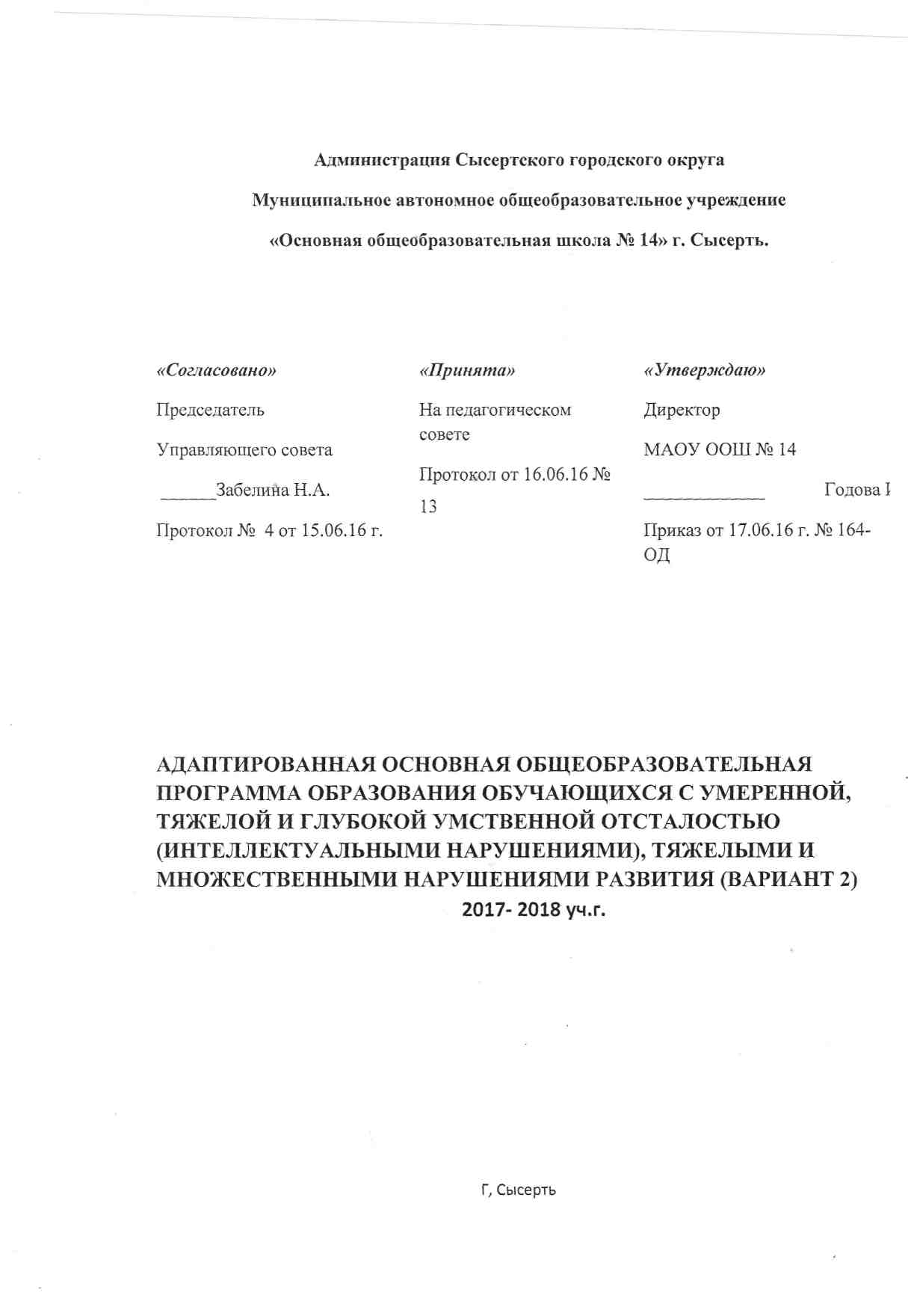 1. Целевой раздел.1.1. Пояснительная записка1.1.1. Цель реализации адаптированной основной общеобразовательной программы образования обучающихся с умеренной, тяжелой и глубокой умственной отсталостью (интеллектуальными нарушениями), тяжелыми и множественными нарушениями развитияОбучающийся с умственной отсталостью в умеренной, тяжелой или глубокой степени, с тяжелыми и множественными нарушениями развития (ТМНР), интеллектуальное развитие которого не позволяет освоить АООП (вариант 1), либо он испытывает существенные трудности в ее освоении, получает образование по варианту 2 адаптированной основной общеобразовательной программы образования, на основе которой образовательная организация разрабатывает специальную индивидуальную программу развития (СИПР), учитывающую индивидуальные образовательные потребности обучающегося с умственной отсталостью. Целью образования обучающихся с умеренной, тяжелой, глубокой умственной отсталостью (интеллектуальными нарушениями), с тяжелыми и множественными нарушениями развития по данному варианту АООП является развитии личности, формирование общей культуры, соответствующей общепринятым нравственным и социокультурным ценностям, формирование необходимых для самореализации и жизни в обществе практических представлений, умений и навыков, позволяющих достичь обучающемуся максимально возможной самостоятельности и независимости в повседневной жизни. 1.1.2. Психолого-педагогическая характеристика обучающихсяс умеренной, тяжелой, глубокой умственной отсталостью (интеллектуальными нарушениями), тяжелыми и множественными нарушениями развитияДля обучающихся, получающих образование по варианту 2 адаптированной основной общеобразовательной программы образования, характерно интеллектуальное и психофизическое недоразвитие в умеренной, тяжелой или глубокой степени, которое может сочетаться с локальными или системными нарушениями зрения, слуха, опорно-двигательного аппарата, расстройствами аутистического спектра, эмоционально-волевой сферы, выраженными в различной степени тяжести. У некоторых детей выявляются текущие психические и соматические заболевания, которые значительно осложняют их индивидуальное развитие и обучение. Дети с умеренной и тяжелой умственной отсталостью отличаются выраженным недоразвитием мыслительной деятельности, препятствующим освоению предметных учебных знаний. Дети одного возраста характеризуются разной степенью выраженности интеллектуального снижения и психофизического развития, уровень сформированности той или иной психической функции, практического навыка может быть существенно различен. Наряду с нарушением базовых психических функций, памяти и мышления отмечается своеобразное нарушение всех структурных компонентов речи: фонетико-фонематического, лексического и грамматического. У детей с умеренной и тяжелой степенью умственной отсталости затруднено или невозможно формирование устной и письменной речи. Для них характерно ограниченное восприятие обращенной к ним речи и ее ситуативное понимание. Из-за плохого понимания обращенной к ним речи с трудом формируется соотнесение слова и предмета, слова и действия. По уровню сформированности речи выделяются дети с отсутствием речи, со звукокомплексами, с высказыванием на уровне отдельных слов, с наличием фраз. При этом речь невнятная, косноязычная, малораспространенная, с аграмматизмами. Ввиду этого при обучении большей части данной категории детей используют разнообразные средства невербальной коммуникации. Внимание обучающихся с умеренной и тяжелой умственной отсталостью крайне неустойчивое, отличается низким уровнем продуктивности из-за быстрой истощаемости, отвлекаемости. Слабость активного внимания препятствует решению сложных задач познавательного содержания, формированию устойчивых учебных действий. Процесс запоминания является механическим, зрительно-моторная координация грубо нарушена. Детям трудно понять ситуацию, вычленить в ней главное и установить причинно-следственные связи, перенести знакомое сформированное действие в новые условия. При продолжительном и направленном использовании методов и приемов коррекционной работы становится заметной положительная динамика общего психического развития детей, особенно при умеренном недоразвитии мыслительной деятельности. Психофизическое недоразвитие характеризуется также нарушениями координации, точности, темпа движений, что осложняет формирование физических действий: бег, прыжки и др., а также навыков несложных трудовых действий. У части детей с умеренной умственной отсталостью отмечается замедленный темп, вялость, пассивность, заторможенность движений. У других – повышенная возбудимость, подвижность, беспокойство сочетаются с хаотичной нецеленаправленной деятельностью. У большинства детей с интеллектуальными нарушениями наблюдаются трудности, связанные со статикой и динамикой тела.  Наиболее типичными для данной категории обучающихся являются трудности в овладении навыками, требующими тонких точных дифференцированных движений: удержание позы, захват карандаша, ручки, кисти, шнурование ботинок, застегивание пуговиц, завязывание ленточек, шнурков и др. Степень сформированности навыков самообслуживания может быть различна. Некоторые обучающиеся полностью зависят от помощи окружающих при одевании, раздевании, при приеме пищи, совершении гигиенических процедур и др. Запас знаний и представлений о внешнем мире мал и часто ограничен лишь знанием предметов окружающего быта.Дети с глубокой умственной отсталостью часто не владеют речью, они постоянно нуждаются в уходе и присмотре. Значительная часть детей с тяжелой и глубокой умственной отсталостью имеют и другие нарушения, что дает основание говорить о тяжелых и множественных нарушениях развития (ТМНР), которые представляют собой не сумму различных ограничений, а сложное качественно новое явление с иной структурой, отличной от структуры каждой из составляющих. Различные нарушения влияют на развитие человека не по отдельности, а в совокупности, образуя сложные сочетания. В связи с этим человек требует значительной помощи, объем которой существенно превышает содержание и качество поддержки, оказываемой при каком-то одном нарушении: интеллектуальном или физическом. Уровень психофизического развития детей с тяжелыми множественными нарушениями невозможно соотнести с какими-либо возрастными параметрами. Органическое поражение центральной нервной системы чаще всего является причиной сочетанных нарушений и выраженного недоразвития интеллекта, а также сенсорных функций, движения, поведения, коммуникации. Все эти проявления совокупно препятствуют развитию самостоятельной жизнедеятельности ребенка, как в семье, так и в обществе. Динамика развития детей данной группы определяется рядом факторов: этиологией, патогенезом нарушений, временем возникновения и сроками выявления отклонений, характером и степенью выраженности каждого из первичных расстройств, спецификой их сочетания, а также сроками начала, объемом и качеством оказываемой коррекционной помощи.В связи с выраженными нарушениями и (или) искажениями процессов познавательной деятельности, прежде всего: восприятия, мышления, внимания, памяти и др. у обучающихся  с глубокой умственной отсталостью, ТМНР возникают непреодолимые препятствия в усвоении «академического» компонента различных программ дошкольного, а тем более школьного образования. Специфика эмоциональной сферы определяется не только ее недоразвитием, но и специфическими проявлениями гипо- и гиперсензитивности. В связи с неразвитостью волевых процессов, дети не способны произвольно регулировать свое эмоциональное состояние в ходе любой организованной деятельности, что не редко проявляется в негативных поведенческих реакциях. Интерес к какой-либо деятельности не имеет мотивационно- потребностных оснований и, как правило, носит кратковременный, неустойчивый характер. 1.1.3. Особые образовательные потребности обучающихся с умеренной, тяжелой, глубокой умственной отсталостью (интеллектуальными нарушениями), тяжелыми и множественными нарушениями развитияОсобенности и своеобразие психофизического развития детей с умеренной, тяжелой, глубокой умственной отсталостью, с ТМНР определяют специфику их образовательных потребностей. Умственная отсталость обучающихся данной категории, как правило, в той или иной форме осложнена нарушениями опорно-двигательных функций, сенсорными, соматическими нарушениями, расстройствами аутистического спектра и эмоционально-волевой сферы или другими нарушениями, различное сочетание которых определяет особые образовательные потребности детей. Наиболее характерные особенности обучающихся позволяют выделить, с точки зрения их потребности в специальных условиях, три условные группы, каждая из которых включает детей с умеренной, тяжелой, глубокой умственной отсталостью, с ТМНР. Часть детей, отнесенных к категории обучающихся с ТМНР, имеет тяжёлые нарушения неврологического генеза – сложные формы ДЦП (спастический тетрапарез, гиперкинез и т.д.), вследствие которых они полностью или почти полностью зависят от помощи окружающих их людей в передвижении, самообслуживании, предметной деятельности, коммуникации и др. Большинство детей этой группы не может самостоятельно удерживать тело в положении сидя. Спастичность конечностей часто осложнена гиперкинезами. Процесс общения затруднен из-за органического поражения речевого аппарата и невозможности овладения средствами речи. Вместе с тем, интеллектуальное развитие таких детей может быть различно по степени умственной отсталости и колеблется (от умеренной до глубокой). Дети с умеренной формой интеллектуального недоразвития проявляют элементарные способности к развитию представлений, умений и навыков, значимых для их социальной адаптации. Так, у этой группы обучающихся проявляется интерес к общению и взаимодействию с детьми и взрослыми, что является позитивной предпосылкой для обучения детей вербальным и невербальным средствам коммуникации. Их интеллектуальное развитие позволяет овладевать основами счета, письма, чтения и др. Способность ребенка к выполнению некоторых двигательных действий: захват, удержание предмета, контролируемые движения шеи, головы и др. создает  предпосылки для обучения некоторым приемам и способам по самообслуживанию и развитию предметно-практической  и трудовой деятельности. Особенности развития другой группы обучающихся обусловлены выраженными нарушениями поведения (чаще как следствие аутистических расстройств). Они проявляются в расторможенности, «полевом», нередко агрессивном поведении, стереотипиях, трудностях коммуникации и социального взаимодействия. Аутистические проявления затрудняют установление подлинной тяжести интеллектуального недоразвития, так как контакт с окружающими отсутствует или возникает как форма физического обращения к взрослым в ситуациях, когда ребёнку требуется помощь в удовлетворении потребности. У детей названной группы нет интереса к деятельности окружающих, они не проявляют ответных реакций на попытки учителя (родителя) организовать их взаимодействие со сверстниками. Эти дети не откликаются на просьбы, обращения в случаях, запрещающих то или иное действие, проявляют агрессию или самоагрессию, бросают игрушки, предметы, демонстрируют деструктивные действия. Такие реакции наблюдаются при смене привычной для ребенка обстановки, наличии рядом незнакомых людей, в шумных местах. Особенности физического и эмоционально-волевого развития детей с аутистическими проявлениями затрудняют их обучение в условиях группы, поэтому на начальном этапе обучения они нуждаются в индивидуальной программе и индивидуальном сопровождении специалистов. У третьей группы детей отсутствуют выраженные нарушения движений и моторики, они могут передвигаться самостоятельно. Моторная дефицитарность проявляется в замедленности темпа, недостаточной согласованности и координации движений. У части детей также наблюдаются деструктивные формы поведения, стереотипии, избегание контактов с окружающими и другие черты, сходные с детьми, описанными выше. Интеллектуальное недоразвитие проявляется, преимущественно, в форме умеренной степени умственной отсталости. Большая часть детей данной группы владеет элементарной речью: могут выразить простыми словами и предложениями свои потребности, сообщить о выполненном действии, ответить на вопрос взрослого отдельными словами, словосочетаниями или фразой. У некоторых – речь может быть развита на уровне развернутого высказывания, но часто носит формальный характер и не направлена на решение задач социальной коммуникации. Другая часть детей, не владея речью, может осуществлять коммуникацию при помощи естественных жестов, графических изображений, вокализаций, отдельных слогов и стереотипного набора слов. Обучающиеся могут выполнять отдельные операции, входящие в состав предметных действий, но недостаточно осознанные мотивы деятельности, а также неустойчивость внимания и нарушение последовательности выполняемых операций, препятствуют выполнению действия как целого. Описанные индивидуально-типологические особенности детей учитывают также клинические аспекты онтогенеза, но не отражают общепринятую диагностику ОВЗ в части умственной отсталости (см. МКБ-10). Учет типологических особенностей с позиции специальной психологии и педагогики позволяет решать задачи организации условий обучения и воспитания детей в образовательной организации, имея в виду достаточное количество персонала и специалистов для удовлетворения потребностей в физическом сопровождении детей, выбор необходимых технических средств индивидуальной помощи и обучения, планирование форм организации учебного процесса.Описание групп обучающихся строится на анализе психолого-педагогических данных, но не предполагает разделение детей в образовательной организации на группы/классы по представленным выше характеристикам. Состав обучающихся в классе должен быть смешанным. включающим представителей разных типологических групп. Смешанное  комплектование обучающихся создает условия, где дети учатся подражать и помогать друг другу, при этом важно рациональное распределение учебных, воспитательных, сопровождающих функций персонала. Наполняемость класса/группы обучающихся по 2 варианту АООП должна быть до пяти человек. Рекомендуется следующее комплектование класса: до 2-х обучающихся из первой группы; 1 обучающийся из второй группы, 2 или 3 обучающихся из третьей группы. Возможно, также, объединение двух классов, но в этом случае увеличивается количество персонала (не менее 4-х педагогов на 10 обучающихся).  Под особыми образовательными потребностями детей с умеренной, тяжелой, глубокой умственной отсталостью, с ТМНР следует понимать комплекс специфических потребностей, возникающих вследствие выраженных нарушений интеллектуального развития, часто в сочетанных формах с другими психофизическими нарушениями. Учет таких потребностей определяет необходимость создания адекватных условий, способствующих развитию личности обучающихся для решения их насущных жизненных задач. Современные научные представления позволяют выделить общие «аспекты реализации особых образовательных потребностей» разных категорий детей с нарушениями психофизического развития (Гончарова Е.Л., Кукушкина О.И.). К ним относятся: время начала образования, содержание образования, создание специальных методов и средств обучения, особая организация обучения, расширение границ образовательного пространства, продолжительность образования и определение круга лиц, участвующих в образовательном процессе. Кратко раскроем данные аспекты,  применительно к обучающимся по второму варианту АООП. Время начала образования. Предполагается учет потребности в максимально возможном раннем начале комплексной коррекции нарушений. Основному общему образованию ребенка с тяжелыми нарушениями развития должен предшествовать период ранней помощи и дошкольного образования, что является необходимой предпосылкой оптимального образования в школьном возрасте. Выделяется пропедевтический период в образовании, обеспечивающий преемственность между дошкольным и школьным этапами. Содержание образования. Учитывается потребность во введении специальных учебных предметов и коррекционных курсов, которых нет в содержании образования обычно развивающегося ребенка. (Например, предметы: «Речь и альтернативная коммуникация», «Человек»; курсы по альтернативной коммуникации, сенсорному развитию, формированию предметных действий и др.) Создание специальных методов и средств обучения. Обеспечивается потребность в построении "обходных путей", использовании специфических методов и средств обучения, в дифференцированном, "пошаговом" обучении, чем этого требует обучение обычно развивающегося ребенка. (Например, использование печатных изображений, предметных и графических алгоритмов, электронных средств коммуникации, внешних стимулов и т.п.) Особая организация обучения. Учитывается потребность в качественной индивидуализации обучения, в особой пространственной и временной и смысловой организации образовательной среды. Например, дети с умственной отсталостью в сочетании с расстройствами аутистического спектра изначально нуждаются в индивидуальной подготовке до реализации групповых форм образования, в особом структурировании образовательного пространства и времени, дающим им возможность поэтапно («пошагово») понимать последовательность и взаимосвязь явлений и событий окружающей среды.Определение границ образовательного пространства предполагает учет потребности в максимальном расширении образовательного пространства за пределами образовательного учреждения. К примеру, формирование навыков социальной коммуникации необходимо осуществлять в естественных условиях: в магазине, кафе, поликлинике, общественном транспорте и др. Продолжительность образования. Руководствуясь принципом нормализации жизни, общее образование детей с умеренной, тяжелой, глубокой умственной отсталостью, с ТМНР по адаптированной основной общеобразовательной программе происходит в течение 13 лет. Процесс образования может происходить как в классах с 1 дополнительного по 12 (по одному году обучения в каждом), так и в близковозрастных классах (группах) по возрастающим ступеням обучения. Основанием для перевода обучающегося из класса в класс является его возраст.Следует учитывать и потребности в пролонгированном обучении, выходящим за рамки школьного возраста. Например, обучение самостоятельному проживанию в условиях квартиры, где продолжается формирование бытовых навыков, навыков социально-коммуникативной деятельности и организации свободного времени; обучение доступной трудовой деятельности, ремеслу в условиях сопровождаемого трудоустройства или специальных мастерских и т.д. С учетом трудностей переноса сформированных действий в новые условия названный аспект особенно актуален для обучающихся с ТМНР, особенно для поддержания самостоятельности и активности в расширении спектра жизненных компетенций.  Определение круга лиц, участвующих в образовании и их взаимодействие. Необходимо учитывать потребность в согласованных требованиях, предъявляемых к ребенку со стороны всех окружающих его людей; потребность в совместной работе специалистов разных профессий: специальных психологов и педагогов, социальных работников, специалистов здравоохранения, а также родителей ребенка с ТМНР в процессе его образования. Кроме того, при организации образования необходимо учитывать круг контактов особого ребенка, который может включать обслуживающий персонал организации, волонтеров, родственников, друзей семьи и др.  Для реализации особых образовательных потребностей обучающегося с умственной отсталостью, с ТМНР обязательной является специальная организация всей его жизни, обеспечивающая развитие его жизненной компетенции в условиях образовательной организации и в семье. 1.1.4. Принципы и подходы к формированию адаптированнойосновной общеобразовательной программы и специальнойиндивидуальной программы развития.Из-за системных нарушений развития обучающихся с умеренной, тяжелой, глубокой умственной отсталостью и с ТМНР для данной категории детей показан индивидуальный уровень итогового результата общего образования. Благодаря обозначенному в ФГОС варианту образования все обучающиеся, вне зависимости от тяжести состояния, включаются в образовательное пространство, где принципы организации предметно-развивающей среды, оборудование, технические средства, программы учебных предметов, коррекционных технологий, а также содержание и методы обучения и воспитания определяются индивидуальными возможностями и особыми образовательными потребностями ребенка. Итоговые достижения обучающихся с умеренной, тяжелой, глубокой умственной отсталостью, с ТМНР (вариант 2) принципиально отличаются от требований к итоговым достижениям детей с легкой умственной отсталостью (вариант 1). Они определяются индивидуальными возможностями ребенка и тем, что его образование нацелено на максимальное развитие жизненной компетенции. Овладение знаниями, умениями и навыками в различных образовательных областях («академический» компонент) регламентируется рамками полезных и необходимых инструментов для решения задач повседневной жизни. Накопление доступных навыков коммуникации, самообслуживания, бытовой и доступной трудовой деятельности, а также перенос сформированных представлений и умений в собственную деятельность (компонент «жизненной компетенции») готовят обучающегося к использованию приобретенных в процессе образования умений для активной жизни в семье и обществе. Итогом образования человека с умственной отсталостью, с ТМНР является нормализация его жизни. Под нормализацией понимается такой образ жизни, который является привычным и необходимым для подавляющего большинства людей: жить в семье, решать вопросы повседневной жизнедеятельности, выполнять полезную трудовую деятельность, определять содержание своих увлечений и интересов, иметь возможность самостоятельно принимать решения и нести за них ответственность. Общим результатом образования такого обучающегося может стать набор компетенций, позволяющих соразмерно психическим и физическим возможностям максимально самостоятельно решать задачи, направленные на нормализацию его жизни. Особые образовательные потребности детей с умеренной, тяжелой, глубокой умственной отсталостью, с ТМНР диктуют необходимость разработки специальной индивидуальной программы развития для их обучения и воспитания. Целью реализации такой программы является обретение обучающимся таких жизненных компетенций, которые позволяют ему достигать максимально возможной самостоятельности в решении повседневных жизненных задач, обеспечивают его включение в жизнь общества на основе индивидуального поэтапного, планомерного расширения жизненного опыта и повседневных социальных контактов в доступных для него пределах. Специальная индивидуальная программа развития (СИПР) разрабатывается на основе адаптированной основной общеобразовательной программы и нацелена на образование детей с умеренной, тяжелой, глубокой умственной отсталостью, с ТМНР с учетом их индивидуальных образовательных потребностей. СИПР составляется на ограниченный период времени (один год). В ее разработке принимают участие все специалисты, работающие с ребенком в образовательной организации, и его родители.  Структура специальной индивидуальной программы развития включает: общие сведения о ребёнке; характеристику, включающую оценку развития обучающегося на момент составления программы и определяющую приоритетные направления воспитания и обучения ребёнка; индивидуальный учебный план; содержание образования в условиях организации и семьи; организацию реализации потребности в уходе и присмотре; перечень специалистов, участвующих в разработке и реализации СИПР; перечень возможных задач, мероприятий и форм сотрудничества организации и семьи обучающегося; перечень необходимых технических средств и дидактических материалов; средства мониторинга и оценки динамики обучения. Кроме того, программа может иметь приложение, включающее задания и рекомендации для их выполнения ребёнком в домашних условиях. Общие сведения содержат персональные данные о ребенке и его родителях; II. Характеристика ребенка составляется на основе психолого-педагогического обследования ребенка, проводимого специалистами образовательной организации, с целью оценки актуального состояния развития обучающегося. Характеристика отражает:бытовые условия семьи, оценку отношения членов семьи к образованию ребенка;заключение ПМПК;данные о физическом здоровье, двигательном и сенсорном развитии ребенка;особенности проявления познавательных процессов: восприятий, внимания, памяти, мышления;состояние сформированности устной речи и речемыслительных операций;характеристику поведенческих и эмоциональных реакций ребенка, наблюдаемых специалистами; характерологические особенности личности ребенка (со слов родителей);сформированность социально значимых знаний, навыков, умений: коммуникативные возможности, игра, самообслуживание, предметно-практическая деятельность, интеллектуальные умения и знания (счет, письмо, чтение, представления об окружающих предметах, явлениях);  потребность в уходе и присмотре. Необходимый объем помощи со стороны окружающих: полная/частичная, постоянная/эпизодическая; выводы по итогам обследования: приоритетные образовательные области, учебные предметы, коррекционные занятия для обучения и воспитания в образовательной организации, в условиях надомного обучения.III. Индивидуальный учебный план отражает учебные предметы, коррекционные занятия, внеурочную деятельность, соответствующие уровню актуального развития ребенка, и устанавливает объем недельной нагрузки на обучающегося. IV. Содержание образования СИПР включает конкретные задачи по формированию представлений, действий/операций по каждой из программ учебных предметов, коррекционных занятий и других программ (формирования базовых учебных действий; нравственного развития; формирования экологической культуры, здорового и безопасного образа жизни обучающихся; внеурочной деятельности; сотрудничества организации и семьи обучающегося). Задачи формулируются в качестве возможных (ожидаемых) результатов обучения и воспитания ребенка на определенный учебный период (год). V. Необходимым условием реализации специальной индивидуальной программы развития для ряда обучающихся является организация ухода (кормление, одевание/раздевание, совершение гигиенических процедур) и присмотра. Под присмотром и уходом за детьми понимается комплекс мер по организации питания и хозяйственно-бытового обслуживания детей, обеспечению соблюдения ими личной гигиены и режима дня (п. 34 ст. 2 Федерального закона от 29 декабря . № 273-ФЗ "Об образовании в Российской Федерации"). Уход предполагает выполнение следующей деятельности: уход за телом (обтирание влажными салфетками, подмывание, смена подгузника, мытье рук, лица, тела, чиста зубов и др.); выполнение назначений врача по приему лекарств; кормление и/или помощь в приеме пищи; сопровождение ребенка в туалете, высаживание на унитаз в соответствии с индивидуальным графиком; раздевание и одевание ребенка, оказание необходимой помощи в раздевании и одевании ребенка; контроль внешнего вида ребенка (чистота, опрятность); придание правильной позы ребенку (с целью профилактики порочных состояний), смена положений тела в течение учебного дня, в том числе с использованием ТСР (вертикализатор, кресло-коляска, ходунки, подъемник и др.). Присмотр необходим для обеспечения безопасности обучающихся, сохранности материальных ценностей. Необходимость в присмотре возникает, например, когда у ребенка наблюдаются проблемы поведения вследствие РАС, нарушений эмоционально-волевой сферы: агрессия (в отношении людей и/или предметов), самоагрессия; полевое поведение; проблемы поведения вследствие трудностей освоения общепринятых норм и правил поведения (оставление класса, выход из школы без предупреждения взрослых и др.); в случаях эпилепсии, других сопутствующих нарушений (соматические, неврологические и т.д.), в тех ситуациях, когда ребенок использует предметы не по назначению (например, для оральной стимуляции), что вызывает угрозу травмирования ребенка или повреждение, либо утрату предмета. Задачи и мероприятия по уходу и присмотру включаются в СИПР и выполняются в соответствии с индивидуальным расписанием ухода и потребностью в присмотре, которые отражаются в индивидуальном графике с указанием времени, деятельности и лица, осуществляющего уход и присмотр, а также перечня необходимых специальных материалов и средств. VI. Специалисты, участвующие в реализации СИПР.VII. Программа сотрудничества специалистов с семьей обучающегося включает задачи, направленные на повышение информированности семьи об образовании ребенка, развитие мотивации родителей к конструктивному взаимодействию со специалистами, отражающие способы контактов семьи и организации с целью привлечения родителей к участию в разработке и реализации СИПР и преодоления психологических проблем семьи. VIII. Перечень необходимых технических средств общего и индивидуального назначения, дидактических материалов, индивидуальных средств реабилитации, необходимых для реализации СИПР. IX. Средства мониторинга и оценки динамики обучения. Мониторинг результатов обучения проводится не реже одного раза в полугодие. В ходе мониторинга специалисты образовательной организации оценивают уровень сформированности представлений, действий/операций, внесенных в СИПР. Например: «выполняет действие самостоятельно», «выполняет действие по инструкции» (вербальной или невербальной), «выполняет действие по образцу», «выполняет действие с частичной физической помощью», «выполняет действие со значительной физической помощью», «действие не выполняет»; представление: «узнает объект», «не всегда узнает объект» (ситуативно), «не узнает объект». Итоговые результаты образования за оцениваемый период оформляются описательно в дневниках наблюдения и в форме характеристики за учебный год. На основе итоговой характеристики составляется СИПР на следующий учебный период.1.2. Планируемые результаты освоения обучающимися с умеренной, тяжелой, глубокой умственной отсталостью (интеллектуальными нарушениями), тяжелыми и множественными нарушениями развитияадаптированной основной общеобразовательной программыПланируемые результаты освоения обучающимися основной образовательной программы должны:Обеспечивать связь между требованиями стандарта, образовательным процессом и системой оценки результатов освоения основной образовательной программы;Являться содержательной и критериальной основой для разработки рабочих программ учебных предметов и учебно-методической литературы, рабочих программ курсов внеурочной деятельности, а также системы оценки результатов освоения обучающимися основной образовательной программы в соответствии с требованиями Стандарта.При моделировании индивидуальных программ выделенные образовательные области должны формироваться в соответствии с особыми образовательными потребностями и включать в себя разделы и темы обоих компонентов, с уклоном в сторону второго. Т.е. при отборе содержания материала основными будут являться темы, необходимые ребенку «здесь и сейчас».Итоговые достижения определяются индивидуальными возможностями обучающегося с тяжелыми и множественными нарушениями развития.Основным ожидаемым результатом освоения обучающимися АООП является развитие жизненной компетенции, позволяющей достичь максимальной самостоятельности (в соответствии с его психическими и физическими возможностями) в решении повседневных жизненных задач, включение в жизнь общества через индивидуальное поэтапное и планомерное расширение жизненного опыта и повседневных социальных контактов.Стандарт устанавливает требования к результатам освоения АООП, которые рассматриваются как возможные (примерные) и соразмерные с индивидуальными возможностями и специфическими образовательными потребностями обучающихся. Требования устанавливаются к результатам:- личностным, включающим сформированность мотивации к обучению и познанию, социальные компетенции, личностные качества;- предметным (коррекционным для коррекционных курсов), включающим освоенный обучающимися в ходе изучения учебного предмета опыт специфической для данной предметной области деятельности по получению нового знания и его применению. 1.2.1 Личностные результаты освоения АООП образованияЛичностные результаты освоения АООП образования включают индивидуально-личностные качества и социальные (жизненные) компетенции обучающегося, социально значимые ценностные установки:Основы персональной идентичности, осознание своей принадлежности определенному полу, осознание себя как «Я»;Социально – эмоциональное участие в процессе общения и деятельности;Формирование социально ориентированного взгляда на окружающий мир в органичном единстве и разнообразии природной и социальной частей;Формирование уважительного отношения к окружающим;Овладение начальными навыками адаптации в динамично изменяющемся развивающемся мире;Освоение доступных социальных ролей, развитие мотивов учебной деятельности;Развитие самостоятельности и личной ответственности за свои поступки на основе представлений о нравственных нормах, общепринятых правилах;Формирование эстетических потребностей, ценностей, чувств;Развитие этических чувств, доброжелательности и эмоций, нравственной отзывчивости, понимания и сопереживания чувствам других;Развитие навыков сотрудничества со взрослыми и сверстниками;Формирование установки на безопасный, здоровый образ жизни. Личностные результаты заключаются в сформированности познавательных интересов и мотивов, знании основных принципов и правил отношения к живой природе, реализация установок здорового образа жизни.Формирование личностных результатов обучения происходит в реализации следующих компонентов: формирование персональной идентичности, формирование социально – эмоциональной составляющей, компоненты социально – познавательной сферы, навыки адаптации, освоение доступных социальных ролей, развитие мотивов учебной деятельности, развитие самостоятельности и личной ответственности за свои поступки на основе представлений о нравственных нормах, общепринятых правилах, формирование эстетических потребностей, ценностей, чувств, развитие этических чувств, доброжелательности и эмоций, нравственной отзывчивости, понимания и сопереживания чувствам других, развитие навыков сотрудничества со взрослыми и сверстниками, формирование установки на безопасный, здоровый образ жизни. Конкретизация требований Стандарта к личностным планируемым результатам Предметные результатыТребования к результатам освоения образовательных программ представляют собой описание возможных результатов образования данной категории обучающихся. Конкретизация требований Стандарта к предметным  планируемым результатамРечь и альтернативная коммуникация («Развитие речи и коммуникация», «Альтернативное чтение», «Графика и письмо» по программе Л.Б.Баряевой)1 класскласскласс4 классклассклассклассклассклассМатематика 1 класс2 класс3 класс4 класс5 класс6 класс7 класс8 класс9 классЕстествознание Окружающий природный мир («Окружающий мир», «Животные», «Растения», «Человек» по программе Л.Б.Баряевой)1 класскласскласскласс5 класс6 класс7класс8 класс9 классЧеловек1 класс2 класс3 класс4 класс5 класс6 класс7 класс8 класс9 классДомоводствоклассОкружающий социальный мир (ОБЖ по программе Л.Б.Баряевой) 1 класс2 класс3 класс4 класс5 классАдаптивная физкультура1 классМузыка и движения1 класс2 класс3 класс4 класс5 класс6 класс7 класс8 класс9 классИзобразительная деятельность1 класс2 класс3 класс4 класс5 класс6 класс7 класс8 класс9 классПрофильный труд («Ремесло» по программе Л.Б.Баряевой)«Швейное дело»5 класс6 класс7 класс8 класс9 класс«Растениеводство»5 класс6 класс7 класс8 класс9 класс«Дворницкое дело»5 класс6 класс7 класс8 класс9 классКоррекционные курсыФГОС не предъявляет требования к результатам коррекционной работы. Поэтому авторы АООП определили лишь примерные результаты.Сенсорное развитие (РСП по программе Л.Б.Баряевой)                                                  1 дополнительный класс:-ищет спрятанный в крупе предмет-разжимает и прикрепляет прищепки-прикрепляет к фигурам недостающие детали-узнаёт и находит одинаковые по звуку предметы-узнаёт продукты по запаху-различает предметы по весу (тяжёлый, лёгкий)-различает тактильные ощущения (холодный, теплый, колючий, мягкий)-узнаёт продукты по вкусу- собирает кубики в ряд, складывает кубики друг на друга-выкладывает с помощью пуговиц, фасоли по контуру геометрические фигуры круг, треугольник, квадрат, овал-застёгивает и расстёгивает пуговицы на тряпичных фигурах-повторяет позу, удерживает позу тела по наглядному примеру взрослого-заворачивает и разворачивает предметы в фольгу-из группы предметов по инструкции выбирает наибольший, наименьший-узнаёт и находит одинаковые по цвету предметы                                                                     1 класс:-  узнаёт части тела-повторяет движения тела по примеру взрослого-повторяет позу тела по примеру-переливает воду из полной емкости в пустую-достаёт из воды различные по размеру и форме предметы-выкладывает с помощью палочек простые изображения-застёгивает и расстёгивает пуговицы на тряпичных фигурах-различает вкусы « горький -сладкий»-узнаёт продукты по запаху-различает предметы по весу (тяжёлый, лёгкий)-различает тактильные ощущения (холодный, тёплый, колючий, мягкий)-находит одинаковые по звуку предметы- из группы предметов выбирает наибольший, наименьший-собирает и разбирает пирамидку-строит из кубиков башню, выкладывает в ряд по инструкции-узнаёт и находит одинаковые по цвету предметы-узнаёт и находит одинаковые по форме предметы-различает геометрические фигуры круг, квадрат, треугольник                                                                     2 класс:-выполняет простые движения тела по примеру-принимает позу тела по примеру-ориентируется в пространстве по инструкции (вверх ,вниз, вперёд, назад)-ловит мяч руками-дифференцирует цвета чёрный, белый-дифференцирует предметы по размеру (большой, маленький)-узнаёт и находит одинаковые по цвету предметы-узнаёт и находит одинаковые по форме предметы-дифференцирует форму предметов (круг, квадрат, треугольник)-выполняет шнуровку-выполняет штриховку-выкладывает простые изображения по контуру-обводит по точкам простые изображения-складывает разрезные картинки из 2-х частей-находит горький, сладкий, кислый продукт по инструкции-выбирает лёгкий, тяжёлый предмет по инструкции-различает тактильные ощущения мягкий, колючий, холодный, тёплый)-соотносит продукт с соответствующим ему запахом                                                                3 класс:-повторяет позу тела, движения по примеру и по инструкции-различает направления в пространстве вверх, вниз, вперёд, назад-ловит мяч руками-повторяет пальчиковую гимнастику по примеру-выполняет шнуровку-выполняет штриховку-обводит по точкам простые изображения-проходит простой лабиринт (изображение на бумаге)-складывает картинку из 3-4 частей-складывает крупные пазлы из 3-4 частей-различает понятия день-ночь-различает времена года лето,зима-складывает и разбирает пирамидку-строит простые конструкции из кубиков по наглядному примеру-дифференцирует цвета чёрный, белый-узнаёт и классифицирует предметы, изображения по цвету-узнаёт и классифицирует предметы по форме-узнаёт и классифицирует предметы, изображения по размеру-классифицирует предметы по тактильным ощущениям (мягкий , колючий, холодный, тёплый)-соотносит продукты с соответствующим им запахом-соотносит продукты с соответствующим им вкусом-выкладывает изображения палочками, пуговицами, фасолью-узнаёт эмоции «радостный-злой»                                                          4 класс:-повторяет позу тела, движения по примеру и по инструкции-различает направления в пространстве (вверх, вниз, вперёд, назад)-ловит мяч руками-повторяет пальчиковую гимнастику по примеру-выполняет шнуровку-выполняет штриховку-обводит по точкам простые изображения-проходит простой лабиринт (изображение на бумаге)-складывает картинку из 3-4 частей-складывает крупные пазлы из 3-4 частей-дифференцирует части суток-различает времена года-складывает и разбирает пирамидку-строит простые конструкции из кубиков по наглядному примеру-дифференцирует цвета чёрный, белый-узнаёт и классифицирует предметы, изображения по цвету-узнаёт и классифицирует предметы по форме-узнаёт и классифицирует предметы, изображения по размеру-соотносит продукты с соответствующим им запахом-соотносит продукты с соответствующим им вкусом-выбирает из группы предметов лёгкие и тяжёлые по инструкции-выкладывает изображения палочкам , пуговицами, фасолью-различает материалы по тактильным ощущениям (дерево, металл, стекло, пластмасса)-различает эмоции «радостный-злой»                                                                        5 класс:-соотносит и дифференцирует основные цвета-умеет классифицировать формы предметов-умеет сравнивать предметы, изображения по величине (длина, высота, ширина, толщина)- умеет ориентироваться в пространстве по инструкции (вверх, вниз, вперёд, назад)-узнаёт направления в пространстве «право-лево» по примеру-различает понятия «близко», «около», «между», «вместе»-знает времена года-знает части суток-умеет различать   понятия «тепло-холодно», «тяжёлый-лёгкий», «тихо-громко»-умеет различать   понятия «горький», «кислый», «солёный», «сладкий»-умеет различать и сравнивать запахи-узнаёт предметы по частям, по недостающим деталям-собирает целое из частей (5 и более частей)-собирает крупные пазлы (10 и более частей)-выполняет штриховку по инструкции в различных направлениях (горизонтально, вертикально, по диагонали)-выполняет обводку по трафарету-соединяет по точкам изображения-знает как определить по выражению лица настроение, эмоции-различает и сравнивает материалы по тактильным ощущениям (жёсткий, мягкий, скользкий, колючий)-узнаёт материалы по тактильным ощущениям (бумага, металл,  дерево, стекло, пластмасса)                                                                      6 класс:-соотносит и дифференцирует основные цвета-умеет классифицировать формы предметов-умеет сравнивать предметы, изображения по величине (длина, высота, ширина, толщина)- умеет ориентироваться в пространстве по инструкции (вверх, вниз, вперёд, назад)-узнаёт направления в пространстве «право-лево» по примеру-различает понятия «близко», «около», «между», «вместе»-знает времена года-знает части суток-умеет различать и сравнивать понятия «тепло-холодно», «тяжёлый-лёгкий», «тихо-громко»-умеет различать и сравнивать понятия «горький», «кислый», «солёный», «сладкий»-умеет различать и сравнивать запахи-узнаёт предметы по частям, по недостающим деталям-собирает целое из частей (5 и более частей)-собирает крупные пазлы (10 и более частей)-выполняет штриховку по инструкции в различных направлениях (горизонтально, вертикально, по диагонали)-выполняет обводку по трафарету-соединяет по точкам изображения-знает как определить по выражению лица настроение, эмоции-различает и сравнивает материалы по тактильным ощущениям (жёсткий, мягкий, скользкий, колючий)-узнаёт материалы по тактильным ощущениям (бумага, металл, дерево, стекло, пластмасса)                                                                   7 класс-выполняет движения тела по инструкции-двигает согласованно разными частями тела с помощью педагога-выполняет пальчиковую гимнастику по примеру-знает названия пальцев-обводит по трафарету (внутреннему и внешнему)-выполняет штриховку по инструкции-определяет на ощупь величину предмета-определяет на ощупь форму предмета-имитирует движения животных-занимает различные позы тела по инструкции-группирует изображения и предметы по форме-группирует предметы и изображения по величине-различает и обозначает основные цвета-конструирует предметы из составных частей-составляет целое из частей на разрезном наглядном материале-находит отличительные и общие признаки предметов, изображений-запоминает и называет недостающие части , детали предметов, изображений-узнаёт по вкусу продукты, сравнивает вкусовые ощущения-определяет запахи как «приятные-неприятные»-соотносит запахи с продуктами-сравнивает различные предметы по тяжести-выделяет и различает звуки окружающей среды-различает музыкальные звуки различных инструментов (скрипка, фортепиано, флейта, барабан)-различает и сравнивает крики животных-показывает различные части тела и лица по инструкции-умеет двигаться в заданном направлении (вперёд, назад, вправо, влево)-определяет расположение предметов в пространстве (вверху, внизу, около, между, под, над)-узнаёт , определяет простейшие явления погоды(холодно, тепло, идёт дождь, идёт снег)-узнаёт и называет по характерным признакам времена года-имитирует действия людей, животных по подражанию действиям учителя и по инструкции (пилит, поливает, моет посуду, спит, просыпается и т.д.)                                                                      8 класс:-выполняет движения тела по инструкции-двигает согласованно разными частями тела с помощью педагога-выполняет пальчиковую гимнастику по примеру-знает названия пальцев-обводит по трафарету (внутреннему и внешнему)-выполняет штриховку по инструкции-определяет на ощупь величину предмета-определяет на ощупь форму предмета-имитирует движения животных-занимает различные позы тела по инструкции-группирует изображения и предметы по форме-группирует предметы и изображения по величине-различает и обозначает основные цвета-конструирует предметы из составных частей-составляет целое из частей на разрезном наглядном материале-находит отличительные и общие признаки предметов, изображений-запоминает и называет недостающие части , детали предметов, изображений-узнаёт по вкусу продукты, сравнивает вкусовые ощущения-определяет запахи как «приятные-неприятные»-сравнивает различные предметы по тяжести-выделяет и различает звуки окружающей среды-различает музыкальные звуки различных инструментов (скрипка, фортепиано, флейта, барабан)-различает  крики животных-показывает различные части тела и лица по инструкции-умеет двигаться в заданном направлении (вперёд, назад, вправо, влево)-определяет расположение предметов в пространстве (вверху, внизу, около, между, под, над)-узнаёт , определяет простейшие явления погоды(холодно, тепло, идёт дождь, идёт снег)-узнаёт и называет по характерным признакам времена года-имитирует действия людей, животных по подражанию действиям учителя и по инструкции (пилит, поливает, моет посуду, спит, просыпается и т.д.)                                                                    9 класс:-выполняет движения тела по инструкции-двигает согласованно разными частями тела с помощью педагога-выполняет пальчиковую гимнастику по примеру-обводит по трафарету (внутреннему и внешнему)-выполняет штриховку по инструкции-определяет на ощупь величину предмета-определяет на ощупь форму предмета-имитирует движения животных-занимает различные позы тела по инструкции-группирует изображения и предметы по форме-группирует предметы и изображения по величине-различает и обозначает основные цвета-конструирует предметы из составных частей-составляет целое из частей на разрезном наглядном материале-находит отличительные и общие признаки предметов, изображений-запоминает и называет недостающие части , детали предметов, изображений-узнаёт по вкусу продукты, сравнивает вкусовые ощущения-определяет запахи как «приятные-неприятные», сравнивает запахи-соотносит запахи с продуктами-сравнивает различные предметы по тяжести-выделяет и различает звуки окружающей среды-различает и обозначает громкость звуков-различает музыкальные звуки различных инструментов (скрипка, фортепиано, флейта, барабан)-различает и сравнивает крики животных-показывает различные части тела и лица по инструкции-умеет двигаться в заданном направлении (вперёд, назад, вправо, влево)-определяет расположение предметов в пространстве (вверху, внизу, около, между, под, над)-узнаёт , определяет простейшие явления погоды(холодно, тепло, идёт дождь, идёт снег)-узнаёт и называет по характерным признакам времена года-имитирует действия людей, животных по подражанию действиям учителя и по инструкции (пилит, поливает, моет посуду, спит, просыпается)-узнаёт внешние эмоциональные проявления-понимает и сравнивает эмоциональное состояние окружающих.Предметно-практическая деятельность1 дополнительный и 1 класс- умеет рассматривать различные по качеству материалы: бумагу, ткань, природный материал и т.д.; - умеет фиксировать взгляд на объекте;- умеет воспринимать, удерживать изделие в руках рассматривая его со всех сторон;- сжимает, разглаживает, разрывает, сгибает бумагу различной фактуры;- скатывает из бумаги шарики;- раскладывает кусочки ткани на столе;- рисует на бумаге, заворачивает в бумагу предметы- выполняет последовательно организованные движения;- играет с кубиками, карандашами, палочками и т.д;- складывает в банку природный материал, доставать его из банки ложкой (пальцами);- складывает (достает) карандаши в (из) коробки;- раскладывает по блюдцам разный природный материал;- разминает пластилин двумя руками, расплющивает его на дощечке, между ладошек, разрывает пластилин на мелкие и большие части, соединяет пластилин, отщипывает пластилин пальцами, раскатывает пластилин прямыми и круговыми движениями;- строит их двух трех кубиков (деревянных, пластмассовых) простые конструкции (стол, стул, домик);- играет с учителем в элементарные сюжетные игры (кукла пришла в домик, села на стул и т.д.);- может смочить и отжать ткань (губку), вытирать тканью (губкой) различные поверхности, складывать, скатывать ткань, завязывать ткань в узелок;- узнает материалы на ощупь, по звуку;- строит из кубиков башню;- наполняет железные и пластиковые сосуды различными предметами;- играет с конструктивными материалами.2 класс- выполняет упражнения для кистей рук;- сжимает, разжимает, стряхивает, помахивает кистями рук;- складывает пирамидку, матрешку, кубики, настольный конструктор;- составляет узоры из крупной и мелкой мозаики, выкладывает ряд из одноцветных, двух цветов, чередование двух цветов мозаики;- выкладывает из счетных палочек изображение предметов, геометрических фигур;- складывает разрезные картинки;- обводит по точкам (шаблону), раскрашивает не выходя за контур, штрихует (вертикально, горизонтально); - разминает пластилин двумя руками, разрывает пластилин на большие и мелкие части, раскатывает пластилин прямыми, круговыми движениями, расплющивает пластилин на дощечке, в ладошках; - лепит предметы круглой формы (большие м маленькие), колбаски (соединяет ее в круг), играет с лепными изделиями;- лепит из пластилина посуду (тарелка, миска), одноимённые предметы: большие и маленькие, толстые и тонкие, длинные и короткие, одного цвета;- выполняет шнуровку (продевание по прямой, крест-накрест);- выкладывает из счетных палочек, веревки, лепит из пластилина цифру «1»;- играет со сборно-разборными игрушками (мягкие пазлы, матрешки, пирамиды из колец), расставляет их в ряд по величине;- складывает фигуры из счетных палочек;- сгибает, разгибает бумагу по прямым линиям произвольно, пополам, совмещает углы и стороны;- изготавливает простые поделки из природного материала;- знает (сортирует) различные нитки, тесьму, веревки по цвету, толщине, наматывает нитки на катушку;- узнает предметы на ощупь;- играет с пирамидкой, матрешкой, кубиками, природными материалами, прищепками;- конструирует из прищепок плоскостные изображения предметов (солнышко: лучики – прищепки + круг – картинка вырезанного желтого круга; дом: квадрат и треугольник + труба – прищепки).3 класс- выполняет пальчиковые упражнения;- умеет массажировать свои руки;- выполняет упражнения для кистей рук;- узнает и находит предметы тактильно, зрительно, называет их;- использует в лепке из пластилина приемы защипывания, оттягивания; совмещает работу с пластилином и природным материалом;- после лепки знакомых предметов рисует их по трафарету;- конструирует плоскостное изображение из счетных палочек, природных материалов и других подручных средств;- собирает знакомые предметы из конструктора Lego;- складывает, раскладывает бумагу, составляет коллажи абстрактного и предметного содержания;- умеет собирать, сортировать природный материал, изготавливает простые поделки из природного материала;- исследует зрительно-тактильно различные предметы перед лепкой;- выполняет упражнения со строительным материалом, счетными палочками, природным материалами бытовыми предметами-орудиями;- нанизывает бусы (различной формы, текстуры) на шнурок с чередованием по заданной схеме;- создает композиции из природных материалов, наклеиваемых на липкую основу;- знает свойства различной бумаги, отрывает кусочки, скатывает из нее шарики, оригами;-  знает способы работы с ножницами, выполняет серии надрезов, разрезов (на полоски);- выполняет шнуровку, застегивает молнию, выполняет задания по отсоединению, присоединению липкой ленты.4 класс- выполняет пальчиковые упражнения (игры), самомассаж с использованием как специальных массажеров, так и импровизированных;- выполняет упражнения для кистей рук;- узнает и находит предметы тактильно, зрительно, называет их;- знает, как применять приемы защипывания, оттягивания при лепке из пластилина, создает лепные изделия с дополнением природного материала (играет с ними), умеет лепить цифры 1, 2 ,3, 4, буквы «А», «О», умеет лепить объемные игрушки из нескольких деталей, размазывает пластилин внутри контура (по шаблону), знает, как лепить посуду из целого куска пластилина, знает приемы сглаживания в лепке, знает, как работать со стекой;- выполняет упражнения со сборно-разборными игрушками, простыми разрезными картинками и со смысловыми разъемами, с сюжетными картинками, выполняет упражнения на узнавание целого предмета по фрагментам;- выполняет упражнения из счетных палочек;- складывает фигуры из дерева, пластмассы;- умеет собирать, сортировать природный материал, выполняет аппликации из природного материала, бумаги;-  знает способы работы с ножницами, выполняет серии надрезов, разрезов (квадрата, по диагонали, круга), составляет орнамент из вырезанных фигур;- умеет разрезать нитки по заданному размеру, с последующим их использованием в аппликации, наматывает нитки на катушку.5 класс- выполняет пальчиковые гимнастики, самомассаж;- выполняет сложную шнуровку (крестообразную, горизонтальную, завязывает узлы, банты);- знает способы лепки посуды, лепит из пластилина цифры 1,2,3,4,5, буквы А, О, У, И, Э, Ы, наклеивает их на картонку, умеет лепить объемные геометрические фигуры, предметы из трех-пяти частей, нанесение узора на пластилиновую основу, наносит на форму рисунок пальцем, разными инструментами;- знает правила пользования при работе с пластмассовым конструктором (соединения с помощью гаек и отвертки);- создает поделки из бросового материала (катушек, скорлупы орехов, яиц, перышек, мочалки);- создает коллективные декорации на темы связанные с временами года, используя основные цвета: осень – желтый, красный, немного зеленого; зима – белый, голубой;- выполняет аппликации из природного материала, поздравительные открытки, аппликации с элементами оригами, аппликации путем обрывания бумаги;- выполняет серии надрезов, по намеченным линиям, геометрический узор, разрезает по линии сгиба, вырезает по контуру, по трафарету или шаблону;- наматывает нитки на ладонь, завязывает узлы, выдергивает нитки по краю ткани;- знает правила пользования работы с иглой, отмеряет нить для шитья, вдевает в иглу, шьет простые строчки по проколам на картоне.6 класс- выполняет пальчиковые гимнастики, самомассаж, упражнения на развитие произвольных движений рук по образцу и словесной инструкции;- зрительно-тактильно исследует предметы перед лепкой из пластилина, знает приемы лепки: защипывания края, оттягивания, раскатывание круговыми, прямыми движениями, обрабатывает поверхности лепных изделий пальцем, стекой, украшает рельефом;- выполняет упражнения с разрезными картинками со смысловыми разъемами, тематическими сборно-разборными игрушками, с сюжетными картинками с вырубленными частями круглой, квадратной, треугольной, прямоугольной формы;- выполняет конструирование из счетных палочек (по рисунку, по образцу), из пластмассового конструктора (соединения с помощью гаек и отвертки);- изготавливает объемные поделки, аппликации из природного материала и пластилина, поделки из бросового материала, рваные аппликации;- обводит детали по шаблону или трафарету, вырезает их для создания композиции;- выполняет серии монотонных нарезаний, разрезает по начертанным линиям с последующим плетение этих полос, вырезает круглые и овальные формы, симметричные формы, сложенные вдвое;- изготавливает поделки (игрушки) к праздникам;- выполняет упражнения с деревянными, пластмассовыми, картонными фигурами, шнурками и деревянными (пластмассовыми) иголками с большими ушками, сшивает детали;- создает из металлического конструктора простые геометрические фигуры;- работает с нитками и тканью: плетет косы из толстых ниток, пришивает пуговицы с разным количеством отверстий на картон, выполняет шов «вперед иголку», «косой стежок» на картоне по проколам.7 класс- выполняет простую и сложную шнуровку, складывает фигуры из счетных палочек по образцу и по памяти, выполняет штриховку, выполняет упражнения с конструктором, кубиками, пазлами, мозаикой;- выполняет сюжетную лепку, посуду, фрукты, овощи;- выполняет упражнения по конструированию простых конструкций из металлического конструктора;- вырезает детали ножницами с последующим их приклеиванием на лист картона, создает коллажные аппликации;- создает аппликации, поделки из природного материала;- выполняет сюжетно-тематические аппликации с использованием разных техник по плану или по образцу, изготавливает поделки в технике «оригами»;- выполняет шов «вперед иголку», «назад иголку», вышивает по контуру;- лепит фигуры по типу дымковской игрушки, выполняет декоративную лепку;- выполняет упражнения по конструированию из деревянного, металлического, пластмассового конструкторов, конструктора Lego;- выполняет сюжетно-тематические аппликации, изготавливает конусные игрушки из бумаги, знает технику папье-маше, выполняет поделки из пластиковых бутылок, спичечных коробков;- работает с иглой средних размеров с большим ушком и нитками по заданному алгоритму, выполняет швы «стебельчатый», «тамбурный», выполняет вышивку изученными швами, пришивает пуговицы, делает помпоны из ниток для вязания.8 класс- выполняет простую и сложную шнуровку, застегивает - расстёгивает разъемные молнии, ремни, липкие ленты;- лепит разнообразные изделия (фигуры) из пластилина используя все изученные способы лепки;- выполняет лепные аппликации с использованием природных материалов;- выполняет конструирование из металлического конструктора по рисунку –образцу;- вырезает детали ножницами с последующим их использованием;- изготавливает конверты из бумаги, картонные коробки, украшения для класса, конусные игрушки, изделия в технике папье-маше;- выполняет декоративные стежки;- выполняет поделки из бросового материала, спичечных коробков, специально вырезанных кусочков ткани, бумаги»- изготавливает салфетки с простой вышивкой, прихватки.9 класс- выполняет простую и сложную шнуровку, застегивает - расстёгивает разъемные молнии, ремни, липкие ленты, застегивает расстёгивает петли прорезные (навесные);- выполняет декоративную лепку, используя все изученные способы и техники, игрушки из природного материала;- изготавливает самодельные музыкальные инструменты: из природного материала, картона, металлических баночек, сыпучих материалов, липкой ленты;- выполняет конструирование из металлического конструктора по рисунку –образцу;- выполняет плоскостные и объемные аппликации, цветы в технике «оригами», поздравительные открытки с надписями, коллективные поделки – диорамы (времена года, местность: лес, пустыня, горы, поселок), изготавливает поделки в технике папье-маше, конверты для открыток, подарочные пакеты из бумаги и ткани, гирлянды, фонарики, флажки, кормушки для птиц, изготавливает рамки для фотографий, декоративные шкатулки, блокноты, книжки-раскрадушки;- выполняет упражнения по вязанию, изготавливает игрушки из помпонов.  Двигательное развитиеУметь удерживать голову в положении лежа на спине (на животе, на боку (правом, левом), в положении сидя. Выполнять движений головой: наклоны (вправо, влево, вперед  в положении лежа на спине/животе, стоя или сидя), повороты (вправо, влево в положении лежа на спине/животе, стоя или сидя), «круговые» движения (по часовой стрелке и против часовой стрелки). Выполнять движения руками: вперед, назад, вверх, в стороны, «круговые». Выполнять движения пальцами рук: сгибать/разгибать фаланг пальцев, сгибать пальцы в кулак /разгибать. Выполнять движения плечами. Выполнять опору на предплечья, на кисти рук. Бросать мяч двумя руками (от груди, от уровня колен, из-за головы), одной рукой (от груди, от уровня колен, из-за головы). Отбивать мяч от пола двумя руками (одной рукой). Ловить мяч на уровне груди (на уровне колен, над головой). Изменять позу в положении лежа: поворот со спины на живот, поворот с живота на спину. Изменять позы в положении сидя: поворот (вправо, влево), наклон (вперед, назад, вправо, влево). Изменять позы в положении стоя: поворот (вправо, влево), наклон (вперед, назад, вправо, влево). Вставать на четвереньки. Ползать на животе (на четвереньках). Сидеть на полу (с опорой, без опоры), на стуле, садиться из положения «лежа на спине».  Вставать на колени из положения «сидя на пятках». Стояние на коленях. Ходьба на коленях. Вставать из положения «стоя на коленях». Стоять с опорой (вертикализатор, костыли, трость и др.), без опоры. Выполнять движений ногами: подъем ноги вверх, отведение ноги в сторону, отведение ноги назад. Ходьба по ровной горизонтальной поверхности (с опорой, без опоры), по наклонной поверхности (вверх, вниз; с опорой, без опоры), по лестнице (вверх, вниз; с опорой, без опоры). Ходьба на носках (на пятках, высоко поднимать бедро, захлестывать голень, приставным шагом, широким шагом, в полуприседе, в приседе). Бег с высоким подниманием бедра (захлестывая голень назад, приставным шагом). Прыжки на двух ногах на месте, с продвижением (вперед, назад, вправо, влево). Прыжки на одной ноге. Удары по мячу ногой с места (с нескольких шагов, с разбега). Альтернативная коммуникацияУмения указанать взглядом на объект при выражении своих желаний, ответе на вопрос. Выражать мимикой согласия (несогласия), удовольствия (неудовольствия); приветствовать (прощание) с использованием мимики. Выражать жестом согласия (несогласия), удовольствия (неудовольствия), благодарности, своих желаний; приветствие (прощание), обращение за помощью, ответы на вопросы с  использованием жеста. Привлекать внимания звучащим предметом; выражать удовольствия (неудовольствия), благодарности звучащим предметом; обращать за помощью, ответы на вопросы,  предполагающие согласие (несогласие) с использованием звучащего предмета. Выражать своих желаний, благодарности, обращение за помощью, приветствие (прощание), ответы на вопросы с предъявлением предметного символа. Выражать согласия (несогласия), удовольствия (неудовольствия), благодарности, своих желаний, приветствие (прощание), обращение за помощью, ответы на вопросы, задавание вопросов с использованием графического изображения (фотография, цветная картинка, черно-белая картинка, пиктограмма). Выражать согласия (несогласия), удовольствия (неудовольствия), благодарности, своих желаний, приветствие (прощание), обращение за помощью, ответы на вопросы, задавание вопросов с  использованием карточек с напечатанными словами. Выражать согласия (несогласия), удовольствия (неудовольствия), благодарности, своих желаний, приветствие (прощание), обращение за помощью, ответы на вопросы, задавание вопросов с  использованием таблицы букв.Выражать согласия (несогласия), удовольствия (неудовольствия), благодарности, своих желаний, приветствие (прощание), обращение за помощью, ответы на вопросы, задавание вопросов с  использованием устройства «Language Master”. Привлекать внимания, выражение согласия (несогласия), благодарности, своих желаний, обращение за помощью, ответы на вопросы, задавание вопросов, приветствие (прощание) с использованием коммуникативной кнопки  (“Big Mac””, «Talk Block», «Go Talk One»). Выражать согласия (несогласия), благодарности, своих желаний, приветствие (прощание), обращение за помощью, ответы на вопросы, задавание вопросов, рассказ о себе, прошедших событиях и т.д. с  использованием  пошагового коммуникатора  “Step by step”. Выражать своих желаний, согласия (несогласия), благодарности, приветствие (прощание), обращение за помощью, ответы на вопросы, задавание вопросов, рассказывание с  использованием коммуникатора  “GoTalk» («MinTalker»,     «SmallTalker», «XL-Talker», «PowerTalker»). Выражать свои желания, согласия (несогласия), благодарности, приветствие (прощание), обращаться за помощью, ответы на вопросы, задавание вопросов, рассказывавать с  использованием компьютера (планшетного компьютера).1.3. Система оценки достижения планируемых результатов освоения АООПСистема оценки достижения планируемых результатов освоения АООП образования обучающимися с умеренной, тяжелой, глубокой умственной отсталостью (интеллектуальными нарушениями), тяжелыми и множественными нарушениями развития должна ориентировать образовательный процесс на введение в культуру ребенка, по разным причинам выпадающего из образовательного пространства, достижение возможных результатов освоения содержания СИПР и АООП.Личностные результаты освоения АООПОжидаемые личностные результаты освоения АООП заносятся в СИПР и с учетом индивидуальных возможностей и специфических образовательных потребностей обучающихся. Личностные результаты освоения АООП могут включать:1) основы персональной идентичности, осознание своей принадлежности к определенному полу, осознание себя как "Я";2) социально-эмоциональное участие в процессе общения и совместной деятельности;3) формирование социально ориентированного взгляда на окружающий мир в его органичном единстве и разнообразии природной и социальной частей;4) формирование уважительного отношения к окружающим;5) овладение начальными навыками адаптации в динамично изменяющемся и развивающемся мире;6) освоение доступных социальных ролей (обучающегося, сына (дочери), пассажира, покупателя и т.д.), развитие мотивов учебной деятельности и формирование личностного смысла учения;7) развитие самостоятельности и личной ответственности за свои поступки на основе представлений о нравственных нормах, общепринятых правилах;8) формирование эстетических потребностей, ценностей и чувств;9) развитие этических чувств, доброжелательности и эмоционально-нравственной отзывчивости, понимания и сопереживания чувствам других людей;10) развитие навыков сотрудничества с взрослыми и сверстниками в разных социальных ситуациях, умения не создавать конфликтов и находить выходы из спорных ситуаций;11) формирование установки на безопасный, здоровый образ жизни, наличие мотивации к труду, работе на результат, бережному отношению к материальным и духовным ценностям.4.3. Предметные результаты освоения АООПВозможные предметные результаты освоения АООП заносятся в СИПР с учетом индивидуальных возможностей и специфических образовательных потребностей обучающихся, а также специфики содержания предметных областей и конкретных учебных предметов.Возможные предметные результаты должны отражать:Язык и речевая практикаРечь и альтернативная коммуникация:1) развитие речи как средства общения в контексте познания окружающего мира и личного опыта ребенка:понимание слов, обозначающих объекты и явления природы, объекты рукотворного мира и деятельность человека;умение самостоятельного использования усвоенного лексико-грамматического материала в учебных и коммуникативных целях.2) овладение доступными средствами коммуникации и общения - вербальными и невербальными:качество сформированности устной речи в соответствии с возрастными показаниями;понимание обращенной речи, понимание смысла рисунков, фотографий, пиктограмм, других графических знаков;умение пользоваться средствами альтернативной коммуникации: жестами, взглядами, коммуникативными таблицами, тетрадями, воспроизводящими (синтезирующими) речь устройствами (коммуникаторами, персональными компьютерами и другими).3) умение пользоваться доступными средствами коммуникаций в практике экспрессивной и импрессивной речи для решения соответствующих возрасту житейских задач:мотивы коммуникации: познавательные интересы, общение и взаимодействие в разнообразных видах детской деятельности;умение вступать в контакт, поддерживать и завершать его, используя невербальные и вербальные средства, соблюдение общепринятых правил коммуникации;умение использовать средства альтернативной коммуникации в процессе общения: использование предметов, жестов, взгляда, шумовых, голосовых, речеподражательных реакций для выражения индивидуальных потребностей; пользование индивидуальными коммуникативными тетрадями, карточками, таблицами с графическими изображениями объектов и действий путем указания на изображение или передачи карточки с изображением, либо другим доступным способом; общение с помощью электронных средств коммуникации (коммуникатора, компьютерного устройства).4) глобальное чтение в доступных ребенку пределах, понимание смысла узнаваемого слова:узнавание и различение напечатанных слов, обозначающих имена людей, названия хорошо известных предметов и действий;использование карточек с напечатанными словами как средства коммуникации.5) развитие предпосылок к осмысленному чтению и письму:узнавание и различение образов графем (букв);графические действия с использованием элементов графем: обводка, штриховка, печатание букв, слов.6) чтение и письмо:начальные навыки чтения и письма.МатематикаМатематические представления:1) элементарные математические представления о форме, величине; количественные (дочисловые), пространственные, временные представления:умение различать и сравнивать предметы по форме, величине, удаленности;умение ориентироваться в схеме тела, в пространстве, на плоскости;умение различать, сравнивать и преобразовывать множества (один - много).2) представления о количестве, числе, знакомство с цифрами, составом числа в доступных ребенку пределах, счет, решение простых арифметических задач с опорой на наглядность:умение соотносить число с соответствующим количеством предметов, обозначать его цифрой;умение пересчитывать предметы в доступных пределах;умение представлять множество двумя другими множествами в пределах пяти;умение обозначать арифметические действия знаками;умение решать задачи на увеличение и уменьшение на несколько единиц.3) овладение способностью пользоваться математическими знаниями при решении соответствующих возрасту житейских задач:умение обращаться с деньгами, рассчитываться ими, пользоваться карманными деньгами;умение определять длину, вес, объем, температуру, время, пользуясь мерками и измерительными приборами;умение устанавливать взаимно-однозначные соответствия;умение распознавать цифры, обозначающие номер дома, квартиры, автобуса, телефона и другое;умение различать части суток, соотносить действие с временными промежутками, составлять и прослеживать последовательность событий, определять время по часам, соотносить время с началом и концом деятельности.Окружающий мирОкружающий природный мир:1) представления о явлениях и объектах неживой природы, смене времен года и соответствующих сезонных изменениях в природе, умений адаптироваться к конкретным природным и климатическим условиям:интерес к объектам и явлениям неживой природы;расширение представлений об объектах неживой природы (вода, воздух, земля, огонь, водоемы, формы земной поверхности и других);представления о временах года, характерных признаках времен года, погодных изменениях, их влиянии на жизнь человека;умение учитывать изменения в окружающей среде для выполнения правил жизнедеятельности, охраны здоровья.2) представления о животном и растительном мире, их значении в жизни человека:интерес к объектам живой природы;расширение представлений о животном и растительном мире (растения, животные, их виды, понятия "полезные" - "вредные", "дикие" - "домашние" и другие);опыт заботливого и бережного отношения к растениям и животным, ухода за ними;умение соблюдать правила безопасного поведения в природе (в лесу, у реки и другое).3) элементарные представления о течении времени:умение различать части суток, дни недели, месяцы; соотнесение месяцев с временем года;представления о течении времени: смена событий дня, суток, в течение недели, месяца и т.д.Человек:1) представление о себе как "Я", осознание общности и различий "Я" от других:соотнесение себя со своим именем, своим изображением на фотографии, отражением в зеркале;представления о собственном теле;отнесение себя к определенному полу;умение определять "моё" и "не моё", осознавать и выражать свои интересы, желания;умение сообщать общие сведения о себе: имя, фамилия, возраст, пол, место жительства, интересы;представления о возрастных изменениях человека, адекватное отношение к своим возрастным изменениям.2) умение решать каждодневные жизненные задачи, связанные с удовлетворением первоочередных потребностей:умение обслуживать себя: принимать пищу и пить, ходить в туалет, выполнять гигиенические процедуры, одеваться и раздеваться и другое;умение сообщать о своих потребностях и желаниях.3) умение поддерживать образ жизни, соответствующий возрасту, потребностям и ограничениям здоровья; поддерживать режим дня с необходимыми оздоровительными процедурами:умение определять свое самочувствие (как хорошее или плохое), показывать или сообщать о болезненных ощущениях взрослому;умение соблюдать гигиенические правила в соответствии с режимом дня (чистка зубов утром и вечером, мытье рук перед едой и после посещения туалета), умение следить за своим внешним видом.4) представления о своей семье, взаимоотношениях в семье: представления о членах семьи, родственных отношениях в семье и своейсоциальной роли, обязанностях членов семьи, бытовой и досуговой деятельности семьи.Домоводство:1) умение принимать посильное участие в повседневных делах дома: умение выполнять доступные бытовые виды работ: приготовление пищи, уборка, стирка, глажение, чистка одежды, обуви, сервировка стола и другое;умение соблюдать технологические процессы в хозяйственно-бытовой деятельности: стирка, уборка, работа на кухне и другое;соблюдение гигиенических и санитарных правил хранения домашних вещей, продуктов, химических средств бытового назначения;умение использовать в домашнем хозяйстве бытовую технику, химические средства, инструменты, соблюдая правила безопасности.Окружающий социальный мир:1) представления о мире, созданном руками человека: интерес к объектам, созданным человеком;представления о доме, школе, расположенных в них и рядом объектах (мебель, оборудование, одежда, посуда, игровая площадка и другое), транспорте и т.д.;умение соблюдать элементарные правила безопасности поведения в доме, на улице, в транспорте, в общественных местах.2) представления об окружающих людях: овладение первоначальными представлениями о социальной жизни, профессиональных и социальных ролях людей:представления о деятельности и профессиях людей, окружающих ребенка (учитель, повар, врач, водитель и т.д.);представления о социальных ролях людей (пассажир, пешеход, покупатель и т.д.), правилах поведения согласно социальным ролям в различных ситуациях; опыт конструктивного взаимодействия с взрослыми и сверстниками, умение соблюдать правила поведения на уроках и во внеурочной деятельности, взаимодействовать с взрослыми и сверстниками, выбирая адекватную дистанцию и формы контакта, соответствующие возрасту и полу ребенка.3) развитие межличностных и групповых отношений: представление о дружбе, товарищах, сверстниках:умение находить друзей на основе личных симпатий:умение строить отношения на основе поддержки и взаимопомощи, умение сопереживать, сочувствовать, проявлять внимание;умение взаимодействовать в группе в процессе учебной, игровой, других видах доступной деятельности;умение организовывать свободное время с учетом своих и совместных интересов.4) накопление положительного опыта сотрудничества и участия в общественной жизни:представление о праздниках, праздничных мероприятиях, их содержании, участие в них;использование простейших эстетических ориентиров (эталонов) о внешнем виде, на праздниках, в хозяйственно-бытовой деятельности;умение соблюдать традиции семейных, школьных, государственных праздников.5) представления об обязанностях и правах ребенка:представления о праве на жизнь, на образование, на труд, на неприкосновенность личности и достоинства и другое;представления об обязанностях обучающегося, сына (дочери), внука (внучки), гражданина и другое.6) представление о стране проживания - России:представление о стране, народе, столице, больших и малых городах, месте проживания;представление о государственной символике (флаг, герб, гимн); представление о значимых исторических событиях и выдающихся людях России.ИскусствоМузыка и движение1) развитие слуховых и двигательных восприятий, танцевальных, певческих, хоровых умений, освоение игры на доступных музыкальных инструментах, эмоциональное и практическое обогащение опыта в процессе музыкальных занятий, игр, музыкально-танцевальных, вокальных и инструментальных выступлений:интерес к различным видам музыкальной деятельности (слушание, пение, движение под музыку, игра на музыкальных инструментах);умение слушать музыку и выполнять простейшие танцевальные движения; освоение приемов игры на музыкальных инструментах, сопровождение мелодии игрой на музыкальных инструментах;умение узнавать знакомые песни, подпевать их, петь в хоре.2) готовность к участию в совместных музыкальных мероприятиях:умение проявлять адекватные эмоциональные реакции от совместной и самостоятельной музыкальной деятельности;стремление к совместной и самостоятельной музыкальной деятельности;умение использовать полученные навыки для участия в представлениях, концертах, спектаклях.Изобразительная деятельность (рисование, лепка, аппликация)1) освоение доступных средств изобразительной деятельности и их использование в повседневной жизни:интерес к доступным видам изобразительной деятельности; умение использовать инструменты и материалы в процессе доступной изобразительной деятельности (лепка, рисование, аппликация);умение использовать различные изобразительные технологии в процессе рисования, лепки, аппликации.2) способность к совместной и самостоятельной изобразительной деятельности: положительные эмоциональные реакции (удовольствие, радость) в процессеизобразительной деятельности;стремление к собственной творческой деятельности и умение демонстрировать результаты работы;умение выражать свое отношение к результатам собственной и чужой творческой деятельности.3) готовность к участию в совместных мероприятиях:готовность к взаимодействию в творческой деятельности совместно со сверстниками, взрослыми;умение использовать полученные навыки для изготовления творческих работ, для участия в выставках, конкурсах рисунков, поделок.Физическая культураАдаптивная физкультура1) восприятие собственного тела, осознание своих физических возможностей и ограничений:освоение доступных способов контроля над функциями собственного тела: сидеть, стоять, передвигаться (в том числе с использованием технических средств);освоение двигательных навыков, координации, последовательности движений;совершенствование физических качеств: ловкости, силы, быстроты, выносливости;умение радоваться успехам: выше прыгнул, быстрее пробежал и другое.2) соотнесение самочувствия с настроением, собственной активностью, самостоятельностью и независимостью:умение определять свое самочувствие в связи с физической нагрузкой: усталость, болевые ощущения и другое;повышение уровня самостоятельности в освоении и совершенствовании двигательных умений.3) освоение доступных видов физкультурно-спортивной деятельности: езды на велосипеде, ходьбы на лыжах, спортивных игр, туризма, плавания:интерес к определенным видам физкультурно-спортивной деятельности: езда на велосипеде, ходьба на лыжах, плавание, спортивные и подвижные игры, туризм, физическая подготовка и другое;умение ездить на велосипеде, кататься на санках, ходить на лыжах, плавать, играть в подвижные игры и другое.ТехнологииПрофильный труд1) овладение трудовыми умениями, необходимыми в разных жизненных сферах; овладение умением адекватно применять доступные технологические цепочки и освоенные трудовые навыки для социального и трудового взаимодействия:интерес к овладению доступными профильными, прикладными, вспомогательными видами трудовой деятельности (керамикой, батиком, печатью, ткачеством, растениеводством, деревообработкой и другими);умение выполнять отдельные и комплексные элементы трудовых операций, несложные виды работ, применяемые в сферах производства и обслуживания;умение использовать в трудовой деятельности различные инструменты, материалы; соблюдать необходимые правила техники безопасности;умение соблюдать технологические процессы, например: выращивание и уход за растениями, при изготовлении изделий из бумаги, дерева, ткани, глины и другие, с учетом особенностей региона;умение выполнять работу качественно, в установленный промежуток времени, оценивать результаты своего труда.2) обогащение положительного опыта и установка на активное использование освоенных технологий и навыков для индивидуального жизнеобеспечения, социального развития и помощи близким:потребность активно участвовать в совместной с другими деятельности, направленной на свое жизнеобеспечение, социальное развитие и помощь близким.Итоговая оценка качества освоения обучающимися АООП осуществляется организацией.Предметом итоговой оценки освоения обучающимися АООП должно быть достижение результатов освоения СИПР последнего года обучения и развитие жизненной компетенции обучающихся.Система оценки результатов включает целостную характеристику освоения обучающимся СИПР, отражающую взаимодействие следующих компонентов:что обучающийся знает и умеет на конец учебного периода,что из полученных знаний и умений он применяет на практике,насколько активно, адекватно и самостоятельно он их применяет.При оценке результативности обучения важно учитывать, что у обучающихся могут быть вполне закономерные затруднения в освоении отдельных предметов и даже предметных областей, но это не должно рассматриваться как показатель неуспешности их обучения и развития в целом.При оценке результативности обучения должны учитываться следующие факторы и проявления:- особенности психического, неврологического и соматического состояния каждого обучающегося;- выявление результативности обучения происходит вариативно с учетом психофизического развития обучающегося в процессе выполнения перцептивных, речевых, предметных действий, графических работ;- в процессе предъявления и выполнения всех видов заданий обучающимся должна оказываться помощь: разъяснение, показ, дополнительные словесные, графические и жестовые инструкции; задания по подражанию, совместно распределенным действиям;- при оценке результативности достижений необходимо учитывать степень самостоятельности ребенка. Формы и способы обозначения выявленных результатов обучения разных групп детей могут осуществляться в оценочных показателях, а также в качественных критериях по итогам практических действий. Например: "выполняет действие самостоятельно", "выполняет действие по инструкции" (вербальной или невербальной), "выполняет действие по образцу", "выполняет действие с частичной физической помощью", "выполняет действие со значительной физической помощью", "действие не выполняет"; "узнает объект", "не всегда узнает объект", "не узнает объект";- выявление представлений, умений и навыков обучающихся в каждой образовательной области должно создавать основу для корректировки СИПР, конкретизации содержания дальнейшей коррекционно-развивающей работы;- в случае затруднений в оценке сформированности действий, представлений в связи с отсутствием видимых изменений, обусловленных тяжестью имеющихся у ребенка нарушений, следует оценивать его социально-эмоциональное состояние, другие возможные личностные результаты.- итоговая аттестация осуществляется в течение двух последних недель учебного года путем наблюдения за выполнением обучающимися специально подобранных заданий в естественных и искусственно созданных ситуациях, позволяющих выявить и оценить результаты обучения.Итоги освоения отраженного в СИПР содержания и анализ результатов обучения позволяют составить развернутую характеристику учебной деятельности ребёнка, оценить динамику развития его жизненных компетенций.Для оценки результатов освоения СИПР и развития жизненных компетенций ребёнка рекомендуется применять метод экспертной группы (на междисциплинарной основе). Она объединяет представителей всех заинтересованных участников образовательного процесса, тесно контактирующих с ребёнком, включая членов его семьи. Задачей экспертной группы является выработка согласованной оценки достижений ребёнка в сфере жизненных компетенций. Основой служит анализ результатов обучения ребёнка, динамика развития его личности. Результаты анализа должны быть представлены в удобной и понятной всем членам группы форме оценки, характеризующей наличный уровень жизненной компетенции.Текущая аттестация обучающихся включает в себя оценивание результатов освоения СИПР за каждую четверть, разработанной на основе АООП образовательной организации. Промежуточная (годовая) аттестация представляет собой оценку результатов освоения СИПР и развития жизненных компетенций ребёнка по итогам учебного года. Для организации аттестации обучающихся рекомендуется применять метод экспертной группы (на междисциплинарной основе). Она объединяет разных специалистов, осуществляющих процесс образования и развития ребенка. К процессу аттестации обучающегося желательно привлекать членов его семьи. Задачей экспертной группы является выработка согласованной оценки достижений ребёнка в сфере жизненных компетенций. Основой служит анализ результатов обучения ребёнка, динамика развития его личности. Результаты анализа должны быть представлены в удобной и понятной всем членам группы форме оценки, характеризующей наличный уровень жизненной компетенции. По итогам освоения отраженных в СИПР задач и анализа результатов обучения составляется развернутая характеристика учебной деятельности ребёнка, оценивается динамика развития его жизненных компетенций. Итоговая оценка качества освоения обучающимися с умеренной, тяжелой, глубокой умственной отсталостью, с ТМНР адаптированной основной общеобразовательной программы образования осуществляется школой. Предметом итоговой оценки освоения обучающимися адаптированной основной общеобразовательной программы образования для обучающихся с умственной отсталостью (вариант 2) должно быть достижение результатов освоения специальной индивидуальной программы развития последнего года обучения и развития жизненной компетенции обучающихся. Итоговая аттестация осуществляется в течение последних двух недель учебного года путем наблюдения за выполнением обучающимися специально подобранных заданий, позволяющих выявить и оценить результаты обучения. При оценке результативности обучения важно учитывать затруднения обучающихся в освоении отдельных предметов (курсов) и даже образовательных областей, которые не должны рассматриваться как показатель неуспешности их обучения и развития в целом. Система оценки результатов отражает степень выполнения обучающимся СИПР, взаимодействие следующих компонентов:  что обучающийся знает и умеет на конец учебного периода,что из полученных знаний и умений он применяет на практике,насколько активно, адекватно и самостоятельно он их применяет.При оценке результативности обучения должны учитываться особенности психического, неврологического и соматического состояния каждого обучающегося. Выявление результативности обучения должно происходить вариативно с учетом психофизического развития ребенка в процессе выполнения перцептивных, речевых, предметных действий, графических работ и др. При предъявлении и выполнении всех видов заданий обучающимся должна оказываться помощь: разъяснение, показ, дополнительные словесные, графические и жестовые инструкции; задания по подражанию, совместно распределенным действиям и др. При оценке результативности достижений необходимо учитывать степень самостоятельности ребенка. Оценка выявленных результатов обучения осуществляется в оценочных показателях, основанных на качественных критериях по итогам выполняемых практических действий: «выполняет действие самостоятельно», «выполняет действие по инструкции» (вербальной или невербальной), «выполняет действие по образцу», «выполняет действие с частичной физической помощью», «выполняет действие со значительной физической помощью», «действие не выполняет»; «узнает объект», «не всегда узнает объект», «не узнает объект». Выявление представлений, умений и навыков обучающихся в каждой образовательной области должно создавать основу для корректировки СИПР, конкретизации содержания дальнейшей коррекционно-развивающей работы. В случае затруднений в оценке сформированности действий, представлений в связи с отсутствием видимых изменений, обусловленных тяжестью имеющихся у ребенка нарушений, следует оценивать его эмоциональное состояние, другие возможные личностные результаты.Система оценки результатов отражает степень выполнения обучающимся СИПР, взаимодействие следующих компонентов:  что обучающийся знает и умеет на конец учебного периода,  что из полученных знаний и умений он применяет на практике,  насколько активно, адекватно и самостоятельно он их применяет. При оценке результативности обучения должны учитываться особенности психического, неврологического и соматического состояния каждого обучающегося. Выявление результативности обучения должно происходить вариативно с учетом психофизического развития ребенка в процессе выполнения перцептивных, речевых, предметных действий, графических работ и др. При предъявлении и выполнении всех видов заданий обучающимся должна оказываться помощь: разъяснение, показ, дополнительные словесные, графические и жестовые инструкции; задания по подражанию, совместно распределенным действиям и др. При оценке результативности достижений необходимо учитывать степень самостоятельности ребенка. Оценка выявленных результатов обучения осуществляется в оценочных показателях, основанных на качественных критериях по итогам выполняемых практических действий: «выполняет действие самостоятельно», «выполняет действие по инструкции» (вербальной или невербальной), «выполняет действие по образцу», «выполняет действие с частичной физической помощью», «выполняет действие со значительной физической помощью», «действие не выполняет»; «узнает объект», «не всегда узнает объект», «не узнает объект». Выявление представлений, умений и навыков обучающихся в каждой образовательной области должно создавать основу для корректировки СИПР, конкретизации содержания дальнейшей коррекционно-развивающей работы. В случае затруднений в оценке сформированности действий представлений в связи с отсутствием видимых изменений, обусловленных тяжестью имеющихся у ребенка нарушений, следует оценивать его эмоциональное состояние, другие возможные личностные результаты. Система оценки достижения планируемых результатов освоения основной образовательной программы основного общего образования:определяет основные направления и цели оценочной деятельности, ориентирована на управление качеством образования, описывает объект и содержание оценки, критерии, процедуры и состав инструментария оценивания, формы представления результатов, условия и границы применения системы оценки;ориентирует образовательный процесс на духовно-нравственное развитие и воспитание обучающихся, реализацию требований к результатам освоения АООП;обеспечивает комплексный подход к оценке результатов освоения основной образовательной программы, позволяющий вести оценку результатов образования;обеспечивает оценку динамики индивидуальных достижений обучающихся в процессе освоения основной общеобразовательной программы;позволяет использовать результаты итоговой оценки выпускников, характеризующие уровень достижения планируемых результатов освоения основной образовательной программы, как основы для оценки деятельности образовательного учреждения.Основными задачами мониторинга могут быть:определение достижений учащихся по основным дисциплинам;определение причин различий учебных достижений различных категорий учащихся;коррегирование учебно-воспитательного процесса и его учебно-методического обеспечения;реализация индивидуальных возможностей учащихся;отслеживание результативности физического воспитания и состояния здоровья учащихся;подготовка учителей и учащихся к применению различных способов диагностики;определение качества преподавания и организации процесса обучения.Цели проведения исследований определяются в зависимости от этапов мониторинга:1. Подготовительный этап:изучение теоретических и методических основ отслеживания и коррекции результатов учебно-воспитательного процесса;определение системы использования форм, методов и способов сбора информации;разработка инструментария для проведения исследований и организации коррекционной работы.2. Диагностический этап:создание системы внутришкольного контроля, накопление результатов;определение видов учебной деятельности, которые не сформированы на должном уровне;определение причин отличия учебных достижений различных категорий учащихся.3. Коррекционный этап.корректирование элементов учебно-воспитательного процесса, систематизация и повторение учебного материала;промежуточный контроль состояния учебно-воспитательного процесса;коррекция знаний, умений и навыков учащихся на основе полученных результатов.4. Аналитический этап.итоговый контроль учебно-воспитательного процесса;определение тенденций и обоснование результатов проведенной работы;принятие итоговых решений.Характерологические особенности развития обучающихся, воспитанников с ограниченными возможностями здоровья определяют специфику системы образовательного процесса в целом и системы оценки образовательных результатов в частности. Первый уровень мониторинга - индивидуальный, персональный Оценка качества индивидуальных образовательных достижений включает в себя:- первичную (стартовую) диагностику;- текущую оценку знаний;- административные мониторинговые исследования (контрольные работы, зачетные занятия);- мониторинговые исследования качества знаний обучающихся и уровня психического развития (текущая, итоговая диагностика);- итоговая аттестация выпускников.Стартовая диагностика проводится в начале учебного года и позволяет выявить уровень актуального развития ребёнка, его потенциальные возможности и определить задачи и содержание коррекционно-развивающей работы, форму и программу обучения.При поступлении в школу ребенка обследуют члены школьного психолого – медико – педагогического консилиума.По результатам работы школьного психолого-медико-педагогического консилиума  заполняются протоколы, аналитические справки, разрабатываются рекомендации психолого-педагогического воздействия на ребенка. Заполняется «Паспорт развития ребенка», разработанный специалистами учебно – воспитательного корпуса. «Паспорт развития ребенка» был представлен педагогическому сообществу на областном семинаре «Формирование социально – значимых навыков у обучающихся с ОВЗ» в 2013 году и получил положительную оценку. Для оценки используются следующие критерии:«+» - действие выполняется самостоятельно«+ - » - действие выполняется частично« - » - действие не выполняетсяПаспорт развития ребенкаАнкетные данныеФамилия, имя    _________________________________________________________Дата рождения___________________________________________________________Адрес__________________________________________________________________Дата поступления в учебное учреждение_____________________________________Жалобы родителей _______________________________________________________Анамнестические данные_______________________________________________________________________Раннее психическое и физическое развитие_______________________________________________________________________Речевая и социальная среда_______________________________________________________________________Объективные данные о состоянии здоровья_______________________________________________________________________            Степень потери слухаНормальный слух____________________________________________________Легкая потеря (Неспособность слышать тихие звуки, трудности с разборчивостью речи в шумной обстановке)_______________________________Умеренно легкая потеря слуха (Неспособность слышать тихие звуки и звуки средней громкости, значительные трудности с разборчивостью речи, особенно при фоновом шуме)_________________________________________Тяжелая потеря слуха (Чтобы быть услышанным, говорящему приходится значительно повышать голос)_________________________________________Глубокая потеря слуха (Различимы только очень громкие звуки, общение без использования языка глухонемых или слухового аппарата практически невозможно)_______________________________________________________Степень потери зренияНормальное зрение___________________________________________________Частичная потеря зрения_____________________________________________Слепота_____________________________________________________________Моторная сфераОбщая моторикаМелкая моторикаСостояние артикуляционной моторикиМимическая мускулатура Психологическая база речиСенсорное развитиеОвладение предметными действиямиЭмоционально – волевая сфераИгра ВниманиеПамятьМышлениеМатематические представленияРаботоспособностьВывод_________________________________________________________________Способность контролировать свое поведениеСоциально – бытовые навыкиИспользование жестов, как средства общенияРабота с пиктограммамиГолосовая функцияВосприятие речиСобственная речьОбследование фонетической стороны речиЗвукопроизношениеа) изолированные фонемы; б) в словеСостояние просодических компонентов     Темп речиРитм речи      Паузация                  Интонационная выразвительность речиОбследование состояния функций фонематического слухаСлоговая структураОбследование звукового анализа словаобследование активного словаряОбследование грамматического строяОбследование чтенияОбследование письмаВиды ошибокПо результатам обследования и  на основании АООП составляются СИПР.Следующий этап - текущая диагностика. Позволяет оценить эффективность применяемых методов и приёмов содержания коррекционно-развивающей работы, наблюдать динамику развития ребёнка, уточнить цели и задачи, внести корректировку в программу. Требования к критериям:основательность, т. е. отражать сущность, важнейшие стороны исследуемых процессов и объектов;определенность, т. е. возможность выражения их в конкретных, поддающихся измерению показателей;стабильность, в том смысле, чтобы проводимые на основе критериев “срезы” были сопоставимыми;относительность, т. к. абсолютно точных и надежных способов измерения социально-педагогических явлений пока не существует, каждый способ дает результаты, нуждающиеся в перепроверке.Основным критерием при отслеживании динамики образовательных достижений воспитанников с умеренной и тяжёлой умственной отсталостью является уровень самостоятельности воспитанников при выполнении учебных заданий, социально-бытовых, сенсорно-перцептивных, речевых и предметно-практических действий. Критерии оценивания образовательных достижений обучающихся с выраженным интеллектуальным дефектом заимствованы из методических трудов Л.Б. Баряевой, И.М. Бгажноковой .Критерии оценивания образовательных достижений обучающихся с умеренной и тяжёлой умственной отсталостьюКритерии оцениванияЛист мониторинга по основным учебным курсам представлен в виде карты усвоения учебной программы .Она заполняется учителем в начале учебного года, в середине и в конце, согласно школьному положению о системе мониторинга. Вариант карты усвоения учебной программы по учебному курсуКарта усвоения учебной программы по учебному курсу ____________за ______________ ___ класса. Учитель_________________Итоговая диагностика определяет характер динамики развития и позволяет составить дальнейший образовательный маршрут ребёнка или класса. Результаты обследования заносятся в разработанные диагностические карты, на основании которых выявляется уровень обученности ребёнка, а также качественный и количественный анализ его продвижения. Второй уровень мониторинга – внутришкольный: осуществляет администрация школы. На данном уровне администрация школы отслеживает динамику усвоения материала СИПР, параллелей и школы в целом по определенным критериям или комплексно по нескольким направлениям и во времени (по учебным четвертям, полугодиям и годам обучения) на основе анализа результатов персонального мониторинга, предоставленного учителями. Для осуществления диагностики качества образования администрацией школы ведется целенаправленный сбор информации о состоянии учебного процесса и факторах, оказывающих на него позитивное и негативное влияние.Контроль организуется в форме контрольных работ или, при невозможности проведения контрольной работы в данном классе (недостаточный уровень интеллектуального развития) проводится зачетный урок, который представляет собой перечень котрольных заданий, согласно специальной индивидуальной программе развития.Данные, полученные в результате административного мониторинга, анализируются и интерпретируются по трём направлениям:качество образования учащихся, выявление причин неуспеваемости отдельных воспитанников; обеспечение качества образования каждым учителем; обеспечение качества образования в данном классе, на параллели, в образовательном учреждении. Данные административных контрольных работ, зачетных уроков, проводимых в течение учебного года по конкретным предметам, обобщаются в сводной таблице.Сравнительный анализ успеваемости и качества знаний учащихся по математике в ____ классах в 20.. – 20.. учебном годуРезультаты обучения учащихся подвергаются поэлементному анализу, позволяющему получить количественные показатели уровня обученности по каждому отдельному критерию и параметру содержания образования. Значения этих показателей позволяют судить о параметрах, которыми учащиеся уже владеют, о параметрах, которыми учащиеся овладели в недостаточной степени, и о параметрах, которыми учащиеся не владеют. На основании такого анализа создается  программа дальнейших действий учителя и других специалистов. Регулярный мониторинг деятельности учащихся и учителей позволяет отследить динамику развития обучающихся и проанализировать качество образования.Таким образом, представленный в докладе двухуровневый мониторинг позволяет выявить факторы, влияющие на качество образования, и принять адекватные педагогические и управленческие решения по коррекции процесса обучения и созданию условий для совершенствования образовательной среды.Сроки реализации программы мониторинга:- входная диагностика (специалисты коррекционного блока, учителя) – 1 модуль;- итоговая диагностика – 6 модуль;- административные контрольные работы по учебным курсам – 4, 6 модуль;- методические контрольные работы по учебным курсам – 2, 3, 5 модуль.В рамках каждого учебного курса разработаны мониторинговые программы по отслеживанию образовательных достижений обучающихся и формированию социально значимых умений (для обучающихся с умеренной и тяжёлой умственной отсталостью). Предметом итоговой оценки освоения обучающимися адаптированной основной общеобразовательной программы образования для обучающихся с умственной отсталостью должно быть достижение результатов освоения специальной индивидуальной программы развития последнего года обучения и развития жизненной компетенции обучающихся. Итоговая аттестация осуществляется в течение последних двух недель учебного года путем наблюдения за выполнением обучающимися специально подобранных заданий, позволяющих выявить и оценить результаты обучения. При оценке результативности обучения обучающихся важно учитывать затруднения в освоении отдельных предметов (курсов) и даже образовательных областей, которые не должны рассматриваться как показатель неуспешности их обучения и развития в целом. 2. Содержательный раздел2.1. Программа формирования базовых учебных Программа формирования базовых учебных действий у обучающихся с умеренной, тяжелой, глубокой умственной отсталостью, с ТМНР направлена на формирование готовности у детей к овладению содержанием АООП образования для обучающихся с умственной отсталостью (вариант 2) и включает следующие задачи: 1. Подготовку ребенка к нахождению и обучению в среде сверстников, к эмоциональному, коммуникативному взаимодействию с группой обучающихся.Формирование учебного поведения:  направленность взгляда (на говорящего взрослого, на задание);умение выполнять инструкции педагога; использование по назначению учебных материалов;умение выполнять действия по образцу и по подражанию. 3. Формирование умения выполнять задание: в течение определенного периода времени, от начала до конца,с заданными качественными параметрами. 4. Формирование умения самостоятельно переходить от одного задания (операции, действия) к другому в соответствии с расписанием занятий, алгоритмом действия и т.д. Задачи по формированию базовых учебных действий включаются в СИПР с учетом особых образовательных потребностей обучающихся. Решение поставленных задач происходит как на групповых и индивидуальных занятиях по учебным предметам, так и на специально организованных коррекционных занятиях в рамках учебного плана.  Конкретизация базовых учебных действий2.2. Программы учебных предметов, курсов коррекционно-развивающей области РЕЧЬ И АЛЬТЕРНАТИВНАЯ КОММУНИКАЦИЯПояснительная записка.Коммуникация и общение – неотъемлемые составляющие социальной жизни человека. Специфические нарушения развития ребенка значительно препятствуют и ограничивают его полноценное общение с окружающими. Физические ограничения при ДЦП затрудняют формирование экспрессивных движений (мимика, указательные жесты и др.), работу артикуляционного аппарата, дети с трудом произносят отдельные звуки и слоги. У детей, имеющих нарушение интеллекта в сочетании с аутистическими расстройствами, отсутствует потребность в коммуникативных связях, имеются трудности выбора и использования форм общения, включая коммуникативную речь и целенаправленность речевой деятельности. У детей с выраженными нарушениями интеллекта отмечается грубое недоразвитие речи и ее функций: коммуникативной, познавательной, регулирующей. У многих детей с тяжелыми и множественными нарушениями развития устная (звучащая) речь отсутствует или нарушена настолько, что понимание ее окружающими значительно  затруднено, либо невозможно. В связи с этим, обучение детей речи и коммуникации должно включать целенаправленную педагогическую работу по формированию у них потребности в общении, на развитие сохранных речевых механизмов, а также на обучение использованию альтернативных средств коммуникации и социального общения. Цель обучения – формирование коммуникативных и речевых навыков с использованием средств вербальной и невербальной коммуникации, умения пользоваться ими в процессе социального взаимодействия.Смыслом обучения социальному взаимодействию с окружающими является индивидуальное поэтапное планомерное расширение жизненного опыта и повседневных социальных контактов в доступных для ребенка пределах. Для этого организуется специальная работа по введению ребёнка в более сложную предметную и социальную среду, что предполагает планомерную, дозированную, заранее программируемую интеграцию в среду сверстников в доступных ребенку пределах, организованное включение в общение.  Содержание предмета «речь и альтернативная коммуникация» представлено следующими разделами: «Коммуникация», «Развитие речи средствами вербальной и невербальной коммуникации», «Чтение и письмо».	Образовательные задачи по коммуникации направлены на формирование навыков установления, поддержания и завершения контакта. При составлении специальной индивидуальной программы развития выбираются обучающие задачи и, в зависимости от возможностей ребенка, подбирается средство коммуникации для реализации поставленных задач. Если ребенок не владеет устной речью, ему подбирается альтернативное средство коммуникации, например, жест, пиктограмма или др. К альтернативным средствам коммуникации относятся:  взгляд, жест, мимика, предмет, графические изображения (фотография, цветная картинка, черно-белая картинка, пиктограмма, напечатанное слово), электронные устройства (коммуникативные кнопки, коммуникаторы, планшетные компьютеры, компьютеры).Раздел «Развитие речи средствами вербальной и невербальной коммуникации» включает импрессивную и экспрессивную речь. Задачи по развитию импрессивной речи направлены на формирование умения понимать обращенную речь. Задачи по развитию экспрессивной речи направлены на формирование умения употреблять в ходе общения слоги, слова, строить предложения, связные высказывания. Ребенок, не владеющий устной речью, учится общаться, пользуясь альтернативными средствами. Обучение импрессивной речи и экспрессивной проводится параллельно. Раздел  «Чтение и письмо» включает глобальное чтение, предпосылки к осмысленному чтению и письму, начальные навыки чтения и письма.В учебном плане предмет представлен с 1 по 13 год обучения. С обучающимися, нуждающимися в дополнительной индивидуальной работе, осуществляются коррекционно-развивающие занятия, где также формируются коммуникативные навыки, в том числе с использованием технологий по альтернативной коммуникации. Материально-техническое оснащение учебного предмета «Общение» включает: графические средства для альтернативной коммуникации: таблицы букв, карточки с изображениями объектов, людей, действий (фотографии, пиктограммы, символы), с напечатанными словами, наборы букв, коммуникативные таблицы и тетради для общения; сюжетные картинки с различной тематикой для развития речи;электронные устройства для альтернативной коммуникации: записывающие и воспроизводящие устройства, коммуникаторы (например, Language Master “Big Mac”, “Step by step”, “GoTalk”, “MinTalker” и др.), компьютерные устройства, синтезирующие речь (например, планшетный компьютер и др.);информационно-программное обеспечение: компьютерные программы для создания пиктограмм (например,  “Boardmaker”, “Alladin” и др.), системы символов (например, “Bliss”); компьютерные программы для общения (например, «Общение» и др.), обучающие компьютерные программы и программы для коррекции различных нарушений речи;аудио и видеоматериалы.Примерное содержание предметаКоммуникацияКоммуникация с использованием вербальных средств.Установление контакта с собеседником: установление зрительного контакта с собеседником, учет эмоционального состояния собеседника. Реагирование на собственное имя. Приветствие собеседника звуком (словом, предложением). Привлечение к себе внимания звуком (словом, предложением). Выражение своих желаний звуком (словом, предложением). Обращение с просьбой о помощи, выражая её звуком (словом, предложением). Выражение согласия (несогласия) звуком (словом, предложением). Выражение благодарности звуком (словом, предложением). Ответы на вопросы словом (предложением). Задавание вопросов предложением. Поддержание диалога на заданную тему: поддержание зрительного контакта с собеседником, соблюдение дистанции (очередности) в разговоре.  Прощание с собеседником звуком (словом, предложением).Коммуникация с использованием невербальных средств.Указание взглядом на объект при выражении своих желаний, ответе на вопрос. Выражение мимикой согласия (несогласия), удовольствия (неудовольствия); приветствие (прощание) с использованием мимики. Выражение жестом согласия (несогласия), удовольствия (неудовольствия), благодарности, своих желаний; приветствие (прощание), обращение за помощью, ответы на вопросы с использованием жеста. Привлечение внимания звучащим предметом; выражение удовольствия (неудовольствия), благодарности звучащим предметом; обращение за помощью, ответы на вопросы, предполагающие согласие (несогласие) с использованием звучащего предмета. Выражение своих желаний, благодарности, обращение за помощью, приветствие (прощание), ответы на вопросы с предъявлением предметного символа. Выражение согласия (несогласия), удовольствия (неудовольствия), благодарности, своих желаний, приветствие (прощание), обращение за помощью, ответы на вопросы, задавание вопросов с использованием графического изображения (фотография, цветная картинка, черно-белая картинка, пиктограмма). Выражение согласия (несогласия), удовольствия (неудовольствия), благодарности, своих желаний, приветствие (прощание), обращение за помощью, ответы на вопросы, задавание вопросов с  использованием карточек с напечатанными словами. Выражение согласия (несогласия), удовольствия (неудовольствия), благодарности, своих желаний, приветствие (прощание), обращение за помощью, ответы на вопросы, задавание вопросов с  использованием таблицы букв.        	Выражение согласия (несогласия), удовольствия (неудовольствия), благодарности, своих желаний, приветствие (прощание), обращение за помощью, ответы на вопросы, задавание вопросов с использованием воспроизводящего устройства (например, «Language Master»). Привлечение внимания, выражение согласия (несогласия), благодарности, своих желаний, обращение за помощью, ответы на вопросы, задавание вопросов, приветствие (прощание) с использованием кнопки (клавиши), нажатие которой запускает воспроизводящее речь устройство (например: «Big Mac», «Talk Block», «Go Talk One»). Выражение согласия (несогласия), благодарности, своих желаний, приветствие (прощание), обращение за помощью, ответы на вопросы, задавание вопросов, рассказ о себе, прошедших событиях и т.д. с  использованием пошагового коммуникатора (например, “Step by step”). Выражение своих желаний, согласия (несогласия), благодарности, приветствие (прощание), обращение за помощью, ответы на вопросы, задавание вопросов, рассказывание с использованием коммуникатора (например: «GoTalk», «MinTalker», «SmallTalker», «XL-Talker», «PowerTalker»). Выражение своих желаний, согласия (несогласия), благодарности, приветствие (прощание), обращение за помощью, ответы на вопросы, задавание вопросов, рассказывание с  использованием компьютера (планшетного компьютера).Развитие речи средствами вербальной и невербальной коммуникацииИмпрессивная речь.Понимание простых по звуковому составу слов (мама, папа, дядя и др.). Реагирование на собственное имя. Узнавание (различение) имён членов семьи, учащихся класса, педагогов. Понимание слов, обозначающих предмет (посуда, мебель, игрушки, одежда, обувь, животные, овощи, фрукты, бытовые приборы, школьные принадлежности, продукты, транспорт, птицы и др.). Понимание обобщающих понятий (посуда, мебель, игрушки, одежда, обувь, животные, овощи, фрукты, бытовые приборы, школьные принадлежности, продукты, транспорт, птицы и др.). Понимание слов, обозначающих действия предмета (пить, есть, сидеть, стоять, бегать, спать, рисовать, играть, гулять и др.). Понимание слов, обозначающих признак предмета (цвет, величина, форма и др.). Понимание слов, обозначающих признак действия, состояние (громко, тихо, быстро, медленно, хорошо, плохо, весело, грустно и др.). Понимание слов, указывающих на предмет, его признак (я, он, мой, твой и др.). Понимание слов, обозначающих число, количество предметов (пять, второй и др.). Понимание слов, обозначающих взаимосвязь слов в предложении (в, на, под, из, из-за и др.). Понимание простых предложений. Понимание сложных предложений. Понимание содержания текста.Экспрессивная речь.	Называние (употребление) отдельных звуков, звукоподражаний,  звуковых комплексов. Называние (употребление)  простых по звуковому составу слов (мама, папа, дядя и др.). Называние собственного имени. Называние имён членов семьи (учащихся класса, педагогов класса). Называние (употребление) слов, обозначающих предмет (посуда, мебель, игрушки, одежда, обувь, животные, овощи, фрукты, бытовые приборы, школьные принадлежности, продукты, транспорт, птицы и др.). Называние (употребление) обобщающих понятий (посуда, мебель, игрушки, одежда, обувь, животные, овощи, фрукты, бытовые приборы, школьные принадлежности, продукты, транспорт, птицы и др.). Называние (употребление) слов, обозначающих действия предмета (пить, есть, сидеть, стоять, бегать, спать, рисовать, играть, гулять и др.). Называние (употребление) слов, обозначающих признак предмета (цвет, величина, форма и др.). Называние (употребление) слов, обозначающих признак действия, состояние (громко, тихо, быстро, медленно, хорошо, плохо, весело, грустно и др.). Называние (употребление) слов, указывающих на предмет, его признак (я, он, мой, твой и др.). Называние (употребление) слов, обозначающих число, количество предметов (пять, второй и др.). Называние (употребление) слов, обозначающих взаимосвязь слов в предложении (в,       на, под, из, из-за и др.). Называние (употребление) простых предложений. Называние (употребление) сложных предложений. Ответы на вопросы по содержанию текста. Составление рассказа по последовательно продемонстрированным действиям. Составление рассказа по одной сюжетной картинке. Составление рассказа по серии сюжетных картинок.	Составление рассказа о прошедших, планируемых событиях. Составление рассказа о себе. Пересказ текста по плану, представленному графическими изображениями (фотографии, рисунки, пиктограммы).Экспрессия с использованием средств невербальной коммуникации.	Сообщение собственного имени посредством напечатанного слова (электронного устройства). Сообщение имён членов семьи (учащихся класса, педагогов класса) посредством напечатанного слова (электронного устройства). Использование графического изображения (электронного устройства)  для обозначения предметов и объектов (посуда, мебель, игрушки, одежда, обувь, животные, овощи, фрукты, бытовые приборы, школьные принадлежности, продукты, транспорт, птицы и др.). Использование графического изображения (электронного устройства)  для обозначения действия предмета (пить, есть, сидеть, стоять, бегать, спать, рисовать, играть, гулять и др.). Использование графического изображения (электронного устройства)  для обозначения признака предмета (цвет, величина, форма и др.). Использование графического изображения (электронного устройства)  для обозначения обобщающих понятий (посуда, мебель, игрушки, одежда, обувь, животные, овощи, фрукты, бытовые приборы, школьные принадлежности, продукты, транспорт, птицы и др.).	Использование графического изображения (электронного устройства)  для обозначения признака действия, состояния (громко, тихо, быстро, медленно, хорошо, плохо, весело, грустно и др.). Использование напечатанного слова (электронного устройства,) для обозначения слова, указывающего на предмет, его признак (я, он, мой, твой и др.). Использование электронного устройства для обозначения числа и количества предметов (пять, второй и др.). Составление простых предложений с использованием графического изображения (электронного устройства). Ответы на вопросы по содержанию текста с использованием графического изображения (электронного устройства). Составление рассказа по последовательно продемонстрированным действиям с использованием графического изображения (электронного устройства). Составление рассказа по одной сюжетной картинке с использованием графического изображения (электронного устройства). Составление рассказа по серии сюжетных картинок с использованием графического изображения (электронного устройства). Составление рассказа о прошедших, планируемых событиях с использованием графического изображения (электронного устройства).	Составление рассказа о себе с использованием графического изображения (электронного устройства).Чтение и письмоГлобальное чтение.Узнавание (различение) напечатанных слов, обозначающих имена людей, названия предметов, действий. Использование карточек с напечатанными словами как средства коммуникации.Предпосылки к осмысленному чтению и письму.Узнавание (различение) образов графем (букв). Графические действия с использованием элементов графем: обводка, штриховка, печатание букв (слов). Начальные навыки чтения и письма.Узнавание звука в слоге (слове). Соотнесение звука с буквой. Узнавание графического изображения буквы в слоге (слове). Называние буквы. Чтение слога (слова). Написание буквы (слога, слова, предложения).II. МАТЕМАТИЧЕСКИЕ ПРЕДСТАВЛЕНИЯПояснительная записка.В повседневной жизни, участвуя в разных видах деятельности, ребенок с тяжелыми и множественными нарушениями развития попадает в ситуации, требующие от него использования математических знаний. Так, накрывая на стол на трёх человек, нужно поставить три тарелки, три столовых прибора и т.д. У большинства обычно развивающихся детей основы математических представлений формируются в естественных ситуациях. Дети с выраженным нарушением интеллекта не могут овладеть элементарными математическими представлениями без специально организованного обучения. Создание практических ситуаций, в которых дети непроизвольно осваивают доступные для них элементы математики, является важным приемом в обучении. Ребенок учится использовать математические представления для решения жизненных задач: определять время по часам, узнавать номер автобуса, на котором он сможет доехать домой, расплачиваться в магазине за покупку, брать необходимое количество продуктов для приготовления блюда (например, 2 помидора, 1 ложка растительного масла) и т.п.Цель обучения математике – формирование элементарных математических представлений и умений и применение их в повседневной жизни. Примерная программа построена на основе следующих разделов: «Количественные представления», «Представления о форме», «Представления о величине», «Пространственные представления», «Временные представления». Знания, умения, навыки, приобретаемые ребенком в ходе освоения программного материала по математике, необходимы ему для ориентировки в окружающей действительности, т.е. во временных, количественных, пространственных отношениях, решении повседневных практических задач. Умение устанавливать взаимно-однозначные соответствия могут использоваться при сервировке стола, при раздаче материала и инструментов участникам какого-то общего дела, при посадке семян в горшочки и т.д. Умение пересчитывать предметы необходимо при выборе ингредиентов для приготовления блюда, при отсчитывании заданного количества листов в блокноте, при определении количества испеченных пирожков, изготовленных блокнотов и т.д. Изучая цифры, у ребенка закрепляются сведения о дате рождения, домашнем адресе, номере телефона, календарных датах, номерах пассажирского транспорта, каналах телевизионных передач и многое другое.   В учебном плане предмет представлен с 1 по 13 год обучения с примерным расчетом по 2 часа в неделю (13-й год – 1 раз в неделю). Кроме того, в рамках коррекционно-развивающих занятий также возможно проведение занятий по математике с обучающимися, которые нуждаются в дополнительной индивидуальной работе. Обучающимся, для которых содержание предмета недоступно, программа по математике не включается в индивидуальную образовательную программу, предмет не вносится в индивидуальный учебный план.  Материально-техническое обеспечение предмета включает: различные по форме, величине, цвету наборы материала (в т.ч. природного); наборы предметов для занятий (типа «Нумикон», Монтессори-материал и др.); пазлы (из 2-х, 3-х, 4-х частей (до 10); мозаики; пиктограммы с изображениями занятий, режимных моментов и др. событий; карточки с изображением цифр, денежных знаков и монет; макеты циферблата часов; калькуляторы; весы; рабочие тетради с различными геометрическими фигурами, цифрами для раскрашивания, вырезания, наклеивания и другой материал; обучающие компьютерные программы, способствующие формированию у детей доступных математических представлений. Примерное содержание предметаКоличественные представления.Нахождение одинаковых предметов. Разъединение множеств. Объединение предметов в единое множество. Различение множеств («один», «много», «мало», «пусто»). Сравнение множеств (без пересчета, с пересчетом).Преобразование множеств (увеличение, уменьшение, уравнивание множеств). Пересчет предметов по единице. Счет равными числовыми группами (по 2, по 3, по 5). Узнавание цифр. Соотнесение количества предметов с числом. Обозначение числа цифрой. Написание цифры. Знание отрезка числового ряда 1 – 3 (1 – 5, 1 – 10, 0 – 10). Определение места числа (от 0 до 9) в числовом ряду. Счет в прямой (обратной) последовательности. Состав числа 2 (3, 4, …, 10) из двух слагаемых. Сложение (вычитание) предметных множеств в пределах 5 (10). Запись арифметического примера на увеличение (уменьшение) на одну (несколько) единиц в пределах 5 (10). Решение задач на увеличение на одну (несколько) единиц в пределах 5 (10). Запись решения задачи в виде арифметического примера. Решение задач на уменьшение на одну (несколько) единиц в пределах 5 (10). Выполнение арифметических действий на калькуляторе. Различение денежных знаков (монет, купюр). Узнавание достоинства монет (купюр). Решение простых примеров с числами, выраженными единицей измерения стоимости. Размен денег.Представления о величине.Различение однородных (разнородных по одному признаку) предметов по величине. Сравнение двух предметов по величине способом приложения (приставления), «на глаз», наложения. Определение среднего по величине предмета из трех предложенных предметов. Составление упорядоченного ряда по убыванию (по возрастанию). Различение однородных (разнородных ) предметов по длине. Сравнение предметов по длине. Различение однородных (разнородных) предметов по ширине. Сравнение предметов по ширине. Различение предметов по высоте. Сравнение предметов по высоте. Различение предметов по весу. Сравнение предметов по весу. Узнавание весов, частей весов; их назначение. Измерение веса предметов, материалов с помощью весов. Различение предметов по толщине. Сравнение предметов по толщине. Различение предметов по глубине. Сравнение предметов по глубине. Измерение с помощью мерки. Узнавание линейки (шкалы делений), ее назначение. Измерение длины отрезков, длины (высоты) предметов линейкой.Представление о форме.Узнавание (различение) геометрических тел: «шар», «куб», «призма», «брусок». Соотнесение формы предмета с геометрическими телами.  фигурой. Узнавание (различение) геометрических фигур: треугольник, квадрат, круг, прямоугольник, точка, линия (прямая, ломаная), отрезок. Соотнесение геометрической формы с геометрической фигурой. Соотнесение формы предметов с геометрической фигурой (треугольник, квадрат, круг, прямоугольник). Сборка геометрической фигуры (треугольник, квадрат, круг, прямоугольник) из 2-х (3-х, 4-х) частей. Составление геометрической фигуры (треугольник, квадрат, прямоугольник) из счетных палочек. Штриховка геометрической фигуры (треугольник, квадрат, круг, прямоугольник). Обводка геометрической фигуры (треугольник, квадрат, круг, прямоугольник) по шаблону (трафарету, контурной линии). Построение геометрической фигуры (прямоугольник, точка, линия (прямая, ломаная), отрезок) по точкам. Рисование геометрической фигуры (прямоугольник, точка, линия (прямая, ломаная), отрезок, круг). Узнавание циркуля (частей циркуля), его назначение. Рисование круга произвольной (заданной) величины. Измерение отрезка.Пространственные представления.Ориентация в пространственном расположении частей тела на себе (другом человеке, изображении): верх (вверху), низ (внизу), перед (спереди), зад (сзади), правая (левая) рука (нога, сторона тела). Определение месторасположения предметов в пространстве: близко (около, рядом, здесь), далеко (там), сверху (вверху), снизу (внизу), впереди, сзади, справа, слева, на, в, внутри, перед, за, над, под, напротив, между, в середине, в центре. Перемещение в пространстве в заданном направлении: вверх, вниз, вперёд, назад, вправо, влево. Ориентация на плоскости: вверху (верх), внизу (низ), в середине (центре), справа, слева, верхний (нижний, правый, левый) край листа, верхняя (нижняя, правая, левая) часть листа, верхний (нижний) правый (левый) угол. Составление предмета (изображения) из нескольких  частей. Составление ряда из предметов (изображений): слева направо, снизу вверх, сверху вниз. Определение отношения порядка следования: первый, последний, крайний, перед, после, за, следующий за, следом, между. Определение, месторасположения предметов в ряду. Временные представления.	Узнавание (различение) частей суток. Знание порядка следования частей суток. Узнавание (различение) дней недели. Знание последовательности дней недели. Знание смены дней: вчера, сегодня, завтра. Соотнесение деятельности с временным промежутком: сейчас, потом, вчера, сегодня, завтра, на следующий день, позавчера, послезавтра, давно, недавно. Различение времен года. Знание порядка следования сезонов в году. Узнавание (различение) месяцев. Знание последовательности месяцев в году. Сравнение людей по возрасту. Определение времени по часам: целого часа, четверти часа, с точностью до получаса (до 5 минут). Соотнесение времени с началом и концом деятельности.  III. ОКРУЖАЮЩИЙ ПРИРОДНЫЙ МИРПояснительная записка.Важным аспектом обучения детей с умеренной, тяжелой, глубокой умственной отсталостью и с ТМНР является расширение представлений об окружающем природном мире. Подобранный программный материал по предмету «Окружающий природный мир» рассчитан на формирование у обучающихся представлений о природе, её многообразии, о взаимосвязи живой, неживой природы и человека.Цель обучения – формирование представлений о живой и неживой природе, о взаимодействии человека с природой, бережного отношения к природе. Основными задачами программы являются: формирование представлений об объектах и явлениях неживой природы,  формирование временных представлений, формирование представлений о растительном и животном мире. Программа представлена следующими разделами: «Растительный мир», «Животный мир», «Временные представления», «Объекты неживой природы».В процессе формирования представлений о неживой природе ребенок получает знания о явлениях природы (снег, дождь, туман и др.), о  цикличности в природе – сезонных изменениях (лето, осень, весна, зима), суточных изменениях (утро, день, вечер, ночь), учится устанавливать общие закономерности природных явлений. Ребенок знакомится с разнообразием растительного и животного мира, получает представления о среде обитания животных и растений, учится выделять характерные признаки, объединять в группы по этим признакам, устанавливать связи между ними. Внимание ребенка обращается на связь живой и неживой природы: растения и животные приспосабливаются к изменяющимся условиям среды, ветер переносит семена растений и др. Наблюдая за трудом взрослых по уходу за домашними животными и растениями, ребенок учится выполнять доступные действия: посадка, полив, уход за растениями, кормление аквариумных рыбок, животных и др. Особое внимание уделяется воспитанию любви к природе, бережному и гуманному отношению к ней.Формирование представлений должно происходить по принципу «от частного к общему». Сначала ребенок знакомится с конкретным объектом, например, гриб: его строением, местом, где растет, учится узнавать этот объект среди нескольких предложенных объектов (кружка, гриб, мяч). Затем ребенок знакомится с разными грибами (белый, подосиновик, мухомор), учится их различать, объединять в группы (съедобные / несъедобные грибы). Ребенок получает представление о значении грибов в природе и жизни человека, о способах их переработки (варка, жарка, засол, консервирование). Формирование представления о грибах предполагает постановку следующих задач в СИПР: узнавание гриба, различение частей гриба, различение грибов (подосиновик, сыроежка и др.), различение съедобных и несъедобных грибов, знание значения грибов, способов переработки грибов.В учебном плане предмет представлен с 1 по 12 год обучения. Кроме того, в рамках коррекционно-развивающих занятий возможно проведение занятий с  обучающимися, которые нуждаются в дополнительной индивидуальной работе. Материально-техническое обеспечение предмета включает: объекты природы: камни, почва, семена, комнатные растения и другие образцы природного материала (в т.ч. собранного вместе с детьми в ходе экскурсий); наглядный изобразительный материал (видео, фотографии, рисунки для демонстрации обучающимся); муляжи овощей, фруктов; пиктограммы с изображениями действий, операций по уходу за растениями, животными; различные календари; изображения сезонных изменений в природе; рабочие тетради с различными объектами природы для раскрашивания, вырезания, наклеивания и другой материал; обучающие компьютерные программы, способствующие формированию у детей доступных представлений о природе; аудио- и видеоматериалы; живой уголок, аквариум, скотный дворик, огород, теплица и др. По возможности, в организации создаются «живые уголки» для непосредственного контакта с живыми обитателями природы  (аквариумными рыбками, птицами, хомячками, морскими свинками и т.д.). При наличии соответствующих ресурсов в организации может быть создан небольшой скотный двор, в котором содержатся домашние животные и птицы, разбит учебный огород и/или поставлена теплица. Подобные хозяйства обеспечивают условия эффективного формирования представлений об окружающем мире, навыков трудовой деятельности обучающихся. Кроме того, организованные занятия с животными и растениями способствуют нормализации эмоционального состояния детей в процессе их непосредственного контакта с живой природой. В случае отсутствия возможности выращивать растения и содержать животных в учреждении необходимо организовывать учебные поездки детей в зоопарк, на ферму, в тепличные хозяйства и т.д. Примерное содержание предметаРастительный мир.Узнавание (различение) растений (дерево, куст, трава). Узнавание (различение) частей растений (корень, ствол/ стебель, ветка, лист, цветок).Знание значения частей растения. Знание значения растений в природе и жизни человека. Узнавание (различение) деревьев (берёза, дуб, клён, ель, осина, сосна, ива, каштан). Знание строения дерева (ствол, корень, ветки, листья). Узнавание (различение) плодовых деревьев (вишня, яблоня, груша, слива). Узнавание (различение) лиственных и хвойных деревьев. Знание значения деревьев в природе и жизни человека. Узнавание (различение) кустарников (орешник, шиповник, крыжовник, смородина, бузина, боярышник). Знание особенностей внешнего строения кустарника.Узнавание (различение) лесных и садовых кустарников. Знание значения кустарников в природе и жизни человека. Узнавание (различение) фруктов (яблоко,  банан, лимон, апельсин, груша, мандарин, персик, абрикос, киви) по внешнему виду (вкусу, запаху). Различение съедобных и несъедобных частей фрукта. Знание значения фруктов в жизни человека. Знание способов переработки фруктов. Узнавание (различение) овощей (лук, картофель, морковь, свекла, репа, редис, тыква, кабачок, перец) по внешнему виду (вкусу, запаху). Различение съедобных и несъедобных частей овоща. Знание значения овощей в жизни человека. Знание способов переработки овощей. Узнавание (различение) ягод (смородина, клубника, малина, крыжовник, земляника, черника, ежевика, голубика, брусника, клюква) по внешнему виду (вкусу, запаху). Различение лесных и садовых ягод. Знание значения ягод в жизни человека. Знание способов переработки ягод. Узнавание (различение) грибов (белый гриб, мухомор, подберёзовик, лисичка, подосиновик, опенок, поганка, вешенка, шампиньон) по внешнему виду. Знание строения гриба (ножка, шляпка). Различение съедобных и несъедобных грибов. Знание значения грибов в природе и жизни человека. Знание способов переработки грибов. Узнавание/различение садовых цветочно-декоративных растений (астра, гладиолус, георгин, тюльпан, нарцисс, роза, лилия, пион, гвоздика).Узнавание (различение) дикорастущих цветочно-декоративных растений (ромашка, фиалка, колокольчик, лютик, василек, подснежник, ландыш); знание строения цветов (корень, стебель, листья, цветок). Соотнесение цветения цветочно-декоративных растений с временем  года. Знание значения цветочно-декоративных растений в природе и жизни человека. Узнавание травянистых растений. Узнавание (различение) культурных и дикорастущих травянистых растений (петрушка, укроп, базилик, кориандр, мята, одуванчик, подорожник, крапива). Знание значения трав в жизни человека. Узнавание (различение) лекарственных растений (зверобой, ромашка, календула и др.). Знание значения лекарственных растений в жизни человека. Узнавание (различение) комнатных растений (герань, кактус, фиалка, фикус). Знание строения растения. Знание особенностей ухода за комнатными растениями. Знание значения комнатных растений в жизни человека. Узнавание (различение) зерновых культур (пшеница, просо, ячмень, рожь, кукуруза, горох, фасоль, бобы) по внешнему виду. Знание значения зерновых культур в жизни человека. Узнавание (различение) растений природных зон холодного пояса (мох, карликовая береза). Знание особенностей растений природных зон холодного пояса. Узнавание (различение) растений природных зон жаркого пояса (кактус, верблюжья колючка, пальма, лиана, бамбук). Знание особенностей растений природных зон жаркого пояса.Животный мир.Знание строения домашнего (дикого) животного (голова, туловище, шерсть, лапы, хвост, ноги, копыта, рога, грива, пятачок, вымя, уши). Знание основных признаков животного. Установление связи строения тела животного с его образом жизни. Узнавание (различение) домашних животных (корова, свинья, лошадь, коза, овца (баран), кот, собака). Знание питания домашних животных. Знание способов передвижения домашних животных.Объединение животных в группу «домашние животные». Знание значения домашних животных в жизни человека. Уход за домашними животными. Узнавание (различение) детенышей домашних животных (теленок, поросенок, жеребенок, козленок, ягненок, котенок, щенок). Узнавание (различение) диких животных (лиса, заяц, волк, медведь, лось, белка, еж, кабан, тигр). Знание питания диких животных. Знание способов передвижения диких животных. Объединение диких животных в группу «дикие животные». Знание значения диких животных в жизни человека. Узнавание (различение) детенышей диких животных (волчонок, лисенок, медвежонок, зайчонок, бельчонок, ежонок). Узнавание (различение) животных, обитающих в природных зонах холодного пояса (белый медведь, пингвин, олень, песец, тюлень, морж). Установление связи строения животного с его местом обитания. Знание питания животных. Знание способов передвижения животных. Узнавание (различение) животных, обитающих в природных зонах жаркого пояса (верблюд, лев, слон, жираф, зебра, черепаха, носорог, обезьяна, бегемот, крокодил). Установление связи строения животного с его местом обитания. Знание питания животных. Знание способов передвижения животных. Знание строения птицы. Установление связи строения тела птицы с ее образом жизни. Знание питания птиц. Узнавание (различение) домашних птиц (курица (петух), утка, гусь, индюк). Знание особенностей внешнего вида птиц. Знание питания птиц. Объединение домашних птиц в группу «домашние птицы». Знание значения домашних птиц в жизни человека. Узнавание (различение) детенышей домашних птиц (цыпленок, утенок, гусенок, индюшонок). Узнавание (различение) зимующих птиц (голубь, ворона, воробей, дятел, синица, снегирь, сова). Узнавание (различение) перелетных птиц (аист, ласточка, дикая утка, дикий гусь, грач, журавль). Знание питания птиц. Объединение перелетных  птиц в группу «перелетные птицы». Объединение зимующих птиц в группу «зимующие птицы». Знание значения птиц в жизни человека, в природе. Узнавание (различение) водоплавающих птиц (лебедь, утка, гусь, пеликан). Знание значения птиц в жизни человека, в природе. Знание строения рыбы (голова, туловище, хвост, плавники, жабры). Установление связи строения тела рыбы с ее образом жизни. Знание питания рыб. Узнавание (различение) речных рыб (сом, окунь, щука). Знание значения речных рыб в жизни человека, в природе. Знание строения насекомого. Установление связи строения тела насекомого с его образом жизни. Знание питания насекомых. Узнавание (различение) речных насекомых (жук, бабочка, стрекоза, муравей, кузнечик, муха, комар, пчела, таракан). Знание способов передвижения насекомых. Знание значения насекомых в жизни человека, в природе. Узнавание (различение) морских обитателей (кит, дельфин, морская звезда, медуза, морской конек, осьминог, креветка). Знание строения морских обитателей. Установление связи строения тела морского обитателя с его образом жизни. Знание питания морских обитателей. Знание значения морских обитателей в жизни человека, в природе. Узнавание (различение) животных, живущих в квартире (кошка, собака, декоративные птицы, аквариумные рыбки, черепахи, хомяки). Знание особенностей ухода (питание, содержание и др.). Объекты природы.Узнавание Солнца. Знание значения солнца в жизни человека и в природе. Узнавание Луны. Знание значения луны в жизни человека и в природе. Узнавание (различение) небесных тел (планета, звезда). Знание знаменитых космонавтов. Узнавание изображения Земли из космоса. Узнавание глобуса – модели Земли. Знание свойств воздуха. Знание значения воздуха в природе и жизни человека. Различение земли, неба. Определение месторасположения земли и неба. Определение месторасположения объектов на земле и небе. Узнавание (различение) форм земной поверхности. Знание значения горы (оврага, равнины) в природе и жизни человека. Изображение земной поверхности на карте. Узнавание (различение) суши (водоема). Узнавание леса. Знание значения леса в природе и жизни человека. Различение растений (животных) леса. Соблюдение правил поведения в лесу. Узнавание луга. Узнавание луговых цветов. Знание значения луга в природе и жизни человека. Узнавание некоторых полезных ископаемых (например: уголь, гранит, известняк, песок, глина и др), знание способов их добычи и значения в жизни человека. Узнавание воды. Знание свойств воды. Знание значения воды в природе и жизни человека. Узнавание реки. Знание значения реки (ручья) в природе и жизни человека. Соблюдение правил поведения на реке. Узнавание водоема. Знание значения водоемов в природе и жизни человека. Соблюдение правил поведения на озере (пруду). Узнавание огня. Знание свойств огня (полезные свойства, отрицательное). Знание значения огня в жизни человека. Соблюдение правил обращения с огнем. Временные представления.Узнавание (различение) частей суток (утро, день, вечер, ночь). Представление о сутках как о последовательности (утро, день, вечер, ночь). Соотнесение частей суток с видами деятельности. Определение частей суток по расположению солнца. Узнавание (различение) дней недели. Представление о неделе как о последовательности 7 дней. Различение выходных и рабочих дней. Соотнесение дней недели с определенными видами деятельности. Узнавание (различение) месяцев. Представление о годе как о последовательности 12 месяцев. Соотнесение месяцев с временами года. Узнавание (различение) календарей (настенный, настольный и др.). Ориентация в календаре (определение года, текущего месяца, дней недели, предстоящей даты и т.д.). Узнавание (различение) времен года (весна, лето, осень, зима) по характерным признакам. Представление о годе как о последовательности сезонов. Знание изменений, происходящих в жизни человека в разное время года. Знание изменений, происходящих в жизни животных в разное время года. Знание изменений, происходящих в жизни растений в разное время года. Узнавание (различение) явлений природы (дождь, снегопад, листопад, гроза, радуга, туман, гром, ветер). Соотнесение явлений природы с временем года. Рассказ о погоде текущего дня.  IV. ЧЕЛОВЕКПояснительная записка.Приобщение ребенка к социальному миру начинается с развития представлений о себе. Становление личности ребенка происходит при условии его активности, познания им окружающего мира, смысла человеческих отношений, осознания себя в системе социального мира. Социальную природу «я» ребенок начинает понимать в процессе взаимодействия с другими людьми, и в первую очередь со своими родными и близкими.Содержание обучения в рамках предмета «Человек» включает формирование представлений о себе как «Я» и своем ближайшем окружении и повышение уровня самостоятельности в процессе самообслуживания. Программа представлена следующими разделами: «Представления о себе», «Семья», «Гигиена тела», «Туалет», «Одевание и раздевание», «Прием пищи». Раздел «Представления о себе» включает следующее содержание: представления о своем теле, его строении, о своих двигательных возможностях, правилах здорового образа жизни (режим дня, питание, сон, прогулка, гигиена, занятия физической культурой и
профилактика болезней), поведении, сохраняющем и укрепляющем здоровье, полезных и вредных привычках, возрастных изменениях. Раздел «Гигиена тела» включает задачи по формированию умений  умываться, мыться под душем, чистить зубы, мыть голову, стричь ногти, причесываться и т.д. Раздел «Обращение с одеждой и обувью» включает задачи по формированию умений ориентироваться в одежде, соблюдать последовательность действий при одевании и снятии предметов одежды. Раздел «Прием пищи» предполагает обучение использованию во время еды столовых приборов, питью из кружки, накладыванию пищи в тарелку, пользованию салфеткой. Задачи по формированию навыков обслуживания себя в туалете включены в  раздел «Туалет». В рамках раздела «Семья» предполагается формирование представлений о своем ближайшем окружении: членах семьи, взаимоотношениях между ними, семейных традициях. Ребенок учится соблюдать правила и нормы культуры поведения и общения в семье. Важно, чтобы образцом культуры общения для ребенка являлось доброжелательное и заботливое отношение к  окружающим, спокойный приветливый тон. Ребенок учится понимать окружающих людей, проявлять к ним внимание, общаться и взаимодействовать с ними. Содержание разделов представлено с учетом возрастных особенностей. Например, работа по формированию таких гигиенических навыков, как мытье рук, питье из кружки и др., проводится с детьми младшего возраста, а обучение бритью, уходу за кожей лица, мытью в душе и др. проводится с детьми более старшего возраста. Большинство разделов включает задачи, требующие обучения отдельным операциям, например, при мытье рук ребенок учится удерживать руки под струей воды, намыливать руки и т.д. После того как ребенок их освоит, он учится соблюдать последовательность этих операций. Процесс обучения предусматривает поэтапность в плане усложнения самих навыков. Например, формирование гигиенических навыков начинают с формирования умения мыть руки, лицо, чистить зубы. На последнем этапе обучения ребенок  учится принимать душ, мыть голову и т.д. При формировании навыков самообслуживания важно объединять усилия специалистов и родителей.  Работа, проводимая в школе, должна продолжаться дома. В домашних условиях возникает больше естественных ситуаций для совершенствования навыков самообслуживания. В учебном плане предмет представлен на протяжении 9 лет обучения. С обучающимися старшего возраста формирование навыков самообслуживания (например, бритье, мытье тела и др.) осуществляется в рамках  коррекционно-развивающих занятий.Для реализации программы предмета «Человек» материально-техническое обеспечение включает: специально оборудованные санузлы для пользования ими обучающимися на инвалидных креслах-колясках; душевые кабины; тренажеры для обучения обращению с одеждой и обувью; насадки для столовых приборов, специальные кружки и другая посуда, облегчающая самостоятельный прием пищи детьми с нарушениями ОДА. Предметные и сюжетные картинки, фотографии с изображением членов семьи ребенка; пиктограммы и видеозаписи действий, правил поведения, пиктограммы с изображением действий, операций самообслуживания, используемых при этом предметов и др. Кроме того, используются видеоматериалы, презентации, мультипликационные фильмы, иллюстрирующие внутрисемейные взаимоотношения; семейный альбом, рабочие тетради с изображениями контуров взрослых и детей для раскрашивания, вырезания, наклеивания, составления фотоколлажей и альбомов; обучающие компьютерные программы, способствующие формированию у детей доступных представлений о ближайшем социальном окружении. По возможности, используются технические средства: компьютер, видеопроектор и другое мультимедийное оборудование. Стеллажи для наглядных пособий, зеркала настенные и индивидуальные, столы, стулья с подлокотниками, подножками и др.Примерное содержание предметаПредставления о себе.Идентификация себя как мальчика (девочки), юноши (девушки). Узнавание (различение) частей тела (голова (волосы, уши, шея, лицо), туловище (спина, живот), руки (локоть, ладонь, пальцы), ноги (колено, ступня, пальцы, пятка). Знание назначения частей тела. Узнавание (различение) частей лица человека (глаза, брови, нос, лоб, рот (губы, язык, зубы). Знание назначения частей лица. Знание строения человека (скелет, мышцы, кожа). Узнавание (различение) внутренних органов человека (на схеме тела) (сердце, легкие, печень, почки, желудок). Знание назначения внутренних органов. Знание вредных привычек. Сообщение о состоянии своего здоровья. Называние своего имени и фамилии. Называние своего возраста (даты рождения). Знание видов деятельности для организации своего свободного времени. Сообщение сведений о себе. Рассказ о себе. Знание возрастных изменений человека.Гигиена тела.Различение вентилей с горячей и холодной водой. Регулирование напора струи воды. Смешивание воды до комфортной температуры. Вытирание рук полотенцем. Сушка рук с помощью автоматической сушилки. Соблюдение последовательности действий при мытье и вытирании рук: открывание крана, регулирование напора струи и температуры воды, намачивание рук, намыливание рук, смывание мыла с рук, закрывание крана, вытирание рук. Нанесение крема на руки. Подстригание ногтей ножницами. Подпиливание ногтей пилочкой. Нанесение покрытия на ногтевую поверхность. Удаление декоративного покрытия с ногтей. Вытирание лица. Соблюдение последовательности действий при мытье и вытирании лица: открывание крана, регулирование напора струи и температуры воды, набирание воды в руки, выливание воды на лицо, протирание лица, закрывание крана, вытирание лица. Чистка зубов. Полоскание полости рта. Соблюдение последовательности действий при чистке зубов и полоскании полости рта: открывание тюбика с зубной пастой, намачивание  щетки, выдавливание зубной пасты на зубную щетку, чистка зубов, полоскание рта, мытье щетки, закрывание тюбика с зубной пастой. Очищение носового хода. Нанесение косметического средства на лицо. Соблюдение последовательности действий при бритье электробритвой, безопасным станком. Расчесывание волос. Соблюдение последовательности действий при мытье и вытирании волос: намачивание волос, намыливание волос, смывание шампуня с волос, вытирание волос. Соблюдение последовательности  действий при сушке волос феном: включение фена (розетка, переключатель), направление струи воздуха на разные участки головы, выключение фена, расчесывание волос.Мытье ушей. Чистка ушей. Вытирание ног. Соблюдение последовательности действий при мытье и вытирании ног: намачивание ног, намыливание ног, смывание мыла, вытирание ног. Соблюдение последовательности действий при мытье и вытирании тела: ополаскивание тела водой, намыливание частей тела, смывание мыла, вытирание тела. Гигиена  интимной зоны. Пользование гигиеническими прокладками. Пользование косметическими средствами (дезодорантом, туалетной водой, гигиенической помадой, духами). Обращение с одеждой и обувью.Узнавание (различение) предметов одежды: пальто (куртка, шуба, плащ), шапка, шарф, варежки (перчатки), свитер (джемпер, кофта), рубашка (блузка, футболка), майка, трусы, юбка (платье), брюки (джинсы, шорты), носки (колготки). Знание назначения предметов одежды. Узнавание (различение) деталей предметов одежды: пуговицы (молнии, заклепки), рукав (воротник, манжеты). Знание назначения деталей предметов одежды. Узнавание (различение) предметов обуви: сапоги (валенки), ботинки, кроссовки, туфли, сандалии, тапки. Знание назначения видов обуви (спортивная, домашняя, выходная, рабочая). Различение сезонной обуви (зимняя, летняя, демисезонная). Узнавание (различение) головных уборов (шапка, шляпа, кепка, панама, платок). Знание назначения головных уборов. Различение сезонных головных уборов. Различение по сезонам предметов одежды (предметов обуви, головных уборов). Выбор одежды для прогулки в зависимости от погодных условий. Различение видов одежды (повседневная, праздничная, рабочая, домашняя, спортивная). Выбор одежды в зависимости от предстоящего мероприятия. Различение сезонной одежды (зимняя, летняя, демисезонная). Расстегивание (развязывание) липучки (молнии, пуговицы, ремня, кнопки, шнурка). Снятие предмета одежды (например, кофты: захват кофты за край правого рукава, стягивание правого рукава кофты, захват кофты за край левого рукава, стягивание левого рукава кофты). Снятие обуви (например, ботинок: захват рукой задней части правого ботинка, стягивание правого ботинка, захват рукой задней части левого ботинка, стягивание левого ботинка). Соблюдение последовательности действий при раздевании (например, верхней одежды: снятие варежек, снятие шапки, расстегивание куртки, снятие куртки, расстегивание сапог, снятие сапог). Застегивание (завязывание) липучки (молнии, пуговицы, кнопки, ремня, шнурка). Надевание предмета одежды (например, брюк: захват брюк за пояс, вставление ноги в одну брючину, вставление ноги в другую брючину, натягивание брюк). Обувание обуви (например, сапог: захват двумя руками голенища правого сапога, вставление ноги в сапог, захват двумя руками голенища левого сапога, вставление ноги в сапог). Соблюдение последовательности действий при одевании комплекта одежды (например: надевание колготок, надевание футболки, надевание юбки, надевание кофты). Контроль своего внешнего вида. Различение лицевой (изнаночной), передней (задней) стороны одежды, верха (низа) одежды. Различение правого (левого) ботинка (сапога, тапка). Выворачивание одежды.Туалет.             	Сообщение  о желании сходить в туалет. Сидение на унитазе и оправление малой/большой нужды. Пользование туалетной бумагой. Соблюдение последовательности действий в туалете (поднимание крышки (опускание сидения), спускание одежды (брюк, колготок, трусов), сидение на унитазе/горшке, оправление нужды в унитаз, пользование туалетной бумагой, одевание одежды (трусов, колготок, брюк), нажимание кнопки слива воды, мытье рук. Прием пищи.Сообщение о желании пить. Питье через соломинку. Питье из кружки (стакана): захват кружки (стакана), поднесение кружки (стакана) ко рту, наклон кружки (стакана), втягивание (вливание) жидкости в рот, опускание кружки (стакана) на стол. Наливание жидкости в кружку. Сообщение о желании есть. Еда руками. Еда ложкой: захват ложки, зачерпывание ложкой пищи из тарелки, поднесение ложки с пищей ко рту, снятие с ложки пищи губами, опускание ложки в тарелку. Еда вилкой: захват вилки, накалывание кусочка пищи, поднесение вилки ко рту, снятие губами с вилки кусочка пищи, опускание вилки в тарелку. Использование ножа и вилки во время приема пищи: отрезание ножом кусочка пищи от целого куска, наполнение вилки гарниром с помощью ножа. Использование салфетки во время приема пищи. Накладывание пищи в тарелку. Семья.Узнавание (различение) членов семьи. Узнавание (различение) детей и взрослых. Определение своей социальной роли в семье. Различение  социальных ролей членов семьи. Представление о бытовой и досуговой деятельности членов семьи. Представление о профессиональной деятельности членов семьи. Рассказ о своей семье.V. ДОМОВОДСТВОПояснительная записка.Обучение ребенка с умственной отсталостью, с ТМНР ведению домашнего хозяйства является важным направлением подготовки к самостоятельной жизни. Благодаря занятиям по домоводству реализуется возможность посильного участия ребенка в работе по дому, воспитывается потребность устраивать свой быт в соответствии с общепринятыми нормами и правилами. Овладение простейшими хозяйственно – бытовыми навыками  не только снижает зависимость ребёнка от окружающих, но и укрепляет его уверенность в своих силах. Цель обучения – повышение самостоятельности детей в выполнении хозяйственно-бытовой деятельности. Основные задачи: формирование умений обращаться с инвентарем и электроприборами; освоение действий по приготовлению пищи, осуществлению покупок, уборке помещения и территории, уходу за вещами.Освоенные действия ребенок может в последующем применять как в быту, так и в трудовой деятельности. Так, например, занятия по уборке помещений и территории актуальны для формирования бытовой деятельности детей и перспективны для получения в будущем работы в качестве дворника или уборщицы.	Программа по домоводству включает следующие разделы: «Покупки», «Уход за вещами», «Обращение с кухонным инвентарем», «Приготовление пищи»», «Уборка помещений и территории». В учебном плане предмет представлен с 5 по 13 год обучения. Материально-техническое оснащение учебного предмета «Домоводство» предусматривает: дидактический материал: изображения (картинки, фото, пиктограммы) предметов посуды, кухонной мебели, продуктов питания, уборочного инвентаря, бытовой техники; альбомы с демонстрационным материалом, составленным в соответствии с изучаемыми  темами учебной программы; изображения алгоритмов рецептуры и приготовления блюд, стирки белья, глажения белья и др.Оборудование: кухонная мебель, кухонная посуда (кастрюли, сковороды, чайники, тарелки, ложки, ножи, вилки, кружки и др.), таймер, предметы для украшения интерьера (ваза, подсвечник, скатерть и др.), стиральная машина, тазики, настенные и индивидуальные зеркала, гладильная доска, бытовая техника (чайник электрический, блендер, комбайн, утюг, фен, пылесос,  электрическая плита, электрическая духовка, миксер, микроволновая печь, электровафельница), ковролиновая, грифельная и магнитная доски, уборочный инвентарь (тяпки, лопаты, грабли), тачки, лейки и др. Примерное содержание предметаПокупки.Планирование покупок. Выбор места совершения покупок. Ориентация в расположении отделов магазина, кассы и др. Нахождение нужного товара в магазине. Соблюдение последовательности действий при взвешивании товара: складывание продукта в пакет, выкладывание товара на весы, нажимание на кнопку, приклеивание ценника к  пакету с продуктом. Складывание покупок в сумку. Соблюдение последовательности действий при расчете на кассе: выкладывание товара на ленту, ожидание во время пробивания кассиром товара, оплата товара, предъявление карты скидок кассиру, получение чека и сдачи, складывание покупок в сумку. Раскладывание продуктов в места хранения.Обращение с кухонным инвентарем.Обращение с посудой. Различение предметов посуды для сервировки стола (тарелка, стакан, кружка, ложка, вилка, нож), для приготовления пищи (кастрюля, сковорода, чайник, половник, нож). Узнавание (различение) кухонных принадлежностей (терка, венчик, овощечистка, разделочная доска, шумовка, дуршлаг, половник, лопаточка, пресс для чеснока, открывалка и др.). Различение чистой и грязной посуды. Очищение остатков пищи с посуды. Замачивание посуды. Протирание посуды губкой. Чистка посуды. Ополаскивание посуды. Сушка посуды. Соблюдение последовательности действий при мытье  и сушке посуды: очищение посуды от остатков пищи, замачивание посуды, намыливание посуды моющим средством, чистка посуды, ополаскивание, сушка. Обращение с бытовыми приборами. Различение бытовых приборов по назначению (блендер, миксер, тостер, электрический чайник, комбайн, холодильник и др.). Знание правил техники безопасности при пользовании электробытовым прибором. Соблюдение последовательности действий при пользовании электробытовым прибором. Мытье бытовых приборов. Хранение посуды и бытовых приборов. Накрывание на стол. Выбор посуды и столовых приборов. Раскладывание столовых приборов и посуды при сервировке стола. Соблюдение последовательности действий при сервировке стола: накрывание стола скатертью, расставление посуды, раскладывание столовых приборов, раскладывание салфеток, расставление солонок и ваз, расставление блюд. Приготовление пищи.Приготовление блюда. Подготовка к приготовлению блюда. Знание (соблюдение) правил гигиены при приготовлении пищи. Выбор продуктов, необходимых для приготовления блюда. Выбор инвентаря, необходимого для приготовления блюда. Обработка продуктов. Мытье продуктов. Чистка овощей. Резание ножом. Нарезание продуктов кубиками (кольцами, полукольцами). Натирание продуктов на тёрке. Раскатывание теста. Перемешивание продуктов ложкой (венчиком, миксером, блендером). Соблюдение последовательности действий при варке продукта: включение электрической плиты, набирание воды, закладывание продукта в воду, постановка кастрюли на конфорку, установка таймера на определенное время, выключение электрической плиты, вынимание продукта. Соблюдение последовательности действий при жарке продукта: включение электрической плиты, наливание масла, выкладывание продукта на сковороду, постановка сковороды на конфорку, установка таймера на определенное время, перемешивание/переворачивание продукта, выключение электрической плиты, снимание продукта. Соблюдение последовательности действий при выпекании полуфабриката: включение электрической духовки, смазывание противня, выкладывание полуфабриката на противень, постановка противня в духовку, установка таймера на определенное время, вынимание противня из духовки, снимание выпечки, выключение электрической духовки. Поддержание чистоты рабочего места в процессе приготовления пищи. Соблюдение последовательности действий при варке яйца: выбор продуктов (яйца), выбор кухонного инвентаря (кастрюля, шумовка, тарелка), мытьё яиц, закладывание яиц в кастрюлю, наливание воды в кастрюлю, включение плиты, постановка кастрюли на конфорку, установка времени варки на таймере, выключение плиты, вынимание яиц. Соблюдение последовательности действий при приготовлении бутерброда: выбор продуктов (хлеб, колбаса, помидор, масло), выбор кухонного инвентаря (тарелка, доска, нож), нарезание хлеба, нарезание колбасы, нарезание помидора, намазывание хлеба маслом, сборка бутерброда (хлеб с маслом, колбаса, помидор). Соблюдение последовательности действий при приготовлении салата: выбор продуктов (вареный картофель, морковь, кукуруза, соленый огурец, лук, масло растительное, соль, зелень), выбор кухонного инвентаря (салатница, ложка, нож, доска, открывалка, тарелки), очистка вареных овощей, открывание банок (кукуруза, огурцы), нарезка овощей кубиками, нарезка зелени, добавление соли, растительного масла, перемешивание продуктов. Соблюдение последовательности действий при приготовлении котлет: выбор продуктов (полуфабрикат, масло растительное), выбор кухонного инвентаря (сковорода, лопатка, тарелки), наливание масла в сковороду, выкладывание котлет на сковороду, включение плиты, постановка сковороды на конфорку, переворачивание котлет, выключение электрической плиты, снимание котлет. Уход за вещамиРучная стирка. Наполнение емкости водой. Выбор моющего средства. Отмеривание необходимого количества моющего средства. Замачивание белья. Застирывание белья. Полоскание белья. Выжимание белья. Вывешивание белья на просушку. Соблюдение последовательности действий при ручной стирке: наполнение емкости водой, выбор моющего средства, определение количества моющего средства, замачивание белья, застирывание белья, полоскание белья, выжимание белья, вывешивание белья на просушку. Машинная стирка. Различение составных частей стиральной машины (отделение для загрузки белья, контейнер для засыпания порошка, панель с кнопками запуска машины и регуляторами температуры и продолжительности стирки). Сортировка белья перед стиркой (например): белое и цветное белье, хлопчатобумажная и шерстяная ткань, постельное и кухонное белье. Закладывание и вынимание белья из машины. Установка программы и температурного режима. Мытье и сушка машины. Соблюдение последовательности действий  при машинной стирке: сортировка белья перед стиркой, закладывание белья, закрывание дверцы машины, насыпание порошка, установка программы и температурного режима, запуск машины, отключение машины, вынимание белья. Глажение утюгом. Различение составных частей утюга (подошва утюга, шнур, регулятор температуры, клавиша пульверизатора). Соблюдение последовательности действий при глажении белья: установка гладильной доски, выставление температурного режима, подключение утюга к сети, раскладывание белья на гладильной доске, смачивание белья водой, движения руки с утюгом, складывание белья. Складывание белья и одежды. Вывешивание одежды на «плечики». Чистка одежды. Уход за обувью. Соблюдение последовательности действий при мытье обуви: намачивание и отжимание тряпки, протирание обуви влажной тряпкой, протирание обуви сухой тряпкой.  Просушивание обуви. Соблюдение последовательности действий при чистке обуви: открывание тюбика с кремом, нанесение крема на ботинок, распределение крема по всей поверхности ботинка, натирание поверхности ботинка, закрывание тюбика с кремом.Уборка помещения.Уборка мебели. Уборка с поверхности стола остатков еды и мусора. Вытирание поверхности мебели. Соблюдение последовательности действий при мытье поверхностей мебели: наполнение таза водой, приготовление тряпок, добавление моющего средства в воду, уборка предметов с поверхности, вытирание поверхности, вытирание предметов интерьера, раскладывание предметов интерьера по местам, выливание использованной воды. Уборка пола. Сметание мусора на полу в определенное место. Заметание мусора на совок. Соблюдение последовательности действий при подметании пола: сметание мусора в определенное место, заметание мусора на совок, высыпание мусора в урну. Различение основных частей пылесоса. Подготовка пылесоса к работе. Чистка поверхности пылесосом. Соблюдение последовательности действий при уборке пылесосом: подготовка пылесоса к работе, установка регулятора мощности, включение (вставление вилки в розетку; нажатие кнопки), чистка поверхности, выключение (поворот рычага; нажатие кнопки; вынимание вилки из розетки), отсоединение съемных деталей пылесоса. Соблюдение последовательности действий при мытье пола: наполнение емкости для мытья пола водой, добавление моющего средства в воду, намачивание и отжимание тряпки, мытье пола, выливание использованной воды, просушивание мокрых тряпок. Мытье стекла (зеркала). Соблюдение последовательности действий при мытье окна: наполнение емкости для мытья водой, добавление моющего средства в воду, мытьё рамы, вытирание рамы, мытьё стекла, вытирание стекла, выливание использованной воды. Уборка территории.Уборка бытового мусора. Подметание территории. Сгребание травы и листьев. Уборка снега: сгребание, перебрасывание снега. Уход за уборочным инвентарем. VI. ОКРУЖАЮЩИЙ СОЦИАЛЬНЫЙ МИРПояснительная записка.Обучение детей жизни в обществе включает формирование представлений об окружающем социальном мире и умений ориентироваться в нем, включаться в социальные отношения. В силу различных особенностей физического, интеллектуального, эмоционального развития дети с ТМНР испытывают трудности в осознании социальных явлений. В связи с этим программа учебного предмета «Окружающий социальный мир» позволяет планомерно формировать осмысленное восприятие социальной действительности и включаться на доступном уровне в жизнь общества. Цель обучения – формирование представлений о человеке,  его социальном окружении, ориентации в социальной среде и общепринятых правилах поведения. Основными задачами программы «Окружающий социальный мир» являются: знакомство с явлениями социальной жизни (человек и его деятельность, общепринятые нормы поведения), формирование представлений о предметном мире, созданном человеком (многообразие, функциональное назначение окружающих предметов, действия с ними). Программа представлена следующими разделами: «Квартира, дом, двор», «Продукты питания», «Предметы быта», «Школа», «Предметы и материалы, изготовленные человеком», «Город», «Транспорт», «Страна»,  «Традиции и обычаи». 	В процессе обучения у ребенка формируются представления о родном городе, в котором он проживает, о России, её культуре, истории, современной жизни. Знакомясь с рукотворными объектами и социальными явлениями окружающей действительности, ребенок учится выделять их характерные признаки, объединять в группы по этим признакам, устанавливать связи между ними. Получая представления о социальной жизни, в которую он включен, ребенок учится соотносить свое поведение и поступки других людей с нравственными ценностями (эталонами) и общепринятыми нормами поведения. Ребенок учится ориентироваться в различных ситуациях: избегать риски и угрозы его жизни и здоровью, в частности, учится быть внимательным и осторожным на улице, дома, в школе. Жизнь в обществе предполагает следование определенным правилам. Для формирования умения соблюдать нормы поведения в обществе необходима совместная целенаправленная последовательная работа специалистов и родителей. Важно сформировать у ребенка типовые модели поведения в различных ситуациях: поездки в общественном транспорте, покупки в магазине, поведение в опасной ситуации и др. Содержание материала по программе «Окружающий социальный мир» является основой формирования представлений, умений и навыков по предметам «Изобразительная деятельность», «Домоводство», «Труд» и др. Так знания, полученные ребенком в ходе работы по разделу «Посуда», расширяются и дополняются на занятиях по домоводству, где ребенок учится готовить, сервировать стол и т.д. Специфика работы по программе «Окружающий социальный мир» заключается в том, что занятия проводятся не только в классе, но и в местах общего пользования (парк, магазин, кафе, вокзал и т.д.) Ребенок выходит в город (поселок), знакомится с различными организациями, предоставляющими услуги населению, наблюдает за деятельностью окружающих людей, учится вести себя согласно общепринятым нормам поведения. В учебном плане предмет представлен с 1 по 13 год обучения. В рамках коррекционно-развивающих занятий возможно использование программного материала данного предмета с обучающимися, которые нуждаются в дополнительной индивидуальной работе. Для реализации программы материально-техническое обеспечение предмета включает: натуральные объекты, муляжи, макеты, предметные и сюжетные картинки, пиктограммы с изображением объектов (в школе, во дворе, в городе), действий, правил поведения и т.д. Кроме того, используются аудио и видеоматериалы, презентации, мультипликационные фильмы, иллюстрирующие социальную жизнь людей, правила поведения в общественных местах и т.д.; рабочие тетради с различными объектами окружающего социального мира для раскрашивания, вырезания, наклеивания и другой материал; обучающие компьютерные программы, способствующие формированию у детей доступных социальных представлений. По возможности, используются технические и транспортные средства. Необходимым оборудованием для иллюстрации социальных явлений являются: компьютер, видеопроектор и другое мультимедийное оборудование. Оборудованное (по возможности с подъемником) транспортное средство позволит детям (в частности, не передвигающимся самостоятельно детям) выезжать в город для участия в занятиях в местах общего доступа горожан и в организациях, предоставляющих услуги населению. Примерное содержание раздела Школа.Узнавание (различение) помещений школы. Знание назначения помещений школы. Нахождение помещений школы. Знание профессий людей, работающих в школе. Соотнесение работника школы с его профессией. Узнавание (различение) участков школьной территории. Знание назначения участков школьной территории. Знание (соблюдение) правил поведения на территории школы. Узнавание (различение) зон класса. Знание назначения зон класса. Знание (соблюдение) распорядка школьного дня. Узнавание (различение) школьных принадлежностей: школьная доска, парта, мел, ранец, учебник, тетрадь, дневник, карандаш, точилка, резинка, фломастер, пенал, ручка, линейка, краски, пластилин, альбом для рисования. Знание назначения школьных принадлежностей. Представление о себе как члене коллектива класса. Узнавание (различение) мальчика и девочки по внешнему виду. Знание положительных качеств человека. Знание способов проявления дружеских отношений (чувств). Умение выражать свой интерес к другому человеку.Квартира, дом, двор.Узнавание (различение) частей дома (стена, крыша, окно, дверь, потолок, пол). Узнавание (различение) типов домов (одноэтажный (многоэтажный), каменный (деревянный), городской (сельский, дачный) дом. Узнавание (различение) мест общего пользования в доме (чердак, подвал, подъезд, лестничная площадка, лифт).Соблюдение правил при пользовании лифтом: ждать закрытия и открытия дверей, нажимать кнопку с номером нужного этажа, стоять во время движения лифта  и др. Соблюдение правил безопасности, поведения в местах общего пользования в доме: не заходить в лифт с незнакомым человеком, не залезать на чердак, не трогать провода и др. Соблюдение правил пользования мусоропроводом (домофоном, почтовым ящиком, кодовым замком). Узнавание (различение) помещений квартиры (комната (спальная, детская, гостиная), прихожая, кухня, ванная комната, санузел, балкон). Знание функционального назначения помещений квартиры. Сообщение своего домашнего адреса (город, улица, номер дома, номер квартиры). Узнавание своего домашнего адреса (на слух, написанного). Написание своего домашнего адреса. Узнавание (различение) частей территории двора (место для отдыха, игровая площадка, спортивная площадка, место для парковки автомобилей, место для сушки белья, место для выбивания ковров, место для контейнеров с мусором, газон). Знание (соблюдение) правил безопасности и поведения во дворе. Знакомство с коммунальными удобствами в квартире: отопление (батарея, вентиль, вода), канализация (вода, унитаз, сливной бачок, трубы), водоснабжение (вода, кран, трубы (водопровод), вентиль, раковина), электроснабжение (розетка, свет, электричество). Знание (соблюдение) правил безопасности и поведения во время аварийной ситуации в доме. Узнавание (различение) вредных насекомых (муравьи, тараканы), грызунов (крысы, мыши), живущих в доме. Представление о вреде, который приносят вредные насекомые. Знание (соблюдение) правил поведения в чрезвычайной ситуации. Узнавание (различение) предметов посуды: тарелка, стакан, кружка, ложка, вилка, нож, кастрюля, сковорода, чайник, половник. Узнавание (различение) часов (механические (наручные, настенные), электронные (наручные, настенные). Знание строения часов (циферблат, стрелки (часовая, минутная)). Узнавание (различение) аудио, видеотехники и средствах связи (телефон, компьютер, планшет, магнитофон, плеер, видеоплеер). Знание назначения технического устройства (сотовый телефон, планшет, видеоплеер и др.). Соблюдение последовательности действий при пользовании телефоном (плеером, планшетом и др.): включение, использование (связь, игра и т.п.), выключение. Предметы быта.Узнавание (различение) электробытовых приборов (телевизор, утюг, лампа, вентилятор, обогреватель, микроволновая печь, тостер, блендер, электрический чайник, фен, кондиционер). Знание назначения электроприборов. Знание правил техники безопасности при пользовании электробытовым прибором. Узнавание (различение) предметов мебели (стол, стул, диван, шкаф, полка, кресло, кровать, табурет, комод). Знание назначения предметов мебели. Различение видов мебели (кухонная, спальная, кабинетная и др.). Узнавание (различение) предметов посуды (тарелка, стакан, кружка, ложка, вилка, нож, кастрюля, сковорода, чайник, половник, нож). Знание назначение предметов посуды. Узнавание (различение) кухонного инвентаря (терка, овощечистка, разделочная доска, дуршлаг, половник, открывалка). Знание назначение кухонного инвентаря. Узнавание (различении) предметов интерьера (светильник, зеркало, штора, скатерть, ваза, статуэтки, свечи).  Знание назначения предметов интерьера.Узнавание (различение) светильников (люстра, бра, настольная лампа).Узнавание (различение) часов (наручные, настенные, механические, электронные часы). Узнавание (различение) частей часов: стрелки, циферблат. Знание назначения часов (частей часов).Продукты питания.Узнавание (различение) напитков (вода, чай, сок, какао, лимонад, компот, квас, кофе) по внешнему виду, на вкус. Узнавание упаковок с напитком. Узнавание (различение) молочных продуктов (молоко, йогурт, творог, сметана, кефир, масло, морожено) по внешнему виду, на вкус. Узнавание упаковок с молочным продуктом. Знание правил хранения молочных продуктов. Узнавание (различение) мясных продуктов: готовых к употреблению (колбаса, ветчина), требующих обработки (приготовления) (мясо (свинина, говядина, баранина, птица), сосиска, сарделька, котлета, фарш). Знакомство со способами обработки (приготовления) мясных продуктов. Знание правил хранения мясных продуктов. Узнавание (различение) рыбных продуктов: готовых к употреблению (крабовые палочки, консервы, рыба (копченая, соленая, вяленая), требующих обработки (приготовления) мясо (филе рыбы, краб, креветка), рыбная котлета, рыбный фарш. Знакомство со способами обработки (приготовления) рыбных продуктов. Знание правил хранения рыбных продуктов. Узнавание (различение) муки и мучных изделий: готовых к употреблению (хлеб, батон, пирожок, булочка, сушки, баранки,  сухари), требующих обработки (приготовления) (макаронные изделия (макароны, вермишель, рожки). Знакомство со способами обработки (приготовления) мучных изделий. Знание правил хранения мучных изделий. Узнавание (различение) круп и бобовых: готовых к употреблению (консервированная фасоль, кукуруза, горошек, свежий горох), требующих обработки (приготовления) (греча, рис, пшено и др. крупы, бобовые). Знакомство со способами обработки (приготовления) круп и бобовых. Знание правил хранения круп и бобовых. Узнавание (различение) кондитерских изделий (торт, печенье, пирожное, конфета, шоколад). Знание правил хранения кондитерских изделий.Предметы и материалы, изготовленные человеком.Узнавание свойств бумаги (рвется, мнется, намокает). Узнавание (различение) видов бумаги по плотности (альбомный лист, папиросная бумага, картон и др.), по фактуре (глянцевая, бархатная и др.). Узнавание предметов, изготовленных из бумаги (салфетка, коробка, газета, книга и др.). Узнавание (различение) инструментов, с помощью которых работают с бумагой (ножницы, шило для бумаги, фигурный дырокол). Знание свойств дерева (прочность, твёрдость, плавает в воде, дает тепло, когда горит). Узнавание предметов, изготовленных из дерева (стол, полка, деревянные игрушки, двери и др.). Узнавание (различение) инструментов, с помощью которых обрабатывают дерево (молоток, пила, топор). Знание свойств стекла (прозрачность, хрупкость). Узнавание предметов, изготовленных из стекла (ваза, стакан, оконное стекло, очки и др.). Соблюдение правил безопасности при обращении с предметами, изготовленными из стекла. Знание свойств резины (эластичность, непрозрачность, водонепроницаемость). Узнавание предметов, изготовленных из резины (резиновые перчатки, сапоги, игрушки и др.). Знание свойств металла (прочность, твёрдость – трудно сломать, тонет в воде). Узнавание предметов, изготовленных из металла (ведро, игла, кастрюля и др.). Знание свойств ткани (мягкая, мнется, намокает, рвётся).Узнавание предметов, изготовленных из ткани (одежда, скатерть, штора, покрывала, постельное бельё, обивка мебели и др.). Узнавание (различение) инструментов, с помощью которых работают с тканью (ножницы, игла). Знание свойств пластмассы (лёгкость, хрупкость). Узнавание предметов, изготовленных из пластмассы (бытовые приборы, предметы посуды, игрушки, фломастеры, контейнеры и т.д.).Город.Узнавание (различение) элементов городской инфраструктуры (районы (Завеличье, Запсковье и др.), улицы (проспекты, переулки), площади (Октябрьская, Ленина и др.), здания, парки). Узнавание (различение), назначение зданий: кафе, вокзал (аэропорт, железнодорожный, автовокзал, морской), службы помощи (банк, сберкасса, больница, поликлиника, парикмахерская, почта), магазин (супермаркет, одежда, посуда, мебель, цветы, продукты), театр (кукольный, драматический и др.), цирк, жилой дом. Узнавание (различение) профессий (врач, продавец, кассир, повар, строитель, парикмахер, почтальон, работник химчистки, работник банка). Знание особенностей деятельности людей разных профессий. Знание (соблюдение) правил поведения в общественных местах.  Узнавание (различение) частей территории улицы (проезжая часть, тротуар). Узнавание (различение) технических средств организации дорожного движения (дорожный знак («Пешеходный переход»), разметка («зебра»), светофор). Знание (соблюдение) правил перехода улицы. Знание (соблюдение) правил поведения на улице. Узнавание (различение) достопримечательностей своего города (например) (Кремль, Троицкий собор, Приказные палаты, памятник княгине Ольге, памятник героям-десантникам и др.).Транспорт.Узнавание (различение) наземного транспорта (рельсовый, безрельсовый). Знание назначения наземного транспорта. Узнавание (различение) составных частей наземного транспортного средства. Узнавание (различение) воздушного транспорта. Знание назначения воздушного транспорта. Узнавание (различение) составных частей воздушного транспортного средства. Узнавание (различение) водного транспорта. Знание назначения водного транспорта. Узнавание (различение) составных частей водного транспортного средства. Узнавание (различение) космического транспорта. Знание назначения космического транспорта. Узнавание (различение) составных частей космического транспортного средства. Знание (называние) профессий людей, работающих на транспорте. Соотнесение деятельности с профессией. Узнавание (различение) общественного транспорта. Знание (соблюдение) правил поведения в общественном транспорте. Узнавание (различение) специального транспорта (пожарная машина, скорая помощь, полицейская машина). Знание назначения специального транспорта. Знание профессий людей, работающих на специальном транспорте. Соотнесение деятельности с профессией. Знание места посадки и высадки из автобуса. Пользование общественным транспортом (посадка в автобус, покупка билета и др.).Традиции, обычаи.Знание традиций и атрибутов праздников (Новый Год, День Победы, 8 марта, Масленица, 23 февраля, Пасха). Знание школьных традиций. Знание символики и атрибутов православной церкви (храм, икона, крест, Библия, свеча, ангел). Знание нравственных традиций, принятых в православии. Страна.Знание названия государства, в котором мы живем. Знание (узнавание) государственной символики (герб, флаг, гимн). Узнавание президента РФ (на фото, видео). Знание государственных праздников. Знание названия столицы России. Знание (узнавание) основных достопримечательностей столицы (Кремль, Красная площадь, Третьяковская Галерея, Большой театр) на фото, видео.Знание названий городов России (Санкт-Петербург, Казань, Владивосток, Сочи и др.). Знание достопримечательностей городов России. Знание прав и обязанностей гражданина России. Знание (различение) документов, удостоверяющих личность гражданина России (паспорт, свидетельство о рождении). Знание некоторых значимых исторических событий России. Знание выдающихся людей России. VII. МУЗЫКА И ДВИЖЕНИЕПояснительная записка.Педагогическая работа с ребенком с умеренной, тяжелой, глубокой умственной отсталостью и с ТМНР направлена на его социализацию и интеграцию в общество. Одним из важнейших средств в этом процессе является музыка. Физические недостатки могут ограничивать желание и умение танцевать, но музыка побуждает ребенка двигаться иными способами. У человека может отсутствовать речь, но он, возможно, будет стремиться к подражанию и «пропеванию»  мелодии доступными ему средствами. Задача педагога состоит в том, чтобы музыкальными средствами помочь ребенку научиться воспринимать  звуки окружающего мира, развить эмоциональную отзывчивость на музыкальный ритм, мелодику звучания разных жанровых произведений. Участие ребенка в музыкальных выступлениях способствует его самореализации, формированию чувства собственного достоинства. Таким образом, музыка рассматривается как средство развития эмоциональной и личностной сферы, как средство социализации и самореализации ребенка.  На музыкальных занятиях развивается не только способность эмоционально воспринимать и воспроизводить музыку, но и музыкальный слух, чувство ритма, музыкальная память, индивидуальные способности к пению, танцу, ритмике. Программно-методический материал включает 4 раздела: «Слушание  музыки», «Пение», «Движение под музыку», «Игра на музыкальных инструментах».В учебном плане предмет представлен с 1 по 13 год обучения. В системе коррекционно-развивающих занятий также возможно использование элементов музыкального воспитания в дополнительной индивидуальной работе с обучающимися. Материально-техническое оснащение учебного предмета «Музыка» включает: дидактический материал: изображения (картинки, фото, пиктограммы) музыкальных инструментов, оркестров; портреты композиторов; альбомы с демонстрационным материалом, составленным в соответствии с тематическими линиями учебной программы; карточки с обозначением выразительных возможностей различных музыкальных средств для различения высотности, громкости звуков, темпа, характера музыкального произведения; карточки для определения содержания музыкального произведения; платки, флажки, ленты, обручи, а также игрушки-куклы, игрушки-животные и др.; Музыкальные инструменты: фортепиано, синтезатор, гитара, барабаны, бубны, маракасы, румбы, бубенцы, тарелки, ложки, блок- флейты, палочки, ударные установки, кастаньеты, конги, жалейки, трещетки, колокольчики, инструменты Карла Орфа.; Оборудование: музыкальный центр, компьютер, проекционное оборудование, стеллажи для наглядных пособий, нот, музыкальных инструментов и др., ковролиновая и магнитная доски, ширма, затемнение на окна и др.; Аудиозаписи, видеофильмы, презентации (записи со звучанием музыкальных инструментов и музыкантов, играющих на различных инструментах, оркестровых коллективов; фрагментов из оперных спектаклей, мюзиклов, балетов, концертов разной по жанру музыки), текст песен.Примерное содержание предметаСлушание.Слушание (различение) тихого и громкого звучания музыки. Определение начала и конца звучания музыки. Слушание (различение)  быстрой, умеренной, медленной музыки. Слушание (различение) колыбельной песни и марша. Слушание (различение) веселой и грустной  музыки. Узнавание  знакомой песни. Определение характера музыки. Узнавание знакомой мелодии, исполненной на разных музыкальных инструментах. Слушание (различение) сольного и хорового исполнения произведения. Определение музыкального стиля произведения. Слушание (узнавание) оркестра (народных инструментов, симфонических и др.), в исполнении которого звучит музыкальное произведение. Соотнесение музыкального образа с персонажем художественного произведения.Пение.Подражание характерным звукам животных во время звучания знакомой песни. Подпевание отдельных или повторяющихся звуков, слогов и слов. Подпевание повторяющихся интонаций припева песни. Пение слов песни (отдельных фраз, всей песни). Выразительное пение с соблюдением динамических оттенков. Пение в хоре. Различение запева, припева и вступления к песне.Движение под музыку.Топанье под музыку. Хлопки в ладоши под музыку. Покачивание с одной ноги на другую. Начало движения вместе с началом звучания музыки и окончание движения по ее окончании. Движения: ходьба,  бег, прыжки, кружение, приседание под музыку разного характера. Выполнение под музыку действия с предметами: наклоны предмета в разные стороны, опускание/поднимание предмета, подбрасывание/ловля предмета, взмахивание  предметом и т.п. Выполнение движений разными частями тела под музыку: «фонарики», «пружинка», наклоны головы и др. Соблюдение последовательности  простейших танцевальных движений. Имитация  движений  животных. Выполнение движений, соответствующих словам песни. Соблюдение последовательности движений в соответствии с исполняемой ролью при инсценировке песни. Движение в хороводе. Движение под музыку в медленном, умеренном и быстром темпе. Ритмичная ходьба под музыку. Изменение скорости движения под музыку (ускорять, замедлять). Изменение движения при изменении метроритма произведения, при чередовании запева и припева песни, при изменении силы звучания. Выполнение танцевальных  движений в паре с другим танцором. Выполнение развернутых движений одного образа.  Имитация (исполнение) игры на музыкальных инструментах.Игра на музыкальных инструментах.Слушание (различение) контрастных по звучанию музыкальных инструментов, сходных по звучанию музыкальных инструментов. Освоение приемов игры на музыкальных инструментах, не имеющих звукоряд. Тихая и громкая игра на музыкальном инструменте. Сопровождение мелодии игрой на музыкальном инструменте. Своевременное вступление и окончание игры на музыкальном инструменте. Освоение приемов игры на музыкальных инструментах, имеющих звукоряд. Сопровождение мелодии ритмичной игрой на музыкальном инструменте. Игра в ансамбле.VIII. ИЗОБРАЗИТЕЛЬНАЯ ДЕЯТЕЛЬНОСТЬ(лепка, рисование, аппликация)Пояснительная записка.Изобразительная деятельность занимает важное место в работе с ребенком с умеренной, тяжелой, глубокой умственной отсталостью, с ТМНР. 	Вместе с формированием умений и навыков изобразительной деятельности у ребенка воспитывается эмоциональное отношение к миру, формируются восприятия, воображение, память, зрительно-двигательная координация. На занятиях по аппликации, лепке, рисованию дети имеют возможность выразить себя как личность, проявить интерес к деятельности или к предмету изображения, доступными для них способами осуществить выбор изобразительных средств. Многообразие используемых в изобразительной деятельности материалов и техник позволяет включать в этот вид деятельности всех детей без исключения. Несмотря на то, что некоторые дети с ДЦП не могут использовать приемы захвата кисти, карандаша, они могут создать сюжет изображения, отпечатывая картинки штампами или выдувая краску через блопен на трафарет. Разнообразие используемых техник делает работы детей выразительнее, богаче по содержанию, доставляет им много положительных эмоций. Целью обучения изобразительной деятельности является формирование умений изображать предметы и объекты окружающей действительности художественными средствами. Основные задачи: развитие интереса к изобразительной деятельности, формирование умений пользоваться инструментами, обучение доступным приемам работы с различными материалами, обучение изображению (изготовлению) отдельных элементов, развитие художественно-творческих способностей.Программа по изобразительной деятельности включает три раздела: «Лепка», «Рисование», «Аппликация». Во время занятий изобразительной деятельностью необходимо вызывать у ребенка положительную эмоциональную реакцию, поддерживать и стимулировать его творческие устремления, развивать самостоятельность. Ребенок обучается уважительному  отношению к своим работам, оформляя их в рамы, участвуя в выставках, творческих показах. Ему важно видеть и знать, что результаты его творческой деятельности полезны и нужны другим людям. Это делает жизнь ребенка интереснее и ярче, способствует его самореализации, формирует чувство собственного достоинства. Сформированные на занятиях изобразительной деятельности умения и навыки необходимо применять в последующей трудовой деятельности, например, при изготовлении полиграфических и керамических изделий, изделий в технике батик, календарей, блокнотов и др.В учебном плане предмет представлен с 1 по 8 год обучения. Далее навыки изобразительной деятельности применяются на уроках профильного труда при изготовлении изделий из керамики, полиграфической, ткацкой, швейной и другой продукции. Материально-техническое оснащение учебного предмета «Изобразительная деятельность» предусматривает: наборы инструментов для занятий изобразительной деятельностью, включающие кисти, ножницы (специализированные, для фигурного вырезания, для левой руки и др.), шило, коврики, фигурные перфораторы, стеки, индивидуальные доски, пластиковые подложки и т.д.; натуральные объекты, изображения (картинки, фотографии, пиктограммы) готовых изделий и операций по их изготовлению; репродукции картин; изделия из глины; альбомы с демонстрационными материалами, составленными в соответствии с содержанием учебной программы; рабочие альбомы (тетради) с материалом для раскрашивания, вырезания, наклеивания, рисования; видеофильмы, презентации, аудиозаписи; оборудование: мольберты, планшеты, музыкальный центр, компьютер, проекционное оборудование; стеллажи для наглядных пособий, изделий, для хранения бумаги и работ учащихся и др.; магнитная и ковролиновая доски; расходные материалы для ИЗО: клей, бумага (цветная, папиросная, цветной ватман и др.), карандаши (простые, цветные), мелки (пастель, восковые и др.), фломастеры, маркеры, краски (акварель, гуашь, акриловые краски), бумага разных размеров для рисования; пластичные материалы (пластилин, соленое тесто, пластичная масса, глина) и др. Примерное содержание предметаЛепка.Узнавание (различение) пластичных материалов: пластилин, тесто, глина. Узнавание (различение) инструментов и приспособлений для работы с пластичными материалами: стека, нож, скалка, валик, форма, подложка, штамп. Разминание пластилина (теста, глины). Раскатывание теста (глины) скалкой. Отрывание  кусочка  материала от целого куска. Откручивание  кусочка материала от целого куска. Отщипывание кусочка материала от целого куска. Отрезание кусочка материала стекой. Размазывание пластилина по шаблону (внутри контура). Катание колбаски на доске (в руках). Катание  шарика на доске (в руках). получение формы путем выдавливания формочкой. Вырезание заданной формы по шаблону стекой (ножом, шилом и др.). Сгибание колбаски в кольцо. Закручивание колбаски в жгутик. Переплетение: плетение из 2-х (3-х) колбасок. Проделывание отверстия в детали. Расплющивание материала на доске (между ладонями, между пальцами). Скручивание колбаски (лепешки, полоски). Защипывание краев детали. Соединение деталей  изделия прижатием (примазыванием, прищипыванием). Лепка предмета из одной (нескольких) частей.Выполнение тиснения (пальцем, штампом, тканью и др.). Нанесение декоративного материала на изделие. Дополнение изделия мелкими деталями. Нанесение на изделие рисунка. Лепка изделия с нанесением растительного (геометрического) орнамента. Лепка нескольких предметов, объединённых сюжетом.Аппликация.Узнавание (различение) разных видов бумаги: цветная бумага, картон, фольга, салфетка и др. Узнавание (различение) инструментов и приспособлений, используемых для изготовления аппликации: ножницы, шило, войлок, трафарет, дырокол и др. Сминание бумаги. Отрывание бумаги заданной формы (размера). Сгибание листа бумаги пополам (вчетверо, по диагонали). Скручивание листа бумаги. Намазывание всей (части) поверхности клеем. Выкалывание шилом: прокол бумаги, выкалывание по прямой линии, выкалывание по контуру. Разрезание бумаги ножницами: выполнение надреза, разрезание листа бумаги. Вырезание по контуру. Сборка изображения объекта из нескольких деталей. Конструирование объекта из бумаги: заготовка отдельных деталей, соединение деталей между собой. Соблюдение последовательности действий при изготовлении предметной аппликации: заготовка деталей, сборка изображения объекта, намазывание деталей клеем, приклеивание деталей к фону. Соблюдение последовательности действий при изготовлении декоративной аппликации: заготовка деталей, сборка орнамента способом чередования объектов, намазывание деталей клеем, приклеивание деталей к фону. Соблюдение последовательности  действий при изготовлении сюжетной аппликации: придумывание сюжета, составление эскиза сюжета аппликации, заготовка деталей, сборка изображения, намазывание деталей клеем, приклеивание деталей к фону.Рисование.Узнавание (различение) материалов и инструментов, используемых для рисования: краски, мелки, карандаши, фломастеры, палитра, мольберт, кисти, емкость для воды. Оставление графического следа. Освоение приемов рисования карандашом. Соблюдение последовательности действий при работе с красками: опускание кисти в баночку с водой, снятие лишней воды с кисти, обмакивание ворса кисти в краску, снятие лишней краски о край баночки, рисование на листе бумаги, опускание кисти в воду и т.д. Освоение приемов рисования кистью: прием касания, прием примакивания, прием наращивания массы. Выбор цвета для рисования. Получение цвета краски путем смешивания красок других цветов. Рисование точек. Рисование вертикальных (горизонтальных, наклонных) линий. Соединение точек. Рисование геометрической фигуры (круг, овал, квадрат, прямоугольник, треугольник). Закрашивание внутри контура (заполнение всей поверхности внутри контура). Заполнение контура точками. Штриховка слева направо (сверху вниз, по диагонали), двойная штриховка. Рисование контура предмета по контурным линиям (по опорным точкам, по трафарету, по шаблону, по представлению). Дорисовывание части (отдельных деталей, симметричной половины) предмета. Рисование предмета (объекта) с натуры. Рисование растительных (геометрических) элементов орнамента. Дополнение готового орнамента растительными (геометрическими) элементами. Рисование орнамента из растительных и геометрических форм в полосе (в круге, в квадрате). Дополнение сюжетного рисунка отдельными предметами (объектами), связанными между собой по смыслу. Расположение объектов на поверхности листа при рисовании сюжетного рисунка. Рисование приближенного и удаленного объекта. Подбор цвета в соответствии с сюжетом рисунка. Рисование сюжетного рисунка по образцу (срисовывание готового сюжетного рисунка) из предложенных объектов (по представлению). Рисование с использованием нетрадиционных техник: монотипии, «по - сырому», рисования с солью, рисования шариками, граттаж, «под батик».IX. АДАПТИВНАЯ ФИЗКУЛЬТУРАПояснительная записка.Одним из важнейших направлений работы с ребенком, имеющим умственную отсталость, ТМНР, является физическое развитие, которое происходит на занятиях по адаптивной физической культуре. Целью занятий по адаптивной физической культуре является повышение двигательной активности детей и обучение использованию полученных навыков в повседневной жизни. Основные задачи: формирование и совершенствование основных и прикладных двигательных навыков; формирование туристических навыков, умения кататься на велосипеде, ходить на лыжах, плавать, играть в спортивные игры; укрепление и сохранение здоровья  детей, профилактика  болезней и  возникновения вторичных заболеваний. Программа по адаптивной физической культуре  включает 6 разделов: «Плавание», «Коррекционные подвижные игры», «Велосипедная подготовка», «Лыжная подготовка», «Физическая подготовка», «Туризм». Содержание раздела «Плавание» включает задачи на формирование умений двигаться в воде и навыка плавания. Раздел «Коррекционные подвижные игры» включает элементы спортивных игр и спортивных упражнений, подвижные игры. Основными задачами являются формирование умения взаимодействовать в процессе игры, соблюдать правила игры. На занятиях по велосипедной подготовке обучающиеся осваивают езду на трехколесном и двухколесном велосипеде. Раздел «Лыжная подготовка» предусматривает формирование навыка ходьбы на лыжах и дальнейшее его совершенствование. Раздел «Физическая подготовка» включает построения и перестроения, общеразвивающие и корригирующие упражнения. Программный материал раздела «Туризм» предусматривает овладение различными туристическими навыками. В учебном плане предмет представлен с 1 по 13 год обучения. Материально-техническое оснащение учебного предмета предусматривает как обычное для спортивных залов школ оборудование и инвентарь, так и специальное адаптированное (ассистивное) оборудование для детей с различными нарушениями развития, включая тренажеры, специальные велосипеды (с ортопедическими средствами), инвентарь для подвижных и спортивных игр и др. Материально-техническое оснащение учебного предмета «Адаптивная физкультура» включает: дидактический материал: изображения (картинки, фото, пиктограммы) спортивного, туристического инвентаря; альбомы с демонстрационным материалом в соответствии с темами занятий; спортивный инвентарь: маты, батуты, гимнастические мячи разного диаметра, гимнастические скамейки, гимнастические лестницы, обручи, кегли, мягкие модули различных форм, гимнастические коврики, корзины, футбольные, волейбольные, баскетбольные мячи, бадминтон, лыжи, лыжные палки, лыжные костюмы, 2-х- и 3-х- колесные велосипеды, самокаты, рюкзаки, туристические коврики, палатки, спальные мешки, наборы походной посуды, кольца; технические средства реабилитации: кресла-коляски комнатные и прогулочные, опор для стояния (вертикализаторы, ходунки), опоры для ползания, тренажеры (мотомед и др.), кресла-стулья с санитарным оснащением (для туалета, ванные); мебель: шкафы для хранения спортивного инвентаря, для переодевания, стулья, стол, столы-кушетки. Примерное содержание разделаПлавание.Вход в воду. Ходьба в воде. Бег в воде. Погружение в воду по шею, с головой. Выполнение выдоха под водой. Открывание глаз в воде. Удержание на воде. Скольжение по поверхности воды на животе, на спине. Выполнение движений ногами, лежа на животе, на спине. Выполнение движений руками, лежа на животе, на спине. Чередование поворота головы с дыханием. Сочетание движений ног с дыханием. Плавание. Соблюдение правил поведения и безопасности в бассейне: во время движения по бортику нельзя толкаться, нельзя сталкивать друг друга с бортика бассейна в воду, нельзя топить друг друга, находясь в воде, нельзя заплывать за границы обозначенной для плавания территории, нельзя спрыгивать с бортика бассейна.Коррекционные подвижные игры.Элементы спортивных игр и спортивных упражнений. Баскетбол. Узнавание баскетбольного мяча. Передача баскетбольного мяча без отскока от пола (с отскоком от пола). Ловля баскетбольного мяча без отскока от пола (с отскоком от пола). Отбивание баскетбольного мяча от пола одной рукой. Ведение баскетбольного мяча по прямой (с обходом препятствия). Броски мяча в кольцо двумя руками. Волейбол. Узнавание волейбольного мяча. Подача волейбольного мяча сверху (снизу). Прием волейбольного мяча сверху (снизу). Игра в паре без сетки (через сетку). Футбол. Узнавание футбольного мяча. Выполнение удара в ворота с места (пустые ворота, с вратарем), с 2-х шагов (пустые ворота, с вратарем), с разбега (пустые ворота, с вратарем). Прием мяча, стоя в воротах: ловля мяча руками, отбивание мяча ногой (руками). Ведение мяча. Выполнение передачи мяча партнеру. Остановка катящегося мяча ногой. Бадминтон. Узнавание (различение) инвентаря для бадминтона. Удар по волану: нижняя (верхняя) подача. Отбивание волана снизу (сверху). Игра в паре. Подвижные игры. Соблюдение правил игры «Стоп, хоп, раз». Соблюдение правил игры «Болото». Соблюдение последовательности действий в игре-эстафете «Полоса препятствий»: бег по скамейке, прыжки через кирпичики, пролазание по туннелю, бег, передача эстафеты. Соблюдение правил игры «Пятнашки». Соблюдение правил игры «Рыбаки и рыбки». Соблюдение последовательности действий в игре-эстафете «Собери пирамидку»: бег к пирамидке, надевание кольца, бег в обратную сторону, передача эстафеты. Соблюдение правил игры «Бросай-ка». Соблюдение правил игры «Быстрые санки». Соблюдение последовательности действий в игре-эстафете «Строим дом».Велосипедная подготовка.Узнавание (различение) составных частей трехколесного велосипеда: руль, колесо, педали, седло, рама, цепь. Соблюдение последовательности действий при посадке на трехколесный велосипед: перекидывание правой ноги через раму, постановка правой ноги на педаль, посадка на седло, постановка левой ноги на педаль. Управление трехколесным велосипедом без вращения педалей. Вращение педалей с фиксацией ног (без фиксации ног). Торможение ручным (ножным) тормозом. Езда на трехколесном велосипеде по прямой и с поворотом. Посадка на двухколесный велосипед. Начало движения, сидя на двухколесном велосипеде. Езда на двухколесном велосипеде по прямой  (на расстояние , ), с поворотом. Торможение ручным (ножным) тормозом. Разворот на двухколесном велосипеде. Объезд препятствий. Преодоление подъемов (спусков). Езда в группе. Соблюдение правил дорожного движения во время езды по дороге: начало движения по сигналу учителя, остановка перед выездом на трассу, езда по правой стороне дороги. Уход за велосипедом (содержание в чистоте, сообщение о неисправности велосипеда, накачивание колеса)Лыжная подготовка.Узнавание (различение) лыжного инвентаря (лыжи, палки, ботинки). Транспортировка лыжного инвентаря. Соблюдение последовательности действий при креплении ботинок к лыжам: удержание лыжи, поднесение носка лыжного ботинка к краю крепления, вставление носка лыжного ботинка в крепление, подъем пятки. Чистка лыж от снега. Стояние на параллельно лежащих лыжах. Выполнение ступающего шага: шаговые движения на месте, продвижение вперед приставным шагом, продвижение в сторону приставным шагом. Соблюдение последовательности действий при подъеме после падения из положения «лежа на боку»: приставление одной ноги к другой, переход в положение «сидя на боку» (опора на правую руку), сгибание правой ноги в колене, постановка левой ноги с опорой на поверхность, подъем в положение «стоя» с опорой на правую руку. Выполнение поворотов, стоя на лыжах: вокруг пяток лыж (носков лыж), махом. Выполнение скользящего шага без палок: одно (несколько) скольжений. Выполнение попеременного двухшажного хода. Выполнение бесшажного хода. Преодоление подъемов ступающим шагом («лесенкой», «полуелочкой», «елочкой»). Выполнение торможения при спуске со склона нажимом палок («полуплугом», «плугом», падением).Туризм.Узнавание (различение) предметов туристического инвентаря (рюкзак, спальный мешок, туристический коврик, палатка, котелок, тренога). Соблюдение последовательности действий при складывании вещей в рюкзак (например, банка тушенки, обувь, одежда, набор походной посуды, средства личной гигиены). Соблюдение последовательности действий при раскладывании спального мешка: раскрывание чехла, вынимание мешка из чехла, развязывание тесьмы, раскатывание мешка. Соблюдение последовательности действий при расположении в спальном мешке: расстегивание молнии, посадка в мешок, застегивание молнии до середины спального мешка, расположение в мешке лежа, застегивание молнии до капюшона. Соблюдение последовательности действий при складывании спального мешка: совмещение углов верхней части мешка, скручивание мешка, завязывание тесьмы, вставление мешка в чехол, затягивание чехла. Узнавание (различение) составных частей палатки: днище, крыша, стены палатки, растяжки, стойка, колышки. Подготовка места для установки палатки. Раскладывание палатки. Ориентировка в частях палатки. Вставление плоских (круглых) колышков при закреплении палатки на земле. Установление стоек. Установление растяжек палатки. Соблюдение последовательности действий при разборке установленной палатки: вынимание колышков (с растяжки, из днища), складывание  колышков в чехол, вытаскивание стоек, разборка и складывание стоек в чехол, складывание растяжек на палатку, сворачивание палатки, складывание палатки и всех комплектующих в сумку-чехол, закрывание сумки-чехла. Подготовка кострового места. Складывание костра. Разжигание костра. Поддержание огня в костре. Тушение костра. Соблюдение правил поведения в походе: нельзя отставать, убегать вперед, нельзя никуда уходить без разрешения учителя, нельзя есть найденные в лесу грибы и ягоды без разрешения учителя, нельзя бросать мусор в лесу, нельзя трогать лесных животных. Физическая подготовка.Построения и перестроения. Принятие исходного положения для построения и перестроения: основная стойка, стойка «ноги на ширине плеч» («ноги на ширине ступни»). Построение в колонну по одному, в одну шеренгу, перестроение из шеренги в круг. Размыкание на вытянутые руки в стороны, на вытянутые руки вперед. Повороты на месте в разные стороны. Ходьба в колонне по одному, по двое. Бег в колонне. Общеразвивающие и корригирующие упражнения. Дыхательные упражнения: произвольный вдох (выдох) через рот (нос), произвольный вдох через нос (рот), выдох через рот (нос). Одновременное (поочередное) сгибание (разгибание) пальцев. Противопоставление первого пальца остальным на одной руке (одновременно двумя руками), пальцы одной руки пальцам другой руки поочередно (одновременно). Сгибание пальцев в кулак на одной руке с одновременным разгибанием на другой руке. Круговые движения кистью. Сгибание фаланг пальцев. Одновременные (поочередные) движения руками в исходных положениях «стоя», «сидя», «лежа» (на боку, на спине, на животе): вперед, назад, в стороны, вверх, вниз, круговые движения. Круговые движения руками в исходном положении «руки к плечам». Движения плечами вперед (назад, вверх, вниз). Движения головой: наклоны вперед (назад, в стороны), повороты, круговые движения. Поднимание головы в положении «лежа на животе». Наклоны туловища вперед (в стороны, назад). Повороты туловища вправо (влево). Круговые движения прямыми руками вперед (назад). Наклоны туловища в сочетании с поворотами. Стояние на коленях. Ходьба с высоким подниманием колен. Хлопки в ладони под поднятой прямой ногой. Движения стопами: поднимание, опускание, наклоны, круговые движения. Приседание. Ползание на четвереньках. Поочередные (одновременные) движения ногами: поднимание (отведение) прямых (согнутых) ног, круговые движения. Переход из положения «лежа» в положение «сидя» (из положения «сидя» в положение «лежа»). Ходьба по доске, лежащей на полу. Ходьба по гимнастической скамейке: широкой (узкой) поверхности гимнастической скамейки, ровной (наклонной) поверхности гимнастической скамейки, движущейся поверхности, с предметами (препятствиями). Прыжки на двух ногах (с одной ноги на другую). Стойка у вертикальной плоскости в правильной осанке. Движение руками и ногами, стоя у вертикальной плоскости: отведение рук в стороны, поднимание вверх и возвращение в исходное положение, поочередное поднимание ног вперед, отведение в стороны. Отход от стены с сохранением правильной осанки. Ходьба и бег. Ходьба с удержанием рук за спиной (на поясе, на голове, в стороны). Движения руками при ходьбе: взмахи, вращения, отведение рук назад, в стороны, подъем вверх. Ходьба ровным шагом, на носках, пятках, высоко поднимая бедро, захлестывая голень, приставным шагом, широким шагом, в полуприседе, приседе. Ходьба в умеренном (медленном, быстром) темпе. Ходьба с изменением темпа, направления движения. Бег в умеренном (медленном, быстром) темпе. Бег с изменением темпа и направления движения. Преодоление препятствий при ходьбе (беге). Бег с высоким подниманием бедра (захлестыванием голени, приставным шагом). Прыжки. Прыжки на двух ногах на месте (с поворотами, с движениями рук), с продвижением вперед (назад, вправо, влево). Прыжки на одной ноге на месте, с продвижением вперед (назад, вправо, влево)). Перепрыгивание с одной ноги на другую на месте, с продвижением вперед. Прыжки в длину с места, с разбега. Прыжки в высоту, глубину. Ползание, подлезание, лазание, перелезание. Ползание на животе, на четвереньках. Подлезание под препятствия на животе, на четвереньках. Лазание по гимнастической стенке вверх (вниз, в стороны), по наклонной гимнастической скамейке вверх (вниз), через препятствия, по гимнастической сетке вправо (влево), по канату. Вис на канате, рейке. Перелезание через препятствия. Броски, ловля, метание, передача предметов и перенос груза. Передача предметов в шеренге (по кругу, в колонне). Броски среднего (маленького) мяча двумя руками вверх (о пол, о стенку). Ловля среднего (маленького) мяча одной (двумя) руками. Бросание мяча на дальность. Сбивание предметов большим (малым) мячом. Броски (ловля) мяча в ходьбе (беге). Метание в цель (на дальность). Перенос груза. X. ПРОФИЛЬНЫЙ ТРУДПояснительная записка.Целью трудового обучения является подготовка детей и подростков с умеренной, тяжелой, глубокой умственной отсталостью, с ТМНР к доступной трудовой деятельности. Основные задачи: развитие интереса к трудовой деятельности; формирование навыков работы с различными инструментами и оборудованием; освоение отдельных операций и технологий по изготовлению различных изделий, по работе с почвой, с растениям и т.д. 	Обучение труду опирается на умения и навыки, сформированные у обучающихся в ходе занятий по предметно-практической деятельности, и нацелено на освоение доступных технологий изготовления продукции. Важно формирование мотивации трудовой деятельности, развитие интереса к разным видам доступной трудовой деятельности, положительное отношение к результатам своего труда.  Детей  знакомят с различными материалами и инструментами, со специальным оборудованием, учат соблюдать технику безопасности в ходе трудового процесса. У обучающихся постепенно накапливается практический опыт, происходит формирование операционно-технических умений, формируются навыки самостоятельного изготовления продукции (умения намечать цель, подбирать необходимые инструменты и материалы, осуществлять задуманное, оценивать результат). Подросток учится организовывать свое рабочее место в соответствии с используемыми материалами, инструментами, оборудованием. С помощью учителя (или самостоятельно) он создает эскиз изделия, проводит анализ образца (задания) с опорой на рисунок, схему, инструкцию; планирует последовательность операций по изготовлению продукта; контролирует качество выполненной работы; обсуждает полученный результат в соответствии с своими представлениями. Постепенно у обучающегося формируются такие качества трудовой деятельности, которые позволяют выполнять освоенную деятельность в течение длительного времени, осуществлять работу в соответствии с требованиями, предъявляемые к качеству продукта и производить его в установленные сроки. Программа по профильному труду представлена следующими разделами: «Полиграфия», «Керамика», «Батик», «Ткачество», «Шитье»,  «Деревообработка», «Растениеводство». Этот перечень может быть дополнен или заменен другими профилями труда по усмотрению образовательной организации, с учетом местных и региональных условий и возможностей для будущей трудовой занятости  обучающегося, а также кадрового обеспечения организации. В учебном плане предмет представлен с 7 по 13 год обучения. Материально-техническое обеспечение образовательной области и предметов по труду включает: дидактический материал: комплекты демонстрационных и раздаточного материалов, таблицы по разделам и темам профильного труда, рабочие тетради; фото, картинки, пиктограммы с изображениями действий, операций, алгоритмов работы с использованием инструментов и оборудования; технологические  карты, обучающие компьютерные программы, видеофильмы, иллюстрирующие труд людей, технологические процессы, примеры (образцы) народных промыслов, презентации и др.; оборудование таких предметов как: швейное дело, деревообработка, керамика, ткачество и др. требуют наборов инструментов для обработки различных материалов; швейные машины, ткацкие станки (стационарные и настольные), муфельная печь, горшки, теплички; наборы инструментов для садоводства (грабли, ведра, лейки, лопаты и др.); оборудование для полиграфии: сканер, принтер, резак, ламинатор, брошюровщик, проектор, экран, компьютер, копировальный аппарат, носители электронной информации, цифровые фото и видеокамеры со штативом; расходные материалы для труда: клей, бумага, карандаши (простые, цветные), мелки (пастель, восковые и др.), фломастеры, маркеры, краски (акварель, гуашь, акриловые, для ткани), линейки и различные мерки, бумага разных размеров, плотности, формата, фактуры; ножницы, фигурные дыроколы, глина, стеки, нитки, иголки, ткань, шерсть (натуральная, искусственная), иглы для валяния, мыло детское и др.Примерное содержание предмета.БатикПодготовка рабочего места. Подготовка ткани к работе. Нанесение контура рисунка на ткань. Выделение контура рисунка резервирующим составом (воск, контур). Подготовка красок. Раскрашивание внутри контура. Удаление воска с ткани. Уборка рабочего места. Соблюдение последовательности действий при изготовлении панно «Крылья бабочки»: натягивание ткани на подрамник, рисование эскиза, нанесение контура рисунка на ткань, выделение контура рисунка резервирующим составом, раскрашивание внутри контура. Соблюдение последовательности действий при изготовлении шарфа: завязывание узелков на шарфе, опускание шарфа в желтую краску, промывание ткани, завязывание узелков на шарфе, опускание шарфа в оранжевую краску, промывание ткани, развязывание узелков, стирка и глаженье шарфа. Соблюдение последовательности действий при изготовлении панно «Мой дом»: рисование эскиза на бумаге, нанесение контурного рисунка на ткань, раскрашивание внутри контура, покрытие рисунка воском, сминание ткани, опускание ткани в краситель, полоскание и сушка ткани, глаженье изделия.КерамикаРазличение свойств глины. Подготовка рабочего места. Отрезание куска глины. Отщипывание кусочка глины. Разминание глины. Отбивание глины. Раскатывание глины скалкой. Вырезание формы по шаблону (шило, стека и др.). Обработка краев изделия. Катание колбаски. Катание шарика. Набивка формы. Декоративная отделка изделия (нанесение рисунка, присоединение мелких деталей, придание фактуры). Проделывание отверстия в изделии. Покрытие изделия глазурью (краской) способом погружения (с помощью кисти). Уборка рабочего места. Соблюдение последовательности действий при изготовлении солонки: раскатывание глины, вырезание днища сосуда, катание колбасок, укладывание колбасок, нанесение декоративных элементов стекой, обжиг изделия, покрытие глазурью, обжиг изделия. Соблюдение последовательности действий при изготовлении петушка: изготовление тела петушка, изготовление хвоста, изготовление головы, изготовление крыльев, изготовление подставки, присоединение петуха к подставке, обжиг изделия, покрытие изделия белой краской, раскрашивание изделия.Ткачество.Узнавание (различение) основных частей ткацкого станка и ткацкого оборудования. Подготовка рабочего места. Подготовка станка к работе. Различение нитей. Выбор ниток для изделия. Наматывание ниток на челнок. Завязывание нити узлами. Движение челноком между рядами нитей с бердой. Движение челноком через одну нить без берды. Выполнение полотняного (саржевого, атласного) плетения. Плетение по схеме. Снятие полотна со станка.  Украшение изделия декоративным материалом. Уборка рабочего места. Соблюдение последовательности действий при изготовлении мини-гобелена: выбор инструментов и материалов в соответствии со схемой изделия, натягивание нити основы, наматывание пряжи на челноки, плетение полотна по схеме, снятие готового полотна, украшение изделия декоративным материалом. Соблюдение последовательности действий при изготовлении пояска: выбор инструментов и материалов в соответствии со схемой изделия, натягивание нити основы, наматывание пряжи на челноки, плетение полотна по схеме, снятие готового полотна, украшение изделия декоративным материалом.Деревообработка.Узнавание (различение) материалов (древесный (сырье), крепёжный, покрасочный). Узнавание (различение) инструментов для разметки (для обработки дерева, для соединения деталей). Подготовка рабочего места. Уборка рабочего места. Подготовительная работа с заготовкой. Разметка заготовки. Распиливание заготовки. Сверление отверстия в заготовке. Шлифовка заготовки наждачной бумагой. Нанесение покрытия на заготовку. Склеивание деревянных деталей. Соединение деревянных деталей гвоздями (шурупами). Соблюдение последовательности действий при изготовлении деревянной подставки под горячее: разметка заготовок, выпиливание заготовок, шлифовка заготовок, склеивание деталей, нанесение покрытия на изделие.Полиграфия.Фотографирование. Различение составных частей цифрового фотоаппарата. Пользование кнопками, расположенными на панелях цифрового фотоаппарата. Различение качества фотографий. Настройка изображения. Соблюдение последовательности действий при работе с фотоаппаратом: выбор объекта, включение фотоаппарата, настройка изображения, фотографирование, удаление некачественных снимков, выключение фотоаппарата. Ламинирование. Различение составных частей ламинатора. Вставление листа бумаги в конверт. Соблюдение последовательности действий при работе на ламинаторе: включение ламинатора, вставление листа бумаги в конверт, вставление конверта во входное отверстие, вынимание конверта из выпускного отверстия. Выполнение копировальных работ. Различение составных частей копировального аппарата. Размещение листа бумаги на стекле планшета. Соблюдение последовательности действий при работе на копировальном аппарате: включение копировального аппарата, открывание крышки копировального аппарата, размещение листа бумаги на стекле планшета, опускание крышки копировального аппарата, нажимание кнопки «Пуск», открывание крышки копировального аппарата, вынимание листов (оригинал, копия), опускание крышки копировального аппарата, выключение копировального аппарата. Резка. Различение составных частей резака. Размещение листа на панели корпуса. Соблюдение последовательности действий при работе на резаке: поднимание ножа, помещение листа на  панель корпуса, опускание ножа, убирание листа и обрезков. Брошюрование. Различение составных частей брошюровщика. Установка пружины на гребень. Вставление листа в перфорационное отверстие брошюровщика. Нанизывание листа на пружину. Соблюдение последовательности действий при работе на брошюровщике: установка пружины на гребень, подъем рычага, подъем ручки, вставление листа, опускание и поднимание ручки, вынимание листа, нанизывание листа на пружину, опускание рычага, снятие изделия с гребня, чистка съемного поддона.Выполнение операций на компьютере. Различение составных частей компьютера. Соблюдение последовательности действий при работе на компьютере: включение компьютера, выполнение заданий (упражнений), выключение компьютера. Нахождение заданных клавиш на клавиатуре (пробел, ввод и др.). Набор текста с печатного образца. Выделение текста. Выполнение операций по изменению текста с использованием панели инструментов: вырезание текста, копирование текста, изменение размера (гарнитуры, начертания, цвета) шрифта, сохранение текста, вставление текста, выравнивание текста. Создание текстового файла (папки). Соблюдение последовательности действий при работе в программе: выбор программы, вход в программу, выполнение заданий программы, выход из программы. Печать на принтере. Различение составных частей принтера. Соблюдение последовательности действий при работе на принтере: включение принтера, заправление бумаги в лоток, запуск программы печать, вынимание распечатанных листов, выключение принтера. Соблюдение последовательности действий при изготовлении блокнота: изготовление обложки, ламинирование обложки, нарезка листов, сборка блокнота. Соблюдение последовательности действий при изготовлении календаря: вставление рисунка в сетку-разметку, вставление календарной сетки в сетку-разметку, распечатка на принтере, ламинирование  заготовки, нарезка календарей, обрезка углов.Растениеводство.Выращивание комнатных растений. Определение необходимости полива растения. Определение количества воды для полива. Полив растения. Рыхление почвы. Пересадка растения. Мытье растения. Опрыскивание растений. Удаление сухих листьев с растений. Мытье горшков и поддонов. Выращивание растений в открытом грунте. Перекапывание почвы. Рыхление почвы. Внесение органических удобрений в почву. Приготовление компоста. Оформление грядки и междурядья. Изготовление бороздки (лунки) на грядке. Выкапывание ямы. Подготовка семян к посадке. Посев семян. Высаживание рассады в открытый грунт. Полив растений. Удаление сорняков. Обрезка веток. Выкапывание овощей. Срезание овощей. Подготовка овощей к хранению (очищение от земли, обрезка ботвы, просушивание). Чистка и мытье садового инвентаря.Швейное дело.Ручное шитье. Различение инструментов и материалов для ручного шитья. Подготовка рабочего места. Отрезание нити определенной длины. Вдевание нити в иголку. Завязывание узелка. Пришивание пуговицы с двумя отверстиями (с четырьмя отверстиями, на ножке). Выполнение шва «вперед иголкой». Закрепление нити на ткани. Выполнение шва «через край». Шитье на электрической машинке. Различение основных частей электрической швейной машинки. Подготовка рабочего места. Наматывание нити на шпульку. Вставление шпульки с ниткой в шпульный колпачок.  Вставление шпульного колпачка в челнок. Заправка верхней нити. Вывод нижней нити на платформу машины. Соблюдение последовательности действий при подготовке швейной машины к работе: установка педали, включение в сеть, наматывание нити на шпульку, вставление шпульки с ниткой в шпульный колпачок, вставление шпульного колпачка в челнок, заправка верхней нити, вывод нижней нити наверх. Подведение ткани под лапку. Опускание иголки в ткань. Соблюдение последовательности действий при подготовке к шитью: поднимание лапки, подведение ткани под лапку, опускание иголки, опускание лапки. Соблюдение последовательности действий при выполнении строчки: нажатие на педаль, регулировка ткани во время строчки, отпускание педали. Соблюдение последовательности действий по окончании шитья: поднятие лапки, поднятие иголки, вынимание ткани из-под лапки, обрезание нити. Уборка рабочего места. Кройка и сборка изделия. Соблюдение последовательности кройки деталей изделия: раскладывание ткани, накладывание выкройки на ткани, закрепление выкройки на ткани, обведение выкройки мелом, выполнение припуска на шов, снятие выкройки с ткани, вырезание детали изделия. Соединение деталей изделия.  Соблюдение последовательности действий при пошиве сумки: выбор ткани и подбор соответствующих ниток, кройка изделия, сборка изделия, строчка швов основы и ручки сумки, удаление наметочного шва, утюжка швов, обработка верхнего края сумки, приметывание ручки к верхней стороне сумки, строчка ручки на швейной машине, удаление наметочного шва, утюжка готового изделия, пришивание деревянных бусин. Соблюдение последовательности действий при изготовлении панно «Рябина»: изготовление веток и листьев, приметывание веток и листьев к основе, пристрачивание веток и листьев на основу, удаление наметочного шва, пришивание пуговиц (ягод) к основе, обработка краев изделия.  ПРОГРАММЫ КОРРЕКЦИОННЫХ КУРСОВ СЕНСОРНОЕ РАЗВИТИЕ.Пояснительная записка.Сенсорное развитие направлено на формирование полноценного восприятия окружающей действительности. Первой ступенью познания мира является чувственный опыт человека. Успешность умственного, физического, эстетического воспитания в значительной степени зависит от качества сенсорного опыта детей, т.е. от того, насколько полно ребенок воспринимает окружающий мир. У детей с ТМНР сенсорный опыт спонтанно не формируется. Чем тяжелее нарушения у ребенка, тем значительнее роль развития чувственного опыта: ощущений и восприятий. Дети с ТМНР наиболее чувствительны к воздействиям на сохранные анализаторы, поэтому педагогически продуманный выбор средств и способов сенсорного воздействия будет благоприятствовать их дальнейшему психическому и физическому развитию.	Целью обучения является обогащение чувственного опыта в процессе целенаправленного систематического воздействия на сохранные анализаторы. 	Программно-методический материал включает 5 разделов: «Зрительное восприятие», «Слуховое восприятие», «Кинестетическое восприятие», «Восприятие запаха», «Восприятие вкуса».	Содержание каждого раздела представлено по принципу от простого к сложному. Сначала проводится работа, направленная на расширение диапазона воспринимаемых ощущений ребенка, стимуляцию активности. Под активностью подразумеваются психические, физические, речевые реакции ребенка, например: эмоционально-двигательная отзывчивость, концентрация внимания, вокализация. В дальнейшем в ходе обучения формируются сенсорно-перцептивные действия. Ребенок учится не только распознавать свои ощущения, но и перерабатывать получаемую информацию, что в будущем поможет ему лучше ориентироваться в окружающем мире.	Для реализации курса необходимо специальное материально-техническое оснащение, включающее: оборудованную сенсорную комнату, сухой (шариковый) и водный бассейны, игрушки и предметы со световыми, звуковыми эффектами, образцы материалов, различных по фактуре, вязкости, температуре, плотности, сенсорные панели, наборы аромобаночек, вибромассажеры и т.д.Примерное содержание коррекционных занятийЗрительное восприятие.Фиксация взгляда на лице человека. Фиксация взгляда на неподвижном светящемся предмете (фонарик, пламя свечи, светящиеся игрушки). Фиксация взгляда на неподвижном предмете, расположенном (на уровне глаз, выше и ниже уровня глаз) напротив ребенка (справа, слева от ребенка). Прослеживание взглядом за движущимся близко расположенным предметом (по горизонтали, по вертикали, по кругу, вперед/назад). Прослеживание взглядом за движущимся удаленным объектом. Узнавание (различение) цвета объектов (красный, синий, желтый, зеленый, черный и др.).Слуховое восприятие.Локализация неподвижного источника звука, расположенного на уровне уха (плеча, талии). Прослеживание за близко расположенным перемещающимся источником звука. Локализация неподвижного удаленного источника звука. Соотнесение звука с его источником. Нахождение одинаковых по звучанию объектов. Кинестетическое восприятие.Эмоционально-двигательная реакция на прикосновения человека. Реакция на соприкосновение с материалами (дерево, металл, клейстер, пластмасса, бумага, вода и др.), различными по температуре (холодный, теплый), фактуре (гладкий, шероховатый), вязкости (жидкий, густой, сыпучий). Реакция на вибрацию, исходящую от объектов. Реакция на давление на поверхность тела. Реакция на горизонтальное (вертикальное) положение тела. Реакция на положение частей тела. Реакция на соприкосновение тела с разными видами поверхностей. Различение материалов (дерево, металл, клейстер, крупа, вода и др.) по температуре (холодный,  горячий), фактуре (гладкий, шероховатый), влажности (мокрый, сухой), вязкости (жидкий, густой).  Восприятие запаха.Реакция на запахи. Узнавание (различение) объектов по запаху (лимон, банан, хвоя, кофе и др.) Восприятие вкуса.Реакция на продукты, различные по вкусовым качествам (горький, сладкий, кислый, соленый) и консистенции (жидкий, твердый, вязкий, сыпучий). Узнавание (различение) продуктов по вкусу (шоколад, груша и др.). Узнавание (различение) основных вкусовых качеств продуктов (горький, сладкий, кислый, соленый). II. ПРЕДМЕТНО-ПРАКТИЧЕСКИЕ ДЕЙСТВИЯПояснительная записка.Вследствие органического поражения ЦНС у детей с умеренной, тяжелой, глубокой умственной отсталостью, с ТМНР процессы восприятия, памяти, мышления, речи, двигательных и других функций нарушены или искажены, поэтому формирование предметных действий происходит со значительной задержкой. У многих детей с ТМНР, достигших школьного возраста, действия с предметами остаются на уровне неспецифических манипуляций. В этой связи ребенку необходима специальная обучающая помощь, направленная на формирование разнообразных видов предметно-практической деятельности. Обучение начинается с формирования элементарных специфических манипуляций, которые со временем преобразуются в произвольные целенаправленные действия с различными предметами и материалами.	Целью обучения является формирование целенаправленных произвольных действий с различными предметами и материалами.	Программно-методический материал включает 2 раздела: «Действия с материалами», «Действия с предметами».	В процессе обучения дети знакомятся с различными предметами и материалами и осваивают действия с ними. Сначала формируются приемы элементарной предметной деятельности, такие как: захват, удержание, перекладывание и др., которые в дальнейшем используются в разных видах продуктивной деятельности: изобразительной, доступной бытовой и трудовой деятельности, самообслуживании.Материально-техническое оснащение учебного предмета «Предметно-практические действия» включает: предметы для нанизывания на стержень, шнур, нить (кольца, шары, бусины), звучащие предметы для встряхивания, предметы для сжимания (мячи различной фактуры, разного диаметра), вставления (стаканчики одинаковой величины) и др.Примерное содержание коррекционных занятийДействия с материалами.Сминание материала (салфетки, туалетная бумага, бумажные полотенца, газета, цветная, папиросная бумага, калька и др.) двумя руками (одной рукой, пальцами). Разрывание материала (бумагу, вату, природный материал) двумя руками, направляя руки в  разные стороны (двумя руками, направляя одну руку к себе, другую руку от себя; пальцами обеих рук, направляя одну руку к себе, другую руку от себя). Размазывание материала руками (сверху вниз, слева направо, по кругу). Разминание материала (тесто, пластилин, глина, пластичная масса) двумя руками (одной рукой). Пересыпание материала (крупа, песок, земля, мелкие предметы) двумя руками, с использованием инструмента (лопатка, стаканчик и др.). Переливание материала (вода) двумя руками (с использованием инструмента (стаканчик, ложка и др.)). Наматывание материала (бельевая веревка, шпагат, шерстяные нитки, шнур и др.). Действия с предметами.Захватывание, удержание, отпускание предмета (шарики, кубики, мелкие игрушки, шишки и др.). Встряхивание предмета, издающего звук (бутылочки с бусинками или крупой и др.). Толкание предмета от себя (игрушка на колесиках, ящик, входная дверь и др.). Притягивание предмета к себе (игрушка на колесиках, ящик и др.). Вращение предмета (завинчивающиеся крышки на банках, бутылках,  детали конструктора с болтами и гайками и др.). Нажимание на предмет (юла, рычаг, кнопка, коммуникатор и др.) всей кистью (пальцем). Сжимание предмета (звучащие игрушки из разных материалов, прищепки, губки и др.) двумя руками (одной рукой, пальцами). Вынимание предметов из емкости. Складывание предметов в емкость. Перекладывание предметов из одной емкости в другую. Вставление предметов в отверстия (одинаковые стаканчики, мозаика и др.). Нанизывание предметов (шары, кольца, крупные и мелкие бусины и др.) на стержень (нить).III. ДВИГАТЕЛЬНОЕ РАЗВИТИЕПояснительная записка.Двигательная активность является естественной потребностью человека. Развитие двигательных навыков необходимо для нормальной жизнедеятельности всех систем и функций органов человека. У большинства детей с ТМНР имеются тяжелые нарушения опорно-двигательных функций, значительно ограничивающие возможности самостоятельной деятельности обучающихся. Поэтому работа по обогащению сенсомоторного опыта, поддержанию и развитию способности к движению и функциональному использованию двигательных навыков является целью занятий. Основные задачи: мотивация двигательной активности, поддержка и развитие имеющихся движений, расширение диапазона движений и профилактика возможных нарушений; освоение новых способов передвижения, включая передвижение с помощью технических средств реабилитации. Целенаправленное развитие движений на специально организованных занятиях, которые проводятся инструкторами лечебной физкультуры и/или учителями адаптивной физкультуры. Развитие двигательных умений у обучающихся с детским церебральным параличом тесно связано с профилактикой возникновения у них патологических состояний. В ходе работы тело ребенка фиксируется в таких позах (горизонтальных, сидячих, вертикальных), которые снижают активность патологических рефлексов, обеспечивая максимально комфортное положение ребенка в пространстве и возможность реализации движений. Придание правильной позы и фиксация обеспечивается при помощи специального оборудования и вспомогательных приспособлений с соблюдением индивидуального режима. Такая работа организуется в физкультурном зале, в классе и дома в соответствии с рекомендациями врача-ортопеда и специалиста по лечебной физкультуре. Обеспечение условий для придания и поддержания правильного положения тела создает благоприятные предпосылки для обучения ребенка самостоятельным движениям, действиям с предметами, элементарным операциям самообслуживания, способствует развитию познавательных процессов. Техническое оснащение курса включает: технические средства реабилитации (кресла-коляски, ходунки, вертикализаторы); средства для фиксации ног, груди, таза; мягкие формы и приспособления для придания положения лежа, сидя, стоя; ограничители; автомобильные кресла; гимнастические мячи различного диаметра, гамак, тележки, коврики, специальный велосипед, тренажеры («Пони», «Мотомед» и др.), подъемники и др.Примерное содержание коррекционных занятийУдержание головы в положении лежа на спине (на животе, на боку (правом, левом), в положении сидя. Выполнение движений головой: наклоны (вправо, влево, вперед  в положении лежа на спине/животе, стоя или сидя), повороты (вправо, влево в положении лежа на спине/животе, стоя или сидя), «круговые» движения (по часовой стрелке и против часовой стрелки). Выполнение движений руками: вперед, назад, вверх, в стороны, «круговые». Выполнение движений пальцами рук: сгибание /разгибание фаланг пальцев, сгибание пальцев в кулак /разгибание. Выполнение движений плечами. Опора на предплечья, на кисти рук. Бросание мяча двумя руками (от груди, от уровня колен, из-за головы), одной рукой (от груди, от уровня колен, из-за головы). Отбивание мяча от пола двумя руками (одной рукой). Ловля мяча на уровне груди (на уровне колен, над головой). Изменение позы в положении лежа: поворот со спины на живот, поворот с живота на спину. Изменение позы в положении сидя: поворот (вправо, влево), наклон (вперед, назад, вправо, влево). Изменение позы в положении стоя: поворот (вправо, влево), наклон (вперед, назад, вправо, влево). Вставание на четвереньки. Ползание на животе (на четвереньках). Сидение на полу (с опорой, без опоры), на стуле, садиться из положения «лежа на спине».  Вставание на колени из положения «сидя на пятках». Стояние на коленях. Ходьба на коленях. Вставание из положения «стоя на коленях». Стояние с опорой (вертикализатор, костыли, трость и др.), без опоры. Выполнение движений ногами: подъем ноги вверх, отведение ноги в сторону, отведение ноги назад. Ходьба по ровной горизонтальной поверхности (с опорой, без опоры), по наклонной поверхности (вверх, вниз; с опорой, без опоры), по лестнице (вверх, вниз; с опорой, без опоры). Ходьба на носках (на пятках, высоко поднимая бедро, захлестывая голень, приставным шагом, широким шагом, в полуприседе, в приседе). Бег с высоким подниманием бедра (захлестывая голень назад, приставным шагом). Прыжки на двух ногах на месте, с продвижением (вперед, назад, вправо, влево). Прыжки на одной ноге. Удары по мячу ногой с места (с нескольких шагов, с разбега). IV. АЛЬТЕРНАТИВНАЯ И ДОПОЛНИТЕЛЬНАЯ КОММУНИКАЦИЯПояснительная записка.У ребенка с умеренной, тяжелой, глубокой умственной отсталостью, с ТМНР, не владеющего вербальной речью, затруднено общение с окружающими, что в целом нарушает и искажает его психическое и интеллектуальное развитие. В этой связи обучение ребенка речи с использованием альтернативных (дополнительных) средств коммуникации является необходимой частью всей системы коррекционно-педагогической работы. Альтернативные средства общения могут использоваться для дополнения речи (если речь невнятная, смазанная) или ее замены, в случае ее отсутствия. Основными задачами коррекционной работы являются выбор доступного ребенку средства невербальной коммуникации, овладение выбранным средством коммуникации и использование его для решения соответствующих возрасту житейских задач.Техническое оснащение включает: предметы, графические изображения, знаковые системы,  таблицы букв, карточки с напечатанными словами, наборы букв, коммуникативные таблицы и коммуникативные тетради, записывающие и воспроизводящие устройства (например: Language Master “Big Mac”, “Step by step”, “GoTalk”, “MinTalker” и др.), а также компьютерные программы, например: PicTop и синтезирующие речь устройства (планшетный компьютер) и др.Примерное содержание коррекционных занятийКоммуникация с использованием невербальных средствУказание взглядом на объект при выражении своих желаний, ответе на вопрос. Выражение мимикой согласия (несогласия), удовольствия (неудовольствия); приветствие (прощание) с использованием мимики. Выражение жестом согласия (несогласия), удовольствия (неудовольствия), благодарности, своих желаний; приветствие (прощание), обращение за помощью, ответы на вопросы с  использованием жеста. Привлечение внимания звучащим предметом; выражение удовольствия (неудовольствия), благодарности звучащим предметом; обращение за помощью, ответы на вопросы,  предполагающие согласие (несогласие) с использованием звучащего предмета. Выражение своих желаний, благодарности, обращение за помощью, приветствие (прощание), ответы на вопросы с предъявлением предметного символа. Выражение согласия (несогласия), удовольствия (неудовольствия), благодарности, своих желаний, приветствие (прощание), обращение за помощью, ответы на вопросы, задавание вопросов с использованием графического изображения (фотография, цветная картинка, черно-белая картинка, пиктограмма). Выражение согласия (несогласия), удовольствия (неудовольствия), благодарности, своих желаний, приветствие (прощание), обращение за помощью, ответы на вопросы, задавание вопросов с  использованием карточек с напечатанными словами. Выражение согласия (несогласия), удовольствия (неудовольствия), благодарности, своих желаний, приветствие (прощание), обращение за помощью, ответы на вопросы, задавание вопросов с  использованием таблицы букв.Выражение согласия (несогласия), удовольствия (неудовольствия), благодарности, своих желаний, приветствие (прощание), обращение за помощью, ответы на вопросы, задавание вопросов с  использованием устройства «Language Master”. Привлечение внимания, выражение согласия (несогласия), благодарности, своих желаний, обращение за помощью, ответы на вопросы, задавание вопросов, приветствие (прощание) с использованием коммуникативной кнопки  (“Big Mac””, «Talk Block», «Go Talk One»). Выражение согласия (несогласия), благодарности, своих желаний, приветствие (прощание), обращение за помощью, ответы на вопросы, задавание вопросов, рассказ о себе, прошедших событиях и т.д. с  использованием  пошагового коммуникатора  “Step by step”. Выражение своих желаний, согласия (несогласия), благодарности, приветствие (прощание), обращение за помощью, ответы на вопросы, задавание вопросов, рассказывание с  использованием коммуникатора  “GoTalk» («MinTalker»,     «SmallTalker», «XL-Talker», «PowerTalker»). Выражение своих желаний, согласия (несогласия), благодарности, приветствие (прощание), обращение за помощью, ответы на вопросы, задавание вопросов, рассказывание с  использованием компьютера (планшетного компьютера).Развитие речи средствами невербальной коммуникацииИмпрессивная речьПонимание простых по звуковому составу слов (мама, папа, дядя и др.). Реагирование на собственное имя. Узнавание (различение) имён членов семьи, учащихся класса, педагогов. Понимание слов, обозначающих предмет (посуда, мебель, игрушки, одежда, обувь, животные, овощи, фрукты, бытовые приборы, школьные принадлежности, продукты, транспорт, птицы и др.). Понимание обобщающих понятий (посуда, мебель, игрушки, одежда, обувь, животные, овощи, фрукты, бытовые приборы, школьные принадлежности, продукты, транспорт, птицы и др.). Понимание слов, обозначающих действия предмета (пить, есть, сидеть, стоять, бегать, спать, рисовать, играть, гулять и др.). Понимание слов, обозначающих признак предмета (цвет, величина, форма и др.). Понимание слов, обозначающих признак действия, состояние (громко, тихо, быстро, медленно, хорошо, плохо, весело, грустно и др.). Понимание слов, указывающих на предмет, его признак (я, он, мой, твой и др.). Понимание слов, обозначающих число, количество предметов (пять, второй и др.). Понимание слов, обозначающих взаимосвязь слов в предложении (в, на, под, из, из-за и др.). Понимание простых предложений. Понимание сложных предложений. Понимание содержания текста.Экспрессия с использованием средств невербальной коммуникации.	Сообщение собственного имени посредством напечатанного слова (электронного устройства). Сообщение имён членов семьи (учащихся класса, педагогов класса) посредством напечатанного слова (электронного устройства). Использование графического изображения (электронного устройства)  для обозначения предметов и объектов (посуда, мебель, игрушки, одежда, обувь, животные, овощи, фрукты, бытовые приборы, школьные принадлежности, продукты, транспорт, птицы и др.). Использование графического изображения (электронного устройства)  для обозначения действия предмета (пить, есть, сидеть, стоять, бегать, спать, рисовать, играть, гулять и др.). Использование графического изображения (электронного устройства) для обозначения признака предмета (цвет, величина, форма и др.). Использование графического изображения (электронного устройства)  для обозначения обобщающих понятий (посуда, мебель, игрушки, одежда, обувь, животные, овощи, фрукты, бытовые приборы, школьные принадлежности, продукты, транспорт, птицы и др.).	Использование графического изображения (электронного устройства)  для обозначения признака действия, состояния (громко, тихо, быстро, медленно, хорошо, плохо, весело, грустно и др.). Использование напечатанного слова (электронного устройства,) для обозначения слова, указывающего на предмет, его признак (я, он, мой, твой и др.). Использование электронного устройства для обозначения числа и количества предметов (пять, второй и др.). Составление простых предложений с использованием графического изображения (электронного устройства). Ответы на вопросы по содержанию текста с использованием графического изображения (электронного устройства). Составление рассказа по последовательно продемонстрированным действиям с использованием графического изображения (электронного устройства). Составление рассказа по одной сюжетной картинке с использованием графического изображения (электронного устройства). Составление рассказа по серии сюжетных картинок с использованием графического изображения (электронного устройства). Составление рассказа о прошедших, планируемых событиях с использованием графического изображения (электронного устройства).Составление рассказа о себе с использованием графического изображения (электронного устройства).Чтение и письмоГлобальное чтение. Узнавание (различение) напечатанных слов, обозначающих имена людей, названия предметов, действий. Использование карточек с напечатанными словами как средства коммуникации.V. КОРРЕКЦИОННО-РАЗВИВАЮЩИЕ ЗАНЯТИЯПояснительная записка.Коррекционно-развивающие занятия направлены на коррекцию отдельных сторон психической деятельности и личностной сферы; формирование социально приемлемых форм поведения, сведение к минимуму проявлений деструктивного поведения: крик, агрессия, стереотипии и др.; на реализацию индивидуальных специфических образовательных потребностей обучающихся с умеренной, тяжелой, глубокой умственной отсталостью, с ТМНР, не охваченных содержанием программ учебных предметов и коррекционных занятий; дополнительную помощь в освоении отдельных действий и представлений, которые оказываются для обучающихся особенно трудными; на развитие индивидуальных способностей обучающихся, их творческого потенциала. Учитывая специфику индивидуального психофизического развития и возможности конкретного обучающегося, образовательная организация имеет возможность дополнить содержание коррекционной работы, отражая его в СИПР. 2. 3. Программа нравственного развитияПрограмма нравственного развития направлена на обеспечение личностного и социокультурного развития обучающихся с умеренной, тяжелой, глубокой умственной отсталостью, с ТМНР в единстве урочной, внеурочной и внешкольной деятельности, в совместной педагогической работе образовательной организации, семьи и других институтов общества.В основу данной программы положены ключевые воспитательные задачи, базовые национальные ценности российского общества, общечеловеческие ценности в контексте формирования у обучающихся нравственных чувств, нравственного сознания и поведения.Программа предлагает следующие направления нравственного развития обучающихся:Осмысление ценности жизни (своей и окружающих). Развитие способности замечать и запоминать происходящее, радоваться новому дню, замечая какие события, встречи, изменения происходят в жизни; на доступном уровне осознавать значимость этих событий для каждого по отдельности и для всех людей. Отношение к себе и к другим, как к самоценности. Воспитание чувства уважения к друг другу, к человеку вообще. Формирование доброжелательного отношения к окружающим,  умение устанавливать контакт, общаться и взаимодействовать с людьми. Поддержание у ребенка положительных эмоций и добрых чувств в отношении окружающих с использованием общепринятых форм общения, как вербальных, так и невербальных. Независимо от внешних проявлений инвалидности, взрослые, сопровождающие обучение и воспитание ребенка, общаются с ним как с обычным ребенком, без проявлений жалости, которая унижает человеческое достоинство развивающейся личности. Отношение к учащемуся с уважением его достоинства – является основным требованием ко всем работникам организации. Взрослый, являясь носителем нравственных ценностей, служит эталоном, примером для детей. Осмысление свободы и ответственности. Дети учатся выбирать деятельность, выбирать способ выражения своих желаний. Делая выбор, они учатся принимать на себя посильную ответственность и понимать результаты своих действий. К примеру, нужно приготовить еду, чтобы утолить голод, но можно не готовить – тогда мы останемся голодными. Ребенок, на доступном ему уровне, учится предвидеть последствия своих действий, понимать, насколько его действия соотносятся с нормами и правилами жизни людей. Выбирая ту или иную деятельность, не всегда желаемую, но необходимую, ребенок учится управлять своими эмоциями и поведением, у него формируются волевые качества.Укрепление веры и доверия. Выполняя поручения или задания, ребенок учится верить в то, что «я смогу научиться делать это самостоятельно», в то, что «мне помогут, если у меня не получится» и в то, что «даже если не получится – меня все равно будут любить и уважать». Взрослые (педагоги, родители) создают ситуации успеха, мотивируют стремление ребенка к самостоятельным действиям, создают для него атмосферу доверия и доброжелательности. Формирование доверия к окружающим у ребенка с ТМНР происходит посредством общения с ним во время занятий, внеурочной деятельности, а также  ухода: при кормлении, переодевании, осуществлении гигиенических процедур. В процессе ухода ребенок включается в общение со взрослым, который своим уважительным отношением (с эмпатией) и доброжелательным  общением, вызывает у ребенка доверие к себе и желание взаимодействовать. Уход следует рассматривать как часть воспитательного процесса, как способ коммуникации и взаимодействия с ребенком. Деятельность работника, осуществляющего уход, не должна сводиться к механическим действиям. Взаимодействие с окружающими на основе общекультурных норм и  правил социального поведения. Усвоение правил совместной деятельности происходит в процессе специально организованного общения, в игре, учебе, работе, досуге. Для этого важны эталоны поведения, ориентиры («подсказки») и др. Таким эталоном для ребенка являются люди, живущие с ним рядом (носители гуманистических ценностей и социально одобряемых норм поведения). Ребенку с нарушением интеллекта трудно понять смысл и содержание нравственных категорий, поэтому их усвоение возможно только на основе общения, совместной деятельности, подражания взрослым. Ребенок «впитывает в себя» примеры и возможные способы реагирования на различные ситуации повседневной жизни, копируя и примеряя на себя поведение взрослых. Важно, чтобы педагог, который работает с детьми с инвалидностью, помнил о том, что независимо от степени выраженности нарушений каждый человек уникален, он равноправный член общества. Во время общения с ребенком возникают разные ситуации, в которых педагог должен проявлять спокойствие, терпение, настойчивость, доброжелательность. От реакции педагога зависит то, как ребенок станет в дальнейшем относиться к себе и к окружающим. Например, если кто-то из детей громко кричит и проявляет агрессию, другие дети, наблюдая за реакциями взрослого, учатся терпению и уважению к сверстнику, независимо от его поведения. Некоторые дети проявляют инициативу: подходят к однокласснику, пытаются ему помочь, успокаивают, протягивают игрушку, гладят по голове и т.д. Ориентация в религиозных ценностях и следование им на доступном уровне предпочтительна для семейного воспитания, но, по согласованию с родителями, возможна в образовательной организации. Работа по данному направлению происходит с учетом желания и вероисповедания обучающихся и их семей и предполагает знакомство с основными религиозными ценностями и святынями в ходе: подготовки и участии в праздниках, посещения храма, паломнических поездок и т.д. Ребенку с нарушениями интеллектуального развития сложно постичь смысл религиозного учения и понять, почему верующие празднуют тот или иной праздник, почему ведут себя определенным образом в храме, что происходит во время богослужения. Участвуя в религиозных событиях, дети усваивают нормы поведения, связанные с жизнью верующего человека. Программа выполняется в семье, на занятиях по предмету «Окружающий социальный мир» и в рамках внеурочной деятельности. Основными организационными формами внеурочной деятельности, через которые реализуется содержание программы, являются: оздоровительные лагеря, проекты, экскурсии, праздники, походы и др. Программа нравственного развития призвана направлять образовательный процесс на воспитание умственно отсталых обучающихся в духе любви к Родине, уважения к культурно-историческому наследию своего народа и своей страны, на формирование основ социально ответственного поведения.Программа должна обеспечивать: создание системы воспитательных мероприятий, позволяющих обучающемуся осваивать и на практике использовать полученные знания;формирование целостной образовательной среды, включающей урочную, внеурочную и внешкольную деятельность и учитывающей историко-культурную, этническую и региональную специфику.Целью нравственного развития и воспитания обучающихся является социально-педагогическая поддержка и приобщение обучающихся к базовым национальным ценностям российского общества, общечеловеческим ценностям в контексте формирования у них нравственных чувств, нравственного сознания и поведения.Задачи нравственного развития умственно отсталых обучающихся в области формирования личностной культуры ―(I1) I класс – IV классы:формирование мотивации универсальной нравственной компетенции — «становиться лучше», активности в учебно-игровой, предметно - продуктивной, социально ориентированной деятельности на основе нравственных установок и моральных норм;формирование нравственных представлений о том, что такое «хорошо» и что такое «плохо», а также внутренней установки в сознании школьника поступать «хорошо»;формирование первоначальных представлений о некоторых общечеловеческих (базовых) ценностях.развитие трудолюбия, способности	к	преодолению	трудностей, настойчивости в достижении результата.V – IX классы:формирование эстетических потребностей, ценностей и чувств;формирование способности школьника формулировать собственные нравственные обязательства;формирование критичности к собственным намерениям, мыслям и поступкам;формирование способности к самостоятельным поступкам и действиям, совершаемым на основе морального выбора, к принятию ответственности за их результаты.В области формирования социальной культуры ―(I1) I класс – IV классы:воспитание положительного отношения к своему национальному языку и культуре;формирование патриотизма и чувства причастности к коллективным делам;развитие навыков осуществления сотрудничества с педагогами, сверстниками, родителями, старшими детьми в решении общих проблем;укрепление доверия к другим людям;развитие доброжелательности и эмоциональной отзывчивости, понимания других людей и сопереживания им.V – IX классы:пробуждение чувства патриотизма и веры в Россию, свой народ;формирование чувства личной ответственности за свои дела и поступки;формирование ценностного отношения к своему национальному языку и культуре;проявление интереса к общественным явлениям и событиям;формирование начальных представлений о народах России, их единстве и многообразии. В области формирования семейной культуры ―(I1) I класс – IV классы:формирование у обучающихся уважительного отношения к родителям, осознанного, заботливого отношения к старшим и младшим;формирование положительного отношения к семейных традициям и устоям;V – IX классы:формирование  представления  о  семейных  ценностях,  гендерных  семейных ролях и уважения к ним;активное участие в сохранении и укреплении положительных семейных ценностях.ЦЕННОСТНЫЕ УСТАНОВКИ НРАВСТВЕННОГО РАЗВИТИЯ И ВОСПИТАНИЯПрограмма -нравственного развития умственно отсталых обучающихся опирается на традиционные источники нравственности такие как:патриотизм - любовь к Родине, своему краю, своему народу, служение Отечеству;социальная солидарность - свобода личная и национальная; доверие к людям, институтам государства и гражданского общества; справедливость, милосердие, честь, достоинство;гражданственность – долг перед Отечеством, правовое государство, гражданское общество, закон и правопорядок, поликультурный мир, свобода совести и вероисповедания;семья - любовь и верность, здоровье, достаток, уважение к родителям, забота о старших и младших, забота о продолжении рода;труд и творчество - уважение к труду, творчество и созидание, целеустремленность и настойчивость;традиционные религии – представления о вере, духовности, религиозной жизни человека, ценности религиозного мировоззрения, толерантности, формируемые на основе межконфессионального диалога;искусство и литература - красота, гармония, духовный мир человека, нравственный выбор, смысл жизни, эстетическое развитие;природа - эволюция, родная земля, заповедная природа, планета Земля, экологическое сознание;человечество - мир во всем мире, многообразие и уважение культур и народов, прогресс человечества, международное сотрудничество.Содержание различных видов деятельности умственно отсталых обучающихся интегрирует в себя и предполагает формирование заложенных в программе нравственного развития общественных идеалов и ценностей.Для обучающихся с умственной отсталостью слова учителя, поступки, ценности и оценки имеют нравственное значение, учащиеся испытывают большое доверие к учителю. Именно педагог не только словами, но и всем своим поведением, своей личностью формирует устойчивые представления ребёнка о справедливости, человечности, нравственности, об отношениях между людьми. Характер отношений между педагогом и детьми во многом определяет качество нравственного развития детей.Родители (законные представители), так же как и педагог, подают ребёнку первый пример нравственности. Пример окружающих имеет огромное значение в нравственном развитии личности умственно отсталого обучающегося.Наполнение всего уклада жизни обучающихся обеспечивается также множеством примеров нравственного поведения, которые широко представлены в отечественной и мировой истории, истории и культуре традиционныхрелигий, истории и духовно-нравственной культуре народов Российской Федерации, литературе и различных видах искусства, сказках, легендах и мифах. Важно использовать и примеры реального нравственного поведения, которые могут активно противодействовать тем образцам циничного, аморального, откровенно разрушительного поведения, которые в большом количестве и привлекательной форме обрушивают на детское сознание компьютерные игры, телевидение и другие источники информации.Нравственное развитие умственно отсталых обучающихся лежит в основе их «врастания в человеческую культуру», подлинной социализации иинтеграции в общество, призвано способствовать преодолению изоляции проблемного детства. Для этого необходимо формировать и стимулироватьстремление ребёнка включиться в посильное решение проблем школьного коллектива, своей семьи, города, микрорайона, участвовать в совместной общественно полезной деятельности детей и взрослых, младших и старших детей.Воспитание  гражданственности, патриотизма, уважения к правам, свободам и обязанностям человекаЦель: воспитание гражданственности, патриотизма, уважения к правам, свободам и обязанностям человека.Задачи: (I1) I класс – IV классы:любовь к близким, к общеобразовательной организации, своему городу, народу, России; элементарные представления о своей «малой» Родине, ее людях, о ближайшем окружении и о себе;стремление активно участвовать в делах класса, школы, семьи, своего села, города; уважение к защитникам Родины; положительное отношение к своему национальному языку и культуре; элементарные представления о национальных героях и важнейших событиях истории России и её народов; умение отвечать за свои поступки; негативное отношение к нарушениям порядка в классе, дома, на улице, к невыполнению человеком своих обязанностей. интерес к государственным праздникам и важнейшим событиям в жизни России, Свердловской области, г. Екатеринбурга, г. Сысерти.V – IX классы:представления о символах государства - Флаге, Гербе России, о флаге и гербе Свердловской области, Сысертского городского округа; интерес к общественным явлениям, понимание активной роли человека в обществе; уважительное отношение к русскому языку как государственному; начальные представления о народах России, о единстве народов нашей страны.Виды деятельности и формы занятий: беседы, экскурсии, просмотр кинофильмов, творческие выставки, проведение национально-культурных праздников, посещение исторических и памятных мест, сюжетно-ролевые игры гражданского и историко-патриотического содержания.Мероприятия по реализации программыПредполагаемый результат:(I1) I класс – IV классы:положительное отношение и любовь к близким, к МАОУООШ № 14 городу Сысерти, народу, России; опыт ролевого взаимодействия в классе, школе, семье.  V – IX классы:начальные представления о моральных нормах и правилах духовно-нравственного поведения, в том числе об этических нормах взаимоотношений в семье, между поколениями, этносами, носителями разных убеждений, представителями различных социальных групп; опыт социальной коммуникации. Воспитание нравственных чувств и этического сознанияЦель: воспитание нравственных чувств и этического сознания.Ценности:  жизнь и смысл жизни, нравственный выбор; милосердие, уважение старшего поколения, родителей, забота о людях, нуждающихся в помощи, толерантность, представление о вере, духовной культуре и светской этике.Задачи:(I1) I класс – IV классы:различение хороших и плохих поступков; способность признаться в проступке и проанализировать его;представления о том, что такое «хорошо» и что такое «плохо», касающиеся жизни в семье и в обществе;представления о правилах поведения в МАОУООШ № 14 дома, на улице, в городе, в общественных местах, на природе; уважительное отношение к родителям, старшим, доброжелательное отношение к сверстникам и младшим; установление дружеских взаимоотношений в коллективе, основанных на взаимопомощи и взаимной поддержке; бережное, гуманное отношение ко всему живому; представления о недопустимости плохих поступков; знание правил этики, культуры речи (о недопустимости грубого, невежливого обращения, использования грубых и нецензурных слов и выражений).V – IX классы:стремление недопущения совершения плохих поступков, умение признаться в проступке и проанализировать его; представления о правилах этики, культуре речипредставления о возможном негативном влиянии на морально-психологическое состояние человека компьютерных игр, кино, телевизионных передач, рекламы; отрицательное отношение к аморальным поступкам, грубости, оскорбительным словам и действиям, в том числе в содержании художественных фильмов и телевизионных передач.Виды деятельности и формы занятий: получение первоначального представления о базовых ценностях отечественной культуры, традиционных моральных нормах российских народов в процессе изучения учебных предметов, бесед, участия в творческой деятельности (в пассивной и активной форме): театральные постановки, литературно-музыкальные композиции, художественные выставки и др., отражающие культурные и духовные традиции народов России.Мероприятия по реализации воспитательной программы:Предполагаемый результат:(I1) I класс – IV классы:неравнодушие к жизненным проблемам других людей, сочувствие к человеку, находящемуся в трудной ситуации; уважительное отношение к родителям (законным представителям), к старшим, заботливое отношение к младшим. V – IX классы:способность эмоционально реагировать на негативные проявления в детском обществе и обществе в целом, анализировать нравственную сторону своих поступков и поступков других людей; знание традиций своей семьи и общеобразовательной организации, бережное отношение к ним.Воспитание трудолюбия, активного отношения к учению, труду, жизниЦель: воспитание трудолюбия, творческого отношения к учению, труду, жизни.Ценности: уважение к труду; творчество и созидание; стремление к познанию и истине; целеустремленность и  настойчивость, бережливость.Задачи:(I1) I класс – IV классы:первоначальные представления о нравственных основах учёбы, ведущей роли образования, труда в жизни человека и общества; уважение к труду и творчеству близких, товарищей по классу и школе;  первоначальные навыки коллективной работы, в том числе при выполнении коллективных заданий,  общественно-полезной деятельности; соблюдение порядка на рабочем месте. V – IX классы:элементарные представления об основных профессиях; уважение к труду и творчеству старших и младших товарищей, сверстников; проявление дисциплинированности, последовательности и настойчивости в выполнении учебных и учебно-трудовых заданий; бережное отношение к результатам своего труда, труда других людей, к школьному имуществу, учебникам, личным вещам; организация рабочего места в соответствии с предстоящим видом деятельности; отрицательное отношение к лени и небрежности в труде и учёбе, небережливому отношению к результатам труда людей. Виды деятельности и формы занятий:В процессе изучения учебных дисциплин и проведения внеурочных мероприятий учащиеся классов получают первоначальные представления о роли знаний, труда и значении творчества в жизни человека и общества:участвуют в экскурсиях по городу, в ходе которых знакомятся с различными видами труда, знакомятся с различными профессиями в ходе экскурсий на производственные предприятия, встреч с представителями разных профессий;узнают о профессиях своих родителей, бабушек и дедушек;получают первоначальные навыки сотрудничества, ролевого взаимодействия со сверстниками, старшими детьми, взрослыми в учебно-трудовой деятельности (в ходе сюжетно-ролевых экономических игр, посредством создания игровых ситуаций по мотивам различных профессий, проведения внеурочных мероприятий (праздники труда, ярмарки, конкурсы и т.д.), раскрывающих перед детьми широкий спектр профессиональной и трудовой деятельности;приобретают опыт уважительного и творческого отношения к учебному труду (посредством презентации учебных и творческих достижений, стимулирования творческого учебного труда);учатся творчески применять знания, полученные при изучении учебных предметов на практике;приобретают начальный опыт участия в различных видах общественно полезной деятельности на базе школы и взаимодействующих с ней учреждений дополнительного образования (занятие народными промыслами, природоохранительная деятельность, трудовые акции, как в учебное, так и в каникулярное время);приобретают умения и навыки самообслуживания в школе и дома;участвуют во встречах и беседах с выпускниками школы, знакомятся с биографиями выпускников.Мероприятия по реализации воспитательной программыПредполагаемый результат:(I1) I класс – IV классы:положительное отношение к учебному труду; первоначальные навыки трудового сотрудничества со сверстниками, старшими детьми и взрослыми; первоначальный опыт участия в различных видах общественно-полезной и личностно значимой деятельности. V – IX классы:элементарные представления о различных профессиях; осознание приоритета нравственных основ труда, творчества, создания нового; потребность и начальные умения выражать себя в различных доступных видах деятельности. Воспитание ценностного отношения к прекрасному, формирование представлений об эстетических идеалах и ценностях (эстетическое воспитание) Цель: воспитание ценностного отношения к прекрасному, формирование представлений об эстетических идеалах и ценностях (эстетическое воспитание).Ценности: красота; гармония; духовный мир человека; эстетическое развитие.Задачи:(I1) I класс – IV классы:различение красивого и некрасивого, прекрасного и безобразного;формирование элементарных представлений о красоте; формирование умения видеть красоту природы и человека; интерес к продуктам художественного творчества; представления и положительное отношение к аккуратности и опрятности; представления и отрицательное отношение к некрасивым поступкам и неряшливости. V – IX классы:формирование элементарных представлений о душевной и физической красоте человека; формирование умения видеть красоту природы, труда и творчества;развитие стремления создавать прекрасное (делать «красиво»); закрепление интереса к чтению, произведениям искусства, детским спектаклям, концертам, выставкам, музыке; стремление к опрятному внешнему виду;  отрицательное отношение к некрасивым поступкам и неряшливости.Виды деятельности и формы занятий:получение элементарных представлений об эстетических идеалах и художественных ценностях культуры России, культур народов России 
(посредством встреч с представителями творческих профессий, экскурсий на художественные производства, к памятникам зодчества и на объекты современной архитектуры, ландшафтного дизайна, знакомства с лучшими произведениями искусства в музеях, на выставках, по репродукциям, учебным фильмам); ознакомление с эстетическими идеалами, традициями художественной культуры родного края, с фольклором и народными художественными промыслами (в системе экскурсионно-краеведческой деятельности, внеклассных мероприятий, включая шефство над памятниками культуры вблизи школы, посещение конкурсов и фестивалей исполнителей народной музыки, театрализованных народных ярмарок, фестивалей народного творчества, тематических выставок);обучение видеть прекрасное в окружающем мире, природе родного края, в том, что окружает учащихся в пространстве школе и дома, сельском и городском ландшафте, в природе в разное время суток и года, в различную погоду. Разучивание стихотворения, знакомство с картинами, участие в просмотре учебных фильмов, фрагментов художественных фильмов о природе, городских и сельских ландшафтах. Обучение понимать красоту окружающего  мира через художественные образы;обучение видеть прекрасное в поведении и труде людей, знакомство с местными мастерами прикладного искусства, наблюдение за их работой, (участие в беседах о прочитанных книгах, художественных фильмах, телевизионных передачах, компьютерных играх; обучение различать добро и зло, отличать красивое от безобразного, плохое от хорошего, созидательное от разрушительного);получение первоначального опыта самореализации в различных видах творческой деятельности, умения выражать себя в доступных видах и формах художественного творчества (на уроках художественного труда и в системе учреждений дополнительного образования);получение элементарных представлений о стиле одежды как способе выражения внутреннего душевного состояния человека;участие в художественном оформлении помещений школы и классной комнаты.Мероприятия по реализации воспитательной программыПредполагаемый результат:(I1) I класс – IV классы:первоначальные умения видеть красоту в окружающем мире; первоначальные умения видеть красоту в поведении, поступках людей. V – IX классы:элементарные представления об эстетических и художественных ценностях отечественной культуры. опыт эстетических переживаний, наблюдений эстетических объектов в природе и социуме, эстетического отношения к окружающему миру и самому себе. Условия реализации основных направлений нравственного развития умственно отсталых обучающихсяНаправления коррекционно-воспитательной работы по нравственному развитию умственно отсталых обучающихся в МАОУООШ № 14  реализуются как во внеурочной деятельности, так и в процессе изучения предметов, предусмотренных базисным учебным планом.Содержание и используемые формы коррекционно-воспитательной работы соответствуют  ступени обучения, уровню интеллектуального развития обучающихся, а также предусматривают  учет психофизиологических особенностей и возможностей детей и подростков.Совместная деятельность образовательной организации, семьи и общественности по нравственному развитию	обучающихсяНравственное развитие умственно отсталых обучающихся осуществляются не только МАОУООШ № 14 но и семьёй, внешкольными организациями по месту жительства. Взаимодействие МАОУООШ 14 и семьи имеет решающее значение для осуществления нравственного уклада жизни обучающегося. В формировании такого уклада свои традиционные позиции сохраняют организации дополнительного образования, культуры и спорта.Таким образом, важным условием эффективной реализации задач нравственного развития обучающихся является эффективность педагогического взаимодействия различных социальных субъектов при ведущей роли педагогического коллектива МАУООШ№ 14Повышение педагогической культуры родителей (законных представителей) обучающихсяПедагогическая культура родителей (законных представителей) умственно отсталых обучающихся — один из самых действенных факторов их нравственного развития. Повышение педагогической культуры родителей (законных представителей) рассматривается как одно из ключевых направлений реализации программы нравственного развития обучающихся.Права и обязанности родителей (законных представителей) в современных условиях определены в статьях 38, 43 Конституции Российской Федерации, главе 12 Семейного кодекса Российской Федерации, статьях 17, 18, 19, 52 Закона Российской Федерации «Об образовании в РФ».Система работы  МАОУООШ № 14 по повышению педагогической культуры родителей (законных представителей) в обеспечении нравственного развития обучающихся основана на следующих принципах:совместная педагогическая деятельность семьи и образовательной организации в разработке содержания и реализации программ нравственного развития обучающихся, в оценке эффективности этих программ;сочетание педагогического просвещения с педагогическим самообразованием родителей (законных представителей);педагогическое внимание, уважение и требовательность к родителям (законным представителям);поддержка и индивидуальное сопровождение становления и развития педагогической культуры каждого из родителей (законных представителей);содействие родителям (законным представителям) в решении индивидуальных проблем воспитания детей;опора на положительный опыт семейного воспитания.Содержание программ повышения педагогической культуры родителей (законных представителей) отражает содержание основных направлений нравственного развития обучающихся.Сроки и формы проведения мероприятий в рамках повышения педагогической культуры родителей согласованы с планами воспитательной работы МАОУООШ №14 Работа с родителями (законными представителями) предшествует  работе с обучающимися и подготавливает к ней.В системе повышения педагогической культуры родителей (законных представителей) используются различные формы работы (родительское собрание, родительская конференция, организационно - деятельностная и психологическая игра, собрание, диспут, родительский лекторий, семейная гостиная, встреча за круглым столом, вечер вопросов и ответов, семинар, педагогический практикум, тренинг для родителей и др).Планируемые результаты нравственного развитияумственно отсталых обучающихсяКаждое из основных направлений нравственного развития обучающихся обеспечивает формирование начальных нравственных представлений, опыта эмоционально-ценностного постижения окружающей действительности и форм общественного нравственного взаимодействия.В результате реализации программы нравственного развития должно обеспечиваться:- приобретение обучающимися представлений и знаний (о Родине, о ближайшем окружении и о себе, об общественных нормах, социально одобряемых и не одобряемых формах поведения в обществе и т. п.), первичного понимания социальной реальности и повседневной жизни;-переживание обучающимися опыта нравственного отношения к социальной реальности (на основе взаимодействия обучающихся между собой на уровне класса, образовательной организации и за ее пределами);-приобретение обучающимся нравственных моделей поведения, которые он усвоил вследствие участия в той или иной общественно значимой деятельности;-развитие обучающегося как личности, формирование его социальной компетентности, чувства патриотизма и т. д.При этом учитывается, что развитие личности обучающегося, формирование его социальных компетенций становится возможным благодаря воспитательной деятельности педагогов, других субъектов нравственного развития (семьи, друзей, ближайшего окружения, общественности, СМИ и т. п.), а также собственным усилиям обучающегося.2. 4. Программа формирования экологической культуры, здорового и безопасного образа жизниПрограмма формирования экологической культуры здорового и безопасного образа жизни нацелена на развитие стремления у обучающихся с умеренной, тяжелой, глубокой умственной отсталостью, с ТМНР вести здоровый образ жизни и бережно относиться к природе. Программа направлена на решение следующих задач: формирование представлений об основах экологической культуры на примере экологически сообразного поведения в быту и природе, безопасного для человека и окружающей среды; формирование и развитие познавательного интереса и бережного отношения к природе; формирование знаний о правилах здорового питания; использование оптимальных двигательных режимов (физкультуры и спорта) для обучающихся с учетом их возрастных, психофизических особенностей; формирование осознанного отношения к собственному здоровью на основе соблюдения правил гигиены, здоровье сбережения, режима дня;формирование негативного отношения к факторам, нарушающим здоровье обучающихся: сниженная двигательная активность, курение, алкоголь, наркотики, инфекционные заболевания, нарушение правил гигиены, правильного питания и др.; формирование готовности ребенка безбоязненно обращаться к врачу по любым вопросам, связанным с особенностями состояния здоровья;формирование умений безопасного поведения в окружающей среде, простейших умений поведения в экстремальных (чрезвычайных) ситуациях.С учетом индивидуальных образовательных потребностей обучающихся задачи программы конкретизируются в СИПР и реализуются на уроках по предметам: «Окружающий природный мир», «Человек», «Адаптивная физкультура», в ходе коррекционных занятий, а также в рамках внеурочной деятельности. Основными организационными формами внеурочной деятельности, на основе которых реализуется содержание программы, являются: режим труда и отдыха, проекты, спортивно-развлекательные мероприятия, дни здоровья, беседы, походы и др.Здоровый образ жизни – это стиль жизнедеятельности, который соответствует наследственно обусловленным особенностям организма человека и  ориентирован на сохранение, укрепление, восстановление здоровья, для выполнения человеком общественно значимых функций.Педагогическая деятельность, рассматриваемая в культурологическом аспекте, является приоритетной при формировании у обучающихся с ограниченными возможностями здоровья здорового образа жизни. Она ориентирована на воспитание личности, на создание условий для развития эмоциональной, ценностной, деятельностной сфер каждого воспитанника. Программа формирования экологической культуры, здорового и безопасного образа жизни – комплексная программа формирования у обучающихся с умственной отсталостью знаний, установок, личностных ориентиров и норм поведения, обеспечивающих сохранение и укрепление физического и психического здоровья как одной из ценностных составляющих, способствующих познавательному и эмоциональному развитию ребёнка.Программа построена на основе общенациональных ценностей российского общества, таких, как гражданственность, здоровье, природа, экологическая культура, безопасность человека и государства. Она направлена на развитие мотивации и готовности обучающихся с умственной отсталостью действовать предусмотрительно, придерживаться здорового и экологически безопасного образа жизни, ценить природу как источник духовного развития, информации, красоты, здоровья, материального благополучия.Наиболее эффективным путём формирования экологической культуры, здорового и безопасного образа жизни у обучающихся является направляемая и организуемая взрослыми самостоятельная деятельность обучающихся, развивающая способность понимать своё состояние, обеспечивающая усвоение способов рациональной организации режима дня, двигательной активности, питания, правил личной гигиены. Однако только знание основ здорового образа жизни не обеспечивает и не гарантирует их использования, если это не становится необходимым условием ежедневной жизни ребёнка в семье и социуме.Реализация программы должна проходить в единстве урочной, внеурочной и внешкольной деятельности, в совместной педагогической работе школы, семьи и других институтов общества.Цель программы: социально-педагогическая поддержка в сохранении и укреплении физического, психического и социального здоровья обучающихся, формирование основ экологической культуры, здорового и безопасного образа жизни.Основные задачи программы:Формирование представлений об основах экологической культуры на примере экологически сообразного поведения в быту и на природе, безопасного для человека и окружающей среды.Формирование познавательного интереса и бережного отношения к природе.Формирование представлений об основных компонентах культуры здоровья и здорового образа жизни.Пробуждение в детях желания заботиться о своём здоровье (формирование заинтересованного отношения к собственному здоровью) путём соблюдения правил здорового образа жизни и организации здоровьесберегающего характера учебной деятельности и общения.Формирование представлений о рациональной организации режима дня, учёбы и отдыха, двигательной активности.Формирование установок на использование здорового питания; использование оптимальных двигательных режимов для обучающихся с учётом их возрастных и психофизических особенностей.Развитие потребности в занятиях физической культурой и спортом; соблюдение здоровьесберегающего режима дня.Развитие готовности самостоятельно поддерживать своё здоровье на основе использования навыков личной гигиены.Формирование негативного отношения к факторам риска здоровью обучающихся (сниженная двигательная активность, курение, алкоголь, наркотики и другие психоактивные вещества, инфекционные заболевания).Становление умений противостояния вовлечению в табакокурение, употребление алкоголя, наркотических и сильнодействующих веществ.Формирование потребности ребёнка безбоязненно обращаться к врачу по любым вопросам, связанным с особенностями роста и развития,  состояния здоровья;Формирование умений безопасного поведения в окружающей среде и простейших умений поведения в чрезвычайных (экстремальных) ситуациях.Основные направления, формы реализации программы:Создание экологически безопасной, здоровьесберегающей инфраструктуры школы.Реализация программы в урочной деятельности.Реализация программы во внеурочной деятельности.Работа с родителями (законными представителями).Просветительская и методическая работа с педагогами и специалистами школы.Планируемые результаты освоения программы формирования экологической культуры, здорового и безопасного образа жизни (важнейшие личностные результаты):Ценностное отношение к природе; бережное отношение к живым организмам, способность сочувствовать природе и её обитателям.Потребность в занятиях физической культурой и спортом.Негативное отношение к факторам риска здоровью (сниженная двигательная активность, курение, алкоголь, наркотики и другие психоактивные вещества, инфекционные заболевания).Эмоционально-ценностное отношение к окружающей среде, необходимости её охраны.Ценностное отношение к своему здоровью, здоровью близких и окружающих людей.Элементарные представления об окружающем мире в совокупности его природных и социальных компонентов.Установка на здоровый образ жизни и реализация её в реальном поведении и поступках.Стремление заботиться о своём здоровье.Готовность следовать социальным установкам экологически культурного, здоровьесберегающего, безопасного поведения (в отношении к природе и людям).Готовность противостоять вовлечению в табакокурение, употребление алкоголя, наркотических и сильнодействующих веществ.Готовность самостоятельно поддерживать своё здоровье на основе использования навыков личной гигиены.Овладение умениями взаимодействия с людьми, работы в коллективе с выполнением различных социальных ролей.Развитие навыков устанавливать и выявлять причинно-следственные связи в окружающем мире.Овладение умениями ориентироваться в окружающем мире, выбирать целевые и смысловые установки в своих действиях и поступках, принимать решения.План мероприятий по реализации программы  формирования экологической культуры, здорового и безопасного образа жизни на 2016-17 учебный год2. 5. Программа внеурочной деятельностиРеализация АООП образовательного учреждения осуществляется через урочную и внеурочную деятельность. Внеурочная деятельность рассматривается как неотъемлемая часть образовательного процесса и характеризуется как образовательная деятельность, осуществляемая в формах, отличных от классно-урочной системы, и направленная на достижение планируемых результатов освоения адаптированной основной общеобразовательной программы образования. Формы организации внеурочной деятельности, как и в целом образовательного процесса, определяет образовательное учреждение.Внеурочная деятельность направлена на социальное, спортивно-оздоровительное, нравственное, общеинтеллектуальное, общекультурное развитие личности и осуществляется  по соответствующим направлениям.Задачи внеурочной деятельности: развитие творческих способностей обучающихся; развитие интересов, склонностей, способностей обучающихся к различным видам деятельности; создание условий для развития индивидуальности ребенка; формирование умений, навыков в выбранном виде деятельности; создание условий для реализации приобретенных знаний, умений и навыков; приобретение опыта общения, взаимодействия с разными людьми, сотрудничества, расширение рамок общения в социуме, контактов обучающихся с обычно развивающимися сверстниками.Внеурочная деятельность должна способствовать социальной интеграции обучающихся путем организации и проведения мероприятий, в которых предусмотрена совместная деятельность детей с умственной отсталостью, с ТМНР и детей, не имеющих каких-либо нарушений развития, из различных организаций. Виды совместной внеурочной деятельности необходимо подбирать с учетом возможностей и интересов как обучающихся с нарушениями развития, так и их обычно развивающихся сверстников. Для результативного процесса интеграции в ходе внеурочных мероприятий важно обеспечить условия, благоприятствующие самореализации и  успешной совместной деятельности для всех ее участников.   При организации внеурочной деятельности обучающихся используются возможности сетевого взаимодействия (например, с участием организаций дополнительного образования детей, организаций культуры и спорта). В период каникул для продолжения внеурочной деятельности используются возможности организаций отдыха детей и их оздоровления, тематических лагерных смен, летних школ, создаваемых на базе общеобразовательных организаций и организаций дополнительного образования детей. Задачи и мероприятия, реализуемые на внеурочной деятельности, включаются в специальную индивидуальную программу развития.Развитие личности происходит в ходе организации и проведения специальных внеурочных мероприятий, таких как: игры, экскурсии, занятия в кружках по интересам, творческие фестивали, конкурсы, выставки, соревнования («веселые старты», олимпиады), праздники, лагеря, походы, реализация доступных проектов и др. Также работа с детьми осуществляется в рамках рабочих программ, разработанных образовательной организацией по разным направлениям внеурочной деятельности. Внеурочная деятельность осуществляется по двум направлениям:1) Уход и присмотр. Уход необходим обучающимся с умственной отсталостью, с ТМНР, возможности которых к самообслуживанию отсутствуют или значительно ограничены. Уход осуществляется в процессе гигиенических процедур, одевания и раздевания, приема пищи. Деятельность осуществляющего уход специалиста не должна сводиться к механическому выполнению необходимых действий. Во время ухода ребенок должен чувствовать уважительное, доброжелательное отношение взрослого, которое будет способствовать появлению у него доверия и желания взаимодействовать с взрослым. Присмотр происходит во время прогулки, свободной деятельности обучающегося с целью предотвращения случаев, когда обучающийся может причинить вред себе, окружающим или имуществу. 2) социально-эмоциональное, спортивно-оздоровительное, творческого, духовно-нравственное, обще интеллектуальное, общекультурное развитие личности в таких формах как игра, соревнование («веселые старты», олимпиады), экскурсии, кружки, лагеря, походы, проекты и т.д. Механизм реализации внеурочной деятельности Беседы, экскурсииИндивидуальная работаТематические классные часыРолевые игрыГрупповые, общешкольные праздникиПроектная деятельностьВнеурочная деятельность по предметам (конкурсы творческих работ, предметные экскурсии, викторины и т.д.)Разучивание  игр, песен, стиховКонкурсы, соревнования Совместная работа с волонтерами. Внеурочная деятельность  Ожидаемый результат:Повышение учебной мотивации у воспитанников; через проведение внеклассных мероприятий  в  рамках  Недели знаний, Недели труда и творчества;Повышение уровня  воспитанности;Повышение уровня сформированности социальных компетенций;Повышение активности воспитанников.Внеурочная деятельность в коррекционной школе направлена на:1. создание условий для развития личности ребёнка;2. приобщение учащихся к общечеловеческим ценностям;3. повышение познавательной самостоятельности и творческой активности учащихся;4. укрепление психического и физического здоровья детей;5. взаимодействие педагога дополнительного образования с семьёй;6. обеспечение эмоционального благополучия ребёнка. 	Внеурочная деятельность  учитывает преемственность с содержанием специального (коррекционного)  образования и вносит свои коррективы в оздоровление и физическое воспитание детей, решает проблему занятости .В коррекционной школе дополнительное образование, прежде всего, решает задачи компенсации отклонений в развитии с опорой на наиболее сохранные функции. В то же время эта работа не исключает и коррекции многих недостатков развития, что позволило бы каждому ребёнку добиться значительных положительных результатов в одном из видов доступной ему деятельности.           Задачи внеурочной деятельности:1.Образовательная - уточнение практически необходимых знаний и умений, расширение кругозора;2. Коррекционная - развитие гармонической, всесторонне развитой личности;3. Воспитательная - развитие познавательного интереса к  художественному творчеству, спорту и т. д.        Приоритетные принципы:1. Ориентация на личностные интересы, потребности, способности ребенка.2. Возможность свободного самоопределения и самореализации ребенка.3. Единство обучения, воспитания, развития.4. Практико-деятельностная основа образовательного процесса.     Внеурочная деятельность эффективно решает такие проблемы как:1. Проблемы занятости детей в пространстве свободного времени.2. Овладение навыками учебной деятельности.3. Углубление знаний и развитие межпредметных связей в субъективной культуре ребёнка, построение целостной картины мира в его мировоззрении. 4. Формирование навыков общения со сверстниками, со старшими и младшими. 5.  Развитие познавательной активности. 6.  Компенсация дефицита игровой деятельности.Функция образовательного учреждения как социального организма определяется как взаимосвязанная направленная деятельность его сотрудников, основного и дополнительного образования, осуществляемая на основе системы общественного разделения труда, опосредованная определённой зависимостью и взаимосвязью целей, задач, содержания, форм и методов реализации деятельности, а также контроля и конечных результатов.Система внеурочной деятельности осуществляет 5 исключительно важных функций: Функция социализацииКоррекционно-развивающая функцияОбучающая функцияВоспитательная функцияСоциокультурная функцияОсобенности функции социализации состоят в том, что она направлена на: создание условий для самоутверждения личности в коллективе и обществе с учётом её возможностей, развитие сущности сил ребёнка, формирование в нём человека, способного к социальному творчеству; обеспечение условий для самовыражения и самоопределения. Коррекционно-развивающая функция объединяет в единый узел все социально-педагогические функции (обучающую, воспитательную, социокультурную, рекреативно-оздоровительную, социализации, социальной защиты и адаптации). Её реализация рассматривается в едином русле со всеми остальными, поскольку каждая из них, (имея свою цель и направленность), так или иначе связана с коррекцией и развитием   детей.Содержание обучающей функции реализуется посредством   программ внеурочной деятельности, изучение которых расширяет и закрепляет знания школьных программ по трудовому обучению, физической культуры, формирует коммуникативные навыки, обеспечивает индивидуальное развитие способностей.Воспитательная функция заключается в обеспечении целенаправленного влияния на поведение и деятельность обучающихся. При организации системы воспитания необходимо ориентироваться на реальные процессы развития личности ребёнка и учитывать необходимость превращения его в субъекта социального развития общественных отношений. Воспитательная функция вплетена во всю социально-педагогическую деятельность школы. Следовательно, воспитательная функция - сложное образование, призванное интегрировать все необходимые социально-педагогические условия в конкретном образовательном процессе, обеспечивающем развитие личности ребёнка соответственно целям воспитания.Социокультурная функция отражает цели и задачи внеурочной деятельности в области культуры и досуга, определяет пути и методы её реализации в структуре ОУ. Социокультурная функция тесно взаимодействует с другими функциями, реализуется обучающимися в их свободное время, когда они получают эмоциональную разгрузку, восстанавливают физические и духовные силы, усваивают дополнительную информацию и расширяют кругозор, чтобы в последующем плодотворно овладевать школьными программами.  При организации внеурочной деятельности обучающихся важно использовать возможности сетевого взаимодействия (например, с участием организаций дополнительного образования детей, организаций культуры и спорта). В период каникул для продолжения внеурочной деятельности целесообразно использовать возможности организации отдыха детей и их оздоровления, тематических лагерных смен, летних школ, создаваемых на базе общеобразовательных организаций и организаций дополнительного образования детей. Задачи, реализуемые на внеурочной деятельности, включаются в специальную индивидуальную образовательную программу. Внеурочная деятельность, направленная на развитие личности, должна способствовать социальной интеграции обучающихся путем организации и проведения мероприятий, в которых предусмотрена совместная деятельность детей с умственной отсталостью, с ТМНР и детей, не имеющих каких-либо нарушений развития, из различных организаций. Виды совместной внеурочной деятельности необходимо подбирать с учетом возможности самореализации как обучающихся с нарушениями развития, так и их обычно развивающихся сверстников. Цель внеурочной деятельности — создание условий для достижения учащимися необходимого для жизни в обществе социального опыта и формирования принимаемой обществом системы ценностей, создание условий для многогранного развития и социализации каждого учащегося в свободное от учёбы время. Создание воспитывающей среды, обеспечивающей активизацию социальных, интеллектуальных интересов, учащихся в свободное время, развитие здоровой, творчески растущей личности, с формированной гражданской ответственностью и правовым самосознанием, подготовленной к жизнедеятельности в новых условиях, способной на социально значимую практическую деятельность, реализацию добровольческих инициатив. Место учебного курса «Внеурочная деятельность» в учебном планеВ Федеральном компоненте государственного стандарта курс «Внеурочной деятельности» обозначен как отдельный предмет, что подчеркивает его особое значение в системе образования детей с ОВЗ. На его изучение отведено 170 часов, 5 часов в неделю, 34 учебные недели.Задачи и направления рабочей программы:       -  Организация общественно-полезной и досуговой деятельности учащихся совместно с общественниками (волонтерами)       -  Включение учащихся в разностороннюю деятельность.       -  Формирование навыков позитивного коммуникативного общения.       - Развитие навыков организации и осуществления сотрудничества с педагогами, сверстниками, старшими детьми в решении общих проблем.       - Воспитание трудолюбия, способности к преодолению трудностей, целеустремленности   и настойчивости в достижении результата.       - Развитие позитивного отношения к базовым общественным ценностям (человек, семья, природа, мир, знания, труд, культура) -  для формирования здорового образа жизни.         -  Создание условий для эффективной реализации основных целевых образовательных программ различного уровня, реализуемых во внеурочное время.       -  Совершенствование системы мониторинга эффективности воспитательной работы в школе.       -  Углубление содержания, форм и методов занятости, учащихся в свободное от учёбы время.Принципы организации учебного процесса:  - Включение учащихся в активную деятельность.  - Доступность и наглядность.  - Связь теории с практикой.  - Учёт возрастных особенностей.  - Сочетание индивидуальных и коллективных форм деятельности.  - Целенаправленность и последовательность деятельности (от простого к сложному).        - Всеобщность получения образования детьми с ограниченными возможностями здоровья и детьми            инвалидами;        - Вариативность, коррекционная направленность (организация личностно ориентированного учебного процесса в комплексе с коррекционно-развивающей работы для удовлетворения социально-образовательных потребностей, создание условий для социально-трудовой реабилитации, интеграции в общество детей с ограниченными возможностями здоровья);        - Индивидуализация (осуществление личностно ориентированного (индивидуального, дифференцированного подхода);        - Учёт способностей детей с ограниченными возможностями здоровья при организации процесса          обучения.Направления коррекционной работы:1. Развитие сенсорной и моторной сферы. Особенно важно это направление при работе с детьми, имеющими сенсорные дефекты и нарушения опорно-двигательного аппарата. Но не менее важно и при работе со здоровыми детьми, отстающими или имеющими парциальные недостатки в развитии этих функций. Стимуляция сенсорного развития очень важна и в целях формирования творческих способностей детей.Формирование и развитие речи.Развитие познавательной деятельности. Система психологического и педагогического содействия полноценному развитию, коррекции и компенсации нарушений развития всех психических процессов (внимания, памяти, восприятия, мышления, речи).Развитие эмоциональной сферы. Развитие эмоциональности детей, коррекция невротических проявлений (страхов, капризности и т.п.). Повышение эмоциональной компетентности, предполагающее умение понимать эмоции другого человека, адекватно проявлять и контролировать свои эмоции и чувства, важно для всех категорий детей.5.	Содействие личностному росту, и коррекция отклонений личностного развития. Работа в этом направлении предполагает воздействие на формирование системы мотивов ребенка, формирование адекватной самооценки, исправление недостатков характера, мешающих адаптации субъекта (например, застенчивости) и т.п. 6. Формирование видов деятельности: игровой, продуктивных видов (рисование, конструирование), учебной, общения, подготовки к трудовой деятельности. Особенно следует выделить специальную работу по формированию учебной деятельности у детей, испытывающих трудности при обучении. Эта работа предполагает комплексное психолого-педагогическое воздействие, направленное на коррекцию и формирование всех элементов учебной деятельности от формирования мотивов до конкретных операций, умений и навыков.Формы занятий:- по количеству обучающихся – индивидуальные, групповые;- по времени и месту обучения – дневная, классная;- по порядку осуществления – очная.Средства обучения:- материальные – образцы иллюстраций, наглядные пособия (образцы работ), трафареты;- идеальные – знания учителя.Содержание курса состоит из следующих разделов:      - Развитие личности в форме игры.       - Социальное развитие.      - Физическое развитие и физическое воспитание.      - Познавательное развитие.      - Формирование деятельности.      - Эстетическое развитие.       Занятия проводятся как индивидуально, так и в небольших группах — по 2–3 ребенка со сходными проблемами.3. 6. Программа сотрудничества с семьей обучающегосяПрограмма сотрудничества с семьей направлена на обеспечение конструктивного взаимодействия специалистов образовательной организации и родителей (законных представителей) обучающегося в интересах особого ребенка и его семьи. Программа обеспечивает сопровождение семьи, воспитывающей ребенка-инвалида путем организации и проведения различных мероприятий:Пояснительная запискаСемья – воспитательный коллектив, воспитание – её важнейшая функция, которую она выполняет вместе со школой. Формирование сотруднических отношений между учащимися, родителями и педагогами зависит, прежде всего, от того, как складывается взаимодействие взрослых в этом процессе. Воспитание может быть успешным тогда, когда они станут союзниками. В основе этого союза — единство стремлений, взглядов на воспитательный процесс, вместе выработанные общие цели и задачи, пути достижения намеченных результатов.Воспитание – процесс двусторонний. Это означает, что успешность его осуществления напрямую зависит от педагога и родителей. Их связь в процессе воспитания осуществляется в форме педагогического взаимодействия, под которым понимается прямое или косвенное воздействие педагогов, родителей и воспитанников друг на друга и результатом, которого являются реальные преобразования в познавательной, эмоционально-волевой и личностной сферах.Федеральные государственные требования к условиям реализации общеобразовательной программы  предусматривает создание единой образовательной среды, комфортной по отношению к воспитанникам; охрану и укрепление не только физического, но и психического здоровья детей. Необходимо тесное взаимодействие педагогов и  родителей. Совместная работа педагогов и воспитателей  призвана решать следующие задачи:1. Выявление и развитие способностей воспитанников в любых формах организации образовательного процесса.2. Обеспечение индивидуального подхода к ребенку, учет его ближайшей зоны развития.3. Сохранение психического, физического здоровья воспитанников.4. Создание оптимального социально-психологического климата в классе, в группе.5. Коррекция недостатков в психическом и познавательном развитии детей.6. Установление контакта, общей благоприятной атмосферы общения с родителями.7.  Создание условий для благоприятного взаимодействия всех участников учебно-воспитательного процесса - учителей, детей и родителей.8. Организация психолого-педагогического взаимодействия родителей через систему собраний, тематических и индивидуальных консультаций, бесед.9. Расширение воспитательной среды, увеличение позитивного влияния  на развивающуюся личность школьника, повышение профессионализма, организуемой в школе  воспитательной деятельности, улучшение взаимоотношения учителей, родителей и детей в ходе этой деятельности.Приоритетные направления работы:Ознакомление родителей, законного представителя детей с содержанием и методикой учебно-воспитательного процесса, организуемого школой.Психолого-педагогическое взаимодействие с родителями. Организация совместных мероприятий с родителями. Вовлечениеродителей и общественности в управление школой.Формы работы:1. Анкеты, беседы, опросы, тесты.2.  Собрания, беседы, консультации.3. Совместные праздники и другие формы внеклассной деятельности, дни творчества, открытые уроки.4. Круглые столы, родительские конференции, вечера вопросов и ответов, тренинги, индивидуальные консультации.5. Посещения семей, подготовка школьных и классных праздников.6. Совет школы.Участники программы: Обучающиеся 1–9 классов, администрация школы, родители, воспитатели, социальный педагог, школьный медицинский работник, учителя, общественные организации города, центры дополнительного образования г. Сысерти. Исполнители Программы:- руководство и педагогические коллективы школы, - обучающиеся школы, - ученический коллектив, - социальные партнеры школы. Отличительные особенности программы:1.Тесное взаимодействие с воспитанниками.2.Сотворчество педагогов, родителей и детей. 3.Развитие детской инициативы. 4.Способность педагогов к неформальному общению. 5.Создание у ребёнка ситуации успеха в решении вопросов физического и нравственного совершенствования. 6.Формирование у детей «группы риска» потребности в здоровом образе жизни.Ожидаемые результаты программы1. Повышение уровня воспитанности, навыков общения и культуры поведения воспитанников школы.2. Формирование у детей представлений об общечеловеческих ценностях. 3. Успешная социализация воспитанников, их интеграция в современном обществе.Порядок мониторинга хода и результатов реализации Программы.Внутренний мониторинг проводит социально-психологическая служба, руководство школы. Результаты обсуждаются один раз в полгода на совместных педагогических консилиумах. Программа реализуется путем проведения мероприятий в соответствии с основными направлениями.Показатели эффективности программы:- отсутствие конфликтности, “мирное” разрешение проблем между учащимися и их родителями;- повышение степени удовлетворённости родителей, законных представителей результатами работы школы и классного руководителя;- устойчивость в поведении детей.Социально – психологическая служба школы определяет результаты взаимодействия  по параметрам важным для их учреждения. Для определения уровня удовлетворенности родителей, воспитателей работой школы, применяется анкетирование.«Выявление удовлетворенности родителей, воспитателей  работой образовательного учреждения и его педагогического коллектива»Цель: выявить уровень удовлетворенности родителей, воспитателей работой педагогического коллектива. Предлагается прочитать утверждения и оценить степень согласия с ними по следующей шкале:  «Да»  «Нет»  «Трудно сказать» Таблица 11Результаты суммируются. Важно, чтобы в анкетировании приняли участие  > 80 % воспитателей, родителей.Сроки реализации программы:Сентябрь 2016 - май 2017г.Каждый учебный год реализация Программы осуществляется по следующим этапам Сентябрь, октябрь·         Обработка материалов, анализ результатов;·         Определение целей и задач работ;·         Подбор материала для работы.Ноябрь – апрель·         Организация педагогической работы;·         Промежуточная диагностика.Май·         Итоговая диагностика;·         Подведение итогов;·         Построение планов на следующий учебный год.Ожидаемые результаты:1.Установление партнерских отношений учителей, воспитателей и детей. 2. Формирование культуры здорового образа жизни.3. Привлечение педагогов, родителей  к непосредственной творческой деятельности с детьми, организация совместной досуговой деятельности, спортивно-оздоровительной и туристической работы.4. Привлечение воспитателей, родителей к государственно-общественному управлению школой. Алгоритм взаимодействия родителей, детей и педагоговСоздание среды для взаимодействияФормирование группы педагогов и воспитателей, готовых активно сотрудничать.Установление постоянного контакта в педагогических составах школы и детского дома.Накопление и анализ информации.Осуществление совместно с воспитателями разработок сценариев, обучение, репетиции.Осуществление обратной связи “В мечтах и наяву”.Угрозы и риски - Недопонимание актуальности проблем, решаемых Программой  - Занятость педагогов, воспитателей в сложной жизненной ситуации настоящего времени, вследствие этого, уклонение от активной школьной жизни.2. Содержание совместной работыВзаимодействие коллектива школы и детского дома в процессе организации обучения, воспитания и развития обучающихся с интеллектуальными нарушениямиОрганизационная работаМетодическая работаВоспитательная работаПсихолого – медико – педагогическое сопровождениеПлан совместной деятельности3. Организационный раздел41. Учебный планУчебный план АООП (вариант 2) для обучающихся с умеренной, тяжелой, глубокой умственной отсталостью (интеллектуальными нарушениями), с тяжелыми и множественными нарушениями развития (далее – учебный план) обеспечивает введение в действие и реализацию требований Стандарта, определяет общий объем нагрузки и максимальный объем учебной нагрузки обучающихся, состав и структуру образовательных областей, учебных предметов по годам обучения.  Вариант 2 АООП обучающихся с умственной отсталостью (нарушениями интеллекта) может включать как один, так и несколько учебных планов. Специальная индивидуальная программа развития (СИПР), разрабатываемая образовательной организацией на основе АООП, включает индивидуальный учебный план (ИУП), содержащий предметные области, предметы и коррекционные курсы, которые соответствуют особым образовательным возможностям и потребностям конкретного обучающегося. Общий объём нагрузки, включенной в ИУП, не может превышать объем, предусмотренный учебным планом АООП. Формы организации образовательного процесса, чередование учебной и внеурочной деятельности в рамках реализации АООП образования определяет образовательная организация.Учебные планы обеспечивают возможность обучения на государственных языках субъектов Российской Федерации, а также возможность их изучения, в случаях, предусмотренных законодательством Российской Федерации в области образования, и устанавливают количество занятий, отводимых на их изучение, по классам (годам) обучения.Примерный учебный план организации, реализующей вариант 2 АООП, включает две части: I – обязательная часть, включает: шесть образовательных областей, представленных десятью учебными предметами;коррекционно-развивающие занятия, проводимые учителем-логопедом, учителем или учителем-дефектологом;    II – часть, формируемая участниками образовательного процесса, включает:коррекционные курсы, проводимые различными специалистами;внеурочные мероприятия. В прилагаемых таблицах представлен примерный годовой и недельный учебный план для варианта II общего образования обучающихся с умственной отсталостью, рассчитанный на 13-летний период обучения (с 1 (дополнительного) по 4 и с 5 по 12 классы).Примерный годовой учебный план АООП (вариант 2)
для обучающихся с умственной отсталостью (интеллектуальными нарушениями)1 (дополнительный) – 4 классыПримерный недельный учебный план АООП (вариант 2)
для обучающихся с умственной отсталостью (интеллектуальными нарушениями)1 (дополнительный) – 4 классыПримерный годовой учебный план АООП (вариант 2)
для обучающихся с умственной отсталостью (интеллектуальными нарушениями)5 – 9 классыПримерный недельный учебный план АООП (вариант 2)
для обучающихся с умственной отсталостью (интеллектуальными нарушениями)5 – 9 классыУчебный план на 2017 – 18 уч.г.учебный план АООП (вариант 2)
для обучающихся с умственной отсталостью (интеллектуальными нарушениями)для 1.2 класса.При организации образования на основе СИПР индивидуальная недельная нагрузка обучающегося может варьироваться. Так, с учетом примерного учебного плана организация, реализующая вариант 2 АООП, составляет ИУП для каждого обучающегося, в котором определен индивидуальный набор учебных предметов и коррекционных курсов с указанием объема учебной нагрузки. Различия в индивидуальных учебных планах объясняются разнообразием образовательных потребностей, индивидуальных возможностей и особенностей развития обучающихся. В индивидуальных учебных планах детей с наиболее тяжелыми нарушениями развития, как правило, преобладают занятия коррекционной направленности. У детей с менее выраженными нарушениями развития больший объём учебной нагрузки распределится на предметные области. Для детей, особые образовательные потребности которых  не позволяют осваивать предметы основной части учебного плана АООП, учебная нагрузка для СИПР формируется следующим образом: увеличивается количество часов коррекционных курсов и добавляются часы коррекционно-развивающих занятий в пределах максимально допустимой нагрузки, установленной учебным планом (в соответствии с п. 2.6. приложения соответствующего ФГОС). Некоторые дети, испытывающие трудности адаптации к условиям обучения в группе, могут находиться в организации ограниченное время, объем их нагрузки также лимитируется индивидуальным учебным планом и отражается в расписании занятий.  Процесс обучения по предметам организуется в форме урока. Учитель проводит урок для состава всего класса или для группы учащихся, а также  индивидуальную работу с обучающимся в соответствии с расписанием уроков. Продолжительность индивидуальных занятий не должна превышать 25 мин., фронтальных, групповых и подгрупповых занятий – не более 40 минут. В учебном плане устанавливается количество учебных часов по предметам обучения на единицу обучающихся. Единицей обучающихся считается: один ученик (индивидуальная работа), группа (2 – 3 обучающихся), класс (все обучающиеся класса). Равномерное распределение учебных часов по предметам для разных возрастных групп связана с необходимостью поэтапного повторения и закрепления формируемых учебных действий, отражает потребность в них «среднего» ученика. С учетом расширения знаний и формирующегося опыта к старшему школьному возрасту часы на ряд предметов практического содержания увеличиваются.Коррекционные курсы реализуются, как правило, в форме индивидуальных занятий. Выбор дисциплин коррекционно-развивающей направленности для индивидуальных и групповых занятий, их количественное соотношение может осуществляться образовательной организацией самостоятельно, исходя из особенностей развития обучающихся с умственной отсталостью и на основании рекомендаций психолого-медико-педагогической комиссии/консилиума и индивидуальной программы реабилитации инвалида. Продолжительность коррекционного занятия варьируется с учетом психофизического состояния ребенка до 25 минут.В часть, формируемую участниками образовательных отношений, входит и внеурочная деятельность, которая направлена на развитие личности развитие личности обучающегося средствами физического, нравственного, эстетического, трудового воспитания, а также на расширение контактов обучающихся с обычно развивающимися сверстниками и взаимодействие с обществом. Организация внеурочной воспитательной работы является неотъемлемой частью образовательного процесса в образовательной организации. Чередование учебной и внеурочной деятельности в рамках реализации АООП и СИПР определяет образовательная организация.Время, отведённое на внеурочную деятельность (внеклассную воспитательную работу), не учитывается при определении максимально допустимой недельной нагрузки обучающихся, но учитывается при определении объёмов финансирования, направляемых на реализацию АООП.Срок освоения АООП обучающимися с умственной отсталостью составляет  9- 10  лет. Реализация АООП в части трудового обучения осуществляется исходя из региональных условий, ориентированных на потребность в рабочих кадрах,  с учетом индивидуальных особенностей психофизического развития, здоровья, возможностей, а также интересов учащихся и их родителей (законных представителей) на основе выбора профиля труда, в том числе включающего в себя подготовку учащегося для индивидуальной трудовой деятельности.Продолжительность учебной недели в течение всех лет обучения – 5 дней. Обучение проходит в первую смену. Продолжительность учебного года составляет 33 недели для обучающихся в возрасте 7 лет (в 1 дополнительном классе) и 34 недели для обучающихся остальных классов. Продолжительность каникул в течение учебного года составляет не менее 30 календарных дней, летом – не менее 8 недель. Для обучающихся 1 доп. класса устанавливаются в течение года дополнительные недельные каникулы.Календарный учебный график Календарный учебный график определяет организацию образовательного процесса в МАОУООШ № 14 г. Сысерть на 2017-2018 учебный год.Календарный учебный график разработан  в соответствии с п.10 ст.13.  Федерального закона РФ от 29 декабря . № 273-ФЗ «Об образовании в Российской Федерации»; в соответствии с САНПИН 2.4.2821-10 (П.10.3) и СанПиН 2.4.2.3286-15 "Санитарно-эпидемиологические требования к условиям и организации обучения и воспитания в организациях, осуществляющих образовательную деятельность по адаптированным основным общеобразовательным программам для обучающихся с ограниченными возможностями здоровья" Постановление Главного государственного санитарного врача РФ от 04.07.2014 N 41
"Об утверждении СанПиН 2.4.4.3172-14 "Санитарно-эпидемиологические требования к устройству, содержанию и организации режима работы образовательных организаций дополнительного образования детей"
(вместе с "СанПиН 2.4.4.3172-14. Санитарно-эпидемиологические правила и нормативы...")
(Зарегистрировано в Минюсте России 20.08.2014 N 33660)Общие положения:Цели: достижение повышения и обеспечения гарантий получении качественного образования обучающимися, соответствующего современным требованиям общества и четкая организация учебно-воспитательного процесса.Организация образовательного процесса на 2017-2018 учебный год.Продолжительность учебного года:Количество классов-комплектов в каждой параллели:3. Регламентирование образовательного процесса на деньСменность: МАОУООШ № 14 г. Сысерть работает в одну  смены.1-9 классы с ОВЗ и 9 класс – в первую смену, уроки начинаются не ранее 8 часов.Во вторую смену проводится внеурочная деятельность, индивидуально – коррекционные занятия, коррекционно – развивающая деятельность.Проведение кружков во вторую смену.режим учебных занятий:Расписание звонковДля 2-9 класс (ОВЗ)Для 1 класса (1 полугодие)Для 1 класса (2 полугодие)Для 9 общеобразовательных классов4. Организация промежуточной и итоговой аттестации   Промежуточная  аттестация во 2-8 классы с ОВЗ  проводится  согласно «Положению о системе оценок, формах, порядке, периодичности промежуточной аттестации и переводе обучающихся».      Промежуточная аттестация проводится не ранее 16.04.2018 года, заканчивается  не позднее 20 мая 2018 года.   Государственная итоговая аттестация в 9 классах проводится в соответствии со  сроками, установленными приказами Федеральной службы по надзору в сфере образования и науки Российской Федерации. Внеклассная работа проводится в соответствии с планом проведения массовых мероприятий на 2016– 2017 учебный год по направлениям:Эколого-краеведческоеНравственно – эстетическоеГражданско – патриотическоеСпортивно – оздоровительноеШкольное самоуправлениеПрофилактическая работаТрудовое.Социальное. Художественное.Общекультурное.Организациями дополнительного образования, осуществляющими образовательную деятельность, организуется образовательный процесс в соответствии с дополнительной общеобразовательной программой.Занятия в объединении проводятся по группам по дополнительным общеобразовательным программам художественной направленностью. Занятия в организациях дополнительного образования начинаются не менее 30-минутный перерыв между сменами для уборки и проветривания помещений. После первой смены и заканчиваются не позднее 20.00 часов. Продолжительность занятий детей в учебные дни - не более 3-х академических часов в день, в выходные и каникулярные дни - не более 4 академических часов в день.После 30 - 45 минут теоретических занятий рекомендуется организовывать перерыв.3.2. Система условий реализации адаптированной основной  общеобразовательной программы образования обучающихся с умеренной, тяжелой и глубокой умственной отсталостью(интеллектуальными нарушениями), тяжелыми и множественными нарушениями развития (вариант 2)Условия получения образования обучающимися с умственной отсталостью включают систему требований к кадровому, финансово-экономическому и материально-техническому обеспечению освоения обучающимися варианта 2 АООП образования. Кадровые условия реализации адаптированной основной общеобразовательной программыКадровые условия реализации адаптированной основной образовательной программы общего образования обучающихся с умственной отсталостью предусматривают следующие требования:Образовательная организация должна быть укомплектована  педагогическими и руководящими работниками с профессиональными компетенциями в области коррекционной педагогики по направлению «олигофренопедагогика».Уровень квалификации работников образовательной организации, реализующей вариант 2 АООП для обучающихся с умственной отсталостью и СИПР, для каждой занимаемой должности должен соответствовать квалификационным характеристикам по соответствующей должности.  В образовательной организации должна обеспечиваться непрерывность профессионального развития педагогических работников образовательного учреждения в сфере коррекционной (специальной) педагогики.Кадровое обеспечение образовательной организации, реализующей вариант 2 АООП для обучающихся с умственной отсталостью, предполагает междисциплинарный состав специалистов (педагогические, медицинские и социальные работники), компетентных в понимании особых образовательных потребностей обучающихся, которые в состоянии обеспечить систематическую медицинскую, психолого-педагогическую и социальную поддержку. В зависимости от состава обучающихся в штат специалистов включаются: учителя-дефектологи (олигофренопедагоги, сурдопедагоги, тифлопедагоги), логопеды, психологи, специалисты по лечебной и адаптивной физкультуре, социальные педагоги, врачи (психиатр, невролог, педиатр).В случае недостаточности кадрового обеспечения образовательной организации специалистами (педагогическими и медицинскими) возможно использование сетевых форм реализации образовательных программ, при которых специалисты из других организаций привлекаются к работе с обучающимися.Педагоги (учитель, учитель-логопед, учитель-дефектолог, педагог-психолог, социальный педагог) должны иметь квалификацию/степень не ниже бакалавра, предусматривающую получение высшего профессионального образования:а) по направлению специальное (коррекционно-педагогическое) образование;б) по направлению «Педагогика» [один из профилей подготовки в области специальной (коррекционной) педагогики; специальной (коррекционной) психологии]; в) по одной из специальностей: тифлопедагогика, сурдопедагогика, логопедия, олигофренопедагогика;г) по педагогическим специальностям или по направлениям («Педагогическое образование», «Психолого-педагогическое образование») с обязательным прохождением профессиональной переподготовки по направлению специальное (дефектологическое) образование (степень/квалификация бакалавр).Для работы с обучающимися, осваивающими вариант 2 АООП, необходим тьютор (ассистент, помощник), имеющий уровень образования не ниже среднего профессионального с обязательным прохождением профессиональной переподготовки или повышением квалификации в области специальной педагогики: а) по направлению «Специальное (дефектологическое) образование»;б) по направлению «Педагогика» (один из профилей подготовки в области специальной (коррекционной) педагогики; специальной (коррекционной) психологии).Музыкальный работник, учитель адаптивной физкультуры, рисования и другие педагоги, занятые в образовании обучающихся, должны иметь уровень образования не ниже среднего профессионального по профилю дисциплины с обязательным прохождением профессиональной переподготовки или повышением квалификации в области специальной педагогики или специальной психологии, подтвержденной сертификатом установленного образца.Медицинские работники, включенные в процесс сопровождения обучающихся (врач-психиатр, невролог, педиатр), должны иметь соответствующее медицинское образование.Количество штатных единиц специалистов определяется в соответствии с нормативными документами Министерства образования и науки России.Все специалисты, участвующие в реализации СИПР на основе АООП (вариант 2) для обучающихся с умственной отсталостью, должны владеть методами междисциплинарной командной работы.В целях реализации междисциплинарного подхода в системе образования должны быть созданы условия для взаимодействия общеобразовательных, медицинских организаций, организаций системы социальной защиты населения, а также центров психолого-педагогической медицинской и социальной помощи, обеспечивающих возможность восполнения недостающих кадровых ресурсов, ведения постоянной методической поддержки, получения оперативных консультаций по вопросам реализации СИПР обучающихся с умственной отсталостью, использования научно обоснованных и достоверных инновационных разработок в области коррекционной педагогики. При необходимости должны быть организованы консультации других специалистов, которые не включены  в штатное расписание образовательной организации (врачи: психиатры, невропатологи, сурдологи, офтальмологи, ортопеды и др.) для проведения дополнительного обследования обучающихся и получения обоснованных медицинских заключений о состоянии здоровья воспитанников, возможностях лечения и оперативного вмешательства, медицинской реабилитации; для подбора технических средств коррекции (средства передвижения для обучающихся с нарушениями опорно-двигательного аппарата, слуховые аппараты и кохлеарные импланты, очки,  другие средства коррекции зрительных нарушений и т.д.).Междисциплинарное взаимодействие всех специалистов должно быть обеспечено на всех этапах образования обучающихся: психолого-педагогическое изучение, разработка СИПР, ее реализация и анализ результатов обучения.Некоторые обучающиеся по состоянию здоровья не могут посещать образовательные организации. В таких случаях на основании заключения медицинской организации и письменного обращения родителей (законных представителей) обучение по специальным индивидуальным программам развития организуется на дому или в медицинских организациях. Администрацией образовательных организаций должны быть предусмотрены занятия различных специалистов на дому, консультирование   родителей.Специалисты, участвующие в реализации АООП для обучающихся с умственной отсталостью, с ТМНР, должны обладать следующими компетенциями:наличие позитивного отношения  к  возможностям обучающихся с умеренной, тяжелой, глубокой умственной отсталостью, с ТМНР, к их развитию, социальной адаптации, приобретению житейского опыта;понимание теоретико-методологических основ психолого-педагогической помощи обучающимся;знание этиологии умственной отсталости, тяжелых и множественных нарушений, теоретических основ диагностики развития обучающихся с такими нарушениями, формирование практических умений проведения психолого-педагогического изучения обучающихся;наличие представлений о своеобразии психофизического развития обучающихся;понимание цели образования данной группы обучающихся как развития необходимых для жизни в обществе практических представлений, умений и навыков, позволяющих достичь максимально возможной самостоятельности и самореализации в повседневной жизни;учет индивидуальных возможностей и особых образовательных потребностей ребенка при определении содержания и методов коррекционной работы;способность к разработке специальных индивидуальных программ развития, к адекватной оценке достижений в развитии и обучении обучающихся;наличие представлений о специфике «обходных путей», необходимых для обеспечения развития и обучения обучающихся с различным сочетанием первичных нарушений;активное участие в специальной организации жизни ребенка в условиях дома и образовательной организации, позволяющей  планомерно расширять его жизненный опыт и социальные контакты;определение содержания психолого-педагогического сопровождения обучающихся в семье, понимание наиболее эффективных путей его организации;умение организовывать взаимодействие обучающихся друг с другом и с взрослыми, расширять круг общения, обеспечивая выход обучающегося за пределы семьи и образовательной организации;наличие творческого отношения к педагогической деятельности по образованию обучающихся данной группы, способности к поискам инновационных и нетрадиционных методов развития обучающихся, внедрению новых технологий  развития и  образования;наличие способности к общению и проведению консультативно-методической работы с родителями обучающихся;владение навыками профессионального ухода, предусматривающими уважительное отношение (с эмпатией) к ребенку, вызывающее у него доверие и желание взаимодействовать с взрослым;наличие способности к работе в условиях междисциплинарной команды специалистов. Для административно-управленческого персонала образовательных организаций, в которых обучаются обучающиеся с умеренной, тяжелой, глубокой умственной отсталостью, с ТМНР, а также для педагогов, психологов, социальных работников и других специалистов, участвующих в работе с данной группой обучающихся, обязательно освоение дополнительных профессиональных образовательных программ в области коррекционного обучения данной группы обучающихся, включающих организацию ухода, присмотра и сопровождения детей-инвалидов, освоение междисциплинарных подходов. Объем обучения – не менее 72 часов и не реже, чем каждые пять лет в научных и образовательных учреждениях, имеющих лицензию на право ведения данного вида образовательной деятельности.Кадровое обеспечение 5.2.  Материально – техническое обеспечения  Материально-технические условия реализации адаптированной основной общеобразовательной программыМатериально-техническое обеспечение образования обучающихся с умственной отсталостью (интеллектуальными нарушениями) должно отвечать как общим, так и особым образовательным потребностям данной группы обучающихся. В связи с этим, материально техническое обеспечение процесса освоения АООП и СИПР должно соответствовать специфическим требованиям стандарта к:организации пространства;организации временного режима обучения;организации учебного места обучающихся;техническим средствам обучения и обеспечения комфортного доступа обучающихся к образованию (ассистирующие средства и технологии);специальным учебным и дидактическим материалам, отвечающим особым образовательным потребностям обучающихся;условиям для организации обучения и взаимодействия специалистов, их сотрудничества с родителями (законными представителями) обучающихся;информационно-методическому обеспечению образования.Организация пространства.Пространство, в котором осуществляется образование обучающихся (прежде всего здание и прилегающая территория), должно соответствовать общим требованиям, предъявляемым к образовательным организациям.Важным условием реализации АООП является возможность беспрепятственного доступа к объектам инфраструктуры образовательной организации для тех обучающихся, у которых имеются нарушения опорно-двигательных функций, зрения. С этой целью территория и здание образовательной организации должны отвечать требованиям безбарьерной среды.   В помещениях для обучающихся должно быть предусмотрено специальное оборудование, позволяющее оптимизировать образовательный процесс, присмотр и уход за обучающимися, а также обеспечивающее максимально возможную самостоятельность в передвижении, коммуникации в осуществлении учебной деятельности.Организация временного режима обученияВременной режим образования обучающихся (учебный год, учебная неделя, день) устанавливается в соответствии с законодательно закрепленными  нормативами (ФЗ «Об образовании в РФ», СанПин, приказы Министерства образования и др.), а также локальными актами образовательной организации.Продолжительность учебного дня для конкретного ребенка устанавливается образовательной организацией с учетом особых образовательных потребностей ребенка, отраженных в СИПР, его готовности к нахождению в среде сверстников без родителей.Учебный день включает в себя уроки, индивидуальные занятия, а также перерывы, время прогулки и процесс выполнения повседневных ритуалов (одевание / раздевание, туалет, умывание, прием пищи). Обучение и воспитание происходит как в ходе уроков / занятий, так и во время другой (внеурочной) деятельности обучающегося в течение учебного дня. Продолжительность специально организованного занятия / урока с обучающимися определяется с учетом возраста и психофизического состояния обучающегося. Организация учебного места обучающегосяРабочее / учебное место обучающегося создается с учетом его индивидуальных возможностей и особых образовательных потребностей.  При организации учебного места учитываются возможности и особенности моторики, восприятия, внимания, памяти ребенка. Для создания оптимальных условий обучения организуются учебные места для проведения как индивидуальной, так и групповой форм обучения. С этой целью в помещении класса должны быть созданы специальные зоны. Кроме  учебных зон необходимо предусмотреть места для отдыха и проведения свободного времени. Особенности восприятия обучающихся диктуют необходимость использования большого объема наглядного материала, для размещения которого в поле зрения обучающихся необходимы специально оборудованные места: ковролиновые и/или магнитные доски, фланелеграфы и др. В случае, если у обучающихся имеется нарушение зрения, то предусматривается материал для тактильного восприятия, аудиозаписи и другие адекватные средства. Содержание образования обучающихся включает задачи, связанные с формированием навыков самообслуживания: одевание / раздевание, прием пищи, гигиенические навыки, которые формируются в процессе обыденной деятельности согласно распорядку дня. В связи с этим учебные места для формирования данных навыков должны быть оснащены в соответствии с особенностями развития обучающихся (поручни, подставки, прорезиненные коврики и др.). В связи с тем, что среди обучающихся с ТМНР есть дети, которые себя не обслуживают и нуждаются в уходе, для осуществления таких гигиенических процедур, как: смена памперса, помывка тела и др. в санузлах или других помещениях предусматриваются оборудованные душевые, специальные кабинки и т.д. Технические средства обучения и обеспечения комфортного доступа обучающихся с умеренной, тяжелой и глубокой умственной отсталостью (интеллектуальными нарушениями), тяжелыми и множественными нарушениями развития к образованию (ассистирующие средства и технологии)Успешному образованию обучающихся во многом способствуют технические средства, к которым относятся ассистирующие / вспомогательные технологии. Для достижения ребенком большей самостоятельности в передвижении, коммуникации и облегчения его доступа к образованию необходимо использовать вспомогательные средства и технологии с учетом степени и диапазона имеющихся у него нарушений (опорно-двигательного аппарата, сенсорной сферы, расстройства аутистического спектра и эмоционально-волевой сферы).К ассистирующим технологиям относятся:индивидуальные технические средства передвижения (кресла-коляски, ходунки, вертикализаторы и др.);приборы для альтернативной и дополнительной коммуникации;электронные адапторы, переключатели и др.;подъемники, душевые каталки и другое оборудование, облегчающее уход и сопровождение.Помимо вспомогательных функций, позволяющих ребенку получить адаптированный доступ к образованию, технические средства обучения (включая специализированные компьютерные устройства) дают возможность удовлетворить особые образовательные потребности обучающихся, способствуют мотивации учебной деятельности, позволяют получить качественные результат, даже когда возможности ребенка существенно ограничены. Специальный учебный и дидактический материал, отвечающий особым образовательным потребностям обучающихсяОсобые образовательные потребности обучающихся вызывают необходимость специального подбора учебного и дидактического материала, позволяющего эффективно осуществлять процесс обучения по всем предметным областям.Освоение практики общения с окружающими людьми в рамках предметной области «Язык и речевая практика» предполагает использование как вербальных, так и невербальных средств коммуникации.Вспомогательными средствами невербальной (альтернативной) коммуникации являются: специально подобранные предметы,графические / печатные изображения (тематические наборы фотографий, рисунков, пиктограмм и др., а также составленные из них индивидуальные коммуникативные альбомы),алфавитные доски (таблицы букв, карточки с напечатанными словами для «глобального чтения»),электронные средства (устройства, записывающие на магнитную ленту, электронные коммуникаторы, планшетный или персональный компьютер с соответствующим программным обеспечением и вспомогательным оборудованием и др.).Вышеперечисленные и другие средства могут и должны использоваться для развития вербальной (речевой) коммуникации с теми обучающимися, для которых она становится доступной.  Освоение предметной области «Математика» предполагает использование разнообразного дидактического материала:предметов различной формы, величины, цвета,изображений предметов, людей, объектов природы, цифр и др.,оборудования, позволяющего выполнять упражнения на сортировку, группировку различных предметов, их соотнесения по определенным признакам,программного обеспечения для персонального компьютера, с помощью которого выполняются упражнения по формированию доступных математических представлений,калькуляторов и других средств.Формирование доступных представлений об окружающем мире и практике взаимодействия с ним в рамках предметной области «Окружающий мир» происходит с использованием традиционных дидактических средств, с применением видео, проекционного оборудования, интернет ресурсов и печатных материалов. Обогащению опыта взаимодействия с окружающим миром способствует непосредственный контакт обучающихся с миром живой природы (растительным и животным). В качестве средств обучения могут выступать комнатные растения, оранжереи, живые уголки, расположенные в здании образовательной организации, а также теплицы, сенсорный сад и др. объекты на прилегающей к образовательной организации территории. Формирование представлений о себе, своих возможностях в ходе  освоения учебного предмета «Человек» (знания о человеке и практика личного взаимодействия с людьми) в рамках данной предметной области происходит с использованием средств, расширяющих представления и обогащающих жизненный опыт обучающихся, например,  сенсорных средств, воздействующих на различные чувственные анализаторы и вызывающих положительные реакции обучающихся на окружающую действительность. Важно, чтобы в образовательной организации имелся набор материалов и оборудования, позволяющий обучающимся осваивать навыки самообслуживания, доступной бытовой деятельности. Учебный предмет «Человек» предполагает использование широкого спектра демонстрационного учебного материала (фото, видео, рисунков), тематически связанного с социальной жизнью человека, ближайшим окружением. Данные материалы могут использоваться как в печатном виде (книги, фото альбомы), так и в электронном (воспроизведение записи с носителя электронной информации). Для освоения социальных ролей и общепринятых правил в процессе обучения используются различные ролевые игры, для которых в арсенале учебно-дидактических средств необходимо иметь игрушки, игровые предметы и атрибуты, необходимые в игровой деятельности детей: мебель, посуда, транспорт, куклы, маски, костюмы и т.д.Специальный учебный и дидактический материал необходим для образования обучающихся в предметной области «Искусство». Освоение практики изобразительной деятельности, художественного ремесла и художественного творчества требует специальных и специфических инструментов (ножниц, кисточек и др.), позволяющих ребенку овладевать отдельными операциями в процессе совместных со взрослым действий. Кроме того, для занятий по ИЗО необходим большой объем расходных материалов (бумага, краски, пластилин, глина, клей и др.). Для развития изобразительной деятельности в доступные виды художественного ремесла (батик, керамика, ткачество, полиграфия и др.) необходимо безопасное оборудование для соответствующих мастерских.Занятия музыкой и театром важно обеспечить доступными музыкальными инструментами (маракас, бубен, барабан и др.), театральным реквизитом, оснастить актовый зал воспроизводящим, звукоусиливающим и осветительным оборудованием.Предметная область «Физическая культура» должна обеспечивать обучающимся возможность физического самосовершенствования, даже если их физический статус значительно ниже общепринятой нормы. Для этого оснащение физкультурных залов должно предусматривать специальное адаптированное (ассистивное) оборудование для обучающихся с различными нарушениями развития, включая тренажеры, специальные велосипеды,  ортопедические приспособления и др.С учетом того, что подготовка обучающихся к трудовой деятельности в рамках предметной области «Технологии» начинается с формирования у детей элементарных действий с материалами и предметами, для обучения необходимы разнообразные по свойствам и внешним признакам материалы, игрушки и прочие предметы. По мере накопления опыта предметно-практической деятельности диапазон формируемых действий постепенно расширяется, увеличивается время их выполнения и меняются их качественные характеристики. Постепенно формируемые действия переходят в разряд трудовых операций.Образовательной организации для осуществления трудового обучения обучающихся требуются:сырье  (глина, шерсть, ткань, бумага и др. материалы);заготовки (из дерева, металла, пластика) и другой расходный материал;материал для растениеводства (семена растений, рассада, комнатные растения, почвенные смеси и др.) и ухода за животными;инструменты, соответствующие профилю труда, включая оборудование для трудовой подготовки в области сельского хозяйства, ткачества, элементарной деревообработки, полиграфии, в сфере предоставления услуг (бытовых, общепит, гостиничный сервис и др.);наглядный учебно-дидактический материал, необходимый для трудовой подготовки в образовательной организации.Кроме того, для обеспечения успешного овладения обучающимися технологическим процессом необходимо создать условия, способствующие выполнению доступных трудовых действий и получения качественного продукта. Для этого с учетом индивидуальных возможностей обучающихся  создаются алгоритмы действий, расписания в виде ряда графических изображений. Для создания, обработки и распечатки графических изображений образовательной организации необходимо иметь оборудование и программное обеспечение.5.3.. Финансовые условия реализации адаптированной основной общеобразовательной программыФинансовое обеспечение реализации АООП (вариант 2) для обучающихся с умственной отсталостью (интеллектуальными нарушениями) опирается на исполнение расходных обязательств, обеспечивающих конституционное право граждан на общедоступное получение бесплатного общего образования. Объём действующих расходных обязательств отражается в задании учредителя по оказанию государственных (муниципальных) образовательных услуг в соответствии с требованиями ФГОС общего образования.Финансово-экономическое обеспечение образования осуществляется на основании на п.2 ст. 99 ФЗ «Об образовании в Российской Федерации».РАСЧЕТ РАСХОДОВ ПО ПОДСТАТЬЕ 221 "УСЛУГИ СВЯЗИ"906 0702 602044532Б 6215.4.  Условия организации обучения и взаимодействия специалистов, их сотрудничества с родителями (законными представителями) обучающихся.Требования к материально-техническому обеспечению должны быть ориентированы не только на обучающихся, но и на всех участников процесса образования. Это обусловлено большей чем в «норме» необходимостью индивидуализации процесса образования обучающихся.Специфика данной группы требований состоит в том, что все вовлечённые в процесс образования взрослые должны иметь неограниченный доступ к организационной технике, либо специальному ресурсному центру в образовательном учреждении, где можно осуществлять подготовку необходимых индивидуализированных материалов для процесса обучения ребёнка.Должна быть обеспечена материально техническая поддержка процесса координации и взаимодействия специалистов разного профиля и родителей, вовлечённых в процесс образования информационно-техническими средствами (доступ в интернет, скайп и др.). Информационно-методическое обеспечение.Информационно-методическое обеспечение образования обучающихся с умственной отсталостью, с ТМНР направлено на обеспечение широкого, постоянного и устойчивого доступа для всех участников образовательного процесса к любой информации, связанной с реализацией СИПР, организацией образовательного процесса и обеспечения условий его осуществления. Информационно-методическое обеспечение образовательного процесса включает:необходимую нормативную правовую базу образования обучающихся;характеристики предполагаемых информационных связей участников образовательного процесса;доступ к информационным ресурсам различными способами (поиск информации  в сети интернет,  работа в библиотеке и др.), в том числе к электронным образовательным ресурсам, размещенным в федеральных и региональных базах данных;возможность размещения материалов и работ в информационной среде образовательной организации (статей, выступлений, дискуссий, результатов экспериментальных исследований).АДАПТИРОВАННАЯ ОСНОВНАЯ ОБЩЕОБРАЗОВАТЕЛЬНАЯ ПРОГРАММА ОБРАЗОВАНИЯ ОБУЧАЮЩИХСЯ С УМЕРЕННОЙ, ТЯЖЕЛОЙ И ГЛУБОКОЙ УМСТВЕННОЙ ОТСТАЛОСТЬЮ (ИНТЕЛЛЕКТУАЛЬНЫМИ НАРУШЕНИЯМИ), ТЯЖЕЛЫМИ И МНОЖЕСТВЕННЫМИ НАРУШЕНИЯМИ РАЗВИТИЯ (ВАРИАНТ 2)1. Целевой раздел                                                                                             21.1. Пояснительная записка                                                                        21.2 Планируемые результаты освоения обучающимися с умеренной, тяжелой и глубокой умственной отсталостью (интеллектуальными нарушениями), тяжелыми и множественными нарушениями развития адаптированной основной общеобразовательной программы               101.3 Система оценки достижения обучающимися с умеренной, тяжелой и глубокой умственной отсталостью (интеллектуальными нарушениями), тяжелыми и множественными нарушениями развития планируемых результатов освоения адаптированной основной общеобразовательной программы                                                                                                                        1232 Содержательный раздел                                                                               1462.1 Программа формирования базовых учебных действий                      1462.2 Программы учебных предметов, курсов коррекционно-развивающей области                                                                                                           1492.3 Программа нравственного развития                                                     1882.4 Программа формирования экологической культуры, здорового и безопасного образа жизни                                                                           2012.5 Программа внеурочной деятельности                                                  2112.6 Программа сотрудничества с семьей обучающегося                          2173. Организационный раздел                                                                           2263.1. Учебный план                                                                                        2263.2. Система условий реализации адаптированной основной общеобразовательной программы образования обучающихся с умеренной, тяжелой и глубокой умственной отсталостью (интеллектуальными нарушениями), тяжелыми и множественными нарушениями развития  241Требования СтандартаПланируемые результаты образовательной деятельности Формирование персональной идентичности1-3 классПредметы: Речь и альтернативная коммуникация, математические представления (возрастная идентификация), Человек, Окружающий социальный мир, Технология (профессиональная идентичность)Физические характеристики персональной идентификации- Определяет свои внешние данные (цвет глаз, волос, рост и т.д.);- Определяет свой демографический статус;- Определяет состояние своего здоровья;Гендерная идентичность- Определяет свою половую принадлежность (без обоснования);Этническая идентичность Возрастная идентификация- Определяет свою возрастную группу (ребенок, подросток, юноша);- Проявляет уважение к людям старшего возраста.4-7 классФизические характеристики персональной идентификации- Определяет свои внешние данные (цвет глаз, волос, рост и т.д.);- Определяет свой демографический статус;- Определяет состояние своего здоровья;- Определяет круг своих интересов;- Определяет стиль жизни (мало сплю, устал, много ем)Гендерная идентичность- Определяет свою половую принадлежность (без обоснования);- Различает пол окружающих людей;Этническая идентичность - Имеет представления о своей этнической принадлежности;- Идентифицирует себя со своей этнической группой;Возрастная идентификация- Определяет свою возрастную группу (ребенок, подросток, юноша);- Проявляет уважение к людям старшего возраста.8-9 классФизические характеристики персональной идентификации- Определяет свой демографический статус;- Определяет круг своих интересов;- Определяет стиль жизни (мало сплю, устал, много ем)Гендерная идентичность- Обладает спектром толерантных установок по отношению к представителям противоположного пола.Этническая идентичность - Осознает уникальность и специфику не только своего народа, но и других референтных групп (осознает этническое и расовое разнообразие);Возрастная идентификация- Определяет свою возрастную группу (ребенок, подросток, юноша);- Проявляет уважение к людям старшего возраста.Профессиональная идентичность- Осознает себя представителем определенной профессии.Формирование социально – эмоциональной составляющей1-3классПредметы: все«Уверенность в себе»- Осознает, что может, а что ему пока не удается;«Чувства, желания, взгляды»- понимает эмоциональные состояния других людей;- понимает язык эмоций (позы, мимика, жесты и т.д.);- проявляет собственные чувства;«Социальные навыки»- умеет устанавливать и поддерживать контакты;- умеет кооперироваться и сотрудничать;- избегает конфликтных ситуаций;- пользуется речевыми и жестовыми формами взаимодействия для установления контактов, разрешения конфликтов;- использует элементарные формы речевого этикета;- принимает доброжелательные шутки в свой адрес;- охотно участвует в совместной деятельности (сюжетно-ролевых играх, инсценировках, хоровом пении, танцах и др., в создании совместных панно, рисунков, аппликаций, конструкций и поделок и т. п.);4-7 классПредметы: все«Уверенность в себе»- Осознает свои характерные особенности и предпочтения;- Осознает, что может, а что ему пока не удается;«Чувства, желания, взгляды»- понимает эмоциональные состояния других людей;- понимает язык эмоций (позы, мимика, жесты и т.д.);- проявляет собственные чувства;«Социальные навыки»- умеет устанавливать и поддерживать контакты;- умеет кооперироваться и сотрудничать;- избегает конфликтных ситуаций;- вступает в диалог с окружающими по собственной инициативе; - задает тему беседы;- пользуется формами взаимодействия для установления контактов, разрешения конфликтов;- использует элементарные формы речевого этикета;- принимает доброжелательные шутки в свой адрес;- охотно участвует в совместной деятельности (сюжетно-ролевых играх, инсценировках, хоровом пении, танцах и др., в создании совместных панно, рисунков, аппликаций, конструкций и поделок и т. п.);- вносит собственный вклад в коллективную деятельность, реализуя свои интересы и стремления;- способен оценить достижения других и свои собственные, терпимо относится к промахам и ошибкам других, воспринимает доброжелательную критику со стороны;- делится со взрослыми своими чувствами и переживаниями; - способен оказать помощь и принять ее от другого;- проявляет чувство ответственности.8-9 классПредметы: все«Уверенность в себе»- Осознает свои характерные особенности и предпочтения;- Понимает, что он, как и каждый человек, уникален и неповторим;- Осознает, что может, а что ему пока не удается;«Чувства, желания, взгляды»- осознанно воспринимает свои собственные эмоции — чувства и переживания;- понимает эмоциональные состояния других людей; «Социальные навыки»-  знает нормы и правила поведения, на основе которых в дальнейшем складываются этически ценные формы общения;- вступает в диалог с окружающими по собственной инициативе; - задает тему беседы;- пользуется речевыми формами взаимодействия для установления контактов, разрешения конфликтов;- использует элементарные формы речевого этикета;- принимает доброжелательные шутки в свой адрес;- вносит собственный вклад в коллективную деятельность, реализуя свои интересы и стремления;- способен оценить достижения других и свои собственные, терпимо относится к промахам и ошибкам других, воспринимает доброжелательную критику со стороны;- делится со взрослыми своими чувствами и переживаниями; - способен оказать помощь и принять ее от другого;- проявляет чувство ответственности. Компоненты социально – познавательной сферы1-3 классПредметы: всеМотивационно – личностный блок- испытывает потребность в новых знаниях (на начальном уровне)- стремится помогать окружающим4-7 классПредметы: всеМотивационно – личностный блок- испытывает потребность в новых знанияхПознавательные ценности- Проявляет отношение к действиям другого человекаЦенности преобразования- стремится сделать сам то, что доступно другому- стремится помогать окружающимЦенности переживания- осознает значимость другого человека- выражает сочувствие и сорадость.8-9 классПредметы: всеМотивационно – личностный блок- испытывает потребность в новых знанияхПознавательные ценности-Ориентируется на точку зрения другого человека, на его эмоциональное состояние;- Проявляет отношение к действиям другого человека- Проявляет минимальный интерес к событиям общественной жизни в стране, в области, в родном городеЦенности преобразования- стремится сделать сам то, что доступно другому- использует опыт других и свой опыт- стремится помогать окружающимЦенности переживания- проникается чувством красоты к творениям искусства, вещам- осознает значимость другого человека- выражает сочувствие и сорадость.- использует модели безопасного поведения в условиях повседневной жизни и в различных опасных и чрезвычайных ситуациях.Навыки адаптации1-3 классПредметы: всеБиологический уровень- Сообщает о дискомфорте, вызванном внешними факторами (температурный режим, освещение и. т.д.)- Сообщает об изменениях в организме (заболевание, ограниченность некоторых функций и т.д.)4 – 7 классПредметы: все Биологический уровень- Сообщает о дискомфорте, вызванном внешними факторами (температурный режим, освещение и. т.д.)- Сообщает об изменениях в организме (заболевание, ограниченность некоторых функций и т.д.)Психологический уровень- Проявляет способность к простейшим целеустремленным действиям8– 9 классПредметы: всеПсихологический уровень- Проявляет способность к простейшим целеустремленным действиямОсвоение доступных социальных ролей 1 – 3 классПредметы: все- Осознает себя в следующих социальных ролях:- семейно – бытовых4 – 7 класс- Осознает себя в следующих социальных ролях:- семейно – бытовых- профессиональных8– 9 классПредметы: все- Осознает себя в следующих социальных ролях:- семейно – бытовых- профессиональных- общественно – политических- ситуативных. Развитие мотивов учебной деятельности1 – 3 классПредметы: все- проявляет мотивацию благополучия (желает заслужить одобрение, получить хорошие отметки)4 – 7 классПредметы: все- минимальное стремление проявлять интеллектуальную активность- проявляет мотивацию благополучия (желает заслужить одобрение, получить хорошие отметки)- проявляет элементарную престижную мотивацию (желает быть первым, занять престижное место среди товарищей)8– 9 классПредметы: все - стремится узнать новые факты, овладеть знаниями и т.п.- минимальное стремление проявлять интеллектуальную активность- проявляет мотивацию благополучия (желает заслужить одобрение, получить хорошие отметки)- проявляет элементарную престижную мотивацию (желает быть первым, занять престижное место среди товарищей)Развитие самостоятельности и личной ответственности за свои поступки на основе представлений о нравственных нормах, общепринятых правилах1 – 3 классПредметы: всеОтветственность за собственное здоровье, безопасность и жизнь- осознает, что определенные его действия несут опасность для него. Ответственность за собственные вещи- осознает ответственность, связанную с сохранностью его вещей: одежды, игрушек, мебели в собственной комнате. Экологическая ответственность- не мусорит на улице- не ломает деревья.4 – 7 классПредметы: всеОбщие вопросы- Прослеживает связь между своими действиями и наступившими последствиями;Ответственность за собственное здоровье, безопасность и жизнь - Осознает, что определенные его действия несут опасность для него.- Использует модели безопасного поведения в условиях повседневной жизни и в различных опасных и чрезвычайных ситуацияхОтветственность за действия, связанные с благополучием близких и других людей- проявляет поведение, ответственное по отношению к близким людям. Ответственность за собственные вещи- осознает ответственность, связанную с сохранностью его вещей: одежды, игрушек, мебели в собственной комнате. Ответственность за данное слово и принятое решение - Понимает, что за те слова, которые он говорит, и те обещания, которые дает, он несет ответственность.Ответственность за собственные успехи, а особенно неудачиЭкологическая ответственность- не мусорит на улице- не ломает деревья.8– 9 классПредметы: всеОбщие вопросы- Прослеживает связь между своими действиями и наступившими последствиями;- Понимает, какое поведение считается ответственным, а какое – нет;Ответственность за собственное здоровье, безопасность и жизнь - осознает, что определенные его действия несут опасность для него. Ответственность за действия, связанные с благополучием близких и других людей- проявляет поведение, ответственное по отношению к близким людям. Ответственность за собственные вещи- осознает ответственность, связанную с сохранностью его вещей: одежды, игрушек, мебели в собственной комнате. Ответственность за данное слово и принятое решение- Понимает, что за те слова, которые он говорит, и те обещания, которые дает, он несет ответственность.Ответственность за собственные успехи, а особенно неудачиЭкологическая ответственность- не мусорит на улице- не ломает деревья.Формирование эстетических потребностей, ценностей, чувств1 – 3 классПредметы: музыка, изобразительное искусство, ППД, речь и альтернативная коммуникация, двигательное развитие- воспринимает и наблюдает за окружающими предметами и явлениями, рассматривает или прослушивает произведений искусства4 – 7 классПредметы: музыка, изобразительное искусство, ППД, речь и альтернативная коммуникация, двигательное развитие- воспринимает и наблюдает за окружающими предметами и явлениями, рассматривает или прослушивает произведений искусства- понимает на начальном уровне эстетику поведения и эстетику внешнего вида. Сюда включается общение между взрослыми и детьми, общение в детском коллективе.- Проявляет зачатки творческих способностей8– 9 классПредметы: музыка, изобразительное искусство, ППД, речь и альтернативная коммуникация, двигательное развитие- воспринимает и наблюдает за окружающими предметами и явлениями, рассматривает или прослушивает произведений искусства- обладает определенным запасом элементарных эстетических знаний и впечатлений- понимает на начальном уровне эстетику поведения и эстетику внешнего вида. Сюда включается общение между взрослыми и детьми, общение в детском коллективе.- Проявляет зачатки творческих способностей.Развитие этических чувств, доброжелательности и эмоций, нравственной отзывчивости, понимания и сопереживания чувствам другихСм. «Программа нравственного развития»Развитие навыков сотрудничества со взрослыми и сверстниками1 – 3 классПредметы: все- принимает участие в коллективных делах и играх;- принимать и оказывать помощь.4-7 классПредметы: все- соотносит свои желания, стремления с интересами других людей;- принимает участие в коллективных делах и играх;- уважительно относиться к окружающим людям;- принимать и оказывать помощь.8– 9 классПредметы: все- соотносит свои желания, стремления с интересами других людей;- принимает участие в коллективных делах и играх;- уважительно относиться к окружающим людям;- принимать и оказывать помощь.Формирование установки на безопасный, здоровый образ жизни. См. «Программа формирования экологической культуры, здорового и безопасного образа жизни»Требования стандартаПланируемые результатыРечь и альтернативная коммуникация 1) Развитие речи как средства общения в контексте познания окружающего мира и личного опыта ребенка. Понимание слов, обозначающих объекты и явления природы, объекты рукотворного мира и деятельность человека.  Умение самостоятельного использования усвоенного лексико-грамматического материала в учебных и коммуникативных целях. 2) Овладение доступными средствами коммуникации и общения – вербальными и невербальными.  Качество сформированности устной речи в соответствии с возрастными показаниями.  Понимание обращенной речи, понимание смысла рисунков, фотографий, пиктограмм, других графических знаков.  Умение пользоваться средствами альтернативной коммуникации: жестов, взглядов, коммуникативных таблиц, тетрадей, воспроизводящих (синтезирующих) речь устройств (коммуникаторы, персональные компьютеры, др.).  Навыки пользования средствами альтернативной коммуникации формируются в рамках коррекционного курса «Альтернативная коммуникация»3) Умение пользоваться доступными средствами коммуникации в практике экспрессивной и импрессивной речи для решения соответствующих возрасту житейских задач.  Мотивы коммуникации: познавательные интересы, общение и взаимодействие в разнообразных видах детской деятельности.  Умение вступать в контакт, поддерживать и завершать его, используя невербальные и вербальные средства, соблюдение общепринятых правил коммуникации.  Умение использовать средства альтернативной коммуникации в процессе общения:  использование предметов, жестов, взгляда, шумовых, голосовых, речеподражательных реакций для выражения индивидуальных потребностей; пользование индивидуальными коммуникативными тетрадями, карточками, таблицами с графическими изображениями объектов и действий путем указания на изображение или передачи карточки с изображением, либо другим доступным способом; общение с помощью электронных средств коммуникации (коммуникатор, компьютерное устройство). 4) Глобальное чтение в доступных ребенку пределах, понимание смысла узнаваемого слова.  Узнавание и различение напечатанных слов, обозначающих имена людей, названия хорошо известных предметов и действий.  Использование карточек с напечатанными словами как средства коммуникации. 5) Развитие предпосылок к осмысленному чтению и письму:  Узнавание и различение образов графем (букв).  Графические действия с использованием элементов графем: обводка, штриховка, печатание букв, слов. 5) обучение чтению и письму. Умеет «читать» телесные и мимические движения.Показывает указательным жестом себя и свое отражение в зеркале.Подражает выражению лица учителя (перед зеркалом и без него) и его действиям (жалеет — обнимает, гладит по голове; радуется — хлопает в ладоши и т. п.).Выполняет движение по различным сенсорным дорожкам (учитель держит ученика за руку и указательным жестом показывает направление движения, движение по подражанию действиям учителя и по образцу).Выполняет упражнения типа «Покажи, как это делают»: Покажи, чем нюхают (понюхай хлеб...). Покажи, чем слушают (послушай, как я буду стучать деревянными ложками...).Выполняет упражнения с использованием большой дидактической куклы типа «Слушай и показывай на кукле»: у куклы — руки, у тебя — руки; у куклы — ноги, у тебя -…Играет с куклой, соотносимой с образом ученика. «Читает» изображения на картинках. Показывает части тела на фотографии и на себе.Показывает предметы на картинке: покажи — куклу, мячик, медвежонка, кубики, барабан, машину, ведерко.Находит игрушки по картинкам (цветная картинка-иллюстрация). Узнает игрушки по характерным звукам (звучащие игрушки).Двигается по коврику со следочками, по различным сенсорным дорожкам (движение по подражанию учителю, по образцу, самостоятельно по указательному жесту учителя).Выполняет упражнения на ковриках и дорожках со звуковым сопровождением музыкальных инструментов.Умеет передавать в движении образы животных (заяц, лисичка). Выбирает (вместе с учителем) игрушку, соответствующую показанному образу. Повторяет движения за учителем, по показу игрушки или картинки.Участвует в играх-имитациях, сопровождаемые текстом песенок и потешек.Выполняет двигательные упражнения типа «Покажи, как это делают»: докажи, чем нюхают. Понюхай хлеб (цветок). Покажи, чем слушают. Послушай, как тикают часы, как шумит вода. Выполняет аудиальные и двигательные упражнения типа «Слушай и делай вместе со мной» (под чтение потешек, стихотворений-четверостиший)».Подражает движениям мимической мускулатуры (зажмуривание глаз, надувание щек).Выполняет упражнения с использованием дидактической куклы, которая соотносится с образом учащегося, типа «Слушай и показывай на кукле»: у куклы —руки, у тебя — руки; у кукчы — ноги, у тебя — ноги и т. д.Показывает части тела на фотографии и на себе.Выполняет упражнения типа «Слушай стишок и показывай картинку» (построчное иллюстрирование текста).Знает пиктограммы «нос», «голова», «ухо», «глаза». Выполняет упражнения с картинками по образцу, данному учителем: покажи — куклу, мячик, медвежонка, кубики, барабан, машину, ведерко.Выполняет упражнения с игрушками и картинками: внимательно рассмотри куклу и мишку, слушай и показывай.Выполняет двигательные упражнения вместе с учителем, а потом самостоятельно (с минимальной жестовой помощью учителя): «Покажи, как это делают».Участвует в игровых ситуациях на узнавание игрушки по описанию учителя (один-два наиболее характерных признака). Находит игрушки по картинкам (цветная картинка-иллюстрация, контурная картинка, картинка, нарисованная учителем для ученика, картинка, составленная из двух-четырех частей). Узнает знакомую игрушку по отдельным деталям, по характерным звукам (звучащие игрушки), на ощупь.Речь и альтернативная коммуникация 1) Развитие речи как средства общения в контексте познания окружающего мира и личного опыта ребенка. Понимание слов, обозначающих объекты и явления природы, объекты рукотворного мира и деятельность человека.  Умение самостоятельного использования усвоенного лексико-грамматического материала в учебных и коммуникативных целях. 2) Овладение доступными средствами коммуникации и общения – вербальными и невербальными.  Качество сформированности устной речи в соответствии с возрастными показаниями.  Понимание обращенной речи, понимание смысла рисунков, фотографий, пиктограмм, других графических знаков.  Умение пользоваться средствами альтернативной коммуникации: жестов, взглядов, коммуникативных таблиц, тетрадей, воспроизводящих (синтезирующих) речь устройств (коммуникаторы, персональные компьютеры, др.).  Навыки пользования средствами альтернативной коммуникации формируются в рамках коррекционного курса «Альтернативная коммуникация»3) Умение пользоваться доступными средствами коммуникации в практике экспрессивной и импрессивной речи для решения соответствующих возрасту житейских задач.  Мотивы коммуникации: познавательные интересы, общение и взаимодействие в разнообразных видах детской деятельности.  Умение вступать в контакт, поддерживать и завершать его, используя невербальные и вербальные средства, соблюдение общепринятых правил коммуникации.  Умение использовать средства альтернативной коммуникации в процессе общения:  использование предметов, жестов, взгляда, шумовых, голосовых, речеподражательных реакций для выражения индивидуальных потребностей; пользование индивидуальными коммуникативными тетрадями, карточками, таблицами с графическими изображениями объектов и действий путем указания на изображение или передачи карточки с изображением, либо другим доступным способом; общение с помощью электронных средств коммуникации (коммуникатор, компьютерное устройство). 4) Глобальное чтение в доступных ребенку пределах, понимание смысла узнаваемого слова.  Узнавание и различение напечатанных слов, обозначающих имена людей, названия хорошо известных предметов и действий.  Использование карточек с напечатанными словами как средства коммуникации. 5) Развитие предпосылок к осмысленному чтению и письму:  Узнавание и различение образов графем (букв).  Графические действия с использованием элементов графем: обводка, штриховка, печатание букв, слов. 5) обучение чтению и письму. «Читает» телесные и мимические движения. Выполняет упражнения по подражанию на движения мимической мускулатуры.Выполняет упражнения для губ и языка перед зеркалом: улыбка — трубочка, показать язык — спрятать язык (по образцу). Выполняет упражнения по словесной инструкции учителя: улыбка — трубочка, язычок вышел изо рта, язычок спрятался в рот.«Читает» артикуляционные движения, которые выполняет учитель, повторяет движения языком и губами или называет то, что делает учитель.Совершает движения по «тропинкам», выложенным из веревок, по следочкам, по сенсорным дорожкам (с ориентировкой на образец, данный учителем, и самостоятельно по указательному жесту или словесной инструкции учителя).Участвует в играх-имитациях на передачу в движении образов животных и птиц. Показывает движения взрослым и выбор учащимся игрушки, соответствующей образу.     Выполняет имитационные движения с ориентацией на игрушку или картинку (Кто это? Как говорит? Как идет?), двигательные упражнения типа «Покажи, как это делают...»: покажи, как кошка прыгает {собака лает, петух кукарекает, зайчик прыгает, медведь ходит и т. д.).«Читает» движения в подвижных играх и играх-импровизациях: «Бегите ко мне», «Дети и колокольчик», «Добрый зонтик», «Пальцы и ладонь», «Я грущу и улыбаюсь» и др.Показывает части тела на фотографии и на себе.Знает  пиктограммы «рот», «ноги», «плакать», «есть».Выполняет упражнения типа «Слушай и показывай на картинке».Выполняет упражнения с антропоморфными игрушками и картинками: «Внимательно рассмотри зайца и медведя, слушай и показывай...»; «Называй, а я показываю...» (учитель показывает на уши зайца — учащийся называет их или выбирает картинку с их изображением).Выполняет аудиальные и визуальные упражнения типа «Слушай стишок и показывай картинку» (каждое действие к построчному тексту, выбор одной картинки из двух).Участвует в игровых ситуациях на узнавание игрушки по описанию учителя (два-три наиболее характерных признака). Находит игрушку по картинкам (цветная картинка-иллюстрация, контурная картинка, картинка, нарисованная учителем для ученика, картинка, составленная из двух-четырех частей). Узнает игрушку (целостное восприятие) по отдельным деталям, по характерным звукам (звучащие игрушки), на ощупь.Использует знакомые пиктограммы из серии «Игрушки».Знает пиктограммы «кубики», «барабан» и др. Выполняет игровые действия по показу пиктограмм из серии «Игрушки»Узнает разнообразные звуки (шум дождя, шум воды, голоса птиц и зверей). Узнает звучание музыкальных инструментов: свистулька, барабан, дудочка.Выполняет двигательные упражнения типа «Покажи, как это делают.Выбирает к каждой строке стихотворения одну из двух картинок.Знает  пиктограммы   «рот»,   «ноги»,   «плакать», и «есть» .Знает пиктограммы «медвежонок», «ведерко» и др. Выполняет игровые действия по показу пиктограмм из серии «Игрушки»Узнает звучание металлофона, выбирает такой же инструмент или его изображение на картинке. Называет инструмент (индивидуально).Речь и альтернативная коммуникация 1) Развитие речи как средства общения в контексте познания окружающего мира и личного опыта ребенка. Понимание слов, обозначающих объекты и явления природы, объекты рукотворного мира и деятельность человека.  Умение самостоятельного использования усвоенного лексико-грамматического материала в учебных и коммуникативных целях. 2) Овладение доступными средствами коммуникации и общения – вербальными и невербальными.  Качество сформированности устной речи в соответствии с возрастными показаниями.  Понимание обращенной речи, понимание смысла рисунков, фотографий, пиктограмм, других графических знаков.  Умение пользоваться средствами альтернативной коммуникации: жестов, взглядов, коммуникативных таблиц, тетрадей, воспроизводящих (синтезирующих) речь устройств (коммуникаторы, персональные компьютеры, др.).  Навыки пользования средствами альтернативной коммуникации формируются в рамках коррекционного курса «Альтернативная коммуникация»3) Умение пользоваться доступными средствами коммуникации в практике экспрессивной и импрессивной речи для решения соответствующих возрасту житейских задач.  Мотивы коммуникации: познавательные интересы, общение и взаимодействие в разнообразных видах детской деятельности.  Умение вступать в контакт, поддерживать и завершать его, используя невербальные и вербальные средства, соблюдение общепринятых правил коммуникации.  Умение использовать средства альтернативной коммуникации в процессе общения:  использование предметов, жестов, взгляда, шумовых, голосовых, речеподражательных реакций для выражения индивидуальных потребностей; пользование индивидуальными коммуникативными тетрадями, карточками, таблицами с графическими изображениями объектов и действий путем указания на изображение или передачи карточки с изображением, либо другим доступным способом; общение с помощью электронных средств коммуникации (коммуникатор, компьютерное устройство). 4) Глобальное чтение в доступных ребенку пределах, понимание смысла узнаваемого слова.  Узнавание и различение напечатанных слов, обозначающих имена людей, названия хорошо известных предметов и действий.  Использование карточек с напечатанными словами как средства коммуникации. 5) Развитие предпосылок к осмысленному чтению и письму:  Узнавание и различение образов графем (букв).  Графические действия с использованием элементов графем: обводка, штриховка, печатание букв, слов. 5) обучение чтению и письму. Умеет выполнять упражнения на движения мимической мускулатуры по образцу и словесной инструкции (зажмурить глаза, надуть щеки, втянуть щеки, поднять и нахмурить брови).Выполняет упражнения для губ и языка перед зеркалом (по образцу и словесной инструкции учителя). Участвует в играх-имитациях, сопровождаемые текстом песен и стихотворений.Выполняет двигательные упражнения типа «Покажи, как это делают...»«Читает» движения в подвижных играх и двигательных играх-импровизациях.Определяет необходимые действия для выполнения практических операций: застегивание застежек на «липучках», пуговицах, застежек-молний (с помощью взрослого и самостоятельно).Выполняет упражнения со стихотворным текстом типа «Слушай и выполняй движения»Называет или выбирает картинку с изображением того или иного объекта.Участвует в рассматривании картин и картинок с доступным им содержанием: иллюстрации к сказкам, изображения игрушек, игровых ситуаций, природы, животных, прогулок в разное время года.Выбирает нужную пиктограмму из ряда других. Участвует в разыгрывании содержания картинок.Слушает и узнает разнообразные звуки природы, улицы, голосов животных, птиц, звучание музыкальных инструментов и узнавание их: барабан, бубен, гармошка, балалайка и др. Выбирает такой же музыкальный инструмент или картинку с его изображением и называние его (если это доступно ученику).Умеет различать неречевые звуки и соотносить их с соответствующей картинкой, игрушкой, ситуацией. Определяет местонахождение источника звука, различает тихое и громкое, быстрое и медленное звучание. Умеет договаривать стихи и потешки при прослушивании (сопряжено), а затем и самостоятельно рассказывать их.Участвует в играх-имитациях по изображению действий по прочитанному учителем тексту.«Читает» изображения на картинках, изображающих животных, природу, предметы бытовой техники.Знает пиктограммы «нюхать», «идти», «смеяться», «спать».Называет словесно или выбирает картинку с изображением того или иного объекта.Узнает предмет, игрушку по описанию учителя (три-четыре наиболее характерных признака). Находит игрушки по картинкам (цветная картинка-иллюстрация, контурная картинка, картинка, нарисованная учителем для ученика, картинка, составленная из двух-четырех частей). Узнает предмет, игрушку по отдельным деталям, по характерным, наощупь.Рассматривает картины и картинки с доступным содержанием: иллюстрации к сказкам, изображения игрушек, игровых ситуаций, природы, животных, прогулок в разное время года и др. Выбирает две одинаковые пиктограммы среди ряда других.Выбирает (с помощью учителя) детские книги с иллюстрациями об одежде, процедуре одевания и раздевания, о безопасном поведении и т. п.Выбирает (с помощью учителя) информационные, предупреждающие и запрещающие знаки: «Медицинский кабинет», «Пешеходный переход», «Движение пешеходов запрещено». «Читает» сигналы светофора. Выполняет ситуационные упражнений с использованием пиктограмм: предметные и игровые действия с пиктограммами. Узнает в ходе игровых упражнений  сказки, потешки, стихотворения по иллюстрациям.Участвует (совместно с учителем) в разыгрывании содержания картинок с помощью персонажей пальчикового, настольного, театра, наглядных объемных и плоскостных моделей.Слушает аудиокниги в доступном объеме.Слушает читаемые учителем сказки, песенки, стихи (без показа иллюстраций), участвует в играх, в которых узнает и называет (показывает, изображает) персонажи этих произведений.Имитирует отдельные действия человека, животных, птиц и демонстрирующие основные эмоции человека, выполняющего те или иные действия.Речь и альтернативная коммуникация 1) Развитие речи как средства общения в контексте познания окружающего мира и личного опыта ребенка. Понимание слов, обозначающих объекты и явления природы, объекты рукотворного мира и деятельность человека.  Умение самостоятельного использования усвоенного лексико-грамматического материала в учебных и коммуникативных целях. 2) Овладение доступными средствами коммуникации и общения – вербальными и невербальными.  Качество сформированности устной речи в соответствии с возрастными показаниями.  Понимание обращенной речи, понимание смысла рисунков, фотографий, пиктограмм, других графических знаков.  Умение пользоваться средствами альтернативной коммуникации: жестов, взглядов, коммуникативных таблиц, тетрадей, воспроизводящих (синтезирующих) речь устройств (коммуникаторы, персональные компьютеры, др.).  Навыки пользования средствами альтернативной коммуникации формируются в рамках коррекционного курса «Альтернативная коммуникация»3) Умение пользоваться доступными средствами коммуникации в практике экспрессивной и импрессивной речи для решения соответствующих возрасту житейских задач.  Мотивы коммуникации: познавательные интересы, общение и взаимодействие в разнообразных видах детской деятельности.  Умение вступать в контакт, поддерживать и завершать его, используя невербальные и вербальные средства, соблюдение общепринятых правил коммуникации.  Умение использовать средства альтернативной коммуникации в процессе общения:  использование предметов, жестов, взгляда, шумовых, голосовых, речеподражательных реакций для выражения индивидуальных потребностей; пользование индивидуальными коммуникативными тетрадями, карточками, таблицами с графическими изображениями объектов и действий путем указания на изображение или передачи карточки с изображением, либо другим доступным способом; общение с помощью электронных средств коммуникации (коммуникатор, компьютерное устройство). 4) Глобальное чтение в доступных ребенку пределах, понимание смысла узнаваемого слова.  Узнавание и различение напечатанных слов, обозначающих имена людей, названия хорошо известных предметов и действий.  Использование карточек с напечатанными словами как средства коммуникации. 5) Развитие предпосылок к осмысленному чтению и письму:  Узнавание и различение образов графем (букв).  Графические действия с использованием элементов графем: обводка, штриховка, печатание букв, слов. 5) обучение чтению и письму. Выполняет упражнения с предметами, игрушками и картинками типа «Внимательно рассмотри...», «Слушай и показывай...», «Называй, а я показываю».Рассматривает картины и картинки с доступным содержанием: иллюстрации к сказкам, изображения игрушек, игровых ситуаций, природы, животных, прогулок в разное время годаУчаствует (совместно с учителем) в разыгрывании содержания картинок с помощью персонажей пальчикового, настольного, театра, наглядных объемных и плоскостных моделей.Оперирует пиктограммами из серии «Школьные предметы». Пиктограммы «тетрадь», «карандаш», «пенал», «краски», «считать», «писать», «рисовать».Выполняет ситуационные упражнения с использованием пиктограмм.Слушает в доступном объеме аудиоматериал и узнает разнообразные звуки природы, улицы, голосов животных, птиц и др. Слушает звучание музыкальных инструментов и узнавание их: металлофон, треугольник, балалайка, детское пианино и др. Выбирает такой же музыкальный инструмент или картинку с его изображением (при возможности называет его).Умеет вслушиваться в речь, различать тихую и громкую, медленную и быструю речь.Умеет в доступной форме «договаривать» при прослушивании стихов (сопряжено), а затем и самостоятельному рассказывать их (используются все доступные средства общения).Узнает букву А, вырезанную по контуру (размер 10 и ).«Читает» по беззвучной артикуляции (узнает и воспроизводит) гласные А, О, У на основе восприятия их беззвучной артикуляции.Выбирает карточку с буквой А среди картинок (размер картинок 10 и ).Оперирует изученными пиктограммами.Выполняет упражнения с использованием картинок школьных принадлежностей и действий с ними типа «Слушай и показывай на картинке» и т. п.Выполняет упражнения типа «Слушай стихи и показывай картинку» (изображено каждое действие к построчному тексту, выбор одной картинки из двух).Выполняет аудиальные и двигательные упражнения со стихотворным текстом типа «Слушай и выполняй движения».Знает пиктограммы «портфель», «читать», «учить», «смотреть».Узнает школьные предметы, фигурки животных по отдельным деталям.Рассматривает картины и картинки с доступным содержанием: иллюстрации к сказкам, изображения игрушек, игровых ситуаций, природы, животных, прогулок в разное время года и др. Участвует в разыгрывании содержания картин и картинок с помощью персонажей пальчикового, настольного, наглядных объемных и плоскостных моделей.Выбирает нужную пиктограмму из ряда других.Выбирает две одинаковые пиктограммы среди ряда других.Выбирает детские книги с иллюстрациями (с помощью учителя) о школе, об уроках в школе, о безопасном поведении и т. п.Выбирает информационные, предупреждающие и запрещающие знаки: «Дети», «Пешеходная дорожка», «Пешеходный переход», «Движение пешеходов запрещено», «Больница», «Место остановки автобуса и (или) троллейбуса» «Медицинский кабинет». «Читает» сигналы светофора. Участвует в разыгрывании содержания картин с помощью персонажей пальчикового, настольного театра, наглядных объемных и плоскостных моделей.Узнает букву О, вырезанную по контуру (размер 10 и ).«Читает» по беззвучной артикуляции (узнает и воспроизводит) гласные А, О, У.Выбирает буквы А, О среди картинок (размер картинок 10 и ).Выполняет упражнения в соотнесении артикуляции с буквой (сначала даются буквы размером , затем , далее двух размеров).Узнавание карточек, на которых напечатаны слова стол, стул (буквы размером 10 и ).Выполняет упражнения в соотнесении предмета, картинки, пиктограммы и карточки со словом.Речь и альтернативная коммуникация 1) Развитие речи как средства общения в контексте познания окружающего мира и личного опыта ребенка. Понимание слов, обозначающих объекты и явления природы, объекты рукотворного мира и деятельность человека.  Умение самостоятельного использования усвоенного лексико-грамматического материала в учебных и коммуникативных целях. 2) Овладение доступными средствами коммуникации и общения – вербальными и невербальными.  Качество сформированности устной речи в соответствии с возрастными показаниями.  Понимание обращенной речи, понимание смысла рисунков, фотографий, пиктограмм, других графических знаков.  Умение пользоваться средствами альтернативной коммуникации: жестов, взглядов, коммуникативных таблиц, тетрадей, воспроизводящих (синтезирующих) речь устройств (коммуникаторы, персональные компьютеры, др.).  Навыки пользования средствами альтернативной коммуникации формируются в рамках коррекционного курса «Альтернативная коммуникация»3) Умение пользоваться доступными средствами коммуникации в практике экспрессивной и импрессивной речи для решения соответствующих возрасту житейских задач.  Мотивы коммуникации: познавательные интересы, общение и взаимодействие в разнообразных видах детской деятельности.  Умение вступать в контакт, поддерживать и завершать его, используя невербальные и вербальные средства, соблюдение общепринятых правил коммуникации.  Умение использовать средства альтернативной коммуникации в процессе общения:  использование предметов, жестов, взгляда, шумовых, голосовых, речеподражательных реакций для выражения индивидуальных потребностей; пользование индивидуальными коммуникативными тетрадями, карточками, таблицами с графическими изображениями объектов и действий путем указания на изображение или передачи карточки с изображением, либо другим доступным способом; общение с помощью электронных средств коммуникации (коммуникатор, компьютерное устройство). 4) Глобальное чтение в доступных ребенку пределах, понимание смысла узнаваемого слова.  Узнавание и различение напечатанных слов, обозначающих имена людей, названия хорошо известных предметов и действий.  Использование карточек с напечатанными словами как средства коммуникации. 5) Развитие предпосылок к осмысленному чтению и письму:  Узнавание и различение образов графем (букв).  Графические действия с использованием элементов графем: обводка, штриховка, печатание букв, слов. 5) обучение чтению и письму. Выполняет аудиальные и визуальные упражнения с предметами посуды, личной гигиены, бытовой техники и картинками типа «Внимательно рассмотри...», «Слушай и показывай», «Называй, а я буду показывать».Рассматривает совместно с учителем картины и картинки с доступным содержанием: иллюстраций к сказкам, изображений посуды, предметов личной гигиены, бытовой техники, бытовых ситуаций, природы, животных, труда людей и жизни животных и растений в разное время года. Участвует в разыгрывании содержания картин и картинок с помощью наглядных объемных и плоскостных моделей.Оперирует пиктограммами из серии «Предметы домашнего быта».Выполняет ситуационные упражнения с использованием пиктограмм типа «Покажи то, что я назову», «Найди одинаковые картинки».Слушает в доступном объеме аудиоматериала и узнавание разнообразных звуков природы, улицы, голосов животных, птиц и др. Слушает и узнает звучание музыкальных инструментов. Выбирает такой же музыкальный инструмент или картинку из ряда других и, по возможности, называет его.Умеет в доступной форме «договаривать» при прослушивании стихов (сопряжено), а затем и   самостоятельному рассказывать их (используются все доступные средства общения).Узнает буквы О, У, вырезанные по контуру (размер 10 и ).Различает гласные звуки [а, у, и, о, ы, э] с опорой на предметные картинки-символы, на основе восприятия беззвучной артикуляции звуков, с опорой на картинки, изображающие положение губ при произнесении звуков, и соотнесение их с образами букв А, О, У.Выбирает карточки с буквами А, О, У среди картинок.«Читает» слова по карточкам, прикрепленным к соответствующим предметам и картинкам.Читает слова, подписанные под пиктограммами: дом, нос, окно, доска, и накладывает (подкладывает) буквы А, О, У к этим же буквам в словах.Узнает предметы посуды, личной гигиены, бытовых приборов по описанию учителя (три-четыре наиболее характерных признака). Находит предмет, игрушку-аналог по картинкам (цветная картинка-иллюстрация, контурная картинка, картинка, нарисованная учителем для ученика, картинка, составленная из четырех частей).Узнает изображения предметов (целостное восприятие) по отдельным деталям, соотносит с пиктограммами и называет с использованием невербальных и вербальных средств общения.Узнает буквы И, Э, Ы.«Читает» по артикуляции гласные А, О, У, И, Э, Ы.Выбирает буквы среди картинок и цифр.Узнает слова, которые напечатаны на карточках: стол, стул, соотносит их с реальными предметами, картинками и пиктограммами.Речь и альтернативная коммуникация 1) Развитие речи как средства общения в контексте познания окружающего мира и личного опыта ребенка. Понимание слов, обозначающих объекты и явления природы, объекты рукотворного мира и деятельность человека.  Умение самостоятельного использования усвоенного лексико-грамматического материала в учебных и коммуникативных целях. 2) Овладение доступными средствами коммуникации и общения – вербальными и невербальными.  Качество сформированности устной речи в соответствии с возрастными показаниями.  Понимание обращенной речи, понимание смысла рисунков, фотографий, пиктограмм, других графических знаков.  Умение пользоваться средствами альтернативной коммуникации: жестов, взглядов, коммуникативных таблиц, тетрадей, воспроизводящих (синтезирующих) речь устройств (коммуникаторы, персональные компьютеры, др.).  Навыки пользования средствами альтернативной коммуникации формируются в рамках коррекционного курса «Альтернативная коммуникация»3) Умение пользоваться доступными средствами коммуникации в практике экспрессивной и импрессивной речи для решения соответствующих возрасту житейских задач.  Мотивы коммуникации: познавательные интересы, общение и взаимодействие в разнообразных видах детской деятельности.  Умение вступать в контакт, поддерживать и завершать его, используя невербальные и вербальные средства, соблюдение общепринятых правил коммуникации.  Умение использовать средства альтернативной коммуникации в процессе общения:  использование предметов, жестов, взгляда, шумовых, голосовых, речеподражательных реакций для выражения индивидуальных потребностей; пользование индивидуальными коммуникативными тетрадями, карточками, таблицами с графическими изображениями объектов и действий путем указания на изображение или передачи карточки с изображением, либо другим доступным способом; общение с помощью электронных средств коммуникации (коммуникатор, компьютерное устройство). 4) Глобальное чтение в доступных ребенку пределах, понимание смысла узнаваемого слова.  Узнавание и различение напечатанных слов, обозначающих имена людей, названия хорошо известных предметов и действий.  Использование карточек с напечатанными словами как средства коммуникации. 5) Развитие предпосылок к осмысленному чтению и письму:  Узнавание и различение образов графем (букв).  Графические действия с использованием элементов графем: обводка, штриховка, печатание букв, слов.Выполняет аудиальные и визуальные упражнения с использованием картинок, изображающих продукты питания, животных, рыб, природу, профессии людей (продавец, кассир, доярка, рыбак, циркач): «Слушай и показывай на картинке» и т. п.Слушает стихотворения и показывает картинку, изображающую действие, выбирая нужную из двух-трех.Выполняет движения в соответствии с прослушанным текстом стихотворения или короткого рассказа.Выполняет ситуационные упражнения типа «Покажи то, что я назову», «Найди одинаковые картинки» с использованием пиктограмм.«Читает» информацию на пиктографическом стенде.Слушает в доступном объеме аудиоматериала и узнавание разнообразных звуков природы, улицы, голосов животных, птиц и др. Слушает и узнает звучание музыкальных инструментов. Выбирает такой же музыкальный инструмент или картинку из ряда других и, по возможности, называет его.Слушает и совместно с учителем участвует в элементарном обсуждение стихов и сказок. Умеет в доступной форме «договаривать» при прослушивании стихов (сопряжено), а затем и   самостоятельному рассказывать их (используются все доступные средства общения).Узнает буквы М, Н, вырезанные по контуру (размер 5 и ).Выбирает карточки с буквами среди картинок.«Читает» слова по карточкам, прикрепленным к соответствующим предметам и картинкам. Раскладывает карточки со словами на соответствующие картинки или прикрепляет их к реальным предметам: к доске, окну и т. п.Читает слова под пиктограммами и накладывает (подкладывает) буквы А, О, У, И, Э, Ы, М, Н к таким же буквам в словах.Узнает продукты питания по их изображению и по упаковке, по описанию учителя. Находит картинки с изображением продуктов питания, труда людей.Рассматривает совместно с учителем сюжетно-бытовых картин и картинок с доступным содержанием: иллюстраций к рассказам, изображений продуктов питания, бытовых технических приборов и предметов быта, природы, животных, труда людей разных профессий и в разное время года. Участвует в разыгрывании содержания картин и картинок с помощью наглядных объемных и плоскостных моделей.Просматривает журналы, находит «иллюстрации», «названия статей» и «текст». Умеет демонстрировать «чтение журналов» (перелистывает страницы, рассматривает иллюстрации и называет то, что на них изображено, используя вербальные и невербальные средства общения).Выбирает информационные, предупреждающие и запрещающие знаки: «Аптека», «Школа», «Больница», «Дети», «Пешеходная дорожка», «Пешеходный переход», «Движение пешеходов запрещено»/«Медицинский кабинет» и др. «Чтение» сигналов трех- и двухсекционного светофора. Участвует в постановке детских спектаклей по сказкам и стихотворениям с помощью персонажей пальчикового, настольного театра, наглядных объемных и плоскостных моделей.Узнает буквы П, Б.Показывает буквы на слух (без наблюдения артикуляции учителя).Выбирает карточки с буквами среди картинок и цифр.Находит и показывает по заданию карточки, на которых напечатаны слова, состоящие из знакомых учащимся букв: МАМА, ПАПА, БАБА.Соотносит знакомые слова с предметами, картинками, пиктограммами.Обозначает гласные звуки символами: [а] — кружок, [о] — овал, [у] — маленький кружок, [ы] — горизонтально вытянутый широкий овал, [и] — горизонтально вытянутый узкий овал, [э] — вертикально вытянутый овал. Узнавание знакомых букв в изученных словах (мама, папа, баба, стул, стол, дом).Речь и альтернативная коммуникация 1) Развитие речи как средства общения в контексте познания окружающего мира и личного опыта ребенка. Понимание слов, обозначающих объекты и явления природы, объекты рукотворного мира и деятельность человека.  Умение самостоятельного использования усвоенного лексико-грамматического материала в учебных и коммуникативных целях. 2) Овладение доступными средствами коммуникации и общения – вербальными и невербальными.  Качество сформированности устной речи в соответствии с возрастными показаниями.  Понимание обращенной речи, понимание смысла рисунков, фотографий, пиктограмм, других графических знаков.  Умение пользоваться средствами альтернативной коммуникации: жестов, взглядов, коммуникативных таблиц, тетрадей, воспроизводящих (синтезирующих) речь устройств (коммуникаторы, персональные компьютеры, др.).  Навыки пользования средствами альтернативной коммуникации формируются в рамках коррекционного курса «Альтернативная коммуникация»3) Умение пользоваться доступными средствами коммуникации в практике экспрессивной и импрессивной речи для решения соответствующих возрасту житейских задач.  Мотивы коммуникации: познавательные интересы, общение и взаимодействие в разнообразных видах детской деятельности.  Умение вступать в контакт, поддерживать и завершать его, используя невербальные и вербальные средства, соблюдение общепринятых правил коммуникации.  Умение использовать средства альтернативной коммуникации в процессе общения:  использование предметов, жестов, взгляда, шумовых, голосовых, речеподражательных реакций для выражения индивидуальных потребностей; пользование индивидуальными коммуникативными тетрадями, карточками, таблицами с графическими изображениями объектов и действий путем указания на изображение или передачи карточки с изображением, либо другим доступным способом; общение с помощью электронных средств коммуникации (коммуникатор, компьютерное устройство). 4) Глобальное чтение в доступных ребенку пределах, понимание смысла узнаваемого слова.  Узнавание и различение напечатанных слов, обозначающих имена людей, названия хорошо известных предметов и действий.  Использование карточек с напечатанными словами как средства коммуникации. 5) Развитие предпосылок к осмысленному чтению и письму:  Узнавание и различение образов графем (букв).  Графические действия с использованием элементов графем: обводка, штриховка, печатание букв, слов. 5) обучение чтению и письму. «Читает» (с помощью учителя) информацию на пиктографических стендах (о еде, режиме дня, отдыхе и т. дЗнает пиктограммы «собирать», «срывать», «поливать».Выполняет упражнения с пиктограммами: «Покажи то, что я назову», «Найди одинаковые картинки», «Найди такую же картинку и проведи к ней стрелку».Слушает чтение литературных произведений, рассматривает совместно с учителем иллюстраций и картин.Выполняет этюды, отражающие состояние деревьев в разное время года«Читает» цветные пятна (определяет по цвету время года, часть суток), подбирает вместе с учителем картинки и предметы к цветным фонам.Слушает и узнает звучание музыкальных инструментов. Выбирает такой же музыкальный инструмент или картинку из ряда других и, по возможности, называет его.Слушает и совместно с учителем участвует в элементарном обсуждение стихов и сказок. Умеет в доступной форме «договаривать» при прослушивании стихов (сопряжено), а затем и   самостоятельному рассказывать их (используются все доступные средства общения).Называет героев (показывает на иллюстрациях) прочитанных учителем произведений. Участвует в театрализованных играх по прочитанному учителем тексту.«Читает» обозначения артикуляции гласных звуков соответствующими значками. Произносит звуки с разной силой голоса, интонацией.Узнает (называет/показывает) буквы Т, Д (размером 5 и ), вырезанные по контуру, нанесенные рельефно на карточки, написаные на карточках).Выбирает карточки с буквами среди картинок и цифр.«Читает» слова по карточкам, прикрепленным к соответствующим предметам и картинкам. Раскладывает карточки с этими словами на соответствующие картинки.Читает слова, подписанные под пиктограммами и накладывает (подкладывает) буквы А, О, У, И, Э, Ы, П, Б, М, Т, Д, Н к этим же буквам в словах.Различает контрастные гласные ([и-у], [и-о], [а-у], [э-у]) и близкие по артикуляции согласные звуки в открытых слогах.Узнает буквы в изученных словах (мама, папа, баба, стул, стол, дом).Узнает лекарства (по их изображению и по упаковке), предметы труда врача, медсестры по игровым аналогам, картинкам (цветная картинка-иллюстрация, контурная картинка, картинка, составленная из четырех частей), по описанию учителя.Рассматривает вместе с учителем сюжетно-бытовые картины и картинки с доступным содержанием. Участвует в обыгрывании содержания картин и картинок с помощью наглядных объемных и плоскостных моделей.Рассматривает журнал (постранично).Показывает, называет информационные, предупреждающие и запрещающие знаки: «Аптека», «Школа», «Больница», «Дети», «Пешеходная дорожка», «Пешеходный переход», «Движение пешеходов запрещено», «Место остановки автобуса и (или) троллейбуса», «Медицинский кабинет». «Читает» сигналы трех- и двухсекционного светофораРазыгрывает с учителем с помощью персонажей пальчикового, настольного театра, наглядных объемных и плоскостных моделей детских спектаклей по сказкам и стихотворениям.«Читает» беззвучную артикуляцию гласных и соотносит их с символическими изображениями и буквами.Соотносит знакомые слова с предметами, картинками, пиктограммами.Соединяет буквы в слог-слияние (ма, му, мы, мо, ми), в обратный слог (составление слогов из букв разрезной азбуки). Выделяет слоги из знакомых слов (мама, машина). Подкладывает к соответствующему слогу в слове карточку с этим слогом.Речь и альтернативная коммуникация 1) Развитие речи как средства общения в контексте познания окружающего мира и личного опыта ребенка. Понимание слов, обозначающих объекты и явления природы, объекты рукотворного мира и деятельность человека.  Умение самостоятельного использования усвоенного лексико-грамматического материала в учебных и коммуникативных целях. 2) Овладение доступными средствами коммуникации и общения – вербальными и невербальными.  Качество сформированности устной речи в соответствии с возрастными показаниями.  Понимание обращенной речи, понимание смысла рисунков, фотографий, пиктограмм, других графических знаков.  Умение пользоваться средствами альтернативной коммуникации: жестов, взглядов, коммуникативных таблиц, тетрадей, воспроизводящих (синтезирующих) речь устройств (коммуникаторы, персональные компьютеры, др.).  Навыки пользования средствами альтернативной коммуникации формируются в рамках коррекционного курса «Альтернативная коммуникация»3) Умение пользоваться доступными средствами коммуникации в практике экспрессивной и импрессивной речи для решения соответствующих возрасту житейских задач.  Мотивы коммуникации: познавательные интересы, общение и взаимодействие в разнообразных видах детской деятельности.  Умение вступать в контакт, поддерживать и завершать его, используя невербальные и вербальные средства, соблюдение общепринятых правил коммуникации.  Умение использовать средства альтернативной коммуникации в процессе общения:  использование предметов, жестов, взгляда, шумовых, голосовых, речеподражательных реакций для выражения индивидуальных потребностей; пользование индивидуальными коммуникативными тетрадями, карточками, таблицами с графическими изображениями объектов и действий путем указания на изображение или передачи карточки с изображением, либо другим доступным способом; общение с помощью электронных средств коммуникации (коммуникатор, компьютерное устройство). 4) Глобальное чтение в доступных ребенку пределах, понимание смысла узнаваемого слова.  Узнавание и различение напечатанных слов, обозначающих имена людей, названия хорошо известных предметов и действий.  Использование карточек с напечатанными словами как средства коммуникации. 5) Развитие предпосылок к осмысленному чтению и письму:  Узнавание и различение образов графем (букв).  Графические действия с использованием элементов графем: обводка, штриховка, печатание букв, слов. 5) обучение чтению и письму. Выполняет упражнения с пиктограммами: «Найди нужные изображения, соедини их стрелками», «Покажи то, о чем говорится в предложении», «Найди и покажи лишнее изображение».Узнает продукты питания по их изображению на иллюстрациях и по упаковке, по описанию учителя.Рассматривает вместе с учителем сюжетно-бытовые картины и картинки с доступным содержанием о питании в столовой, кафе: иллюстрации к рассказам, изображения ситуаций посещения столовой, кафе, продукты питания и ценники к ним, труд людей в столовых и кафе быстрого питания и др.Умеет последовательно рассматривать журнал и вступает в речевой и неречевой контакт с учителем и другими учащимися в процессе просматривания журналов.Показывает и называет по словесной просьбе учителя информационные, предупреждающие и запрещающие знаки. Продолжение занятий с тетрадью «Азбука дорожного движения» и первые занятия по пособию «Безопасное поведение на улицах и дорогах». Проигрывает вместе с учителем содержания картин в играх с объемными предметами и игрушками.Слушает доступный аудиоматериал и узнает разнообразные звуки природы, улицы, голосов животных, птиц. Прослушивает информацию (объявление) и совершает действия в соответствии с ней (имитационные, повторение информации вместе с учителем). Слушает и совместно с учителем участвует в элементарном обсуждение стихов и сказок. Умеет в доступной форме «договаривать» при прослушивании стихов (сопряжено), а затем и   самостоятельному рассказывать их (используются все доступные средства общения).Называет героев (показывает на иллюстрациях) прочитанных учителем произведений. Участвует в театрализованных играх по прочитанному учителем тексту.Соотносит карточки, на которых напечатаны знакомые учащимся слова, с предметами, картинками, пиктограммами.Соединяет буквы в слог-слияние {па, пу} пы, по, пи\{та, ту, ты, во, ей),  затем в обратный слог (составление слогов из букв разрезной азбуки).Выделяет слоги из знакомых слов {папа, панама и др.).Подкладывает под соответствующие слоги в слове карточки-слоги.«Читает» по пиктограммам предлоги и соотносит их с карточками-словами: на, в, под.Оперирует знакомыми пиктограммами: «Найди нужные изображения, соедини их стрелками», «Покажи, чем можно рисовать», «Найди и покажи лишнее изображение».Узнает предметы личной гигиены и школьные принадлежности по их изображению на иллюстрациях и по упаковке, по описанию учителя.Речь и альтернативная коммуникация 1) Развитие речи как средства общения в контексте познания окружающего мира и личного опыта ребенка. Понимание слов, обозначающих объекты и явления природы, объекты рукотворного мира и деятельность человека.  Умение самостоятельного использования усвоенного лексико-грамматического материала в учебных и коммуникативных целях. 2) Овладение доступными средствами коммуникации и общения – вербальными и невербальными.  Качество сформированности устной речи в соответствии с возрастными показаниями.  Понимание обращенной речи, понимание смысла рисунков, фотографий, пиктограмм, других графических знаков.  Умение пользоваться средствами альтернативной коммуникации: жестов, взглядов, коммуникативных таблиц, тетрадей, воспроизводящих (синтезирующих) речь устройств (коммуникаторы, персональные компьютеры, др.).  Навыки пользования средствами альтернативной коммуникации формируются в рамках коррекционного курса «Альтернативная коммуникация»3) Умение пользоваться доступными средствами коммуникации в практике экспрессивной и импрессивной речи для решения соответствующих возрасту житейских задач.  Мотивы коммуникации: познавательные интересы, общение и взаимодействие в разнообразных видах детской деятельности.  Умение вступать в контакт, поддерживать и завершать его, используя невербальные и вербальные средства, соблюдение общепринятых правил коммуникации.  Умение использовать средства альтернативной коммуникации в процессе общения:  использование предметов, жестов, взгляда, шумовых, голосовых, речеподражательных реакций для выражения индивидуальных потребностей; пользование индивидуальными коммуникативными тетрадями, карточками, таблицами с графическими изображениями объектов и действий путем указания на изображение или передачи карточки с изображением, либо другим доступным способом; общение с помощью электронных средств коммуникации (коммуникатор, компьютерное устройство). 4) Глобальное чтение в доступных ребенку пределах, понимание смысла узнаваемого слова.  Узнавание и различение напечатанных слов, обозначающих имена людей, названия хорошо известных предметов и действий.  Использование карточек с напечатанными словами как средства коммуникации. 5) Развитие предпосылок к осмысленному чтению и письму:  Узнавание и различение образов графем (букв).  Графические действия с использованием элементов графем: обводка, штриховка, печатание букв, слов. 5) обучение чтению и письму. «Читает» (с помощью учителя) информацию на пиктографических стендахСлушает чтение литературных произведений, рассматривает иллюстрации и картины.Выполняет этюды, отражающие состояние цветов в разные части суток, рассматривает рисунки, называя (показывая) цвет и размер цветка.Выполняет задания с использованием пиктограмм «роза», «тюльпан», «ландыш», «цветы», «подрезать». «Читает» совместно с учителем изображения на календаре погоды и природы.Умеет изображать действия по прочитанному учителем тексту в театрализованных играх, в рисовании.«Читает» обозначения артикуляции гласных звуков соответствующими значками, «читает» согласные звуки, произнесенные шепотом.Произносит звуки с различной силой голоса и интонацией.Выбирает карточки с буквами, словами, среди картинок и цифр.«Читает» слова по карточкам, прикрепленным к соответствующим предметам.Читает слова, подписанные под пиктограммами и накладывает (подкладывает) знакомые буквы к этим же буквам в словах.Различает контрастные гласные и близкие по артикуляции согласные звуки в открытых и закрытых слогах.Записывает с помощью учителя свое именя (фамилию), адрес. Выделяет слоги из знакомых слов, подкладывает карточку-слог под соответствующий слог в слове.Читает по карточкам-слова местоимения я, мы, он и соотносит их с указательным жестом; предлоги в, на, под, у и соотносит их с пиктограммами и указательным жестом.Читает предложения по комбинации из карточек со знакомыми словами и картинок по схеме: картинка и слово.Составляет слова из букв разрезной азбуки и чтение предложений.Читает предложения из двух-трех слов, составленных из букв разрезной азбуки.Читает небольшие тексты (из двух-трех коротких предложений — слова из трех-четырех букв).Читает собственное имя (фамилию).Требования стандартаКонкретизация планируемых результатов обученияМатематические представления 1) Элементарные математические представления о форме, величине; количественные (дочисловые), пространственные, временные представления  Умение различать и сравнивать предметы по форме, величине, удаленности. - Называет (показывает) конструкцию. - Воспроизводит комбинаций из двух-трех элементов полифункционального мягкого модульного материала или деревянного (пластмассового) строительного набора- Сопоставляет два объекта по величине {большой — маленький мяч, большая — маленькая пирамида). - Ищет руками среди шариков другие предметы, ориентируясь на их величину (по два предмета одного наименования, но разной величины, например, пластмассовые мишки — большой и маленький, ведерки, лопатки, куклы).- Конструирует большие и маленькие пирамидки, напольного мягкого модуля «Пирамида». Показывает пространственные отношения руками совместно с учителем или по подражанию: Катай, катай самое большое (маленькое) кольцо и т. п.- Играет в сухом бассейне: ищет руками среди шариков другие предметы, ориентируясь на их величину.- играет в игры на величину (совместно с учителем и по подражанию его действиям)- Использует вербальные и невербальные средства (большой — разводит руки в стороны, ладони, как бы обхватывает большой предмет, демонстрирует объем, маленький — имитирует захват маленького предмета).- Рассматривает объемную фигуру — кубом. Играет с Монтессори-материалами: «Розовая башня» (3-5 больших куба), с разноцветными кубиками из строительных наборов (раскладывает в ряд, строит домик).- Играет в игры: «Что катится, что не катится?», «Цветные шарики», «Лоток с шарами и кубиками» и т. п. Умение ориентироваться в схеме тела, в пространстве, на плоскости. - Играет со сборно-разборными игрушками и детским строительным материалом- Умеет рассматривать вместе с учащимися постройку из строительного материала, которую выполняет учитель, прибегая к помощи учеников (дай куб, дай еще фигуру), - Наблюдает за действиями со строительным материалом (постройка простых конструкций, сборка дидактической игрушки из деталей).- Участвует в игре по постройке предложенной учителем элементарному сюжету (матрешка пришла в домик, села на стул, залезла под стол и т. п.).- Умеет складывать шарики (мелкие игрушки, плоды: орехов, каштанов, шишек) в одну емкость и перекладывание их руками и с помощью столовой ложки в другую емкость.- Умеет играть с мячами и шарами: играет в сухом бассейне с шариками, с мячиком (первый «Дар Фребеля»), катает и бросает мячи среднего размера — пластмассовые, резиновые, тряпичные. - Умеет ходить по коврику, когда наступает на определенную фигуру, называет ее (если неговорящий, то показывает под ноги на фигуру). – Катает кольца от дидактического модуля «Пирамида» по комнате с помощью взрослого.-Умеет переливать воду, пересыпать песок, поливать песок водой; пересыпать различные плоды, крупы, определяет вместе с учителем и самостоятельно количество (много, мало, нет — пусто).-Играет с бусами разной величины, разного цвета в разном сочетании; с набором мягких модулей; с дидактическим панно; с пузырьковой колонной с подсветкой. Умение различать, сравнивать и преобразовывать множества (один – много).- Складывает на место сборно-разборные игрушки, настольный и напольный конструктор.- Перемещается в пространстве класса (держась за руки, за веревочку, за обруч и т. п.). -Переносит с одного места на другое разных предметов. -Поднимает руки, вытягивает их вперед, поднимает одну руку (по подражанию, по образцу). - Перемещается в классе с предметами по заданию (по образцу и по словесной инструкции): принеси мишку, посади его на стул и т. п. - Переносит с одного места на другое бытовые предметы (кастрюли, пустые и наполненные водой, шариками, сковородки — пустая и полная, различные миски и другие пустые и полные емкости).- Катает кукольные коляски с куклой, игрушки на палках и веревочках по инструкции учителя.- Ориентируется в схеме своего тела и лица (руки, ноги, голова, глаза, нос, уши) перед зеркалом и стоя напротив учителя.  Умение различать части суток, соотносить действие с временными промежутками, составлять и прослеживать последовательность событий, определять время по часам, соотносить время с началом и концом деятельности.- Соотносит отдельные единицы множества с пальцами, другими предметами без пересчета (последовательно прикасается к каждому предмету пальцем —последовательно пересчитывает количество предметов). - Выбирает предметы из множеств. Играет с предметами и объектами контрастного размера: большая шишка — маленькая шишка, полный стакан — пустой стакан (банка, миска и др.).- Показывает один палец.- Участвует в играх с пальчиками на соотнесение количества: много, один пальчик.- Набрасывает кольца на стержень игрового модуля «Набрось колечко»: много, мало, одно кольцо и т. п.- Наблюдает за погодными   явлениями (холодно, тепло, идет дождь, идет снег), называет погодные явления используя невербальные и вербальные средства общения.- Изображает погодные явления с помощью имитационных действий: холодно сжимается и хмурится; тепло — улыбается, потягивается вверх и раскрывает руки, как бы подставляя их солнцу; дождь — имитирует движениями пальцев рук по поверхности пола или стола с проговариванием «кап-кап» и т. п. - Рассматривает картинки о временах года, о погодных явлениях.Математические представления 1) Элементарные математические представления о форме, величине; количественные (дочисловые), пространственные, временные представления • Умение различать и сравнивать предметы по форме, величине, удаленности. •	Основы конструирования, манипуляции с предметами• Умение ориентироваться в схеме тела, в пространстве, на плоскости. • Умение различать, сравнивать и преобразовывать множества (один – много).2) Представления о количестве, числе, знакомство с цифрами, составом числа в доступных ребенку пределах, счет, решение простых арифметических задач с опорой на наглядность. • Умение соотносить число с соответствующим количеством предметов, обозначать его цифрой. • Умение пересчитывать предметы в доступных пределах. • Умение представлять множество двумя другими множествами в пределах 5-ти.• Умение обозначать арифметические действия знаками.• Умение решать задачи на увеличение и уменьшение на несколько единиц. 3) Овладение способностью пользоваться математическими знаниями при решении соответствующих возрасту житейских задач. • Умение обращаться с деньгами, рассчитываться ими, пользоваться карманными деньгами и т.д.• Умение определять длину, вес, объем, температуру, время, пользуясь мерками и измерительными приборами. • Умение устанавливать взаимно-однозначные соответствия. • Умение распознавать цифры, обозначающие номер дома, квартиры, автобуса, телефона и др.• Умение различать части суток, соотносить действие с временными промежутками, составлять и прослеживать последовательность событий, определять время по часам, соотносить время с началом и концом деятельности.-Подбирает фигуры к образцу по форме, цвету и величине.-Играет с водой. Составляет простые конструкции (домик, елка) из плоскостных фигур.-Конструирует из фигур (деревянных, пластмассовых): «Гараж для автомобиля», «Забор из кирпичиков и кубиков»; «Мебель для матрешки (куклы, зайчика)» и др.-Выделяет количество {много, мало, пусто, один) среди разных предметов (плодов, геометрических фигур, мелких игрушек, воды и т.д.).-Выполняет простые действия с сыпучими материалами (манка, песок, крупа и т.д.)-Выкладывает цифру «1» из палочек, веревки, из пластилина. Пишет цифру 1 по трафарету, по точкам, по образцу, самостоятельно.-Играет в игры по количеству с соотнесением цвета.-Набрасывает кольца на стержень игрового модуля.-Выбирает без пересчета, соответствующее количества предметов способами прикладывания или накладывания одного количества предметов или картинок на другое.-Знакомится с кругом, соотносит его с шаром. Играет с различными настольными и напольными моделями. -Лепит из пластилина шары и модели округлой формы.-Играет сухом бассейне (см. первый класс). Закрепляет представления о красном и желтом цвете. Знакомится с зеленым цветом. -Отбирает предметы круглую форму (по образцу, по словесной инструкции).-Играет на коврике, дорожке, с плоскостным конструктором. Соотносит плоскостные фигуры и пространственные фигуры в процессе рисования (с помощью учителя, по трафаретам, по опорным точкам).-Наблюдает за сопоставлением двух объектов по величине (большой — маленький), используя приемы наложения и приложения.-Раскрашивает, штрихует, обводит по трафарету изображения различной величины, по опорным точкам (вместе с учителем и самостоятельно).-Умеет перемещаться в пространстве кабинета, изменяет положение частей тела: поднимает руки, вытягивает их вперед, поднимает одну руку (по подражанию, по образцу, по словесной инструкции).-Показывает и называет пространственные отношения (например, длинный — руки разводит в стороны, демонстрируя протяженность), использует вербальные и невербальные средства общения.-Ориентируется в пространстве в ходе игр-имитаций (косолапый мишка идет к теремку, дедушка тянет репку и зовет бабку и др.).-Использует наглядные и словесные ориентировки для инсценировки фрагментов сказок, стихотворений (дедка за репку, бабка за дедку; мышка спряталась в норку; идет бычок качается...).-Перемещается по сенсорной и игровой дорожкам, коврикам.-Наблюдает за погодными явлениями (холодно, тепло, идет дождь, идет снег) и т. п. -Подбирает фигуры к образцу по форме, цвету и величине, используя приемы прикладывания и накладывания (по подражанию действиям учителя).-Узнает целый предмет по его фрагментам (совместно с учителем).-Играет с крупным и мелким строительным материалом, мозаикой, разрезными картинками, сборно-разборными игрушками (вверх — вниз, вперед — назад).-Соотносит части конструкции с частями игрушки или конструкции-образца.-Знакомится с квадратом. Выбирает предметы округлой и квадратной формы из множества других. -Лепит из пластилина шары и кубы, сравнивает их между собой, соотносит шар с кругом, куб — с квадратом.-Сопоставляет два объекта по величине (большой — маленький, длинный — короткий), использует приемы наложения и приложения.-Показывает высокие и низкие предметы на картинках. Выкладывает из палочек высокий и низкий дом и т.д.-Использует вербальные и невербальные средства общения, называет и показывает высокий — руки поднимает вверх, демонстрируя высоту, низкий — руки опускает к полу.-Играет со строительными наборами (кубиками, брусками), соотносит их с плоскостными фигурами.-Играет с крупными и мелкими строительными материалами, мозаикой, разрезными картинками, сборно-разборными игрушками.-Строит из двух трех кубиков (мягких, деревянных, пластмассовых), простые конструкции (дом, скамейка, мостик).-Выполняет простые постройки (заборчик, дорожки, скамеечки), выделяет основные части постройки.-В играх с песком и водой закрепляет понятия: мокрый — сухой, легкий — тяжелый, большой — маленький, много — мало и т.д.-Конструирует по подражанию и образцу плоскостные изображения предметов, геометрические фигуры из палочек: дом, солнышко, заборчик, ворота и т. п., специально изготовленные картонные фигуры (круги, квадраты, треугольники), бельевые прищепки различного размера и цвета, например, солнышко (желтый круг и лучики-прищепки), дом (квадрат и треугольник, труба — прищепка).-Выделяет в процессе игры понятия «далеко-близко».-Складывает разрезные картинки из двух частей с использованием приема накладывания на образец и по образцу (игрушки, овощи, фрукты, знакомые животные).-Собирает паззлы из двух трех частей круглой, квадратной формы.-Складывает целое изображения из кубиков (четыре кубика).-Складывает разрезные картинки из двух частей.-Играет в сухом бассейне. Отбирает предметы красного, желтого и зеленого цвета. Узнает синий цвет. Выбирает в бассейне шарики, ориентируясь на цвет и заданное количество (много, мало, один, два).-Цифра «1». Выбирает предмет (игрушки, картинки) из множества. Показывает на пальцах: 1.  Выкладывает цифру «1» из палочек, веревки, из пластилина. Пишет цифру «1» по трафарету и по точкам.-Выделяет количество (много, мало, пусто, один, два) с использованием плодов, воды, геометрических фигур, игрушек, картинок. -Слушает потешки, песенки, стихотворения, сказки о явлениях природы.Математические представления 1) Элементарные математические представления о форме, величине; количественные (дочисловые), пространственные, временные представления • Умение различать и сравнивать предметы по форме, величине, удаленности. •	Основы конструирования, манипуляции с предметами• Умение ориентироваться в схеме тела, в пространстве, на плоскости. • Умение различать, сравнивать и преобразовывать множества (один – много).2) Представления о количестве, числе, знакомство с цифрами, составом числа в доступных ребенку пределах, счет, решение простых арифметических задач с опорой на наглядность. • Умение соотносить число с соответствующим количеством предметов, обозначать его цифрой. • Умение пересчитывать предметы в доступных пределах.• Умение представлять множество двумя другими множествами в пределах 5-ти.• Умение обозначать арифметические действия знаками.• Умение решать задачи на увеличение и уменьшение на несколько единиц. 3) Овладение способностью пользоваться математическими знаниями при решении соответствующих возрасту житейских задач. • Умение обращаться с деньгами, рассчитываться ими, пользоваться карманными деньгами и т.д.• Умение определять длину, вес, объем, температуру, время, пользуясь мерками и измерительными приборами. • Умение устанавливать взаимно-однозначные соответствия. • Умение распознавать цифры, обозначающие номер дома, квартиры, автобуса, телефона и др.• Умение различать части суток, соотносить действие с временными промежутками, составлять и прослеживать последовательность событий, определять время по часам, соотносить время с началом и концом деятельности.-Соотносит кубики, бруски, пластины, треугольные призмы с плоскостными фигурами по подражанию и образцу действиям учителя.-Играет со сборно-разборными игрушками, выкладывает крупную или мелкую мозаику, выкладывает из счетных палочек простые геометрические фигуры, собирает разрезные картинки и паззлы из трех – четырех частей круглой, квадратной, треугольной формой. -Конструирует по образцу и по словесной инструкции с помощью конструктора простые построения: гараж, ворота, забор. -Собирает знакомые предметы из конструктора Lego.-Конструирует простые построения из деревянных, пластмассовых материалов.-Считает различный счетный материал (объемный, плоскостной).-Считает, называет посчитанное число, обводит движением руки или пальца посчитанное число, показывает посчитанное число на пальцах.-Выбирает два предмета (игрушки, картинки и т. п.) из множества. Показывает на пальцах: 1, 2. Выкладывает цифр «1», «2» из палочек, веревки, лепит из пластилина. Пишет цифры «1» и «2» но трафаретам и по точкам. -Выделяет количество: много, мало, пусто, один, два (использует плоды, воду, геометрические фигуры, игрушки, картинки).-Набрасывает кольца на игровой модуль — много, мало колец, одно кольцо, два кольца и т. п.-Играет с сыпучими материалами. Сравнивает одинаковые объемы материала (песок, манка, крупа), находящихся в разном физическом состоянии: сухой и мокрый, тяжелый и легкий.-Показывает и называет предметы разной геометрической формы.-Узнает, сравнение предметы на сходство и различие: такой — не такой.-Сравнивает два объекта по величине {большой — маленький, длинный — короткий), использует приемы наложения и приложения.-Узнает предметы по признакам: толстый — тонкий. Использует пиктограммы «толстый», «тонкий». -Раскрашивает, штрихует, обводит по трафаретам изображения различной величины, по опорным точкам (вместе с учителем и самостоятельно).-Сравнивает предметы по величине (толстый гриб далеко — тонкий гриб близко и т. п.).-Использует вербальные и невербальные средства для передачи пространственных отношений. Узнает пиктограммы «большой», «маленький», «длинный», «короткий» -Наблюдает за погодными явлениями; выделяет контрастные времена года по наиболее характерным признакам и называет их, а также изображения погодных явлений, людей и животных (в разное время суток) с помощью мимики и пантомимики.-Выделяет понятия сегодня, завтра, используя конкретные примеры из своей жизни.-Выделяет в пространстве расположение предметов {вверх — вниз, вперед — назад и т. п.). Строит простые конструкции из крупного и мелкого строительного материала, выкладывает мозаику, собирает разрезные картинки, сборно-разборные игрушки.-Выделяет основные части постройки, необходимые строительные материалы. Выполняет простейшие постройки (по образцу) с использованием при этом невербальных и вербальных средств общения.-Цифра «3». Выбирает три предмета (игрушки, картинки и т. п.) из множества. Показывает на пальцах: 1, 2, 3. Выкладывает цифр «1», «2», «3» из палочек, веревки, лепит из пластилина. Пишет цифры «1», «2», «3» по трафаретам и по точкам. -Выделение количества (много, мало, пусто, один, два, три) с использованием плодов, воды, геометрических фигур, игрушек, картинок.-Играет с природными материалами.-Играет с водой, наливает в разные емкости (пластмассовые бутылки, миски, стаканы, кувшины).-Рисует круг, квадрат, треугольник по трафарету, по опорным точкам, лепит из пластилина.-Рассматривает иллюстрации, изображающие солнце и луну, соотнесит их с частями суток — день и ночь.Математические представления 1) Элементарные математические представления о форме, величине; количественные (дочисловые), пространственные, временные представления • Умение различать и сравнивать предметы по форме, величине, удаленности. •	Основы конструирования, манипуляции с предметами• Умение ориентироваться в схеме тела, в пространстве, на плоскости. • Умение различать, сравнивать и преобразовывать множества (один – много).2) Представления о количестве, числе, знакомство с цифрами, составом числа в доступных ребенку пределах, счет, решение простых арифметических задач с опорой на наглядность. • Умение соотносить число с соответствующим количеством предметов, обозначать его цифрой. • Умение пересчитывать предметы в доступных пределах. • Умение представлять множество двумя другими множествами в пределах 5-ти.• Умение обозначать арифметические действия знаками.• Умение решать задачи на увеличение и уменьшение на несколько единиц. 3) Овладение способностью пользоваться математическими знаниями при решении соответствующих возрасту житейских задач. • Умение обращаться с деньгами, рассчитываться ими, пользоваться карманными деньгами и т.д.• Умение определять длину, вес, объем, температуру, время, пользуясь мерками и измерительными приборами. • Умение устанавливать взаимно-однозначные соответствия. • Умение распознавать цифры, обозначающие номер дома, квартиры, автобуса, телефона и др.• Умение различать части суток, соотносить действие с временными промежутками, составлять и прослеживать последовательность событий, определять время по часам, соотносить время с началом и концом деятельности. -Группирует отдельные строительные материалы (кубики, бруски, пластин, призмы, арки, цилиндры) по форме и соотносит их с плоскостными фигурами (квадрат, прямоугольник, треугольник и пр.); определяет собственное местонахождения в пространстве относительно предметов.-Играет со сборно-разборными игрушками, узнает целый предмет по фрагментам и называет или показывает его, складывает разрезные картинки по образцу (игрушки, овощи, фрукты, животные), конструирует из счетных палочек по образцу.-Конструирует из деревянных, пластмассовых фигур конструктора простые построения. -Создает множество из любых предметов, объединяя по величине, цвету.-Выделяет один три предмета из множества, уточняя понимание числительных и знание цифр в пределах трех. -Распределяет множество в две группы, например, много — мало, один — много, ни одного — один, один — два, один — три по разным емкостям (миски, корзинки, кастрюли и т. п.).-Считает хлопки, удары молоточком, удары в барабан, ориентируясь на названное число или цифру.-Знакомится треугольной формой (крыша). Соотнесение ее с треугольником. Выделяет из объемных фигур плоскостные: накладывание, обводка по контуру.-Выделяет из ряда объектов круг, квадрат, треугольник.-Группирует предметы по форме.-Рисует круг, квадрат, треугольник с помощью трафаретов, по опорным точкам, вырезание их (с помощью учителя и самостоятельно), лепит объемные формы из пластилина.-Сравнивает предметы по ширине и высоте, используя для сравнения приемы наложения и приложения.-Раскрашивает, штрихует, обводит по трафаретам, по опорным точкам изображений различной величины.-Перемещается в пространстве различных помещений (класса, рекреации, лестницы, коридоров, физкультурного зала и Др.).-Показывает основные части собственного тела и лица (руки, ноги, голова, туловище, глаза, нос, уши).-Перемещается в пространстве, изменяет положение частей тела по образцу и по словесной инструкции.-Использует речевые и неречевые средства в процессе называния и показа пространственных отношений {длинный — руки разводятся в стороны, показывая протяженность, высокий — руки поднимаются вверх, низкий —-руки опускаются вниз и т. п.). Умеет работать с пиктограммами. -Наблюдает за природными явлениями. Рассматривает изображения разных времен года и разных погодных условий, работает с пиктограммами. Определение погодных явлений.-Цифра «4». Выбирает три предмета (игрушки, картинки и т. п.) из множества. Показывает на пальцах: 1, 2, 3, 4. Выкладывает цифр «1», «2», «3», «4» из палочек, веревки, лепит из пластилина. Пишет цифры от «1» до «4» по трафаретам и по точкам.-Выделяет один-четыре предмета на основе тактильного обследования и слухового восприятия.Математические представления 1) Элементарные математические представления о форме, величине; количественные (дочисловые), пространственные, временные представления • Умение различать и сравнивать предметы по форме, величине, удаленности. •	Основы конструирования, манипуляции с предметами• Умение ориентироваться в схеме тела, в пространстве, на плоскости. • Умение различать, сравнивать и преобразовывать множества (один – много).2) Представления о количестве, числе, знакомство с цифрами, составом числа в доступных ребенку пределах, счет, решение простых арифметических задач с опорой на наглядность. • Умение соотносить число с соответствующим количеством предметов, обозначать его цифрой. • Умение пересчитывать предметы в доступных пределах. • Умение представлять множество двумя другими множествами в пределах 5-ти.• Умение обозначать арифметические действия знаками.• Умение решать задачи на увеличение и уменьшение на несколько единиц. 3) Овладение способностью пользоваться математическими знаниями при решении соответствующих возрасту житейских задач. • Умение обращаться с деньгами, рассчитываться ими, пользоваться карманными деньгами и т.д.• Умение определять длину, вес, объем, температуру, время, пользуясь мерками и измерительными приборами. • Умение устанавливать взаимно-однозначные соответствия. • Умение распознавать цифры, обозначающие номер дома, квартиры, автобуса, телефона и др.• Умение различать части суток, соотносить действие с временными промежутками, составлять и прослеживать последовательность событий, определять время по часам, соотносить время деятельности.-Играет со сборно-разборными игрушками, узнает целый предмет по фрагментам и называет или показывает его, складывает разрезные картинки по образцу (игрушки, овощи, фрукты, животные), конструирует из счетных палочек по образцу.-Конструирует по объемному образцу (мосты, ворота и пр.).-Выкладывает простые конструкции из счетных палочек (различных по цвету, фактуре и величине) по образцу.-Строит комбинации конструкций из трех пяти модулей конструктора (деревянного, пластмассового) по образцу и по словесной инструкции (с использованием указательных жестов). -Считает объекты в любом порядке.-Знакомится с цифрой «О». Соотнесит с количеством: 0 — пусто, нет ничего.Рисует цифры «О», «1», «2», «3», «4» по трафаретам, на песке, в тетради, лепит из пластилина, выкладывает из природного материала, шнурков.-Набирает заданный номер из предложенных цифр для вызова пожарной команды (01, 112), милиции (02), скорой помощи (03).-Выделяет один-четыре предмета на основе тактильного обследования по типу игры «Чудесный мешочек».-Решает арифметические задачи с открытым результатом на наглядном материале (предметы, объемные и плоскостные модели) в пределах двух-трех.-Группирует предметы по форме, соотносит плоскостные и объемные формы.-Рисует фигуры по трафаретам, по опорным точкам, вырезает фигуры. Лепит различные формы из пластилина.-Сравнивает предметы используя приемы наложения и приложения.-Раскрашивает, штрихует, обводит по трафаретам, по опорным точкам изображений различной величины с последующим дорисовыванием сюжетной картинки.-Перемещается в пространстве различных помещений и ориентируется в собственного теле и лице в ходе ситуационных игр, упражнений, трудовых поручений и т. п. Показывает, называет и выполняет действия (с помощью учителя по образца и указательных жестов).-Обводит ладони и пальцы рук карандашом, соотносит контурное изображение с определенным положением руки.-Наблюдает за природными явлениями. Рассматривает изображения разных времен года и разных погодных условий, работает с пиктограммами. Определение погодных явлений. Умеет работать с календарем погоды. -Конструирует из 4-5 деталей деревянного, пластмассового конструктора простые построения. Выделяет основные части использует невербальные и вербальные средства общения.-Цифра «5». Соотносит количество в пределах пяти с пальцами руки. Рисует цифры «О», «1», «2», «3», «4», «5» по трафаретам, на песке, в тетради, лепит из пластилина, выкладывает из природного материала, шнурков и т. п.-Может показать многоугольник (прямоугольник), прямоугольную призму (брусок).-Измеряет предметы с помощью руки (кисть, от кисти до локтя), ноги (стопа).-Моделирует пространственные отношения движением частей тела куклы от себя, к себе.Математические представления 1) Элементарные математические представления о форме, величине; количественные (дочисловые), пространственные, временные представления • Умение различать и сравнивать предметы по форме, величине, удаленности. •	Основы конструирования, манипуляции с предметами• Умение ориентироваться в схеме тела, в пространстве, на плоскости. • Умение различать, сравнивать и преобразовывать множества (один – много).2) Представления о количестве, числе, знакомство с цифрами, составом числа в доступных ребенку пределах, счет, решение простых арифметических задач с опорой на наглядность. • Умение соотносить число с соответствующим количеством предметов, обозначать его цифрой. • Умение пересчитывать предметы в доступных пределах. • Умение представлять множество двумя другими множествами в пределах 5-ти.• Умение обозначать арифметические действия знаками.• Умение решать задачи на увеличение и уменьшение на несколько единиц. 3) Овладение способностью пользоваться математическими знаниями при решении соответствующих возрасту житейских задач. • Умение обращаться с деньгами, рассчитываться ими, пользоваться карманными деньгами и т.д.• Умение определять длину, вес, объем, температуру, время, пользуясь мерками и измерительными приборами. • Умение устанавливать взаимно-однозначные соответствия. • Умение распознавать цифры, обозначающие номер дома, квартиры, автобуса, телефона и др.• Умение различать части суток, соотносить действие с временными промежутками, составлять и прослеживать последовательность событий, определять время по часам, соотносить время с началом и концом деятельности.-Играет со сборно-разборными игрушками, с сюжетными картинками с вырубленными частями круглой, квадратной, треугольной, прямоугольной формы, узнает целый предмет по фрагментам и называет или показывает его, складывает разрезные картинки со смысловыми разъемами по образцу (игрушки, овощи, фрукты, животные), конструирует из счетных палочек по образцу.-Конструирует по объемному образцу (мосты, ворота и пр.), выкладывает аналогичные конструкции из плоскостных элементов на магнитной доске или на фланелеграфе.-Выкладывает простые конструкции из счетных палочек по образцу.-Выделяет один-пять предметов из множества.-Присчитывает к каждому объекту только один объект.-Обозначает общее количество сосчитанных объектов последним произнесенным числом, обводит движением руки и показывает сосчитанного количество на пальцах.-Выбирает количество предметов без пересчета и с пересчетом, проверяет свои действия способом прикладывания или накладывания одного количества предметов или картинок на другое.-Узнает цифры «О», «1», «2», «3», «4», «5» в правильном и перевернутом расположении, дорисовывает цифры.-Рисует цифры от «1» до «5» по трафаретам, по опорным точкам, самостоятельно. Лепит цифры из пластилина, конструирует из деталей (из частей разрезанных шаблонов цифр, палочек).-Показывает монеты с достоинством 1, 2, 5 рублей.-Считает на счетах.-Решает задачи-иллюстрации с открытым результатом на наглядном материале в пределах шести, с закрытым результатом в пределах двух-трех. Решает и составляет на наглядной основе простые арифметические задачи на бытовые темы на сложение и вычитание. -Выбирает шар, куб, треугольную призму (крыша), прямоугольную призму (брусок), круг, квадрат, треугольник, прямоугольник (по образцу и по словесной инструкции).-Не вербально классифицирует фигуры по одному и двум признакам.-Соотносит плоскостные и пространственные фигуры. Рисует круг, квадрат, треугольник по трафаретам, опорным точкам и самостоятельно. Лепит пространственные фигуры из пластилина. Рисует фигуры на песке, манке (пшеничке), в тетради.-Конструирует из счетных по подражанию и по образцу (дома, окошки, солнышко, елки).-Узнает целый предмет по его фрагментам.-Соотносит части конструкций с частями игрушек.-Строит два-три объекта на основе их предварительного анализа: гараж для машинок, домик для роботов. -Сравнивает величины путем сопоставления двух объектов {большой — маленький, длинный — короткий, широкий — узкий, высокий — низкий). Использование приемов наложения и приложения.-Раскрашивает, штрихует, обводит по трафаретам, по опорным точкам изображений различной величины (вместе с учителем и самостоятельно).-Измеряет линейкой (размер называет учитель). Измеряет с помощью меток.-Перемещается в пространстве класса по словесной инструкции, по стрелкам-векторам, по элементарному плану-схеме (карта маршрута) и самостоятельно.Изменяет положение частей тела (поднимает руки, вытягивает их вперед, поднимает одну руку) по образцу, по словесной инструкции, стоит рядом с учителем, напротив него (ориентируется в паропротивоположных направлениях).-Использует вербальные и невербальные средства в процессе показа и называния пространственных отношений (большой —- руки разводятся широко; длинный — руки разводятся в стороны, демонстрируя протяженность).-Ориентируется в трехмерном пространстве (в помещении), в двухмерном пространстве (на доске, на плоскости подноса с манкой или песком, на листе бумаги в альбоме, в тетради) по словесной инструкции, по указательным знакам (стрелкам, точкам, символам).-Наблюдает простейшие явления погоды (холодно, тепло, идет дождь, идет снег).-Использует часы в реальной жизни. Показывает стрелки часов. Называет и показывает время — от 1 до 5 часов на часах. Переводит стрелки на указанное время (по образцу, по словесной инструкции).-Выделяет признаки и называет времена года. Определяет время года по иллюстрациям, по ситуациям на стендовом театре. Имитирует действиями: холодно — нахмурится и сожмется; тепло — улыбнется, потянется вверх и раскроет руки, как бы подставляя их солнцу; дождь — имитирует движениями пальцев рук по поверхности пола или стола и сопровождает словами «кап-кап» и т. п.-Показывает солнце, луну, звезды на иллюстрациях. Рисует по трафаретам солнце, луну, звезды, тучи, облака. Показывает пиктограммы природных явлений. Составляет короткие рассказы с использованием картинного материала, пиктограмм. Работает с календарем природы и погоды. -Конструирует улицы (например, дом проезжая часть) после предварительного наблюдения (экскурсии).-Строит разные здания: жилые дома-башни с одним входом, школы (невысокое, длинное здание с несколькими входами), магазины.-Рассматривает образцы, представленные на CD-диске (работает с компьютерными изображениями), фотографиями.-Цифра «6». Называет числовой ряд в прямом порядке от 1 до 6 (устный счет) на наглядном материале, подбирает последующее и предыдущее число к названному или обозначенному цифрой, определяет пропущенное число (исходя из индивидуальных возможностей учащихся).-Выделяет предмет или картинку (в пределах шести) на основе зрительного и (или) тактильного анализаторов.-Хлопает, ударяет молоточком или барабанной палочкой в соответствии с заданным количеством.-Выделяет один-шесть предметов на основе тактильного обследования по типу игры «Чудесный мешочек».-Понимает отношение между числами натурального ряда (6 больше 5 на 1, а 5 меньше 6 на 1), увеличивает и уменьшает каждое число на 1 (в пределах 6).-Узнает цифры «О», «1», «2», «3», «4», «5», «6» в правильном и перевернутом расположении, дорисовывает цифры.-Рисует цифры от «1» до «6» по трафаретам, по опорным точкам, самостоятельно. Лепит цифры из пластилина, конструирование из деталей (из частей разрезанных шаблонов цифр, палочек и т. п.).-Показывает монеты с достоинством 1, 2, 5 рублей.-Решает задачи в сюжетно-дидактических играх «Магазин», «Почта» и др.-Группирует предметы по форме (по образцу и по словесной инструкции). Не вербально классифицирует фигуры по одному и двум признакам.-Показывает линии прямые, извилистые, как волна. Рисует линии на песке, манке, на бумаге, выкладывание линий с помощью ниток, веревок, различных шнуров и т. п. -Составляет ритмические композиции из фигур по образцу, данному учителем, и по собственному желанию.-Называет и показывает время от 1 до 6 часов на часах. Математические представления 1) Элементарные математические представления о форме, величине; количественные (дочисловые), пространственные, временные представления • Умение различать и сравнивать предметы по форме, величине, удаленности. •	Основы конструирования, манипуляции с предметами• Умение ориентироваться в схеме тела, в пространстве, на плоскости. • Умение различать, сравнивать и преобразовывать множества (один – много).2) Представления о количестве, числе, знакомство с цифрами, составом числа в доступных ребенку пределах, счет, решение простых арифметических задач с опорой на наглядность. • Умение соотносить число с соответствующим количеством предметов, обозначать его цифрой. • Умение пересчитывать предметы в доступных пределах. • Умение представлять множество двумя другими множествами в пределах 5-ти.• Умение обозначать арифметические действия знаками.• Умение решать задачи на увеличение и уменьшение на несколько единиц. 3) Овладение способностью пользоваться математическими знаниями при решении соответствующих возрасту житейских задач. • Умение обращаться с деньгами, рассчитываться ими, пользоваться карманными деньгами и т.д.• Умение определять длину, вес, объем, температуру, время, пользуясь мерками и измерительными приборами. • Умение устанавливать взаимно-однозначные соответствия. • Умение распознавать цифры, обозначающие номер дома, квартиры, автобуса, телефона и др.• Умение различать части суток, соотносить действие с временными промежутками, составлять и прослеживать последовательность событий, определять время по часам, соотносить время с началом и концом деятельности.-Различает пространственные тела (шар, полусфера, куб, брусок, пластина, треугольная призма, конус) и геометрические фигуры (круг, квадрат, треугольник, прямоугольник, овал). Создает из двух-трех малых форм одну большую, отличную от исходных, затем использует ее в предметном конструировании.-Конструирует фигуры из счетных палочек, по образцу (дома, окошки, солнышко, елка и т. п.) и самостоятельно по словесной инструкции.-Называет фигуры и объемные тела, пространственное расположение в конструкции. -Складывает предметные и сюжетные разрезные картинки (до двенадцати частей) с различной конфигурацией разреза, сборно-разборных игрушек и пр.-Узнает цифры «1», «2», «3», «4», «5», «6» в правильном и перевернутом расположении. Дорисовывает и рисует цифры от «1» до «6» по трафаретам, по опорным точкам, самостоятельно. Лепит цифры из пластилина, конструирует из деталей (разрезанных на части шаблонов цифр, палочек), выкладывает их из различного природного материала, ниток (веревок) и т. п.-Считает различные абаки (пластмассовые счетные линейки) и на счетах разной величины в вертикальном и горизонтальном расположении (напольные счеты, настольные счеты).-Решает задачи-драматизации и задачи-иллюстрации с открытым результатом на наглядном материале в пределах семи, задачи-иллюстрации с закрытым результатом в пределах двух-четырех. Решает и составляет на наглядной основе простые задач на бытовые темы (на сложение и вычитание). Использует для решения задач набор цифр и знаков (+, -, =).-Показывает монеты с достоинством 1, 2, 5 рублей. Использует монеты в сюжетно-дидактической игре «Магазин» и в процессе специально организованных образовательных ситуаций (на экскурсиях в магазин). -Отбирает шар, куб, брусок (кирпичика), круг, квадрат, треугольник, прямоугольник по образцу и по словесной инструкции учителя.-Группирует предметы по форме с опорой на образец, данный учителем, и по его словесной инструкции. Не вербально классифицирует фигуры по одному и двум признакам.-Соотносит плоскостные и пространственные фигуры. По трафаретам, по опорным точкам и самостоятельно рисует круг, квадрат, треугольник. Лепит пространственные фигуры из пластилина, пата. Выкладывает плоскостные фигуры из природного материала (шишек, каштанов, желудей и т. п.). Рисует фигуры на песке, манке (крупе) и т. п.-Показывает линии (прямую, извилистую, как волна). Рисует линии на песке, манке, на бумаге, выкладывает их с помощью ниток, веревок, шнуров, природного материала (шишек, каштанов, шиповника).-Узнает плоскостные фигуры, целого предмета по его фрагментам.-Узнает в знаках дорожного движения знакомые фигуры: светофор — круги, знак «Въезд запрещен» — прямоугольник (кирпич). -Раскрашивает, штрихует, обводит по трафарету, по опорным точкам, рисует изображения объектов разной величины.-Измеряет сантиметровой лентой, рулеткой.-Ориентируется в пространстве различных помещений школы (по словесной инструкции учителя). Перемещается в пространстве, изменяет положение частей тела, -Использует вербальные и невербальные средства в узнавании, назывании и показа пространственных отношений (высокий — руки (рука) подняты вверх, низкий — руки (рука) опущена вниз, длинный — руки разводятся в стороны, демонстрируя протяженность). -Ориентируется в трехмерном пространстве (в помещении), в двухмерном пространстве (на доске, на плоскости подноса с манкой или песком, на листе бумаги — в альбоме, в тетради) по словесной инструкции, по указательным знакам (стрелкам, точкам, символам). -Использует часы в реальной бытовой жизни. Показывает стрелки часов. Называет и показывает на часах время от 1 до 6 часов. Переводит стрелки на указанное время (по образцу, по словесной инструкции учителя). -Умеет работа с календарем природы и погоды.-Показывает солнце, луну, месяц, звезды на иллюстрациях). -Рисует по трафаретам солнце, луну, звезды, тучи, облака, выкладывает из геометрических фигур.-Рассматривает иллюстраций, альбомы, фотографии, открытки, сюжетные картинки (городские пейзажи), видеофильмы о домах в городе, о строительстве зданий. -Конструирует простые строения из строительных наборов, конструктора Lego и др.-Цифра «7». Называет числовой ряд в прямом порядке (устный счет), подбирает последующее и предыдущее число к названному или обозначенному цифрой, определяет пропущенное число.-Выделяет каждый предмет или картинку (в пределах семи) на основе использования зрительного и (или) тактильного анализаторов.-Считает предметы в пределах семи.-Понимает отношение между числами натурального ряда (7 больше 6 на 1, а 6 меньше 7 на 1), умеет увеличивать и уменьшать каждое число на 1 (в пределах 7).-Узнает цифры «1», «2», «3», «4», «5», «6», «7» в правильном и перевернутом расположении. Дорисовывает и рисует цифры от «1» до «7» по трафарету, по опорным точкам и самостоятельно. Лепит цифры из пластилина, конструирует из деталей (разрезанные на части шаблоны цифр, палочки), выкладывает из различного природного материала, ниток (веревок) и т. п.-Считает деньги: 1 руб. + 2 руб. = ...; 2 руб. + 5 руб. = ....-Умеет работать на калькуляторе (большого размера). Включает и выключает. Набирает цифры от «1» до «7». Выполняет сложение на калькуляторе. -Показывает на часах время: от 1 до 7 часов. Математические представления 1) Элементарные математические представления о форме, величине; количественные (дочисловые), пространственные, временные представления • Умение различать и сравнивать предметы по форме, величине, удаленности. •	Основы конструирования, манипуляции с предметами• Умение ориентироваться в схеме тела, в пространстве, на плоскости. • Умение различать, сравнивать и преобразовывать множества (один – много).2) Представления о количестве, числе, знакомство с цифрами, составом числа в доступных ребенку пределах, счет, решение простых арифметических задач с опорой на наглядность. • Умение соотносить число с соответствующим количеством предметов, обозначать его цифрой. • Умение пересчитывать предметы в доступных пределах.• Умение представлять множество двумя другими множествами в пределах 5-ти.• Умение обозначать арифметические действия знаками.• Умение решать задачи на увеличение и уменьшение на несколько единиц. 3) Овладение способностью пользоваться математическими знаниями при решении соответствующих возрасту житейских задач. • Умение обращаться с деньгами, рассчитываться ими, пользоваться карманными деньгами и т.д.• Умение определять длину, вес, объем, температуру, время, пользуясь мерками и измерительными приборами. • Умение устанавливать взаимно-однозначные соответствия. • Умение распознавать цифры, обозначающие номер дома, квартиры, автобуса, телефона и др.• Умение различать части суток, соотносить действие с временными промежутками, составлять и прослеживать последовательность событий, определять время по часам, соотносить время с началом и концом деятельности.-Конструирует геометрические фигуры и линии (прямые, извилистые) из счетных палочек.-Складывает предметные и сюжетные разрезные картинки (до двенадцати частей) с разной конфигурацией разреза.-Цифра «8». Умеет считать в прямом порядке (устный счет), называет последующее и предыдущее число к названному или обозначенному цифрой, определяет пропущенное число.-Выделяет предмет или картинку (в пределах восьми), используя зрительный и (или) тактильный анализаторы.-Считает различно расположенные объекты (в пределах восьми).-Понимает отношение между числами натурального ряда (8 больше 7 на 1, а 7 меньше 8 на 1), умеет увеличивать и уменьшать каждое число на 1 (в пределах восьми). Называет числовой ряд в прямом порядке до 8 и в обратном порядке (от 6 до 1) на наглядном материале.-Узнает цифры от «1» до «8» в правильном и перевернутом расположении, дорисовывает, рисует цифры от «1» до «8» по трафарету, по опорным точкам, самостоятельно; лепит цифры из пластилина, конструирует из деталей (разрезанные на части шаблоны цифр), палочек, выкладывает их из различного природного материала, ниток (веревок).-Показывает монеты с достоинством 1, 2, 5 рублей.-Считает на счетах разной величины в вертикальном и горизонтальном расположении (напольные счеты, настольные счеты).-Решает и составляет на наглядной основе простые арифметические задачи на бытовые темы на сложение и вычитание. Использует для решения задач набор цифр и знаков (+, -, =).-Не вербально классифицирует фигуры по одному и двум признакам.-Соотносит плоскостные и пространственные фигуры. Рисует круг, квадрат, треугольник по трафаретам, по опорным точкам и самостоятельно. Лепит пространственные фигуры из пластилина. Выкладывает плоскостные фигуры из природного материала (шишек, каштанов, желудей и др.). Рисует фигуры на песке, манке (пшеничке) и т. п.-Рисует линий на песке, манке (пшеничке), на бумаге, выкладывает линий с помощью ниток, веревок, шнуров, природного материала (шишек, каштанов, плодов шиповника). -Конструирует по образцу и по словесной инструкции из меньших геометрических фигур большие такой же или другой формы (из квадратов — прямоугольник, из половинок круга -— круг). Моделирует геометрические фигуры: из нескольких маленьких квадратиков — один большой прямоугольник, из частей круга — круг, из квадратов — прямоугольник.-Узнает в знаках дорожного движения и знаках пожарной безопасности знакомые фигуры: светофор — круги, знак «Въезд запрещен» — прямоугольник (кирпич) и т.д.-Сравнивает три объекта (длинный — короче — самый короткий; широкий — уже — самый узкий; высокий — ниже — самый низкий; толстый — тоньше — самый тонкий); использует прием наложения и приложения для проверки.-Раскрашивает, штрихует, обводит по трафаретам, по опорным точкам, рисует изображения различной величины (по подражанию действиям учителя, по словесной инструкции, по собственным представлениям). -Наблюдает за играми и упражнениями на относительность величины: близко — далеко, выше — ниже, впереди — сзади. -Измеряет рост с помощью ростомера. -Ориентируется в пространстве различных помещений по словесной инструкции, по элементарному плану-схеме (карта маршрута) и самостоятельно.-Перемещается в пространстве, изменяет положение частей тела.-Использует часы в реальной бытовой жизни. Называет и показывает на часах время от 1 до 8 часов. -Показывает солнце, луну, месяц, звезды на иллюстрациях, рисует в тетради. -Конструирует по объемному образцу (здания, мосты, ворота), создает плоскостные изображения на магнитной доске, на плоскости парты, зарисовывает простые конструкции в тетради.-Число 9, цифра «9». Называет числовой ряд в прямом и обратном порядке (устный счет). Подбирает последующее и предыдущее число к названному или обозначенному цифрой, определяет пропущенное число.-Считает объекты в пределах девяти в различном расположении.-Понимает отношение между числами натурального ряда (9 больше 8 на 1, а 8 меньше 9 на 1), умеет увеличивать и уменьшать каждое число на 1 (в пределах девяти). Называет числовой ряд в прямом порядке до 9 и в обратном порядке от 6 до 1 на наглядном материале.-Узнает цифры от «1» до «9» в правильном и перевернутом положении, дорисовывает и рисует цифры от«1» до «9» по трафарету, по опорным точкам, самостоятельно. Лепит цифры из пластилина, конструирование из деталей (разрезанных на части шаблонов цифр), палочек, выкладывает из различного природного материала, ниток (веревок) и т. п.-Решает задачи с помощью калькулятора.-Переводит стрелки на определенное время (по образцу, по словесной инструкции учителя).Математические представления 1) Элементарные математические представления о форме, величине; количественные (дочисловые), пространственные, временные представления • Умение различать и сравнивать предметы по форме, величине, удаленности. •	Основы конструирования, манипуляции с предметами• Умение ориентироваться в схеме тела, в пространстве, на плоскости. • Умение различать, сравнивать и преобразовывать множества (один – много).2) Представления о количестве, числе, знакомство с цифрами, составом числа в доступных ребенку пределах, счет, решение простых арифметических задач с опорой на наглядность. • Умение соотносить число с соответствующим количеством предметов, обозначать его цифрой. • Умение пересчитывать предметы в доступных пределах. • Умение представлять множество двумя другими множествами в пределах 5-ти.• Умение обозначать арифметические действия знаками.• Умение решать задачи на увеличение и уменьшение на несколько единиц. 3) Овладение способностью пользоваться математическими знаниями при решении соответствующих возрасту житейских задач. • Умение обращаться с деньгами, рассчитываться ими, пользоваться карманными деньгами и т.д.• Умение определять длину, вес, объем, температуру, время, пользуясь мерками и измерительными приборами. • Умение устанавливать взаимно-однозначные соответствия. • Умение распознавать цифры, обозначающие номер дома, квартиры, автобуса, телефона и др.• Умение различать части суток, соотносить действие с временными промежутками, составлять и прослеживать последовательность событий, определять время по часам, соотносить время с началом и концом деятельности. -Выделяет один-девять предметов из множества любых предметов для бытовых целей.-Понимает отношение между числами натурального ряда (9 больше 8 на 1, а 8 меньше 9 на 1), умеет увеличивать и уменьшать каждое число на 1 (в пределах девяти). Называет числа в прямом порядке до 9.-Записывает цифры на калькуляторе. Проводит счетные операции на сложение и вычитание на калькуляторе (в доступных пределах).-Показывает монеты с достоинством 1, 2, 5 рублей, использует монеты в процессе специально организованных ситуациях.-Решает задачи-драматизации и задачи-иллюстрации с открытым результатом на наглядном материале в пределах девяти, задачи-иллюстрации с закрытым результатом в пределах двух-шести. Решает и составляет на наглядной основе простые задачи на бытовые темы на сложение и вычитание. Использует для решения набор цифр и знаков (+, -, =).-Группирует предметы по форме. Не вербально классифицирует фигуры по одному и двум признакам.Соотносит плоскостные и пространственные фигуры. По трафаретам, по опорным точкам и самостоятельно рисует круг, квадрат, треугольник. Лепит пространственные фигуры из пластилина. Выкладывает плоскостные фигуры из природного материала (шишек, каштанов, желудей). Рисует фигуры на песке, манке (пшеничке) и т. п. -Взвешивает, распределяет по емкостям. Измеряет сыпучие вещества с помощью столовой и чайной ложки, мерных стаканов и др.-Ориентируется в трехмерном пространстве (в помещении), в двухмерном пространстве (на доске, в альбоме, в тетради) по словесной инструкции, по указательным знакам (стрелкам, точкам, символам).-Наблюдает, называет, описывает простейшие погодные явления (холодно, тепло, сыро, прохладно, идет дождь, идет снег, град, радуга).-Использует часы в реальной бытовой жизни. Умеет работать с электронными часами. Называет и показывает на часах время от 1 до 9 часов. Переводит стрелки на указанное время (по образцу, по словесной инструкции). -Выделяет признаки и называет времена года. Определяет времена года по иллюстрациям, по ситуациям.-Знает «месяцы года»: осенние и зимние месяцы. Выбирает карточки с числом и названием месяца и т. п. -Число и цифра «10».-Считает объекты, расположенные в разном порядке (в пределах десяти).-Записывает цифры на калькуляторе. Проводит счетные операции на сложение и вычитание на калькуляторе (в доступных пределах).-Показывает монеты с достоинством 1, 2, 5, 10 рублей, бумажные деньги: 10 рублей, 50 рублей (5 и 0), 100 рублей (1,0и0).-Умеет работать с календарем погоды и природы.Требования стандартаПланируемые результаты1) Представления о явлениях и объектах неживой природы, смене времен года и соответствующих сезонных изменениях в природе, умений адаптироваться к конкретным природным и климатическим условиям.  Интерес к объектам и явлениям неживой природы.  Расширение представлений об объектах неживой природы (вода, воздух, земля, огонь, лес, луг, река, водоемы, формы земной поверхности, полезные ископаемые и др.).  Представления о временах года, характерных признаках времен года, погодных изменениях, их влиянии на жизнь человека.  Умение учитывать изменения в окружающей среде для выполнения правил жизнедеятельности, охраны здоровья. 2) Представления о животном и растительном мире, их значении в жизни человека.  Интерес к объектам живой природы.  Расширение представлений о животном и растительном мире (растения, животные, их виды, понятия «полезные» - «вредные», «дикие» - «домашние» и др.). Опыт заботливого и бережного отношения к растениям и животным, ухода за ними.  Умение соблюдать правила безопасного поведения в природе (в лесу, у реки и др.). 3) Элементарные представления о течении времени.  Умение различать части суток, дни недели, месяцы, их соотнесение с временем года.  Представления о течении времени: смена событий дня, суток, в течение недели, месяца и т.д. Ознакомительно-ориентировочные действия в предметно-развивающей среде. Знать помещения класса. Выбирать наиболее интересные бытовые предметы и игрушки (из ряда предложенных) — определение предпочтений учащихся.Принимать участие в проигрывании одного-двух действий с выбранными игрушками, бытовыми предметами.Знать ближайшие к классу помещения школы.Пассивно участвовать в досугах старших школьников.Я — ребенок. Ориентироваться в собственном теле. Показывать и называть части тела: голова (глаза, нос, рот, уши), руки, ноги — совместно с учителем (с использованием невербальных и вербальных средств общения).Сравнивать части тела и лица с частями тела и лица Дидактической куклы (вместе с учителем).Показывать части тела и лица на большой дидактической кукле, на антропоморфных игрушках большого размера (мишка, собака, кошка).Выполнять двигательные и жестовые упражнения типа «Я вижу, дышу, нюхаю, говорю, кушаю, слышу», «Руки — я все делаю», «Ноги— я хожу», «Я смеюсь, радуюсь, плачу», «Я играю, мои игрушки», «Моя кукла — она похожа на меня».Выражать с помощью вербальных и невербальных средств общения свои впечатления (звукоподражания, отдельные слова), возможности, желания: я могу, я хочу, мне нравится.Мои игрушки. Играть с любимыми игрушками. Играть с образными игрушками (учитель предлагает несколько игрушек и наблюдает за действиями учеников, вступая с ними в предметно-игровое сотрудничество).Участвовать в играх на звукоподражание.Узнавать игрушки по звуковым параметрам (звукоподражания животным, звукам двигателя машины, стуку молоточка и т. п.).Выполнять задания на узнавание знакомых игрушек по краткому словесному и жестовому описанию учителя. Выстраивать первые высказывания об игровых умениях с использованием невербальных и вербальных средств общения: Я играю. Играю с машиной. Пиктограммы «Игрушки» — одна-две пиктограммы4.Совместные с учащимися игры с сюжетными игрушками, игры-имитации (передача в движении образов кукол, животных, птиц).Выражать радость от достижения своих целей.Вступать  в общение с учителем, друг с другом (парное) при обучении в малых группах.Участвовать в игровых ситуациях на узнавание игрушки по описанию учителя (один-два наиболее характерных признака). Находить игрушки по картинкам (цветная картинка-иллюстрация, картинка, нарисованная взрослым на глазах у ученика, картинка, составленная из двух-четырех частей). Узнавать знакомые игрушки (целостное восприятие) по отдельным деталям, по характерным звукам (звучащие игрушки), на ощупь.Выполнять упражнения и игровые ситуации с детским конструктором и сборно-разборными игрушками: вместе с учителем, по подражанию комбинации из двух-трех элементов полифункционального мягкого модульного материала или деревянного (пластмассового) строительного набора, представляющих собой простую конструкцию (стол, стул, домик).Делать постройки по предложенному учителем элементарному сюжету (матрешка пришла в домик, села на стул, залезла под стол). Играть со сборно-разборной игрушкой: выбирается одна игрушка (разобрать целое на части, собрать части в целое). Знать пиктограммы «игрушки», «кукла», «мяч», «машина».Играть с дидактическими игрушками и реальными предметами: «Матрешка», «Моя кукла: чем она похожа на меня, чем отличается?», «Пирамидка (большая и маленья)», «Подбери крышки к кастрюлям», «Прокати шары в воротики», «Собери картинку», «Стирка одежды для куклы» и др.Проигрывать в ситуациях, отражающих любовь, доброе, заботливое отношение членов семьи друг к другу. Знать пиктограммы «мама», «папа», «ребенок», «дедушка», «бабушка» (исходя из возможностей учащихся).Явления природы. Наблюдать за погодными явлениями (холодно, тепло, идет дождь, идет снег).Изображать погодные явления с помощью имитационных действий: холодно — нахмуриться и сжаться; тепло — улыбнуться, потянуться вверх и раскрыть руки, как бы подставляя их солнцу; дождь — имитационные движения пальцами рук по поверхности пола или стола с проговариванием «кап-кап» и т. п.1) Представления о явлениях и объектах неживой природы, смене времен года и соответствующих сезонных изменениях в природе, умений адаптироваться к конкретным природным и климатическим условиям.  Интерес к объектам и явлениям неживой природы.  Расширение представлений об объектах неживой природы (вода, воздух, земля, огонь, лес, луг, река, водоемы, формы земной поверхности, полезные ископаемые и др.).  Представления о временах года, характерных признаках времен года, погодных изменениях, их влиянии на жизнь человека.  Умение учитывать изменения в окружающей среде для выполнения правил жизнедеятельности, охраны здоровья. 2) Представления о животном и растительном мире, их значении в жизни человека.  Интерес к объектам живой природы.  Расширение представлений о животном и растительном мире (растения, животные, их виды, понятия «полезные» - «вредные», «дикие» - «домашние» и др.). Опыт заботливого и бережного отношения к растениям и животным, ухода за ними.  Умение соблюдать правила безопасного поведения в природе (в лесу, у реки и др.). 3) Элементарные представления о течении времени.  Умение различать части суток, дни недели, месяцы, их соотнесение с временем года.  Представления о течении времени: смена событий дня, суток, в течение недели, месяца и т.д. Я — ребенок. Имя, фамилия, пол. Использовать эти сведений в общении со взрослыми.Выполнять упражнения на ориентировку в собственном теле. Знать названия частей тела (голова, руки, ноги), умения использовать пиктограммы и показывать части тела на себе. (Интеграция с уроками по предмету «Математические представления и конструирование», разд. «Пространственные представления».)Играть с картинками, изображающими основные эмопии и их главные признаки (выражение глаз, положение губ, бровей и др). Знать названия эмоциональных состояний: смеется, плачет радуется, грустит.Реагировать на имя, фамилию, пол. Мои игрушки. Играет с любимыми игрушками, с образными игрушками. Узнает знакомые игрушек по описанию (два-три признака).Участвовать в играх с сюжетными игрушками, играх-имитациях, играх на звукоподражание.Иметь представления учащихся о детской мебели, ее пространственном расположении и возможности применения для игр: можно играть с куклами, мягкими образными игрушками на диване, на стульях, за столом. По – возможности, совместно с учителем рассказывает о своих действиях, используя вербальные и невербальные средства общения. Играть с реальными предметами, с предметами-заместителями с последующей ориентацией на обыгрывание их (вместе с учителем) в ролевых играх. Называть (показ) картинки с изображением соответствующего предмета.Участвовать в образовательных ситуациях на взаимодействие с игровыми персонажами, в ходе которых учащийся «решает» их «проблемы»: помогает мишке выбрать корзинку нужного размера для большого количества шишек; выбирает теплую шапку для куклы, собирающейся на «прогулку» и т. п. Пытаться  объяснить свои действия с помощью вербальных и невербальных средств общения (вместе с учителем).Мой дом Знать предметы быта и убранства дома, их целевое назначение (посуда, мебель, самые необходимые бытовые приборы, предметы народного творчества). Я — в школе. Ориентироваться в классе, коридоре, на лестнице, в столовой, знает персонал, называет по имени.Участвовать в играх (парные) учащихся на полоролевую идентификацию: мальчики и девочки (по двое). Составлять двухсловные предложения, включающих усвоенные учащимся существительные в именительном падеже, указательные местоимения: указательное местоимение + именительный падеж существительного, произносимое с вопросительной интонацией (Это девочка?); указательное местоимение + именительный падеж существительного (Вот девочка. Это мальчик.).Принимать участие (пассивное, активное) в общих праздниках, играх и развлечениях (вместе со взрослыми): новогодний, спортивный и другие праздники. Явления природы. Выполнять совместные практические действия (учащихся и учителя) с песком в столе-ванне: скатать мокрый песок в комочки (лепка шариков из песка); заполнить мокрым песком формочки, а затем, перевернув их, выложить песок так, чтобы получился куличик; пересыпать песок совком, ложкой или 1 другими предметами из одной емкости в другую; указательными пальцами сделать углубления в песке, оставить на песке следы от ладоней и т. д. Показать (называние) учащимися по словесной просьбе учителя предметов для упражнений с природными материалами.Наблюдать за явлениями природы зимой: снег, холодный дождь (в зависимости от погодных условий).Иметь представления о солнце, луне, тучах, дожде, каплях, снеге и снежинках и их изображении на картинках и рисунках.Участвовать в доступных народных играх.Рисовать с учителем красками (вместе с учителем): создание цветных пятен большой кистью, губкой, рукой и последующее ассоциирование этих пятен с реальными объектами (солнце, тучи). Называть их с помощью учителя. (Интеграция с уроками «Графика и письмо».) Играть с теплой, холодной, горячей водой (в пределах допустимых температур), называя (с помощью жестов и слов) состояние воды. Знать пиктограммы и соотнесение их с объемными и плоскостными изображениями: солнце, снег. наблюдать за явлениями природы весной: тает снег, холодный и теплый дождь (в зависимости от погодных условий), распускаются листочки.Участвует в игровых упражнениях с флюгерами, ветряными вертушками. Обучение составлению двухсловных предложений (Есть ветер? Нет ветра? Дует ветер.).Мир животных. Наблюдает  за домашними животными, за птицами (воробей, ворона) беседы об их жизни и повадках, игры, отражающие жизнь домашних животных и их детенышей, птиц. Кормление птиц во время экскурсий и наблюдений.Знать пиктограммы «собака», «лошадь», «кошка». (Интеграция с учебным предметом «Альтернативное чтение».)Участвовать в имитационных играх, играх на звукоподражание (чик-чирик, гу-кар, гав-гав и т. п.), играх, отражающих жизнь домашних животных, птиц, дающие представления об их размерах (в сравнительном плане) с использованием речевых и неречевых средств общения. (Интеграция с учебным предметом «Альтернативное чтение».)Повторять за учителем фразы о животных и птицах (с помощью вербальных и невербальных средств общения), подражать их голосам.1) Представления о явлениях и объектах неживой природы, смене времен года и соответствующих сезонных изменениях в природе, умений адаптироваться к конкретным природным и климатическим условиям.  Интерес к объектам и явлениям неживой природы.  Расширение представлений об объектах неживой природы (вода, воздух, земля, огонь, лес, луг, река, водоемы, формы земной поверхности, полезные ископаемые и др.).  Представления о временах года, характерных признаках времен года, погодных изменениях, их влиянии на жизнь человека.  Умение учитывать изменения в окружающей среде для выполнения правил жизнедеятельности, охраны здоровья. 2) Представления о животном и растительном мире, их значении в жизни человека.  Интерес к объектам живой природы.  Расширение представлений о животном и растительном мире (растения, животные, их виды, понятия «полезные» - «вредные», «дикие» - «домашние» и др.). Опыт заботливого и бережного отношения к растениям и животным, ухода за ними.  Умение соблюдать правила безопасного поведения в природе (в лесу, у реки и др.). 3) Элементарные представления о течении времени.  Умение различать части суток, дни недели, месяцы, их соотнесение с временем года.  Представления о течении времени: смена событий дня, суток, в течение недели, месяца и т.д. Развитие общих речевых навыков. Выполнять упражнения на развитие правильного дыхания, формирование осанки: вырабатывается глубокое диафрагмально-реберное дыхание (лежа, стоя), бесшумный спокойный вдох и плавный выдох.Определять  местонахождения источника звука; Слушать речь (потешки, стишки, сказки).Выполнять речевые действия по подражанию и на основе речевого сопровождения игровых упражнений (например, «Сказки о веселом язычке»). Выполнять упражнения на развитие речевой моторики: орального и артикуляторного праксиса.Это — я. Играть с картинками, изображающими основные эмоции и их главные признаки (выражение глаз, положение губ, бровей). Знать основные эмоциональных состояний: смеется, плачет, радуется, грустит.Смотреть на себя в зеркало, друг на друга, на взрослого, показывать и называть одежду (на себе, на картинке, разложенную на стуле).Рассказывать (с использованием вербальных и невербальных средств общения) стихи о личной гигиене, о предметах гигиены, а затем побуждение их к самостоятельному рассказыванию. Мои игрушки. Играть с сюжетными игрушками, усложнение сюжета по сравнению со вторым классом. Моя семья. Рассматривать фотографии и соотносить их с картинками и пиктограммами. Беседы о семье учащегося (мама, папа, бабушка, дедушка, брат, сестра). общаться с учителем, друг с другом (парное).Мой дом. Знать основные предметы быта и убранства дома (посуда, мебель, самые необходимые бытовые приборы, предметы народного творчества). Знать целевое назначение предметов быта (посуда столовая, чайная; мебель для кухни и комнат).Знать основы безопасного поведения в доме (недопустимость игр с огнем, поведение на балконе и т. д.). Мир людей. Обыгрывать постройки, малейшее проявление их самостоятельности и речевого общения. (Интеграция с предметом «Математические представления и конструирование».)Участвовать в ролевых игры, в которых учащиеся знакомятся с профессиями врача, шофера, общаясь друг с другом в игровой ситуации («Едем в гости», «Едем в парк», «Катаемся по городу», «Найдем пешеходный переход и перейдем улицу» и др.) Целенаправленные наблюдения за пришкольной территорией и трудом взрослых на ней.Природные материалы. Иметь представления о воде, песке и других сыпучих материалах. Выполнять упражнения с песком или манкой в глубоком подносе: рисование линий, следы от ладоней, рисование геометрических фигур.Выполнять приемы самомассажа рук с использованием различных массажеров, как специальных (мячи, валики, кольца), так и импровизированных (шишки, каштаны, орехи). Мир животных. Рассматривать фотографии, картинки о животных и птицах. Работать со знакомыми пиктограммами.Есть желание повторять за учителем фразы о повадках животных и птиц (с помощью вербальных и невербальных средств общения), подражать их голосам, называть их самостоятельно, используя звукоподражания и слова.Заботливо относиться к животным и птицамЗнать правила безопасного поведения в процессе практических действий: кормление птиц, показ образца безопасного обращения с домашними животными, которых учащиеся встречают на экскурсиях и прогулках и т. п.Мир растений. Имеет представления о том, что растения — живые организмы (им больно, они могут погибнуть, если за ними не ухаживать). Наблюдает за ростом растений, которые находятся в классе (детском доме-интернате), на улице.Участвовать в выполнении элементарных трудовых поручений по уходу за растениями (вместе с учителем). Рассматривать иллюстраций, на которых изображены растения. Называние их с использованием доступных речевых и неречевых средств. Знать  пиктограмьы: «дерево», «елка», «цветок» и т. п.Приборы. Наблюдать за работой бытовых технических приборов, показ и краткий рассказ о правилах их использования, сообщение элементарных сведений о технике безопасности.Участвует в отобразительных играх с использованием игровых аналогов технических приборов, включение их в различные игровые ситуации (при прямом и косвенном руководстве учителем). Явления природы. Наблюдать за явлениями природы осенью, зимой (в зависимости от природных условии).Иметь представления о погодных явлениях: тучи, дождь и снег. Показать и называть эти явления на картинах и картинках, в видеосюжетах из жизни людей и животных в разные времена года и в разных природных условиях.Знать несколько потешек, песенок стихотворений, сказок о явлениях природы, о небесных светилах! (Интеграция с уроками по предметам «Альтернативное чтение», «Графика и письмо», «Математические представления и конструирование»).Мир цвета и звука. Узнать разнообразные звуки (шум дождя, шум воды, голоса птиц и зверей).Называть музыкальные инструменты, используя пиктограммы («барабан», «гармошка» и т. п.) и речевые средства общения. Узнавать их по звучанию и выбирать соответствующую картинку и пиктограмму, звукоподражание музыкальным инструментам. Совместные с учащимися игры и предметно-практическая деятельность с цветом в природе (красный, желтый, белый). Упражнения и игры с предэталонами (выделение цвета, характерного для травы, солнца, воды, снега), эталонами цвета.Составлять двухсловных предложений, включающих усвоенные учащимися существительные в именительном падеже, указательные местоимения: указательное местоимение + именительный падеж существительного, произносимое с вопросительной интонацией (Это автомобиль? Это светофор?); указательное местоимение + именительный падеж существительного (Вот светофор. Это пешеходный переход.)Участвует в  дидактических играх и игровых упражнениях на идентификацию предметов, ориентируясь на цвет (по образцу и словесной инструкции), сравнивая их (вместе с учителем) и устанавливая их сходство и различие: такой — не такой.Окружающий природный мир 1) Представления о явлениях и объектах неживой природы, смене времен года и соответствующих сезонных изменениях в природе, умений адаптироваться к конкретным природным и климатическим условиям.  Интерес к объектам и явлениям неживой природы.  Расширение представлений об объектах неживой природы (вода, воздух, земля, огонь, лес, луг, река, водоемы, формы земной поверхности, полезные ископаемые и др.).  Представления о временах года, характерных признаках времен года, погодных изменениях, их влиянии на жизнь человека.  Умение учитывать изменения в окружающей среде для выполнения правил жизнедеятельности, охраны здоровья. 2) Представления о животном и растительном мире, их значении в жизни человека.  Интерес к объектам живой природы.  Расширение представлений о животном и растительном мире (растения, животные, их виды, понятия «полезные» - «вредные», «дикие» - «домашние» и др.). Опыт заботливого и бережного отношения к растениям и животным, ухода за ними.  Умение соблюдать правила безопасного поведения в природе (в лесу, у реки и др.). 3) Элементарные представления о течении времени.  Умение различать части суток, дни недели, месяцы, их соотнесение с временем года.  Представления о течении времени: смена событий дня, суток, в течение недели, месяца и т.д.     Это — я. Знать пиктограммы «нос», «уши», «зубы». По-возможности составляет двухсловных предложения в виде сообщений от собственного имени («Я...», «Мы...»), второго лица («Ты...», «Вы...»), от третьего лица («Он...», «Они...»), при этом наличие адресата обязательно. Использование для этого «графических подсказок», символических изображений и других наглядных опор.Обращать внимание  на свой внешний вид: умение смотреть в зеркало на себя, друг на друга, на учителя, показывать и называть одежду (на себе, на картинке, на пиктограмме и т. п.).Рассказывать двух-четырехстрочных стихов (с использованием вербальных и невербальных средств общения) о личной гигиене, о предметах гигиены (с помощью учителя и, если это возможно, самостоятельно). Мои игрушки. Участвует в обучающих играх с использованием предметов-заместителей .Играть в простые по правилам настольно-печатные игры: «Лото», «Парные картинки», «Цвет и форма» и т. п.Составлять совместно с учащимися простейших рассказов с опорой на специально подготовленные серии картинок и фотографий, на которых запечатлены игры школьников (спортивные, игры на перемене, театральные представления). Совместное с учителем изготавливать поделки  из природного и бросового материала и организация вместе с ними «выставки» поделок на специальном стенде. Составлять двухсловных предложений по сюжетам поделок («Это...» и т. д.), используя показ и называние поделок (с помощью учителя).Игровые сюжеты (цепочки связанных по смыслу игровых действий) с образными игрушками и игровыми аналогами реальных предметов. Игры с несложным ролевым диалогом: называние себя в игровой роли в играх «Дочки-матери», «Автобус», «Улица», «Доктор» и др.Моя семья Ролевые игры, отражающие доброе, заботливое отношение членов семьи друг к другу.Общаться с учителем, друг с другом (парное).Мой дом. Знать правила безопасного поведения дома. Иметь представления о предметах быта и убранства дома (посуда, мебель,
бытовые приборы), об их назначении.	_Мир людей. Участвует в предметных, отобразительных и простейших ролевых играх, в которых учащиеся проигрывают знакомые им ситуации о труде врача, шофера, продавца, общаясь друг с другом по игровым ситуациям. Играть с реальными предметами, с предметами-заместителями, называние их. Совместные с учащимися игры с сюжетом из нескольких действий. Разыгрывание ситуации, в которых ученик отвечает на вопросы «Кто это?», «Что делает врач?», «Как шофер ведет автомобиль?» и др.Знать правила безопасности в доме, в природе и на улице: «Идем в магазин», «На приеме у врача», «Переходим улицу по пешеходному переходу» и др.Приборы. Наблюдать за работой бытовых технических приборов, иметь запас элементарных сведений о технике безопасности.Выполнять упражнения с применением игровых аналогов технических приборов, включение их в различные игровые ситуации (при прямом и косвенном руководстве учителя).Явления природы Наблюдать за явлениями природы осенью, зимой (в зависимости от природных условий), за движением солнца, рассматривание светильников в форме солнца, луны.Иметь представления о погодных явлениях: тучи, дождь и снег. Показать эти явления на картинах и картинках, в видеосюжетах из жизни людей и животных в разное время года и их называние.Иметь представления об одежде для разных погодных условий. В этюдах, пантомимах, жестово-образных играх, рисунках уточнение представлений учащихся о солнце, луне, туче, дожде, каплях, снеге и снежинках. (Интеграция с уроками по предметам «Альтернативное чтение», «Графика и письмо», «Математические представления и конструирование».)Знать стихотворения (двух-четырехстрочных), сказки о явлениях природы, о небесных светилах. (Интеграция с уроками по предмету «Альтернативное чтение».)Мир цвета и звука. Участвовать в играх и игровых упражнениях на узнавание разнообразных звуков (шум дождя, шум воды, голоса птиц и зверей).Слушать и подыгрывать на музыкальных инструментах мелодий, звучащих на CD-дисках.Выполнять упражнения с предэталонами (выделение цвета, характерного для травы, солнца, воды, снега), эталонами цвета.Развитие навыков общения, диалогической и связной речи. Создание образовательных коммуникативных ситуаций для развития диалогической речи учащихся (например, «У врача», «В гостях»).Совместное с учащимися составление коротких описательных рассказов об игрушках, любимых вещах, интересных для них ситуациях с использованием картинного плана, пиктограмм и речи.Стимулирование учащихся к выражению эмоционально-оценочного отношения к героям прослушанных художественных произведений с использованием речевых и неречевых средств общения.Обучение учащихся пересказу небольших текстов с опорой на предварительное обсуждение его содержания и серию картинок (исходя из индивидуальных возможностей учащихся).Мир людей. Рассматривать иллюстрации, участвовать в моделировании ситуаций с использованием игрового комплекта «Азбука дорожного движения»: «Улица полна неожиданностей», «Мой дом и прилегающая к нему территория» и т. п.Рассматривать игрушки, изображающих транспортные средства: автобус, трамвай, самолет, корабль, специальные автомобили и др. выполнять игровые упражнения, в процессе которых знакомятся с правилами дорожного движения, трудом водителей транспортных средств.Участвовать в экскурсиях в булочную (наблюдение за работой продавца, кассира, действиями покупателей), в медицинский кабинет (наблюдение за трудом врача, медсестры и др.), в парикмахерскую (наблюдение за работой парикмахера), на ближайшую улицу (наблюдение за движением транспортных средств).Участие в ролевых и дидактических играх («В магазине», «Прием у врача», «В парикмахерской», «В автобусе» и др.), в которых закрепляются полученные учениками представления. Использовать  представления о счете, величине, об орудиях труда людей и т.п.Мир животныхВыполняет упражнения на звукоподражание и имитационные действия: летают, жужжат, ползают. Рассматривать муляжи и картинки, изображающих насекомых, называть их, используя речевые и неречевые средства общения.Участвовать в театрализованных играх с простым сюжетом о животных и птицах.Играть в настольно-печатные игры: лото о животных и птицах.Узнавать пиктограммы «свинья», «коза», «корова», «петух», «лиса», «заяц», «волк». (Интеграция с уроками по предмету «Альтернативное чтение».)повторять за учителем фразы о повадках животных, птиц, насекомых (с помощью вербальных и невербальных средств), подражать их голосам.Мир растений. Иметь  представления о том, что растения — живые организмы. Наблюдать за ростом растений в классе, на улице. Наблюдать за трудом взрослых в природе. выполнять несложные трудовые поручения по уходу за растениями (опрыскивание, полив, рыхление). Участвовать в элементарном экспериментировании (посадка лука, луковичных растений, укропа).Играть с игрушками из дерева.Окружающий природный мир 1) Представления о явлениях и объектах неживой природы, смене времен года и соответствующих сезонных изменениях в природе, умений адаптироваться к конкретным природным и климатическим условиям.  Интерес к объектам и явлениям неживой природы.  Расширение представлений об объектах неживой природы (вода, воздух, земля, огонь, лес, луг, река, водоемы, формы земной поверхности, полезные ископаемые и др.).  Представления о временах года, характерных признаках времен года, погодных изменениях, их влиянии на жизнь человека.  Умение учитывать изменения в окружающей среде для выполнения правил жизнедеятельности, охраны здоровья. 2) Представления о животном и растительном мире, их значении в жизни человека.  Интерес к объектам живой природы.  Расширение представлений о животном и растительном мире (растения, животные, их виды, понятия «полезные» - «вредные», «дикие» - «домашние» и др.). Опыт заботливого и бережного отношения к растениям и животным, ухода за ними.  Умение соблюдать правила безопасного поведения в природе (в лесу, у реки и др.). 3) Элементарные представления о течении времени.  Умение различать части суток, дни недели, месяцы, их соотнесение с временем года.  Представления о течении времени: смена событий дня, суток, в течение недели, месяца и т.д. Времена года и соответствующие сезонные изменения в природе, Знать приемы адаптирования к конкретным природным и климатическим условиям,Иметь представления о явлениях природы (вода, ветер, огонь, снег, дождь), сезонных и суточных изменениях в природе и связывать их с изменениями в жизни людей;Иметь представление о объектах неживой природы (огне, почве, земле, воздухе, лесе, луге, реке, водоемах, формах земной поверхности, полезных ископаемых).  Должны иметь экологические представления, функции человека в природе (потребительской, природоохранной, восстановительной);Иметь элементарные представления о течении времени: смена событий дня, суток, в течение недели, месяца и т.дУметь различать части суток, дни недели, месяцы, их соотнесение с временем года.  Уметь выделять знакомые объекты из фона зрительно, по звучанию, на ощупь и на вкус (исходя из целесообразности и безопасности).Уметь вести дневник погоды, наблюдать за изменениями погоды, составлять композиции из природных материалов.Уметь учитывать изменения в окружающей среде для выполнения определенных действий (идет дождь – открываем зонт).Использовать дидактические игры на формирование и закрепление представлений о неживой природе.Знать правила безопасного поведения в природе.1) Представления о явлениях и объектах неживой природы, смене времен года и соответствующих сезонных изменениях в природе, умений адаптироваться к конкретным природным и климатическим условиям.  Интерес к объектам и явлениям неживой природы.  Расширение представлений об объектах неживой природы (вода, воздух, земля, огонь, лес, луг, река, водоемы, формы земной поверхности, полезные ископаемые и др.).  Представления о временах года, характерных признаках времен года, погодных изменениях, их влиянии на жизнь человека.  Умение учитывать изменения в окружающей среде для выполнения правил жизнедеятельности, охраны здоровья. 2) Представления о животном и растительном мире, их значении в жизни человека.  Интерес к объектам живой природы.  Расширение представлений о животном и растительном мире (растения, животные, их виды, понятия «полезные» - «вредные», «дикие» - «домашние» и др.). Опыт заботливого и бережного отношения к растениям и животным, ухода за ними.  Умение соблюдать правила безопасного поведения в природе (в лесу, у реки и др.). 3) Элементарные представления о течении времени.  Умение различать части суток, дни недели, месяцы, их соотнесение с временем года.  Представления о течении времени: смена событий дня, суток, в течение недели, месяца и т.д. Времена года и соответствующие сезонные изменения в жизни животных и растений, Знать приемы адаптирования живого мира к конкретным природным и климатическим условиям (зимующие и перелетные птицы, листопад),Иметь представления о явлениях природы (туман, облачность, листопад, снегопад, половодье), сезонных и суточных изменениях в природе и связывать их с изменениями в жизни людей;Иметь представление о объектах живой природы.  Должны иметь экологические представления, функции человека в природе (потребительской, природоохранной, восстановительной);Уметь выделять знакомые объекты из фона зрительно, по звучанию, на ощупь и на вкус (исходя из целесообразности и безопасности).Уметь вести сезонные работы по уходу за комнатными растениями, пользоваться термометром.Уметь определять настроение животных по их поведению.Уметь учитывать изменения в окружающей среде для выполнения определенных действий (идет дождь – открываем зонт).Знать правила безопасного поведения в природе. 1) Представления о явлениях и объектах неживой природы, смене времен года и соответствующих сезонных изменениях в природе, умений адаптироваться к конкретным природным и климатическим условиям.  Интерес к объектам и явлениям неживой природы.  Расширение представлений об объектах неживой природы (вода, воздух, земля, огонь, лес, луг, река, водоемы, формы земной поверхности, полезные ископаемые и др.).  Представления о временах года, характерных признаках времен года, погодных изменениях, их влиянии на жизнь человека.  Умение учитывать изменения в окружающей среде для выполнения правил жизнедеятельности, охраны здоровья. 2) Представления о животном и растительном мире, их значении в жизни человека.  Интерес к объектам живой природы.  Расширение представлений о животном и растительном мире (растения, животные, их виды, понятия «полезные» - «вредные», «дикие» - «домашние» и др.). Опыт заботливого и бережного отношения к растениям и животным, ухода за ними.  Умение соблюдать правила безопасного поведения в природе (в лесу, у реки и др.). 3) Элементарные представления о течении времени.  Умение различать части суток, дни недели, месяцы, их соотнесение с временем года.  Представления о течении времени: смена событий дня, суток, в течение недели, месяца и т.д. Внешние признаки: животных, птиц (строение тела, способ передвижения, питание, повадки, среда обитания, классификация). Изменения в жизни животных в зависимости от времени года и суток. Изменения внешнего вида в процессе роста и развития животных.Знать способы заботы о животных и птицах, их многообразие (птицы леса, поля, болот).Знать правила безопасного поведения в природе.называть и показывать: животных и птиц дома и леса.сравнивать человеческую семью и семью животного, родственные взаимоотношения в семье животного и человека: как люди, так и животные растят, кормят своих детенышей, живут вместе с ними, пока они не вырастут, и т. п. (на примере наиболее известных домашних животных)Иметь представления о разных местах обитания и образе жизни, способах питания животных;иметь представления о сезонных и суточных изменениях в жизни животных;иметь экологические представления, функции человека в природе (потребительской, природоохранной, восстановительной);Выделять знакомые объекты из фона зрительно, по звучанию, на ощупь и на вкус (исходя из целесообразности и безопасности).Уметь ухаживать за кошкой.Внешние признаки: растений и их части,Взаимосвязь и взаимозависимость жизни человека и мира природы. Растения — живые организмы, их признаки. Знать отличия внешнего вида растений по временам года. Разнообразие растений (выбор растений зависит от местных природных условий). Деревья, кусты, цветы (на участке, в лесу, степи, тайге, парке...). Растения в природном уголке детского дома. Общее в жизни человека и растений (спят, питаются, дышат...).Приемы заботливого отношения человека к растениям. Должны иметь представления о явлениях природы (вода, ветер, огонь, снег, дождь), сезонных и суточных изменениях в жизни растений и связывать их с изменениями в жизни людейДолжны иметь экологические представления, функции человека в природе (потребительской, природоохранной, восстановительной);Уметь устанавливать причинно-следственные связи между условиями жизни, внешними и функциональными свойствами в растительном мире.Уметь вести наблюдения за ростом растений в помещении, в природном уголке.Уметь выделять знакомые объекты из фона зрительно, по звучанию, на ощупь и на вкус (исходя из целесообразности и без Уметь проводить простые приемы ухода за комнатными растениями класса и школы.1) Представления о явлениях и объектах неживой природы, смене времен года и соответствующих сезонных изменениях в природе, умений адаптироваться к конкретным природным и климатическим условиям.  Интерес к объектам и явлениям неживой природы.  Расширение представлений об объектах неживой природы (вода, воздух, земля, огонь, лес, луг, река, водоемы, формы земной поверхности, полезные ископаемые и др.).  Представления о временах года, характерных признаках времен года, погодных изменениях, их влиянии на жизнь человека.  Умение учитывать изменения в окружающей среде для выполнения правил жизнедеятельности, охраны здоровья. 2) Представления о животном и растительном мире, их значении в жизни человека.  Интерес к объектам живой природы.  Расширение представлений о животном и растительном мире (растения, животные, их виды, понятия «полезные» - «вредные», «дикие» - «домашние» и др.). Опыт заботливого и бережного отношения к растениям и животным, ухода за ними.  Умение соблюдать правила безопасного поведения в природе (в лесу, у реки и др.). 3) Элементарные представления о течении времени.  Умение различать части суток, дни недели, месяцы, их соотнесение с временем года.  Представления о течении времени: смена событий дня, суток, в течение недели, месяца и т.д. Знать внешние признаки: животных, птиц, насекомых (строение тела, способ передвижения, питание, повадки, среда обитания, классификация). Изменения в жизни животных и человека в зависимости от времени года и суток. Изменения внешнего вида в процессе роста и развития животных и человека.Знать способы заботы о животных, насекомых и птицах, их многообразие (жуки, пауки, бабочки, стрекозы, мошки, мухи, комары).Знать правила безопасного поведения в природе.Должны называть и показывать: животных, насекомых и птиц.Должны сравнивать человеческую семью и семью животного, Родственные взаимоотношения в семье животного и человека: как люди, так и животные растят, кормят своих детенышей, живут вместе с ними, пока они не вырастут, и т. п. (на примере наиболее известных домашних и диких животных).Знать способы защиты от насекомых (мошек, комаров, мух) и приемы ухода за домашними животными.Иметь представления о разных местах обитания и образе жизни, способах питания животных и растений;Должны иметь представления о явлениях природы (вода, ветер, листопад, снег, дождь), сезонных и суточных изменениях в жизни животных и связывать их с изменениями в жизни людей;Должны иметь экологические представления, функции человека в природе (потребительской, природоохранной, восстановительной);Уметь выделять знакомые объекты из фона зрительно, по звучанию, на ощупь и на вкус (исходя из целесообразности и безопасности).Уметь ухаживать за кошкой и собакой.Внешние признаки: растений и их части,Взаимосвязь и взаимозависимость жизни человека и мира природы, признаки живых организмов. Знать отличия внешнего вида растений по временам года, классификацию растений сада, леса и огорода и их разнообразие. Деревья, кусты, цветы (на участке, в лесу, степи, тайге, парке...). Растения в природном уголке детского дома и в теплице. Общее в жизни человека и растений (спят, питаются, дышат...). Время и значение цветения и плодоношения. Должны иметь представления о явлениях природы (вода, ветер, огонь, снег, дождь), сезонных и суточных изменениях в жизни растений и связывать их с изменениями в жизни людей.Иметь экологические представления, функции человека в природе (потребительской, природоохранной, восстановительной);Знать приемы заботливого отношения человека к растениям.Уметь устанавливать причинно-следственные связи между условиями жизни, внешними и функциональными свойствами в растительном мире.Уметь вести наблюдения за ростом растений в помещении, в природном уголке.Выделять знакомые объекты из фона зрительно, по звучанию, на ощупь и на вкус (исходя из целесообразности и безопасности).Уметь проводить операции ухода за комнатными растениями класса и школы.1) Представления о явлениях и объектах неживой природы, смене времен года и соответствующих сезонных изменениях в природе, умений адаптироваться к конкретным природным и климатическим условиям.  Интерес к объектам и явлениям неживой природы.  Расширение представлений об объектах неживой природы (вода, воздух, земля, огонь, лес, луг, река, водоемы, формы земной поверхности, полезные ископаемые и др.).  Представления о временах года, характерных признаках времен года, погодных изменениях, их влиянии на жизнь человека.  Умение учитывать изменения в окружающей среде для выполнения правил жизнедеятельности, охраны здоровья. 2) Представления о животном и растительном мире, их значении в жизни человека.  Интерес к объектам живой природы.  Расширение представлений о животном и растительном мире (растения, животные, их виды, понятия «полезные» - «вредные», «дикие» - «домашние» и др.). Опыт заботливого и бережного отношения к растениям и животным, ухода за ними.  Умение соблюдать правила безопасного поведения в природе (в лесу, у реки и др.). 3) Элементарные представления о течении времени.  Умение различать части суток, дни недели, месяцы, их соотнесение с временем года.  Представления о течении времени: смена событий дня, суток, в течение недели, месяца и т.д. Иметь представления о собственном теле.  Распознавать своих ощущения  Соотносить себя со своим именем, своим изображением на фотографии, отражением в зеркале. Иметь представления о возрастных изменениях человека, адекватное отношение к своим возрастным изменениям. Представления о членах семьи, родственных отношениях в семье и своей социальной роли, обязанностях членов семьи, бытовой и досуговой деятельности семьи. Уметь поддерживать образ жизни, соответствующий возрасту, потребностям и ограничениям здоровья; поддерживать режим дня с необходимыми оздоровительными процедурами. обогащать сенсорный опыт. Относить себя к определенному полу. Уметь определять «моё» и «не моё», осознавать и выражать свои интересы, желания. Уметь сообщать общие сведения о себе: имя, фамилия, возраст, пол, место жительства, свои интересы, хобби и дрОпределять свое самочувствие (как хорошее или плохое), локализировать болезненные ощущения и сообщать о них взрослым. Соблюдать режимные моменты (чистка зубов утром и вечером, мытье рук после посещения туалета и перед едой). Требования стандартаПланируемые результаты1) Представление о себе как «Я», осознание общности и различий «Я» от других.  Соотнесение себя со своим именем, своим изображением на фотографии, отражением в зеркале.  Представления о собственном теле.  Отнесение себя к определенному полу.  Умение определять «моё» и «не моё», осознавать и выражать свои интересы, желания.  Умение сообщать общие сведения о себе: имя, фамилия, возраст, пол, место жительства, интересы.  Представления о возрастных изменениях человека, адекватное отношение к своим возрастным изменениям. 2) Умение решать каждодневные жизненные задачи, связанные с удовлетворением первоочередных потребностей.  Умение обслуживать себя: принимать пищу и пить, ходить в туалет, выполнять гигиенические процедуры, одеваться и раздеваться и др.  Умение сообщать о своих потребностях и желаниях. 3) Умение поддерживать образ жизни, соответствующий возрасту, потребностям и ограничениям здоровья; поддерживать режим дня с необходимыми оздоровительными процедурами.  Умение определять свое самочувствие (как хорошее или плохое), показывать или сообщать о болезненных ощущениях взрослому.  Умение соблюдать гигиенические правила в соответствии с режимом дня (чистка зубов утром и вечером, мытье рук перед едой и после посещения туалета).  Умение следить за своим внешним видом. 4) Представления о своей семье, взаимоотношениях в семье.  Представления о членах семьи, родственных отношениях в семье и своей социальной роли, обязанностях членов семьи, бытовой и досуговой деятельности семьи.Уметь называть своё имя.Уметь реагировать  на своё имя поворотом головыУметь говорить о себе от первого лицаУметь определять у  себя половую принадлежностьПроявлять интерес к изучению себя, своих  физических возможностей (рука,нога, физические потребности –пить, кушать)Уметь сообщать о необходимости в своих потребностях и желаниях(проситься в туалет, пить, кушать)Уметь  снимать и одевать нижнее бельё (после посещения туалета)Иметь представление о процессах и алгоритмах мытья рукУметь обслуживать себя(держать ложку, пить из кружки)Знать атрибуты в доступном предметном мире (кружка, тарелка, ложка, раковина)4.1. Человек 1) Представление о себе как «Я», осознание общности и различий «Я» от других.  Соотнесение себя со своим именем, своим изображением на фотографии, отражением в зеркале.  Представления о собственном теле.  Отнесение себя к определенному полу.  Умение определять «моё» и «не моё», осознавать и выражать свои интересы, желания.  Умение сообщать общие сведения о себе: имя, фамилия, возраст, пол, место жительства, интересы.  Представления о возрастных изменениях человека, адекватное отношение к своим возрастным изменениям. 2) Умение решать каждодневные жизненные задачи, связанные с удовлетворением первоочередных потребностей.  Умение обслуживать себя: принимать пищу и пить, ходить в туалет, выполнять гигиенические процедуры, одеваться и раздеваться и др.  Умение сообщать о своих потребностях и желаниях. 3) Умение поддерживать образ жизни, соответствующий возрасту, потребностям и ограничениям здоровья; поддерживать режим дня с необходимыми оздоровительными процедурами.  Умение определять свое самочувствие (как хорошее или плохое), показывать или сообщать о болезненных ощущениях взрослому.  Умение соблюдать гигиенические правила в соответствии с режимом дня (чистка зубов утром и вечером, мытье рук перед едой и после посещения туалета).  Умение следить за своим внешним видом. 4) Представления о своей семье, взаимоотношениях в семье.  Представления о членах семьи, родственных отношениях в семье и своей социальной роли, обязанностях членов семьи, бытовой и досуговой деятельности семьи.Уметь соотносить себя со своим именем, отражением в зеркалеУметь показывать и выделять себя на фотографияхУметь соотносить себя к определенному полу Я,девочка. Я,мальчик.Уметь  соотносить по гендерным признакам с картинкойУметь определять «Моё» (мой мяч, моя кофта)Уметь  снимать и одевать нижнее бельё (после посещения туалета, натягивать колготки, штаны-брюки, заправлять рубашку )Иметь представления о процессах и алгоритмах умывания,одеванияИметь представление о частях собственного тела их назначении, расположении, о собственных возможностях (у меня есть рука- я умею держать ложку, держать карандаш)Проявлять положительный настрой на выполнение элементарных гигиенических процедур, чувство радости самостоятельности совместных действий (чистые руки)Уметь элементарно описывать своё самочувствие, способность привлечь внимание педагога, в случаи неважного самочувствия и недомогания (болит голова-показ рукой) Иметь представления о себе о ближайшем социальном окружении (Я дома, Я в школе)Уметь выражать своё настроение и потребность с помощью доступных пантомимических и мимических и др.средств.Уметь следить за своим внешним видом ,(расстегнулись туфли, сползли колготки) и по мере возможности исправлять4.1. Человек 1) Представление о себе как «Я», осознание общности и различий «Я» от других.  Соотнесение себя со своим именем, своим изображением на фотографии, отражением в зеркале.  Представления о собственном теле.  Отнесение себя к определенному полу.  Умение определять «моё» и «не моё», осознавать и выражать свои интересы, желания.  Умение сообщать общие сведения о себе: имя, фамилия, возраст, пол, место жительства, интересы.  Представления о возрастных изменениях человека, адекватное отношение к своим возрастным изменениям. 2) Умение решать каждодневные жизненные задачи, связанные с удовлетворением первоочередных потребностей.  Умение обслуживать себя: принимать пищу и пить, ходить в туалет, выполнять гигиенические процедуры, одеваться и раздеваться и др.  Умение сообщать о своих потребностях и желаниях. 3) Умение поддерживать образ жизни, соответствующий возрасту, потребностям и ограничениям здоровья; поддерживать режим дня с необходимыми оздоровительными процедурами.  Умение определять свое самочувствие (как хорошее или плохое), показывать или сообщать о болезненных ощущениях взрослому.  Умение соблюдать гигиенические правила в соответствии с режимом дня (чистка зубов утром и вечером, мытье рук перед едой и после посещения туалета).  Умение следить за своим внешним видом. 4) Представления о своей семье, взаимоотношениях в семье.  Представления о членах семьи, родственных отношениях в семье и своей социальной роли, обязанностях членов семьи, бытовой и досуговой деятельности семьи.Уметь представлять себя как «Я», осознание общности и различий «Я» от другихУметь сообщать о себе: своё имя, фамилию, полУметь реагировать  на своё имя ,фамилию поворотом головыУметь выражать свои потребности значимые для здоровья и сохранения его использования невербальным и вербальным средствами общения (хочу есть, пить, гулять, спать )Уметь устанавливать простейшие родственные отношения между людьми(бабушка, мама, папа)Уметь определять «Моё», « Не моё»(мои игрушки, моя майка, не моя книга, ручка)Иметь представления о процессах и алгоритмах еды (первое блюдо, второе блюдо, компот)Уметь соблюдать аккуратность в приеме пищи, пользоваться салфеткой)Уметь снимать и одевать нижнее бельё (после посещения туалета, натягивать колготки, штаны-брюки, заправлять рубашку)Уметь открывать кран смешивать холодную и горячую воду, выполнять гигиенические процедуры по необходимости(перед едой, после прогулки, после посещения туалета)Уметь соблюдать гигиенические правила по уходу за собственным телом (выдавливать зубную пасту на щетку, чистить зубы, причесывать волосы)Уметь следить за своим внешним видом(смотреть в зеркало, видеть недостатки, устранять их)Иметь представления о себе о ближайшем социальном окружении (Я на игровой площадке, Я в столовой, Я в спортивном зале)Проявлять положительный настрой на выполнение элементарных заданий, чувство радости самостоятельности совместных действий (убрали вещи, игрушки)1) Представление о себе как «Я», осознание общности и различий «Я» от других.  Соотнесение себя со своим именем, своим изображением на фотографии, отражением в зеркале.  Представления о собственном теле.  Отнесение себя к определенному полу.  Умение определять «моё» и «не моё», осознавать и выражать свои интересы, желания.  Умение сообщать общие сведения о себе: имя, фамилия, возраст, пол, место жительства, интересы.  Представления о возрастных изменениях человека, адекватное отношение к своим возрастным изменениям. 2) Умение решать каждодневные жизненные задачи, связанные с удовлетворением первоочередных потребностей.  Умение обслуживать себя: принимать пищу и пить, ходить в туалет, выполнять гигиенические процедуры, одеваться и раздеваться и др.  Умение сообщать о своих потребностях и желаниях. 3) Умение поддерживать образ жизни, соответствующий возрасту, потребностям и ограничениям здоровья; поддерживать режим дня с необходимыми оздоровительными процедурами.  Умение определять свое самочувствие (как хорошее или плохое), показывать или сообщать о болезненных ощущениях взрослому.  Умение соблюдать гигиенические правила в соответствии с режимом дня (чистка зубов утром и вечером, мытье рук перед едой и после посещения туалета).  Умение следить за своим внешним видом. 4) Представления о своей семье, взаимоотношениях в семье.  Представления о членах семьи, родственных отношениях в семье и своей социальной роли, обязанностях членов семьи, бытовой и досуговой деятельности семьи.Уметь сообщать о себе имя, фамилия, пол, возраст, место жительство Уметь показывать  части собственного тела( правая и левая  рука, правая и левая нога, туловище, голова-волосы, лицо-глаза, уши, рот, нос. ) Знать  о назначении и собственных возможностях и умениях(Это мои глаза-я умею смотреть. Это мои руки – я умею рисовать, брать книгу. Это мои ноги-я умею ходить, бегать, прыгать)Проявлять интерес к правилам безопасного поведения , к развитию своей самостоятельностиИметь представление о физических возможностях других людей, сверстников и взрослых(бабушка не может прыгать, потому что она старенькая. Мальчик не может бегать, потому что он в инвалидной коляске)Уметь обслуживать себя (соблюдать аккуратность в приеме пищи, пользоваться салфеткой, вытирать со стола)Уметь сообщать о своих желаниях (Мне жарко и я хочу пить)Уметь обращать и следить за своим внешним видомУметь сообщить о своём настроении (Сегодня хорошая погода и у меня хорошее настроение) Уметь представлять свою семью (Это моя бабушка, мама, сестра, брат, папа)Проявлять интерес к сверстнику как объекту взаимодействия, уметь развивать субъективно-объективные отношения (совместная игра)1) Представление о себе как «Я», осознание общности и различий «Я» от других.  Соотнесение себя со своим именем, своим изображением на фотографии, отражением в зеркале.  Представления о собственном теле.  Отнесение себя к определенному полу.  Умение определять «моё» и «не моё», осознавать и выражать свои интересы, желания.  Умение сообщать общие сведения о себе: имя, фамилия, возраст, пол, место жительства, интересы.  Представления о возрастных изменениях человека, адекватное отношение к своим возрастным изменениям. 2) Умение решать каждодневные жизненные задачи, связанные с удовлетворением первоочередных потребностей.  Умение обслуживать себя: принимать пищу и пить, ходить в туалет, выполнять гигиенические процедуры, одеваться и раздеваться и др.  Умение сообщать о своих потребностях и желаниях. 3) Умение поддерживать образ жизни, соответствующий возрасту, потребностям и ограничениям здоровья; поддерживать режим дня с необходимыми оздоровительными процедурами.  Умение определять свое самочувствие (как хорошее или плохое), показывать или сообщать о болезненных ощущениях взрослому.  Умение соблюдать гигиенические правила в соответствии с режимом дня (чистка зубов утром и вечером, мытье рук перед едой и после посещения туалета).  Умение следить за своим внешним видом. 4) Представления о своей семье, взаимоотношениях в семье.  Представления о членах семьи, родственных отношениях в семье и своей социальной роли, обязанностях членов семьи, бытовой и досуговой деятельности семьи.Уметь описать свою внешность(высокий-низкий, светлый-темный)Уметь ориентироваться в собственном телеУметь ориентироваться  в возрастных изменениях человека(малыш, подросток, молодой, взрослый, старый)Уметь одеваться и раздеваться, снимать и одевать обувь в определенной последовательности, видеть лицевую и изнаночную стороны одеждыУметь видеть плохое или хорошее настроение у другого человека, соотносить с пиктограммами.Уметь выполнять оздоровительные процедуры, режим дняУметь проявлять заботу, внимание ( эта девочка совсем маленькая и ей надо помочь застегнуть сандалики)Уметь оценивать свои  действия (я обидел товарища, надо перед ним извинится)1) Представление о себе как «Я», осознание общности и различий «Я» от других.  Соотнесение себя со своим именем, своим изображением на фотографии, отражением в зеркале.  Представления о собственном теле.  Отнесение себя к определенному полу.  Умение определять «моё» и «не моё», осознавать и выражать свои интересы, желания.  Умение сообщать общие сведения о себе: имя, фамилия, возраст, пол, место жительства, интересы.  Представления о возрастных изменениях человека, адекватное отношение к своим возрастным изменениям. 2) Умение решать каждодневные жизненные задачи, связанные с удовлетворением первоочередных потребностей.  Умение обслуживать себя: принимать пищу и пить, ходить в туалет, выполнять гигиенические процедуры, одеваться и раздеваться и др.  Умение сообщать о своих потребностях и желаниях. 3) Умение поддерживать образ жизни, соответствующий возрасту, потребностям и ограничениям здоровья; поддерживать режим дня с необходимыми оздоровительными процедурами.  Умение определять свое самочувствие (как хорошее или плохое), показывать или сообщать о болезненных ощущениях взрослому.  Умение соблюдать гигиенические правила в соответствии с режимом дня (чистка зубов утром и вечером, мытье рук перед едой и после посещения туалета).  Умение следить за своим внешним видом. 4) Представления о своей семье, взаимоотношениях в семье.  Представления о членах семьи, родственных отношениях в семье и своей социальной роли, обязанностях членов семьи, бытовой и досуговой деятельности семьи.Уметь сообщать о себе имя, фамилия, пол, возраст, дату рождения, место жительствоУметь поддерживать зрительный контакт с говорящим (при предъявлении инструкции, в ходе беседы)Уметь выражать своё согласие и несогласиеУметь назвать своих родственников (У меня есть мама её зовут Мария Ивановна)Уметь ориентироваться о ближайшем социальном окружении (Это столовая-мы здесь принимаем пищу. Это игровая-мы здесь проводим свой досуг)Уметь называть предметы одежды и обуви, элементарному способом ухода за нимиУметь соблюдать режимные моменты( утренняя гимнастика, чистка зубов утром и вечером)Иметь представление о процессах и алгоритмах уборки помещенияУметь показать атрибуты в предметном мире (это душ, унитаз).Знать о правилах их безопасного использования1) Представление о себе как «Я», осознание общности и различий «Я» от других.  Соотнесение себя со своим именем, своим изображением на фотографии, отражением в зеркале.  Представления о собственном теле.  Отнесение себя к определенному полу.  Умение определять «моё» и «не моё», осознавать и выражать свои интересы, желания.  Умение сообщать общие сведения о себе: имя, фамилия, возраст, пол, место жительства, интересы.  Представления о возрастных изменениях человека, адекватное отношение к своим возрастным изменениям. 2) Умение решать каждодневные жизненные задачи, связанные с удовлетворением первоочередных потребностей.  Умение обслуживать себя: принимать пищу и пить, ходить в туалет, выполнять гигиенические процедуры, одеваться и раздеваться и др.  Умение сообщать о своих потребностях и желаниях. 3) Умение поддерживать образ жизни, соответствующий возрасту, потребностям и ограничениям здоровья; поддерживать режим дня с необходимыми оздоровительными процедурами.  Умение определять свое самочувствие (как хорошее или плохое), показывать или сообщать о болезненных ощущениях взрослому.  Умение соблюдать гигиенические правила в соответствии с режимом дня (чистка зубов утром и вечером, мытье рук перед едой и после посещения туалета).  Умение следить за своим внешним видом. 4) Представления о своей семье, взаимоотношениях в семье.  Представления о членах семьи, родственных отношениях в семье и своей социальной роли, обязанностях членов семьи, бытовой и досуговой деятельности семьи.Уметь рассказывать о себеУметь сообщать о себе имя, фамилия, пол, возраст, дату рождения, место жительство, город проживанияУметь организовывать своё свободное время(рисовать, играть, слушать музыку, смотреть телевизор)Уметь поддерживать зрительный контакт с говорящим, соблюдать очередность в разговореУметь поддерживать режим дня с необходимыми оздоровительными процедурамиУметь сообщать свои интересы, хобби1) Представление о себе как «Я», осознание общности и различий «Я» от других.  Соотнесение себя со своим именем, своим изображением на фотографии, отражением в зеркале.  Представления о собственном теле.  Отнесение себя к определенному полу.  Умение определять «моё» и «не моё», осознавать и выражать свои интересы, желания.  Умение сообщать общие сведения о себе: имя, фамилия, возраст, пол, место жительства, интересы.  Представления о возрастных изменениях человека, адекватное отношение к своим возрастным изменениям. 2) Умение решать каждодневные жизненные задачи, связанные с удовлетворением первоочередных потребностей.  Умение обслуживать себя: принимать пищу и пить, ходить в туалет, выполнять гигиенические процедуры, одеваться и раздеваться и др.  Умение сообщать о своих потребностях и желаниях. 3) Умение поддерживать образ жизни, соответствующий возрасту, потребностям и ограничениям здоровья; поддерживать режим дня с необходимыми оздоровительными процедурами.  Умение определять свое самочувствие (как хорошее или плохое), показывать или сообщать о болезненных ощущениях взрослому.  Умение соблюдать гигиенические правила в соответствии с режимом дня (чистка зубов утром и вечером, мытье рук перед едой и после посещения туалета).  Умение следить за своим внешним видом. 4) Представления о своей семье, взаимоотношениях в семье.  Представления о членах семьи, родственных отношениях в семье и своей социальной роли, обязанностях членов семьи, бытовой и досуговой деятельности семьи.Уметь рассказывать о себе и  о своей семьеУметь осознавать себя в системе социального мираЗнать спектр социально-бытовых умений, навыков, операций которые необходимы в процессе жизнедеятельности в разные временные периоды(во время пребывания в школе, в течении дня и т.д.)Уметь адекватно оценивать своё поведение в различных социальных ситуациях1) Представление о себе как «Я», осознание общности и различий «Я» от других.  Соотнесение себя со своим именем, своим изображением на фотографии, отражением в зеркале.  Представления о собственном теле.  Отнесение себя к определенному полу.  Умение определять «моё» и «не моё», осознавать и выражать свои интересы, желания.  Умение сообщать общие сведения о себе: имя, фамилия, возраст, пол, место жительства, интересы.  Представления о возрастных изменениях человека, адекватное отношение к своим возрастным изменениям. 2) Умение решать каждодневные жизненные задачи, связанные с удовлетворением первоочередных потребностей.  Умение обслуживать себя: принимать пищу и пить, ходить в туалет, выполнять гигиенические процедуры, одеваться и раздеваться и др.  Умение сообщать о своих потребностях и желаниях. 3) Умение поддерживать образ жизни, соответствующий возрасту, потребностям и ограничениям здоровья; поддерживать режим дня с необходимыми оздоровительными процедурами.  Умение определять свое самочувствие (как хорошее или плохое), показывать или сообщать о болезненных ощущениях взрослому.  Умение соблюдать гигиенические правила в соответствии с режимом дня (чистка зубов утром и вечером, мытье рук перед едой и после посещения туалета).  Умение следить за своим внешним видом. 4) Представления о своей семье, взаимоотношениях в семье.  Представления о членах семьи, родственных отношениях в семье и своей социальной роли, обязанностях членов семьи, бытовой и досуговой деятельности семьи.Уметь вступать в беседу, провести, закончить её, адекватно реагировать на замечаниеУметь принимать, искать и находить помощьЗнать основы оказания первой помощь, уметь позвать на помощьЗнать правило безопасностиУметь общаться и взаимодействовать с партнеромУметь применять специфические рабочие навыкиУметь ориентироваться в социальном окруженииУметь соблюдать семейные традицииУметь понимать окружающих людей, проявлять к ним доброжелательное отношение, стремиться к общению и взаимодействию с нимиЗнать родственные отношения в семье и своей социальной роли, обязанностях членов семьи, бытовой и досуговой деятельности семьиТребования стандартаПланируемые результаты1) Умение принимать посильное участие в повседневных делах дома.  Умение выполнять доступные бытовые виды работ: приготовление пищи, уборка, стирка, глажение, чистка одежды, обуви, сервировка стола, др.  Умение соблюдать технологические процессы в хозяйственно-бытовой деятельности: стирка, уборка, работа на кухне, др.  Соблюдение гигиенических и санитарных правил хранения домашних вещей, продуктов, химических средств бытового назначения.  Умение использовать в домашнем хозяйстве бытовую технику, химические средства, инструменты, соблюдая правила безопасности. Требования стандартаПланируемые результаты1) Представления о мире, созданном руками человека  Интерес к объектам, созданным человеком.   Представления о доме, школе, о расположенных в них и рядом объектах (мебель, оборудование, одежда, посуда, игровая площадка, и др.), о транспорте и т.д.  Умение соблюдать элементарные правила безопасности поведения в доме, на улице, в транспорте, в общественных местах. 2) Представления об окружающих людях: овладение первоначальными представлениями о социальной жизни, о профессиональных и социальных ролях людей.  Представления о деятельности и профессиях людей, окружающих ребенка (учитель, повар, врач, водитель и т.д.).  Представления о социальных ролях людей (пассажир, пешеход, покупатель и т.д.), правилах поведения согласно социальным ролям в различных ситуациях.  Опыт конструктивного взаимодействия с взрослыми и сверстниками.  Умение соблюдать правила поведения на уроках и во внеурочной деятельности, взаимодействовать со взрослыми и сверстниками, выбирая адекватную дистанцию и формы контакта, соответствующие возрасту и полу ребенка. 3) Развитие межличностных и групповых отношений.  Представление о дружбе, товарищах, сверстниках.  Умение находить друзей на основе личностных эмпатий.  Умение строить отношения на основе поддержки и взаимопомощи, умение сопереживать, сочувствовать, проявлять внимание.  Умение взаимодействовать в группе в процессе учебной, игровой, других видах доступной деятельности.  Умение организовывать свободное время с учетом своих и совместных интересов. 4) Накопление положительного опыта сотрудничества и участия в общественной жизни.  Представление о праздниках, праздничных мероприятиях, их содержании, участие в них.  Использование простейших эстетических ориентиров/эталонов о внешнем виде, на праздниках, в хозяйственно-бытовой деятельности.  Умение соблюдать традиции семейных, школьных, государственных праздников. 5) Представления об обязанностях и правах ребенка.  Представления о праве на жизнь, на образование, на труд, на непри- косновенность личности и достоинства и др.  Представления об обязанностях обучающегося, сына/дочери, внука/внучки, гражданина и др. 6) Представление о стране проживания Россия.  Представление о стране, народе, столице, больших городах, городе (селе), месте проживания.  Представление о государственно символике (флаг, герб, гимн).  Представление о значимых исторических событиях и выдающихся людях России.Определять, называть или находить на картинках предметы ухода за волосами (расческа, массажная щетка). Составлять по пиктограммам последовательности действий при расчесывании или рассказ о ней. Выполнять упражнения в выборе моющих средств для мытья рук и головы.использовать бумажное полотенца (отрывание, вытирание рук, выбрасывание в мусорную корзину).Участвовать в дидактических играх и упражнениях на выбор и называние предметов личной гигиены (различные виды мыла и полотенец).Участвовать в упражнениях в открывании и закрывании кранов по словесной просьбе учителя с использованием специального тренажера, снабженного разными по форме и способу открывания кранами. «Проговаривать»  последовательности действий по пиктограммам. По –возможности, сопряженное проговаривать собственные действия (Я возьму мыло, буду мыть руки, вытру руки, закрою кран и др.). (Интеграция с уроками по предмету «Альтернативное чтение».)Иметь представления о предметах ухода за чистотой жилища (веник, щетка, швабра, ведро, тряпки, моющие средства). Выбирать  изображения предметов на картинках и пиктограммах.Участвовать в сюжетно-дидактических играх по отработке алгоритма покупок предметов гигиены и предметов ухода за жильем: игра «Хозяйственный магазин».Участвовать в дидактических упражнениях, в которых учащимся по заданию учителя необходимо выбрать предметы или найти их на картинках (Будем вытирать пыль. Найди чем.). (Интеграция с уроками по предметам «Альтернативное чтение», «Развитие речи и окружающий мир».)Выполнять практические действия по применению уборочного инвентаря (Вытри доску. Протри пыль на подоконниках.). Выполнять  упражнения с картинками, на которых изображены чистая и грязная комната. Выполнять практические упражнения и жестово-образные игры, уточняющие алгоритм поведения учащихся во время еды. Выполнять действия, необходимые во время еды с использованием картинного плана и пиктограмм. (Интеграция с уроками по предмету «Альтернативное чтение».)Участвовать в выполнении практических действий и жестово-образных игры, уточняющие алгоритм действий учащихся при открывании и закрывании водопроводных кранов в определенной последовательности (сначала открывать кран с холодной водой, затем постепенно (медленно) с горячей водой). Обучение учащихся по цвету кнопок на кране определять, в каком из них холодная вода, а в каком горячая (красный цвет — горячая вода, синий — холодная).Определять транспортные средства, с которыми встречаются в повседневной жизни, с последующим выделением наиболее значимых для обучения правилам дорожного движения ситуаций и объектов (показ и называние картинок с изображением движущихся автомобилей, взрослых, держащих за руку детей при переходе улицы). (Интеграция с уроками по предмету «Развитие речи и окружающий мир».)Частично усвоить элементарные правила поведения на улице, на дороге, в процессе сюжетных подвижных игр («Машины на дороге», «Красный, зеленый свет» и т. п.) с использованием отдельных элементов игры «Азбука дорожного движения» (рули, светофор, знаки дорожного движения).Составлять последовательности действий по пиктограммам или речевое сопровождение своих действий (беру тряпку, иду в ванную комнату, открываю кран, намочил тряпку, отжал тряпку, закрыл кран, вытер пыль на столе и т. д.). (Интеграция с уроками «Развитие речи и окружающий мир».)Иметь представление о правилах правильного поведения учащихся во время еды. Знать последовательность приема пищи (алгоритм отрабатывается по пиктограммам): ложкой берем столько еды, сколько можем сразу поместить в рот, едим аккуратно, жуем пищу медленно. Уметь открывать и закрывать двери в комнаты, подсобные помещения. Выполнять практические действия по обучению правильному пользованию простейшими замками.Определять и узнавать пожароопасные предметы и средства пожаротушения. Участвовать в играх по ознакомлению со способами информации о пожаре, с трудом пожарных, с запрещающими знаками пожарной безопасности. (Интеграция с уроками по предметам «Развитие речи и окружающий мир», «Математические представления и конструирование».)1) Представления о мире, созданном руками человека  Интерес к объектам, созданным человеком.   Представления о доме, школе, о расположенных в них и рядом объектах (мебель, оборудование, одежда, посуда, игровая площадка, и др.), о транспорте и т.д.  Умение соблюдать элементарные правила безопасности поведения в доме, на улице, в транспорте, в общественных местах. 2) Представления об окружающих людях: овладение первоначальными представлениями о социальной жизни, о профессиональных и социальных ролях людей.  Представления о деятельности и профессиях людей, окружающих ребенка (учитель, повар, врач, водитель и т.д.).  Представления о социальных ролях людей (пассажир, пешеход, покупатель и т.д.), правилах поведения согласно социальным ролям в различных ситуациях.  Опыт конструктивного взаимодействия с взрослыми и сверстниками.  Умение соблюдать правила поведения на уроках и во внеурочной деятельности, взаимодействовать со взрослыми и сверстниками, выбирая адекватную дистанцию и формы контакта, соответствующие возрасту и полу ребенка. 3) Развитие межличностных и групповых отношений.  Представление о дружбе, товарищах, сверстниках.  Умение находить друзей на основе личностных эмпатий.  Умение строить отношения на основе поддержки и взаимопомощи, умение сопереживать, сочувствовать, проявлять внимание.  Умение взаимодействовать в группе в процессе учебной, игровой, других видах доступной деятельности.  Умение организовывать свободное время с учетом своих и совместных интересов. 4) Накопление положительного опыта сотрудничества и участия в общественной жизни.  Представление о праздниках, праздничных мероприятиях, их содержании, участие в них.  Использование простейших эстетических ориентиров/эталонов о внешнем виде, на праздниках, в хозяйственно-бытовой деятельности.  Умение соблюдать традиции семейных, школьных, государственных праздников. 5) Представления об обязанностях и правах ребенка.  Представления о праве на жизнь, на образование, на труд, на непри- косновенность личности и достоинства и др.  Представления об обязанностях обучающегося, сына/дочери, внука/внучки, гражданина и др. 6) Представление о стране проживания Россия.  Представление о стране, народе, столице, больших городах, городе (селе), месте проживания.  Представление о государственно символике (флаг, герб, гимн).  Представление о значимых исторических событиях и выдающихся людях России.Я — ребенок. Имя, фамилия, пол. Использовать эти сведений в общении со взрослыми.Выполнять упражнения на ориентировку в собственном теле. Знать названия частей тела (голова, руки, ноги), умения использовать пиктограммы и показывать части тела на себе. (Интеграция с уроками по предмету «Математические представления и конструирование», разд. «Пространственные представления».)Играть с картинками, изображающими основные эмопии и их главные признаки (выражение глаз, положение губ, бровей и др). Знать названия эмоциональных состояний: смеется, плачет радуется, грустит.Реагировать на имя, фамилию, пол. Мои игрушки. Играет с любимыми игрушками, с образными игрушками. Узнает знакомые игрушек по описанию (два-три признака).Участвовать в играх с сюжетными игрушками, играх-имитациях, играх на звукоподражание.Иметь представления учащихся о детской мебели, ее пространственном расположении и возможности применения для игр: можно играть с куклами, мягкими образными игрушками на диване, на стульях, за столом. По – возможности, совместно с учителем рассказывает о своих действиях, используя вербальные и невербальные средства общения. Играть с реальными предметами, с предметами-заместителями с последующей ориентацией на обыгрывание их (вместе с учителем) в ролевых играх. Называть (показ) картинки с изображением соответствующего предмета.Участвовать в образовательных ситуациях на взаимодействие с игровыми персонажами, в ходе которых учащийся «решает» их «проблемы»: помогает мишке выбрать корзинку нужного размера для большого количества шишек; выбирает теплую шапку для куклы, собирающейся на «прогулку» и т. п. Пытаться  объяснить свои действия с помощью вербальных и невербальных средств общения (вместе с учителем).Мой дом Знать предметы быта и убранства дома, их целевое назначение (посуда, мебель, самые необходимые бытовые приборы, предметы народного творчества). Я — в школе. Ориентироваться в классе, коридоре, на лестнице, в столовой, знает персонал, называет по имени.Участвовать в играх (парные) учащихся на полоролевую идентификацию: мальчики и девочки (по двое). Составлять двухсловные предложения, включающих усвоенные учащимся существительные в именительном падеже, указательные местоимения: указательное местоимение + именительный падеж существительного, произносимое с вопросительной интонацией (Это девочка?); указательное местоимение + именительный падеж существительного (Вот девочка. Это мальчик.).Принимать участие (пассивное, активное) в общих праздниках, играх и развлечениях (вместе со взрослыми): новогодний, спортивный и другие праздники. 1) Представления о мире, созданном руками человека  Интерес к объектам, созданным человеком.   Представления о доме, школе, о расположенных в них и рядом объектах (мебель, оборудование, одежда, посуда, игровая площадка, и др.), о транспорте и т.д.  Умение соблюдать элементарные правила безопасности поведения в доме, на улице, в транспорте, в общественных местах. 2) Представления об окружающих людях: овладение первоначальными представлениями о социальной жизни, о профессиональных и социальных ролях людей.  Представления о деятельности и профессиях людей, окружающих ребенка (учитель, повар, врач, водитель и т.д.).  Представления о социальных ролях людей (пассажир, пешеход, покупатель и т.д.), правилах поведения согласно социальным ролям в различных ситуациях.  Опыт конструктивного взаимодействия с взрослыми и сверстниками.  Умение соблюдать правила поведения на уроках и во внеурочной деятельности, взаимодействовать со взрослыми и сверстниками, выбирая адекватную дистанцию и формы контакта, соответствующие возрасту и полу ребенка. 3) Развитие межличностных и групповых отношений.  Представление о дружбе, товарищах, сверстниках.  Умение находить друзей на основе личностных эмпатий.  Умение строить отношения на основе поддержки и взаимопомощи, умение сопереживать, сочувствовать, проявлять внимание.  Умение взаимодействовать в группе в процессе учебной, игровой, других видах доступной деятельности.  Умение организовывать свободное время с учетом своих и совместных интересов. 4) Накопление положительного опыта сотрудничества и участия в общественной жизни.  Представление о праздниках, праздничных мероприятиях, их содержании, участие в них.  Использование простейших эстетических ориентиров/эталонов о внешнем виде, на праздниках, в хозяйственно-бытовой деятельности.  Умение соблюдать традиции семейных, школьных, государственных праздников. 5) Представления об обязанностях и правах ребенка.  Представления о праве на жизнь, на образование, на труд, на непри- косновенность личности и достоинства и др.  Представления об обязанностях обучающегося, сына/дочери, внука/внучки, гражданина и др. 6) Представление о стране проживания Россия.  Представление о стране, народе, столице, больших городах, городе (селе), месте проживания.  Представление о государственно символике (флаг, герб, гимн).  Представление о значимых исторических событиях и выдающихся людях России.Это — я. Играть с картинками, изображающими основные эмоции и их главные признаки (выражение глаз, положение губ, бровей). Знать основные эмоциональных состояний: смеется, плачет, радуется, грустит.Смотреть на себя в зеркало, друг на друга, на взрослого, показывать и называть одежду (на себе, на картинке, разложенную на стуле).Рассказывать (с использованием вербальных и невербальных средств общения) стихи о личной гигиене, о предметах гигиены, а затем побуждение их к самостоятельному рассказыванию. Мои игрушки. Играть с сюжетными игрушками, усложнение сюжета по сравнению со вторым классом. Моя семья. Рассматривать фотографии и соотносить их с картинками и пиктограммами. Беседы о семье учащегося (мама, папа, бабушка, дедушка, брат, сестра). общаться с учителем, друг с другом (парное).Мой дом. Знать основные предметы быта и убранства дома (посуда, мебель, самые необходимые бытовые приборы, предметы народного творчества). Знать целевое назначение предметов быта (посуда столовая, чайная; мебель для кухни и комнат).Знать основы безопасного поведения в доме (недопустимость игр с огнем, поведение на балконе и т. д.). Мир людей. Обыгрывать постройки, малейшее проявление их самостоятельности и речевого общения. (Интеграция с предметом «Математические представления и конструирование».)Участвовать в ролевых игры, в которых учащиеся знакомятся с профессиями врача, шофера, общаясь друг с другом в игровой ситуации («Едем в гости», «Едем в парк», «Катаемся по городу», «Найдем пешеходный переход и перейдем улицу» и др.) Целенаправленные наблюдения за пришкольной территорией и трудом взрослых на ней.1) Представления о мире, созданном руками человека  Интерес к объектам, созданным человеком.   Представления о доме, школе, о расположенных в них и рядом объектах (мебель, оборудование, одежда, посуда, игровая площадка, и др.), о транспорте и т.д.  Умение соблюдать элементарные правила безопасности поведения в доме, на улице, в транспорте, в общественных местах. 2) Представления об окружающих людях: овладение первоначальными представлениями о социальной жизни, о профессиональных и социальных ролях людей.  Представления о деятельности и профессиях людей, окружающих ребенка (учитель, повар, врач, водитель и т.д.).  Представления о социальных ролях людей (пассажир, пешеход, покупатель и т.д.), правилах поведения согласно социальным ролям в различных ситуациях.  Опыт конструктивного взаимодействия с взрослыми и сверстниками.  Умение соблюдать правила поведения на уроках и во внеурочной деятельности, взаимодействовать со взрослыми и сверстниками, выбирая адекватную дистанцию и формы контакта, соответствующие возрасту и полу ребенка. 3) Развитие межличностных и групповых отношений.  Представление о дружбе, товарищах, сверстниках.  Умение находить друзей на основе личностных эмпатий.  Умение строить отношения на основе поддержки и взаимопомощи, умение сопереживать, сочувствовать, проявлять внимание.  Умение взаимодействовать в группе в процессе учебной, игровой, других видах доступной деятельности.  Умение организовывать свободное время с учетом своих и совместных интересов. 4) Накопление положительного опыта сотрудничества и участия в общественной жизни.  Представление о праздниках, праздничных мероприятиях, их содержании, участие в них.  Использование простейших эстетических ориентиров/эталонов о внешнем виде, на праздниках, в хозяйственно-бытовой деятельности.  Умение соблюдать традиции семейных, школьных, государственных праздников. 5) Представления об обязанностях и правах ребенка.  Представления о праве на жизнь, на образование, на труд, на непри- косновенность личности и достоинства и др.  Представления об обязанностях обучающегося, сына/дочери, внука/внучки, гражданина и др. 6) Представление о стране проживания Россия.  Представление о стране, народе, столице, больших городах, городе (селе), месте проживания.  Представление о государственно символике (флаг, герб, гимн).  Представление о значимых исторических событиях и выдающихся людях России.Мои игрушки. Участвует в обучающих играх с использованием предметов-заместителей .Играть в простые по правилам настольно-печатные игры: «Лото», «Парные картинки», «Цвет и форма» и т. п.Составлять совместно с учащимися простейших рассказов с опорой на специально подготовленные серии картинок и фотографий, на которых запечатлены игры школьников (спортивные, игры на перемене, театральные представления). Совместное с учителем изготавливать поделки  из природного и бросового материала и организация вместе с ними «выставки» поделок на специальном стенде. Составлять двухсловных предложений по сюжетам поделок («Это...» и т. д.), используя показ и называние поделок (с помощью учителя).Игровые сюжеты (цепочки связанных по смыслу игровых действий) с образными игрушками и игровыми аналогами реальных предметов. Игры с несложным ролевым диалогом: называние себя в игровой роли в играх «Дочки-матери», «Автобус», «Улица», «Доктор» и др.Моя семья Ролевые игры, отражающие доброе, заботливое отношение членов семьи друг к другу.Общаться с учителем, друг с другом (парное).Мой дом. Знать правила безопасного поведения дома. Иметь представления о предметах быта и убранства дома (посуда, мебель,
бытовые приборы), об их назначении.	_Мир людей. Участвует в предметных, отобразительных и простейших ролевых играх, в которых учащиеся проигрывают знакомые им ситуации о труде врача, шофера, продавца, общаясь друг с другом по игровым ситуациям. Играть с реальными предметами, с предметами-заместителями, называние их. Совместные с учащимися игры с сюжетом из нескольких действий. Разыгрывание ситуации, в которых ученик отвечает на вопросы «Кто это?», «Что делает врач?», «Как шофер ведет автомобиль?» и др.Знать правила безопасности в доме, в природе и на улице: «Идем в магазин», «На приеме у врача», «Переходим улицу по пешеходному переходу» и др.Приборы. Наблюдать за работой бытовых технических приборов, иметь запас элементарных сведений о технике безопасности.Выполнять упражнения с применением игровых аналогов технических приборов, включение их в различные игровые ситуации (при прямом и косвенном руководстве учителя).1) Представления о мире, созданном руками человека  Интерес к объектам, созданным человеком.   Представления о доме, школе, о расположенных в них и рядом объектах (мебель, оборудование, одежда, посуда, игровая площадка, и др.), о транспорте и т.д.  Умение соблюдать элементарные правила безопасности поведения в доме, на улице, в транспорте, в общественных местах. 2) Представления об окружающих людях: овладение первоначальными представлениями о социальной жизни, о профессиональных и социальных ролях людей.  Представления о деятельности и профессиях людей, окружающих ребенка (учитель, повар, врач, водитель и т.д.).  Представления о социальных ролях людей (пассажир, пешеход, покупатель и т.д.), правилах поведения согласно социальным ролям в различных ситуациях.  Опыт конструктивного взаимодействия с взрослыми и сверстниками.  Умение соблюдать правила поведения на уроках и во внеурочной деятельности, взаимодействовать со взрослыми и сверстниками, выбирая адекватную дистанцию и формы контакта, соответствующие возрасту и полу ребенка. 3) Развитие межличностных и групповых отношений.  Представление о дружбе, товарищах, сверстниках.  Умение находить друзей на основе личностных эмпатий.  Умение строить отношения на основе поддержки и взаимопомощи, умение сопереживать, сочувствовать, проявлять внимание.  Умение взаимодействовать в группе в процессе учебной, игровой, других видах доступной деятельности.  Умение организовывать свободное время с учетом своих и совместных интересов. 4) Накопление положительного опыта сотрудничества и участия в общественной жизни.  Представление о праздниках, праздничных мероприятиях, их содержании, участие в них.  Использование простейших эстетических ориентиров/эталонов о внешнем виде, на праздниках, в хозяйственно-бытовой деятельности.  Умение соблюдать традиции семейных, школьных, государственных праздников. 5) Представления об обязанностях и правах ребенка.  Представления о праве на жизнь, на образование, на труд, на непри- косновенность личности и достоинства и др.  Представления об обязанностях обучающегося, сына/дочери, внука/внучки, гражданина и др. 6) Представление о стране проживания Россия.  Представление о стране, народе, столице, больших городах, городе (селе), месте проживания.  Представление о государственно символике (флаг, герб, гимн).  Представление о значимых исторических событиях и выдающихся людях России.Требования стандартаПланируемые результаты1) Восприятие собственного тела, осознание своих физических возможностей и ограничений.  Освоение доступных способов контроля над функциями собственного тела: сидеть, стоять, передвигаться (в т.ч. с использованием технических средств).  Освоение двигательных навыков, координации, последовательности движений.  Совершенствование физических качеств: ловкости, силы, быстроты, выносливости.  Умение радоваться успехам: выше прыгнул, быстрее пробежал и др. 2) Соотнесение самочувствия с настроением, собственной активностью, самостоятельностью и независимостью.  Умение определять свое самочувствие в связи с физической нагрузкой: усталость, болевые ощущения, др.  Повышение уровня самостоятельности в освоении и совершенствовании двигательных умений. 3) Освоение доступных видов физкультурно-спортивной деятельности: езда на велосипеде, ходьба на лыжах, спортивные игры, туризм, плавание.  Интерес к определенным видам физкультурно-спортивной деятельности: езда на велосипеде, ходьба на лыжах, плавание, спортивные и подвижные игры, туризм, др. Умение ездить на велосипеде, кататься на санках, ходить на лыжах, плавать, играть в подвижные игры и др. Требования стандартаПланируемые результаты Музыка и движение 1) Развитие слуховых и двигательных восприятий, танцевальных, певческих, хоровых умений, освоение игре на доступных музыкальных инструментах, эмоциональное и практическое обогащение опыта в процессе музыкальных занятий, игр, музыкально-танцевальных, вокальных и инструмен тальных выступлений.  Интерес к различным видам музыкальной деятельности (слушание, пе- ние, движение под музыку, игра на музыкальных инструментах).   Умение слушать музыку и выполнять простейшие танцевальные движения.  Освоение приемов игры на музыкальных инструментах, сопровождение мелодии игрой на музыкальных инструментах.  Умение узнавать знакомые песни, подпевать их, петь в хоре. 2) Готовность к участию в совместных музыкальных мероприятиях.  Умение проявлять адекватные эмоциональные реакции от совместной и самостоятельной музыкальной деятельности.  Стремление к совместной и самостоятельной музыкальной деятельности;  Умение использовать полученные навыки для участия в представлениях, концертах, спектаклях, др. Умеет дышать спокойно, бесшумно, не поднимая плеч. Понимает  дирижерский жест: «внимание», «вдох», «начало» и «окончание» пения.Умеет спокойно и внимательно слушать музыку с начала и до конца.Умеет различать силу звучания мелодии: громкое и тихое.Умеет бережно пользоваться музыкальными инструментами: погремушка, колокольчик, бубен, барабан и.т.д.Умеет музыкально – ритмически  двигаться в играх (ходить и бегать под музыку, двигаться по кругу, взявшись за руки, выполнять простейшие танцевальные движения: хлопать в ладоши, полуприседать).	Проявляет  устойчивый интерес к музыке и музыкальным занятиям;1) Развитие слуховых и двигательных восприятий, танцевальных, певческих, хоровых умений, освоение игре на доступных музыкальных инструментах, эмоциональное и практическое обогащение опыта в процессе музыкальных занятий, игр, музыкально-танцевальных, вокальных и инструментальных выступлений.  Интерес к различным видам музыкальной деятельности (слушание, пение, движение под музыку, игра на музыкальных инструментах).   Умение слушать музыку и выполнять простейшие танцевальные движения.  Освоение приемов игры на музыкальных инструментах, сопровождение мелодии игрой на музыкальных инструментах.  Умение узнавать знакомые песни, подпевать их, петь в хоре. 2) Готовность к участию в совместных музыкальных мероприятиях.  Умение проявлять адекватные эмоциональные реакции от совместной и самостоятельной музыкальной деятельности.  Стремление к совместной и самостоятельной музыкальной деятельности;  Умение использовать полученные навыки для участия в представлениях, концертах, спектаклях, др.Развивать понимание  смысла  текста песни на основе характера ее мелодии (веселого, грустного).Умеет спокойно и внимательно  слушать музыку.Умеет различать темпы: быстрый, медленный.Умеет различать громкое  и тихое звучание. Умеет реагировать на начало и окончание музыки, менять движения в соответствии с  изменением  музыкального метроритма.Проявляет эмоциональную отзывчивость к музыке. Проявляет эмоциональное восприятие музыки в различных видах музыкальной деятельности: попытки пения, подыгрывание на музыкальных инструментах, слушание музыки и др.;1) Развитие слуховых и двигательных восприятий, танцевальных, певческих, хоровых умений, освоение игре на доступных музыкальных инструментах, эмоциональное и практическое обогащение опыта в процессе музыкальных занятий, игр, музыкально-танцевальных, вокальных и инструмен тальных выступлений.  Интерес к различным видам музыкальной деятельности (слушание, пе- ние, движение под музыку, игра на музыкальных инструментах).   Умение слушать музыку и выполнять простейшие танцевальные движения.  Освоение приемов игры на музыкальных инструментах, сопровождение мелодии игрой на музыкальных инструментах.  Умение узнавать знакомые песни, подпевать их, петь в хоре. 2) Готовность к участию в совместных музыкальных мероприятиях.  Умение проявлять адекватные эмоциональные реакции от совместной и самостоятельной музыкальной деятельности.  Стремление к совместной и самостоятельной музыкальной деятельности;  Умение использовать полученные навыки для участия в представлениях, концертах, спектаклях, др.Умеют петь на одном дыхании короткие музыкальные фразы.Умеют петь в хоре.Могут петь хорошо выученные песни в составе группы или индивидуально. Умеют выразительно, эмоционально исполнять  выученную песню с простейшими элементами  динамических оттенков.Имеют элементарные представления о разнообразии прослушиваемой музыки: песня, танец и марш.Умеют различать звуки по высоте (высокие и низкие).Умеет музыкально – ритмически бегать, старается не шоркать ногами, подпрыгивать на двух ногах, пружинить ногами, слегка приседая; притоптывать попеременно ногами, притопывать одной ногой, хлопать в ладоши; поворачивать кисти рук; плясать, используя знакомые танцевальные движения.1) Развитие слуховых и двигательных восприятий, танцевальных, певческих, хоровых умений, освоение игре на доступных музыкальных инструментах, эмоциональное и практическое обогащение опыта в процессе музыкальных занятий, игр, музыкально-танцевальных, вокальных и инструмен тальных выступлений.  Интерес к различным видам музыкальной деятельности (слушание, пе- ние, движение под музыку, игра на музыкальных инструментах).   Умение слушать музыку и выполнять простейшие танцевальные движения.  Освоение приемов игры на музыкальных инструментах, сопровождение мелодии игрой на музыкальных инструментах.  Умение узнавать знакомые песни, подпевать их, петь в хоре. 2) Готовность к участию в совместных музыкальных мероприятиях.  Умение проявлять адекватные эмоциональные реакции от совместной и самостоятельной музыкальной деятельности.  Стремление к совместной и самостоятельной музыкальной деятельности;  Умение использовать полученные навыки для участия в представлениях, концертах, спектаклях, др.Развитие восприятия, накопление впечатлений и практического опыта в процессе слушания музыки, просмотра музыкально-танцевальных, вокальных и инструментальных выступлений, активного участия в игре на доступных музыкальных инструментах, движении под музыку, пении.Интерес  к  различным  видам  музыкальной  деятельности  (слушание, пение, движение под музыку, игра на музыкальных инструментах).Умение	слушать	музыку	и выполнять	простейшие танцевальные движения.Освоение	приемов	игры	на	музыкальных инструментах, сопровождение мелодии игрой на музыкальных инструментах.Умение узнавать знакомые песни, подпевать их, петь в хоре.Готовность к участию в совместных музыкальных мероприятиях.Умение	получать	радость	от совместной	и самостоятельной музыкальной деятельности.стремление к совместной и самостоятельной музыкальной деятельности;Умение использовать навыки, полученные на занятиях по музыкальной деятельности, для участия в представлениях, концертах, спектаклях.1) Развитие слуховых и двигательных восприятий, танцевальных, певческих, хоровых умений, освоение игре на доступных музыкальных инструментах, эмоциональное и практическое обогащение опыта в процессе музыкальных занятий, игр, музыкально-танцевальных, вокальных и инструмен тальных выступлений.  Интерес к различным видам музыкальной деятельности (слушание, пе- ние, движение под музыку, игра на музыкальных инструментах).   Умение слушать музыку и выполнять простейшие танцевальные движения.  Освоение приемов игры на музыкальных инструментах, сопровождение мелодии игрой на музыкальных инструментах.  Умение узнавать знакомые песни, подпевать их, петь в хоре. 2) Готовность к участию в совместных музыкальных мероприятиях.  Умение проявлять адекватные эмоциональные реакции от совместной и самостоятельной музыкальной деятельности.  Стремление к совместной и самостоятельной музыкальной деятельности;  Умение использовать полученные навыки для участия в представлениях, концертах, спектаклях, др.Умеют дифференцировать звуки по высоте и направлению движения мелодии: звуки не только высокие и низкие, но средние; движение мелодии не только вверх или вниз, но и ее  звучание на одной высоте. Старается  чисто интонировать.Старается петь выразительно, с выполнением динамических оттенков. Умеет петь выученные песни ритмично и выразительно, сохраняя строй и ансамбль.Умеет ритмично двигаться в соответствии с различным характером музыки, динамикой; Может отмечать простейший  ритмический рисунок в хлопках; Умеет выполнять движения различного характера с предметами и без них; 1) Развитие слуховых и двигательных восприятий, танцевальных, певческих, хоровых умений, освоение игре на доступных музыкальных инструментах, эмоциональное и практическое обогащение опыта в процессе музыкальных занятий, игр, музыкально-танцевальных, вокальных и инструмен тальных выступлений.  Интерес к различным видам музыкальной деятельности (слушание, пе- ние, движение под музыку, игра на музыкальных инструментах).   Умение слушать музыку и выполнять простейшие танцевальные движения.  Освоение приемов игры на музыкальных инструментах, сопровождение мелодии игрой на музыкальных инструментах.  Умение узнавать знакомые песни, подпевать их, петь в хоре. 2) Готовность к участию в совместных музыкальных мероприятиях.  Умение проявлять адекватные эмоциональные реакции от совместной и самостоятельной музыкальной деятельности.  Стремление к совместной и самостоятельной музыкальной деятельности;  Умение использовать полученные навыки для участия в представлениях, концертах, спектаклях, др.Могут исполнить песню в концертном исполнении, уверенны в своих силах, общительны, открыты. Могут выполнять требования художественного исполнения  при пении хором: ритмический рисунок, интонационный строй, ансамблевая слаженность, динамические оттенки.Имеет интерес к музыке различного характера, может высказываться о ней.Разбирается в звучании симфонического оркестра. Умеет музыкально – ритмически согласовывать с музыкой следующие движения: ходить легко, ритмично, передавать игровые  образы различного характера. Исполнять несложные пляски, самостоятельно используя элементы знакомых движений, выразительно передавать характерные элементы музыкально – игровых образов.1) Развитие слуховых и двигательных восприятий, танцевальных, певческих, хоровых умений, освоение игре на доступных музыкальных инструментах, эмоциональное и практическое обогащение опыта в процессе музыкальных занятий, игр, музыкально-танцевальных, вокальных и инструмен тальных выступлений.  Интерес к различным видам музыкальной деятельности (слушание, пе- ние, движение под музыку, игра на музыкальных инструментах).   Умение слушать музыку и выполнять простейшие танцевальные движения.  Освоение приемов игры на музыкальных инструментах, сопровождение мелодии игрой на музыкальных инструментах.  Умение узнавать знакомые песни, подпевать их, петь в хоре. 2) Готовность к участию в совместных музыкальных мероприятиях.  Умение проявлять адекватные эмоциональные реакции от совместной и самостоятельной музыкальной деятельности.  Стремление к совместной и самостоятельной музыкальной деятельности;  Умение использовать полученные навыки для участия в представлениях, концертах, спектаклях, др.Развивает гибкость дыхания на материале песен и упражнений. Умеет выполнять требования художественного исполнения при пении хором: ритмический рисунок, интонационный строй, ансамблевая слаженность, динамические оттенки.Развивает вокально-хоровые навыки при исполнении выученных песен без сопровождения. Продолжает развивать навыки концертного исполнения, уверенность в своих силах, общительности, открытости.Понимает роль музыки в раскрытии содержания спектакля, фильма, в изображении образов героя, в характеристике явлений и событий.Умеет делать выводы о музыкальных образах произведений.Знает о составе и звучании симфонического оркестра (струнными, духовыми деревянными, духовыми медными и ударными). Умеет согласовывать с музыкой следующие движения: быстро бегать, передавать игровые образы различного характера; Умеет ускорять и замедлять движения, пытаться выразительно передавать характерные элементы знакомых движений,  самостоятельно начинать движения после вступления; Умеет выполнять движения с предметами. 1) Развитие слуховых и двигательных восприятий, танцевальных, певческих, хоровых умений, освоение игре на доступных музыкальных инструментах, эмоциональное и практическое обогащение опыта в процессе музыкальных занятий, игр, музыкально-танцевальных, вокальных и инструмен тальных выступлений.  Интерес к различным видам музыкальной деятельности (слушание, пе- ние, движение под музыку, игра на музыкальных инструментах).   Умение слушать музыку и выполнять простейшие танцевальные движения.  Освоение приемов игры на музыкальных инструментах, сопровождение мелодии игрой на музыкальных инструментах.  Умение узнавать знакомые песни, подпевать их, петь в хоре. 2) Готовность к участию в совместных музыкальных мероприятиях.  Умение проявлять адекватные эмоциональные реакции от совместной и самостоятельной музыкальной деятельности.  Стремление к совместной и самостоятельной музыкальной деятельности;  Умение использовать полученные навыки для участия в представлениях, концертах, спектаклях, др.Умеет выразительно петь, передавая разнообразный характер содержания.Знает особенности творчества композиторов: М.И. Глинки, П. И. Чайковского, С.С. Прокофьева, М.П. Мусорского.Знает элементарные сведения о жанрах музыкальных произведений (опера, балет)Разбирается в составе и звучании симфонического оркестра. Разбирается в современных электронных музыкальных инструментах: синтезаторы, гитары, ударные инструменты. Разбирается в элементарных понятиях нотной записи: нотный стан, нота, звук, скрипичный ключ. Разбирается в музыкальных профессиях, специальностях: композитор, дирижер, музыкант, пианист, скрипач, певец и т.д. Учить отмечать в движении несложный ритмический рисунок, менять движение в соответствии с музыкальными фразами, выполнять хлопки в различном ритме.1) Развитие слуховых и двигательных восприятий, танцевальных, певческих, хоровых умений, освоение игре на доступных музыкальных инструментах, эмоциональное и практическое обогащение опыта в процессе музыкальных занятий, игр, музыкально-танцевальных, вокальных и инструмен тальных выступлений.  Интерес к различным видам музыкальной деятельности (слушание, пе- ние, движение под музыку, игра на музыкальных инструментах).   Умение слушать музыку и выполнять простейшие танцевальные движения.  Освоение приемов игры на музыкальных инструментах, сопровождение мелодии игрой на музыкальных инструментах.  Умение узнавать знакомые песни, подпевать их, петь в хоре. 2) Готовность к участию в совместных музыкальных мероприятиях.  Умение проявлять адекватные эмоциональные реакции от совместной и самостоятельной музыкальной деятельности.  Стремление к совместной и самостоятельной музыкальной деятельности;  Умение использовать полученные навыки для участия в представлениях, концертах, спектаклях, др.Умеет исполнять песни одновременно с фонограммой, инструментальной и вокальной.Знает особенности национального фольклора. Определяет жанры, характерные особенности песен. Понимает многожанровость русской народной песни, как отражение многообразия связей музыки с жизнью народа и его бытом.Знает состав и звучание оркестра народных инструментов. Знает народные музыкальные инструменты: баян, трещотка, деревянные ложки, балалайка и т.д.Проявляет инициативу и самостоятельность  при выполнении заданий.Понимают и согласовывают свои движения с изменением силы звучания (f, P), регистровой  окраске (высокое и низкое звучание), темпа (быстро, медленно) и с простейшей формой музыкального произведения. Умеют выполнять следующие движения: ходить торжественно-празднично, мягко- плавно, ориентироваться в пространстве, ходить шеренгой в плясках и хороводах; выразительно передавать характерные элементы знакомых движений.Умеют отмечать в движении несложный ритмический рисунок, менять движение в соответствии с музыкальными фразами, выполнять хлопки в различном ритме, учить танцевальным движениям.  Требования стандартаПланируемые результаты1) Освоение средств изобразительной деятельности и их использование в повседневной жизни.  Интерес к доступным видам изобразительной деятельности.  Умение использовать инструменты и материалы в процессе доступной изобразительной деятельности (лепка, рисование, аппликация).  Умение использовать различные изобразительные технологии в процессе рисования, лепки, аппликации. 2) Способность к самостоятельной изобразительной деятельности.  Положительные эмоциональные реакции (удовольствие, радость) в процессе изобразительной деятельности.  Стремление к собственной творческой деятельности и умение демонстрировать результаты работы.  Умение выражать свое отношение к результатам собственной и чужой творческой деятельности. 3) Готовность к участию в совместных мероприятиях.   Готовность к взаимодействию в творческой деятельности совместно со сверстниками, взрослыми.  Умение использовать полученные навыки для изготовления творческих работ, для участия в выставках, конкурсах рисунков, поделок. Умение использовать инструменты и материалы в процессе доступной изобразительной деятельности (лепка, рисование, аппликация). Умение использовать различные изобразительные технологии в процессе рисования, лепки, аппликации. Способность к самостоятельной изобразительной деятельности. Умение выражать свое отношение к результатам собственной и чужой творческой деятельности.  Готовность к участию в совместных мероприятиях.  Готовность к взаимодействию в творческой деятельности совместно со сверстниками, взрослыми. Умение использовать полученные навыки для изготовления творческих работ, для участия в выставках, конкурсах рисунков, поделок1) Освоение средств изобразительной деятельности и их использование в повседневной жизни.  Интерес к доступным видам изобразительной деятельности.  Умение использовать инструменты и материалы в процессе доступной изобразительной деятельности (лепка, рисование, аппликация).  Умение использовать различные изобразительные технологии в процессе рисования, лепки, аппликации. 2) Способность к самостоятельной изобразительной деятельности.  Положительные эмоциональные реакции (удовольствие, радость) в процессе изобразительной деятельности.  Стремление к собственной творческой деятельности и умение демонстрировать результаты работы.  Умение выражать свое отношение к результатам собственной и чужой творческой деятельности. 3) Готовность к участию в совместных мероприятиях.   Готовность к взаимодействию в творческой деятельности совместно со сверстниками, взрослыми.  Умение использовать полученные навыки для изготовления творческих работ, для участия в выставках, конкурсах рисунков, поделок.Освоение средств изобразительной деятельности и их использование в повседневной жизни.  Интерес к доступным видам изобразительной деятельности.  Умение использовать инструменты и материалы в процессе доступной изобразительной деятельности (лепка, рисование, аппликация).  Умение использовать различные изобразительные технологии в процессе рисования, лепки, аппликации. Способность к самостоятельной изобразительной деятельности.  Положительные эмоциональные реакции (удовольствие, радость) в процессе изобразительной деятельности.  Стремление к собственной творческой деятельности и умение демонстрировать результаты работы.  Умение выражать свое отношение к результатам собственной и чужой творческой деятельности. Готовность к участию в совместных мероприятиях.   Готовность к взаимодействию в творческой деятельности совместно со сверстниками, взрослыми.  Умение использовать полученные навыки для изготовления творческих работ, для участия в выставках, конкурсах рисунков, поделок.1) Освоение средств изобразительной деятельности и их использование в повседневной жизни.  Интерес к доступным видам изобразительной деятельности.  Умение использовать инструменты и материалы в процессе доступной изобразительной деятельности (лепка, рисование, аппликация).  Умение использовать различные изобразительные технологии в процессе рисования, лепки, аппликации. 2) Способность к самостоятельной изобразительной деятельности.  Положительные эмоциональные реакции (удовольствие, радость) в процессе изобразительной деятельности.  Стремление к собственной творческой деятельности и умение демонстрировать результаты работы.  Умение выражать свое отношение к результатам собственной и чужой творческой деятельности. 3) Готовность к участию в совместных мероприятиях.   Готовность к взаимодействию в творческой деятельности совместно со сверстниками, взрослыми.  Умение использовать полученные навыки для изготовления творческих работ, для участия в выставках, конкурсах рисунков, поделок.Освоение средств изобразительной деятельности и их использование в повседневной жизни.  Интерес к доступным видам изобразительной деятельности.  Умение использовать инструменты и материалы в процессе доступной изобразительной деятельности (лепка, рисование, аппликация).  Умение использовать различные изобразительные технологии в процессе рисования, лепки, аппликации. Способность к самостоятельной изобразительной деятельности.  Положительные эмоциональные реакции (удовольствие, радость) в процессе изобразительной деятельности.  Стремление к собственной творческой деятельности и умение демонстрировать результаты работы.  Умение выражать свое отношение к результатам собственной и чужой творческой деятельности.  Готовность к участию в совместных мероприятиях.   Готовность к взаимодействию в творческой деятельности совместно со сверстниками, взрослыми.  Умение использовать полученные навыки для изготовления творческих работ, для участия в выставках, конкурсах рисунков, поделок.1) Освоение средств изобразительной деятельности и их использование в повседневной жизни.  Интерес к доступным видам изобразительной деятельности.  Умение использовать инструменты и материалы в процессе доступной изобразительной деятельности (лепка, рисование, аппликация).  Умение использовать различные изобразительные технологии в процессе рисования, лепки, аппликации. 2) Способность к самостоятельной изобразительной деятельности.  Положительные эмоциональные реакции (удовольствие, радость) в процессе изобразительной деятельности.  Стремление к собственной творческой деятельности и умение демонстрировать результаты работы.  Умение выражать свое отношение к результатам собственной и чужой творческой деятельности. 3) Готовность к участию в совместных мероприятиях.   Готовность к взаимодействию в творческой деятельности совместно со сверстниками, взрослыми.  Умение использовать полученные навыки для изготовления творческих работ, для участия в выставках, конкурсах рисунков, поделок.Освоение средств изобразительной деятельности и их использование в повседневной жизни.  Интерес к доступным видам изобразительной деятельности.  Умение использовать инструменты и материалы в процессе доступной изобразительной деятельности (лепка, рисование, аппликация).  Умение использовать различные изобразительные технологии в процессе рисования, лепки, аппликации.  Способность к самостоятельной изобразительной деятельности.  Положительные эмоциональные реакции (удовольствие, радость) в процессе изобразительной деятельности.  Стремление к собственной творческой деятельности и умение демонстрировать результаты работы.  Умение выражать свое отношение к результатам собственной и чужой творческой деятельности. Готовность к участию в совместных мероприятиях.   Готовность к взаимодействию в творческой деятельности совместно со сверстниками, взрослыми.  Умение использовать полученные навыки для изготовления творческих работ, для участия в выставках, конкурсах рисунков, поделок.1) Освоение средств изобразительной деятельности и их использование в повседневной жизни.  Интерес к доступным видам изобразительной деятельности.  Умение использовать инструменты и материалы в процессе доступной изобразительной деятельности (лепка, рисование, аппликация).  Умение использовать различные изобразительные технологии в процессе рисования, лепки, аппликации. 2) Способность к самостоятельной изобразительной деятельности.  Положительные эмоциональные реакции (удовольствие, радость) в процессе изобразительной деятельности.  Стремление к собственной творческой деятельности и умение демонстрировать результаты работы.  Умение выражать свое отношение к результатам собственной и чужой творческой деятельности. 3) Готовность к участию в совместных мероприятиях.   Готовность к взаимодействию в творческой деятельности совместно со сверстниками, взрослыми.  Умение использовать полученные навыки для изготовления творческих работ, для участия в выставках, конкурсах рисунков, поделок.Умение использовать инструменты и материалы в процессе доступной изобразительной деятельности (лепка, рисование, аппликация).  Умение использовать различные изобразительные технологии в процессе рисования, лепки, аппликации. 2) Способность к самостоятельной изобразительной деятельности.  Положительные эмоциональные реакции (удовольствие, радость) в процессе изобразительной деятельности.  Стремление к собственной творческой деятельности и умение демонстрировать результаты работы.  Умение выражать свое отношение к результатам собственной и чужой творческой деятельности. Готовность к участию в совместных мероприятиях.   Готовность к взаимодействию в творческой деятельности совместно со сверстниками, взрослыми.  Умение использовать полученные навыки для изготовления творческих работ, для участия в выставках, конкурсах рисунков, поделок.1) Освоение средств изобразительной деятельности и их использование в повседневной жизни.  Интерес к доступным видам изобразительной деятельности.  Умение использовать инструменты и материалы в процессе доступной изобразительной деятельности (лепка, рисование, аппликация).  Умение использовать различные изобразительные технологии в процессе рисования, лепки, аппликации. 2) Способность к самостоятельной изобразительной деятельности.  Положительные эмоциональные реакции (удовольствие, радость) в процессе изобразительной деятельности.  Стремление к собственной творческой деятельности и умение демонстрировать результаты работы.  Умение выражать свое отношение к результатам собственной и чужой творческой деятельности. 3) Готовность к участию в совместных мероприятиях.   Готовность к взаимодействию в творческой деятельности совместно со сверстниками, взрослыми.  Умение использовать полученные навыки для изготовления творческих работ, для участия в выставках, конкурсах рисунков, поделок.- выполнять упражнения направленные на развитие произвольных движений пальцев и кистей рук по образцу и словесной инструкции (отдельные, попеременные, последовательные движения и серии движений);- уметь выполнять приемы самомассажа  рук с использованием различных массажеров (специальных и импровизированных);- пользоваться трафаретами и шаблонами из картона, пластмассы;- обводка и штриховка простыми и цветными карандашами и шариковыми ручками;- рисовать красками (акварель и гуашь), используя различные приемы мазки, примакивание и др.);- составлять узоры из точек и мазков на бумажной полоске;- рисовать предметы, состоящих из частей одинаковой формы, но разных по величине (снеговика, неваляшки, пирамидки из трех шаров);- рисовать узоры из геометрических и растительных элементов в полосе, прямоугольнике, круге;- раскрашивать цветными карандашами (по возможности штриховка должна быть ровная, с соблюдением контура;- передавать в рисунке форму предметов (с помощью учителя);- соблюдать определенную последовательность выполнения рисунка, правильно подбирать цвета;- соблюдать пропорции при выполнении рисунка и пространственное положение предметов относительно друг друга;- правильно передавать величину предметов;- проведение зрительно-тактильного обследования предметов перед лепкой из пластилина, ощупывание двумя руками и одной рукой под зрительным контролем;- владение приемами лепки: защипывания и оттягивания;- совместно с учителем обрабатывать поверхности лепных изделий пальцами и стекой, украшение ее рельефом;- совместно с учителем заготавливать природные материалы с пришкольного участка ( для поделок);- выполнять аппликации из природных материалов, круп, цветов и семян;- создавать аппликации из геометрических фигур;- изготавливать изделия из бумажных полос путем складывания, плетения.1) Освоение средств изобразительной деятельности и их использование в повседневной жизни.  Интерес к доступным видам изобразительной деятельности.  Умение использовать инструменты и материалы в процессе доступной изобразительной деятельности (лепка, рисование, аппликация).  Умение использовать различные изобразительные технологии в процессе рисования, лепки, аппликации. 2) Способность к самостоятельной изобразительной деятельности.  Положительные эмоциональные реакции (удовольствие, радость) в процессе изобразительной деятельности.  Стремление к собственной творческой деятельности и умение демонстрировать результаты работы.  Умение выражать свое отношение к результатам собственной и чужой творческой деятельности. 3) Готовность к участию в совместных мероприятиях.   Готовность к взаимодействию в творческой деятельности совместно со сверстниками, взрослыми.  Умение использовать полученные навыки для изготовления творческих работ, для участия в выставках, конкурсах рисунков, поделок.- выполнять упражнения направленные на развитие произвольной регуляции моторики рук с помощью статистических и динамических упражнений для кистей и пальцев рук;- уметь штриховать, дорисовывать и дополнять графические ряды;- выполнять пальчиковую гимнастику;- обводка и штриховка простыми и цветными карандашами и шариковыми ручками;- выполнять несложные натюрморты с помощью учителя;- уметь рисовать узоры из геометрических и растительных элементов в полосе, круге, квадрате и др.;- рисовать и раскрашивать в определенной последовательности;- рисовать цветными карандашами равномерно, не выходить за контур;- передавать в рисунке форму предметов, соблюдать с помощью учителя последовательность выполнения рисунка;- выбирать соответствующие цвета для раскрашивания;- при рисовании использовать разные приемы («по мокрому листу», «по сухому листу», «кляксами» и др.);- лепить из пластилина по словесной инструкции (посуду, фрукты, овощи, ягоды);- вырезать детали ножницами, а затем наклеивать их на подготовленный для аппликации лист бумаги или картона - создание коллажей по мотивам картин;- работать с природными материалами используя клей.1) Освоение средств изобразительной деятельности и их использование в повседневной жизни.  Интерес к доступным видам изобразительной деятельности.  Умение использовать инструменты и материалы в процессе доступной изобразительной деятельности (лепка, рисование, аппликация).  Умение использовать различные изобразительные технологии в процессе рисования, лепки, аппликации. 2) Способность к самостоятельной изобразительной деятельности.  Положительные эмоциональные реакции (удовольствие, радость) в процессе изобразительной деятельности.  Стремление к собственной творческой деятельности и умение демонстрировать результаты работы.  Умение выражать свое отношение к результатам собственной и чужой творческой деятельности. 3) Готовность к участию в совместных мероприятиях.   Готовность к взаимодействию в творческой деятельности совместно со сверстниками, взрослыми.  Умение использовать полученные навыки для изготовления творческих работ, для участия в выставках, конкурсах рисунков, поделок.- выполнять упражнения направленные на развитие произвольной регуляции моторики рук с помощью статистических и динамических упражнений для кистей и пальцев рук;- уметь штриховать, дорисовывать и дополнять графические ряды;- уметь выполнять приемы самомассажа  рук с использованием различных массажеров (специальных и импровизированных);- выполнять пальчиковую гимнастику;- уметь рисовать деревья разными способами;- рисовать натюрморты с помощью трафаретов и шаблонов и самостоятельно;- составлять узоры из геометрических и растительных элементов в полосе, круге, квадрате, применяя осевые линии;- последовательно выполнять рисунок; - находить гармонически сочетающиеся цвета в работе акварельными и гуашевыми красками (ровная закраска элементов орнамента с соблюдением контура изображения);- знать и различать предметы народных промыслов;- составлять узоры для рисуемых предметов;- оформлять поздравительные открытки;- анализировать рисуемые предметы (определять форму, цвет, величину составных частей);- сравнивать свой рисунок с объектом изображения и части рисунка между собой;- устанавливать последовательность выполнения рисунка;- передавать в рисунке форму, строение, пропорции цвета предмета;- использовать осевую линию при рисовании предметов симметричной формы;- передавать объем предмета доступными средствами;- рисовать акварельными и гуашевыми красками используя их особенности при выполнении рисунка;- передавать сравнительные размеры изображаемых предметов, правильно располагать их относительно друг друга;- рисовать несложные натюрморты состоящих и овощей и фруктов (с помощью учителя или при помощи шаблонов);- рисовать животных (помощью учителя, при помощи шаблонов);- лепить из пластилина различными способами; заполнение формы изнутри;  обработка (сглаживание) обрезанного края пальцем, смоченным водой;- вырезать детали из бумаги и использовать их при изготовлении изделий;- лепить посуду, фигурки животных, растения;- выполнять лепные изделия с использованием природного материала (заготовленного учащимися);- вырезать детали и использовать их в изделиях;- готовить детали из геометрических фигур для создания сюжетной аппликации;- вырезать детали для закладки;- изготавливать бумажные и картонные коробочки.1) Освоение средств изобразительной деятельности и их использование в повседневной жизни.  Интерес к доступным видам изобразительной деятельности.  Умение использовать инструменты и материалы в процессе доступной изобразительной деятельности (лепка, рисование, аппликация).  Умение использовать различные изобразительные технологии в процессе рисования, лепки, аппликации. 2) Способность к самостоятельной изобразительной деятельности.  Положительные эмоциональные реакции (удовольствие, радость) в процессе изобразительной деятельности.  Стремление к собственной творческой деятельности и умение демонстрировать результаты работы.  Умение выражать свое отношение к результатам собственной и чужой творческой деятельности. 3) Готовность к участию в совместных мероприятиях.   Готовность к взаимодействию в творческой деятельности совместно со сверстниками, взрослыми.  Умение использовать полученные навыки для изготовления творческих работ, для участия в выставках, конкурсах рисунков, поделок.- выполнять с помощью учителя узоры в круге и в полоске, переносить симметричный узор с одной стороны на другую;- рисовать по трафаретам и шаблонам, по точкам-ориентирам и самостоятельно (с помощью учителя) простых натюрмортов с натуры;- при рисовании подбирать гармоничные сочетания цветов;- знать народные промыслы;- выполнять рисунок некоторых фрагментов из народных промыслов;- анализировать объекты изображения (определять форму, цвет, сравнивать величину составных частей) ;- сравнивать свой рисунок с объектом изображения и части рисунка между собой; устанавливать последовательность выполнения рисунка;- передавать форму, строение, пропорции и цвет изображаемого предмета или объекта;-  использовать в рисовании осевую линию;- знать особенности нанесения на бумагу акварельной и гуашевой красок;- рисование с натуры при помощи шаблонов предметов сложной формы;- передавать сравнительные размеры изображаемых предметов, правильно располагая их относительно друг друга;- иллюстрирование фрагментов изучаемых произведений (сказок), рисование героев с помощью учителя и при помощи шаблонов);- выполнять предметную аппликацию из частей с использованием готового контура: наклеивать изображений сборно-разборных игрушек (с помощью учителя и нанесенных разрезов на заготовки);- вырезать объекты симметричной формы из бумаги, сложенной вдвое (овощи, фрукты, посуда) и др.;- выполнять декоративную лепку, подбирая для этого соответствующие куски пластилина, раскатывая их, вырезая пластмассовым ножом по шаблону или контуру;- наносить узоры на плоские и объемные изделия, приклеивая мелкие детали к поделке;- изготавливать конверты для открыток, подарочных пакетов из бумаги;- изготавливать (с помощью учителя)кормушки для птиц из бросового материала;- изготавливать и украшать (с помощью учителя) рамки для фотографий.Требования стандартаПланируемые результаты1) Овладение трудовыми умениями, необходимыми в разных жизненных сферах; овладение умением адекватно применять доступные технологические цепочки и освоенные трудовые навыки для социального и трудового взаимодействия.  Интерес к овладению доступными профильными, прикладными, вспомогательными видами трудовой деятельности, например: керамика, батик, печать, ткачество, растениеводство, деревообработка, шитье, вязание и другие, с учетом особенностей региона.  Умение выполнять отдельные и комплексные элементы трудовых операций, несложные виды работ, применяемые в сферах производства и обслуживания.  Умение использовать в трудовой деятельности различные инструменты, материалы; соблюдать необходимые правила техники безопасности.  Умение соблюдать технологические процессы, например: выращивание и уход за растениями, при изготовлении изделий из бумаги, дерева, ткани, глины и другие, с учетом особенностей региона.  Умение выполнять работу качественно, в установленный промежуток времени, оценивать результаты своего труда. 2) Обогащение положительного опыта и установки на активное использование освоенных технологий и навыков для индивидуального жизнеобеспечения, социального развития и помощи близким.  Потребность активно участвовать в совместной с другими деятельности, направленной на свое жизнеобеспечение, социальное развитие.Овладение трудовыми умениями, необходимыми в разных жизненных сферах; овладение умением адекватно применять доступные технологические цепочки и освоенные трудовые навыки для социального и трудового взаимодействия.Умение выполнять отдельные и комплексные элементы трудовых операций, несложные виды работ, применяемые в сферах производства и обслуживания. Умение использовать в трудовой деятельности различные инструменты, материалы; соблюдать необходимые правила техники безопасности.  Умение соблюдать технологические процессы, например: выращивание и уход за растениями, при изготовлении изделий из бумаги, дерева, ткани, глины и другие, с учетом особенностей региона.  Умение выполнять работу качественно, в установленный промежуток времени, оценивать результаты своего труда. Требования стандартаПланируемые результаты1) Овладение трудовыми умениями, необходимыми в разных жизненных сферах; овладение умением адекватно применять доступные технологические цепочки и освоенные трудовые навыки для социального и трудового взаимодействия.  Интерес к овладению доступными профильными, прикладными, вспомогательными видами трудовой деятельности, например: керамика, батик, печать, ткачество, растениеводство, деревообработка, шитье, вязание и другие, с учетом особенностей региона.  Умение выполнять отдельные и комплексные элементы трудовых операций, несложные виды работ, применяемые в сферах производства и обслуживания.  Умение использовать в трудовой деятельности различные инструменты, материалы; соблюдать необходимые правила техники безопасности.  Умение соблюдать технологические процессы, например: выращивание и уход за растениями, при изготовлении изделий из бумаги, дерева, ткани, глины и другие, с учетом особенностей региона.  Умение выполнять работу качественно, в установленный промежуток времени, оценивать результаты своего труда. 2) Обогащение положительного опыта и установки на активное использование освоенных технологий и навыков для индивидуального жизнеобеспечения, социального развития и помощи близким.  Потребность активно участвовать в совместной с другими деятельности, направленной на свое жизнеобеспечение, социальное развитие.Овладение трудовыми умениями, необходимыми в разных жизненных сферах; овладение умением адекватно применять доступные технологические цепочки и освоенные трудовые навыки для социального и трудового взаимодействия.Умение выполнять отдельные и комплексные элементы трудовых операций, несложные виды работ, применяемые в сферах производства и обслуживания.  Умение использовать в трудовой деятельности различные инструменты, материалы; соблюдать необходимые правила техники безопасности.  Умение соблюдать технологические процессы, например: выращивание и уход за растениями, при изготовлении изделий из бумаги, дерева, ткани, глины и другие, с учетом особенностей региона.  Умение выполнять работу качественно, в установленный промежуток времени, оценивать результаты своего труда. Требования стандартаПланируемые результаты1) Овладение трудовыми умениями, необходимыми в разных жизненных сферах; овладение умением адекватно применять доступные технологические цепочки и освоенные трудовые навыки для социального и трудового взаимодействия.  Интерес к овладению доступными профильными, прикладными, вспомогательными видами трудовой деятельности, например: керамика, батик, печать, ткачество, растениеводство, деревообработка, шитье, вязание и другие, с учетом особенностей региона.  Умение выполнять отдельные и комплексные элементы трудовых операций, несложные виды работ, применяемые в сферах производства и обслуживания.  Умение использовать в трудовой деятельности различные инструменты, материалы; соблюдать необходимые правила техники безопасности.  Умение соблюдать технологические процессы, например: выращивание и уход за растениями, при изготовлении изделий из бумаги, дерева, ткани, глины и другие, с учетом особенностей региона.  Умение выполнять работу качественно, в установленный промежуток времени, оценивать результаты своего труда. 2) Обогащение положительного опыта и установки на активное использование освоенных технологий и навыков для индивидуального жизнеобеспечения, социального развития и помощи близким.  Потребность активно участвовать в совместной с другими деятельности, направленной на свое жизнеобеспечение, социальное развитие.Овладение трудовыми умениями, необходимыми в разных жизненных сферах; овладение умением адекватно применять доступные технологические цепочки и освоенные трудовые навыки для социального и трудового взаимодействия.Умение выполнять отдельные и комплексные элементы трудовых операций, несложные виды работ, применяемые в сферах производства и обслуживания.  Умение использовать в трудовой деятельности различные инструменты, материалы; соблюдать необходимые правила техники безопасности.  Умение соблюдать технологические процессы, например: выращивание и уход за растениями, при изготовлении изделий из бумаги, дерева, ткани, глины и другие, с учетом особенностей региона.  Умение выполнять работу качественно, в установленный промежуток времени, оценивать результаты своего труда.Требования стандартаПланируемые результаты1) Овладение трудовыми умениями, необходимыми в разных жизненных сферах; овладение умением адекватно применять доступные технологические цепочки и освоенные трудовые навыки для социального и трудового взаимодействия.  Интерес к овладению доступными профильными, прикладными, вспомогательными видами трудовой деятельности, например: керамика, батик, печать, ткачество, растениеводство, деревообработка, шитье, вязание и другие, с учетом особенностей региона.  Умение выполнять отдельные и комплексные элементы трудовых операций, несложные виды работ, применяемые в сферах производства и обслуживания.  Умение использовать в трудовой деятельности различные инструменты, материалы; соблюдать необходимые правила техники безопасности.  Умение соблюдать технологические процессы, например: выращивание и уход за растениями, при изготовлении изделий из бумаги, дерева, ткани, глины и другие, с учетом особенностей региона.  Умение выполнять работу качественно, в установленный промежуток времени, оценивать результаты своего труда. 2) Обогащение положительного опыта и установки на активное использование освоенных технологий и навыков для индивидуального жизнеобеспечения, социального развития и помощи близким.  Потребность активно участвовать в совместной с другими деятельности, направленной на свое жизнеобеспечение, социальное развитие.Овладение трудовыми умениями, необходимыми в разных жизненных сферах; овладение умением адекватно применять доступные технологические цепочки и освоенные трудовые навыки для социального и трудового взаимодействия.Умение выполнять отдельные и комплексные элементы трудовых операций, несложные виды работ, применяемые в сферах производства и обслуживания.  Умение использовать в трудовой деятельности различные инструменты, материалы; соблюдать необходимые правила техники безопасности.  Умение соблюдать технологические процессы, например: выращивание и уход за растениями, при изготовлении изделий из бумаги, дерева, ткани, глины и другие, с учетом особенностей региона.  Умение выполнять работу качественно, в установленный промежуток времени, оценивать результаты своего труда. Потребность активно участвовать в совместной с другими деятельности, направленной на свое жизнеобеспечение, социальное развитие.Требования стандартаПланируемые результаты1) Овладение трудовыми умениями, необходимыми в разных жизненных сферах; овладение умением адекватно применять доступные технологические цепочки и освоенные трудовые навыки для социального и трудового взаимодействия.  Интерес к овладению доступными профильными, прикладными, вспомогательными видами трудовой деятельности, например: керамика, батик, печать, ткачество, растениеводство, деревообработка, шитье, вязание и другие, с учетом особенностей региона.  Умение выполнять отдельные и комплексные элементы трудовых операций, несложные виды работ, применяемые в сферах производства и обслуживания.  Умение использовать в трудовой деятельности различные инструменты, материалы; соблюдать необходимые правила техники безопасности.  Умение соблюдать технологические процессы, например: выращивание и уход за растениями, при изготовлении изделий из бумаги, дерева, ткани, глины и другие, с учетом особенностей региона.  Умение выполнять работу качественно, в установленный промежуток времени, оценивать результаты своего труда. 2) Обогащение положительного опыта и установки на активное использование освоенных технологий и навыков для индивидуального жизнеобеспечения, социального развития и помощи близким.  Потребность активно участвовать в совместной с другими деятельности, направленной на свое жизнеобеспечение, социальное развитие.Овладение трудовыми умениями, необходимыми в разных жизненных сферах; овладение умением адекватно применять доступные технологические цепочки и освоенные трудовые навыки для социального и трудового взаимодействия.Умение выполнять отдельные и комплексные элементы трудовых операций, несложные виды работ, применяемые в сферах производства и обслуживания.  Умение использовать в трудовой деятельности различные инструменты, материалы; соблюдать необходимые правила техники безопасности.  Умение соблюдать технологические процессы, например: выращивание и уход за растениями, при изготовлении изделий из бумаги, дерева, ткани, глины и другие, с учетом особенностей региона.  Умение выполнять работу качественно, в установленный промежуток времени, оценивать результаты своего труда. Обогащение положительного опыта и установки на активное использование освоенных технологий и навыков для индивидуального жизнеобеспечения, социального развития и помощи близким.  Потребность активно участвовать в совместной с другими деятельности, направленной на свое жизнеобеспечение, социальное развитие.Требования стандартаПланируемые результаты1) Овладение трудовыми умениями, необходимыми в разных жизненных сферах; овладение умением адекватно применять доступные технологические цепочки и освоенные трудовые навыки для социального и трудового взаимодействия.  Интерес к овладению доступными профильными, прикладными, вспомогательными видами трудовой деятельности, например: керамика, батик, печать, ткачество, растениеводство, деревообработка, шитье, вязание и другие, с учетом особенностей региона.  Умение выполнять отдельные и комплексные элементы трудовых операций, несложные виды работ, применяемые в сферах производства и обслуживания.  Умение использовать в трудовой деятельности различные инструменты, материалы; соблюдать необходимые правила техники безопасности.  Умение соблюдать технологические процессы, например: выращивание и уход за растениями, при изготовлении изделий из бумаги, дерева, ткани, глины и другие, с учетом особенностей региона.  Умение выполнять работу качественно, в установленный промежуток времени, оценивать результаты своего труда. 2) Обогащение положительного опыта и установки на активное использование освоенных технологий и навыков для индивидуального жизнеобеспечения, социального развития и помощи близким.  Потребность активно участвовать в совместной с другими деятельности, направленной на свое жизнеобеспечение, социальное развитие.Овладение трудовыми умениями, необходимыми в разных жизненных сферах; овладение умением адекватно применять доступные технологические цепочки и освоенные трудовые навыки для социального и трудового взаимодействия.Умение выполнять отдельные и комплексные элементы трудовых операций, несложные виды работ, применяемые в сферах производства и обслуживания.  Умение использовать в трудовой деятельности различные инструменты, материалы; соблюдать необходимые правила техники безопасности. Умение использовать в трудовой деятельности различные инструменты, материалы; соблюдать необходимые правила техники безопасности.  Умение соблюдать технологические процессы, например: выращивание и уход за растениями, при изготовлении изделий из бумаги, дерева, ткани, глины и другие, с учетом особенностей региона. Требования стандартаПланируемые результаты1) Овладение трудовыми умениями, необходимыми в разных жизненных сферах; овладение умением адекватно применять доступные технологические цепочки и освоенные трудовые навыки для социального и трудового взаимодействия.  Интерес к овладению доступными профильными, прикладными, вспомогательными видами трудовой деятельности, например: керамика, батик, печать, ткачество, растениеводство, деревообработка, шитье, вязание и другие, с учетом особенностей региона.  Умение выполнять отдельные и комплексные элементы трудовых операций, несложные виды работ, применяемые в сферах производства и обслуживания.  Умение использовать в трудовой деятельности различные инструменты, материалы; соблюдать необходимые правила техники безопасности.  Умение соблюдать технологические процессы, например: выращивание и уход за растениями, при изготовлении изделий из бумаги, дерева, ткани, глины и другие, с учетом особенностей региона.  Умение выполнять работу качественно, в установленный промежуток времени, оценивать результаты своего труда. 2) Обогащение положительного опыта и установки на активное использование освоенных технологий и навыков для индивидуального жизнеобеспечения, социального развития и помощи близким.  Потребность активно участвовать в совместной с другими деятельности, направленной на свое жизнеобеспечение, социальное развитие.Овладение трудовыми умениями, необходимыми в разных жизненных сферах; овладение умением адекватно применять доступные технологические цепочки и освоенные трудовые навыки для социального и трудового взаимодействия.Умение выполнять отдельные и комплексные элементы трудовых операций, несложные виды работ, применяемые в сферах производства и обслуживания.  Умение использовать в трудовой деятельности различные инструменты, материалы; соблюдать необходимые правила техники безопасности.  Умение соблюдать технологические процессы, например: выращивание и уход за растениями, при изготовлении изделий из бумаги, дерева, ткани, глины и другие, с учетом особенностей региона.  Умение выполнять работу качественно, в установленный промежуток времени, оценивать результаты своего труда. Требования стандартаПланируемые результаты1) Овладение трудовыми умениями, необходимыми в разных жизненных сферах; овладение умением адекватно применять доступные технологические цепочки и освоенные трудовые навыки для социального и трудового взаимодействия.  Интерес к овладению доступными профильными, прикладными, вспомогательными видами трудовой деятельности, например: керамика, батик, печать, ткачество, растениеводство, деревообработка, шитье, вязание и другие, с учетом особенностей региона.  Умение выполнять отдельные и комплексные элементы трудовых операций, несложные виды работ, применяемые в сферах производства и обслуживания.  Умение использовать в трудовой деятельности различные инструменты, материалы; соблюдать необходимые правила техники безопасности.  Умение соблюдать технологические процессы, например: выращивание и уход за растениями, при изготовлении изделий из бумаги, дерева, ткани, глины и другие, с учетом особенностей региона.  Умение выполнять работу качественно, в установленный промежуток времени, оценивать результаты своего труда. 2) Обогащение положительного опыта и установки на активное использование освоенных технологий и навыков для индивидуального жизнеобеспечения, социального развития и помощи близким.  Потребность активно участвовать в совместной с другими деятельности, направленной на свое жизнеобеспечение, социальное развитие.Овладение трудовыми умениями, необходимыми в разных жизненных сферах; овладение умением адекватно применять доступные технологические цепочки и освоенные трудовые навыки для социального и трудового взаимодействия.Умение выполнять отдельные и комплексные элементы трудовых операций, несложные виды работ, применяемые в сферах производства и обслуживания.  Умение использовать в трудовой деятельности различные инструменты, материалы; соблюдать необходимые правила техники безопасности.  Умение соблюдать технологические процессы, например: выращивание и уход за растениями, при изготовлении изделий из бумаги, дерева, ткани, глины и другие, с учетом особенностей региона.  Умение выполнять работу качественно, в установленный промежуток времени, оценивать результаты своего труда. Требования стандартаПланируемые результаты1) Овладение трудовыми умениями, необходимыми в разных жизненных сферах; овладение умением адекватно применять доступные технологические цепочки и освоенные трудовые навыки для социального и трудового взаимодействия.  Интерес к овладению доступными профильными, прикладными, вспомогательными видами трудовой деятельности, например: керамика, батик, печать, ткачество, растениеводство, деревообработка, шитье, вязание и другие, с учетом особенностей региона.  Умение выполнять отдельные и комплексные элементы трудовых операций, несложные виды работ, применяемые в сферах производства и обслуживания.  Умение использовать в трудовой деятельности различные инструменты, материалы; соблюдать необходимые правила техники безопасности.  Умение соблюдать технологические процессы, например: выращивание и уход за растениями, при изготовлении изделий из бумаги, дерева, ткани, глины и другие, с учетом особенностей региона.  Умение выполнять работу качественно, в установленный промежуток времени, оценивать результаты своего труда. 2) Обогащение положительного опыта и установки на активное использование освоенных технологий и навыков для индивидуального жизнеобеспечения, социального развития и помощи близким.  Потребность активно участвовать в совместной с другими деятельности, направленной на свое жизнеобеспечение, социальное развитие.Овладение трудовыми умениями, необходимыми в разных жизненных сферах; овладение умением адекватно применять доступные технологические цепочки и освоенные трудовые навыки для социального и трудового взаимодействия.Умение выполнять отдельные и комплексные элементы трудовых операций, несложные виды работ, применяемые в сферах производства и обслуживания.  Умение использовать в трудовой деятельности различные инструменты, материалы; соблюдать необходимые правила техники безопасности.  Умение соблюдать технологические процессы, например: выращивание и уход за растениями, при изготовлении изделий из бумаги, дерева, ткани, глины и другие, с учетом особенностей региона.  Умение выполнять работу качественно, в установленный промежуток времени, оценивать результаты своего труда. Потребность активно участвовать в совместной с другими деятельности, направленной на свое жизнеобеспечение, социальное развитие.Требования стандартаПланируемые результаты1) Овладение трудовыми умениями, необходимыми в разных жизненных сферах; овладение умением адекватно применять доступные технологические цепочки и освоенные трудовые навыки для социального и трудового взаимодействия.  Интерес к овладению доступными профильными, прикладными, вспомогательными видами трудовой деятельности, например: керамика, батик, печать, ткачество, растениеводство, деревообработка, шитье, вязание и другие, с учетом особенностей региона.  Умение выполнять отдельные и комплексные элементы трудовых операций, несложные виды работ, применяемые в сферах производства и обслуживания.  Умение использовать в трудовой деятельности различные инструменты, материалы; соблюдать необходимые правила техники безопасности.  Умение соблюдать технологические процессы, например: выращивание и уход за растениями, при изготовлении изделий из бумаги, дерева, ткани, глины и другие, с учетом особенностей региона.  Умение выполнять работу качественно, в установленный промежуток времени, оценивать результаты своего труда. 2) Обогащение положительного опыта и установки на активное использование освоенных технологий и навыков для индивидуального жизнеобеспечения, социального развития и помощи близким.  Потребность активно участвовать в совместной с другими деятельности, направленной на свое жизнеобеспечение, социальное развитие.Овладение трудовыми умениями, необходимыми в разных жизненных сферах; овладение умением адекватно применять доступные технологические цепочки и освоенные трудовые навыки для социального и трудового взаимодействия.Интерес к овладению доступными профильными, прикладными, вспомогательными видами трудовой деятельности, например: керамика, батик, печать, ткачество, растениеводство, деревообработка, шитье, вязание и другие, с учетом особенностей региона.  Умение выполнять отдельные и комплексные элементы трудовых операций, несложные виды работ, применяемые в сферах производства и обслуживания.  Умение использовать в трудовой деятельности различные инструменты, материалы; соблюдать необходимые правила техники безопасности.  Умение соблюдать технологические процессы, например: выращивание и уход за растениями, при изготовлении изделий из бумаги, дерева, ткани, глины и другие, с учетом особенностей региона.  Умение выполнять работу качественно, в установленный промежуток времени, оценивать результаты своего труда. 2) Обогащение положительного опыта и установки на активное использование освоенных технологий и навыков для индивидуального жизнеобеспечения, социального развития и помощи близким.  Потребность активно участвовать в совместной с другими деятельности, направленной на свое жизнеобеспечение, социальное развитие.Требования стандартаПланируемые результаты1) Овладение трудовыми умениями, необходимыми в разных жизненных сферах; овладение умением адекватно применять доступные технологические цепочки и освоенные трудовые навыки для социального и трудового взаимодействия.  Интерес к овладению доступными профильными, прикладными, вспомогательными видами трудовой деятельности, например: керамика, батик, печать, ткачество, растениеводство, деревообработка, шитье, вязание и другие, с учетом особенностей региона.  Умение выполнять отдельные и комплексные элементы трудовых операций, несложные виды работ, применяемые в сферах производства и обслуживания.  Умение использовать в трудовой деятельности различные инструменты, материалы; соблюдать необходимые правила техники безопасности.  Умение соблюдать технологические процессы, например: выращивание и уход за растениями, при изготовлении изделий из бумаги, дерева, ткани, глины и другие, с учетом особенностей региона.  Умение выполнять работу качественно, в установленный промежуток времени, оценивать результаты своего труда. 2) Обогащение положительного опыта и установки на активное использование освоенных технологий и навыков для индивидуального жизнеобеспечения, социального развития и помощи близким.  Потребность активно участвовать в совместной с другими деятельности, направленной на свое жизнеобеспечение, социальное развитие.Овладение трудовыми умениями, необходимыми в разных жизненных сферах; овладение умением адекватно применять доступные технологические цепочки и освоенные трудовые навыки для социального и трудового взаимодействия. Умение выполнять отдельные и комплексные элементы трудовых операций, несложные виды работ, применяемые в сферах производства и обслуживания.  Умение использовать в трудовой деятельности различные инструменты, материалы; соблюдать необходимые правила техники безопасности.  Умение соблюдать технологические процессы, например: выращивание и уход за растениями, при изготовлении изделий из бумаги, дерева, ткани, глины и другие, с учетом особенностей региона.  Умение выполнять работу качественно, в установленный промежуток времени, оценивать результаты своего труда. Требования стандартаПланируемые результаты1) Овладение трудовыми умениями, необходимыми в разных жизненных сферах; овладение умением адекватно применять доступные технологические цепочки и освоенные трудовые навыки для социального и трудового взаимодействия.  Интерес к овладению доступными профильными, прикладными, вспомогательными видами трудовой деятельности, например: керамика, батик, печать, ткачество, растениеводство, деревообработка, шитье, вязание и другие, с учетом особенностей региона.  Умение выполнять отдельные и комплексные элементы трудовых операций, несложные виды работ, применяемые в сферах производства и обслуживания.  Умение использовать в трудовой деятельности различные инструменты, материалы; соблюдать необходимые правила техники безопасности.  Умение соблюдать технологические процессы, например: выращивание и уход за растениями, при изготовлении изделий из бумаги, дерева, ткани, глины и другие, с учетом особенностей региона.  Умение выполнять работу качественно, в установленный промежуток времени, оценивать результаты своего труда. 2) Обогащение положительного опыта и установки на активное использование освоенных технологий и навыков для индивидуального жизнеобеспечения, социального развития и помощи близким.  Потребность активно участвовать в совместной с другими деятельности, направленной на свое жизнеобеспечение, социальное развитие.Овладение трудовыми умениями, необходимыми в разных жизненных сферах; овладение умением адекватно применять доступные технологические цепочки и освоенные трудовые навыки для социального и трудового взаимодействия.Умение выполнять отдельные и комплексные элементы трудовых операций, несложные виды работ, применяемые в сферах производства и обслуживания.  Умение использовать в трудовой деятельности различные инструменты, материалы; соблюдать необходимые правила техники безопасности.  Умение соблюдать технологические процессы, например: выращивание и уход за растениями, при изготовлении изделий из бумаги, дерева, ткани, глины и другие, с учетом особенностей региона.  Умение выполнять работу качественно, в установленный промежуток времени, оценивать результаты своего труда. Требования стандартаПланируемые результаты1) Овладение трудовыми умениями, необходимыми в разных жизненных сферах; овладение умением адекватно применять доступные технологические цепочки и освоенные трудовые навыки для социального и трудового взаимодействия.  Интерес к овладению доступными профильными, прикладными, вспомогательными видами трудовой деятельности, например: керамика, батик, печать, ткачество, растениеводство, деревообработка, шитье, вязание и другие, с учетом особенностей региона.  Умение выполнять отдельные и комплексные элементы трудовых операций, несложные виды работ, применяемые в сферах производства и обслуживания.  Умение использовать в трудовой деятельности различные инструменты, материалы; соблюдать необходимые правила техники безопасности.  Умение соблюдать технологические процессы, например: выращивание и уход за растениями, при изготовлении изделий из бумаги, дерева, ткани, глины и другие, с учетом особенностей региона.  Умение выполнять работу качественно, в установленный промежуток времени, оценивать результаты своего труда. 2) Обогащение положительного опыта и установки на активное использование освоенных технологий и навыков для индивидуального жизнеобеспечения, социального развития и помощи близким.  Потребность активно участвовать в совместной с другими деятельности, направленной на свое жизнеобеспечение, социальное развитие.Овладение трудовыми умениями, необходимыми в разных жизненных сферах; овладение умением адекватно применять доступные технологические цепочки и освоенные трудовые навыки для социального и трудового взаимодействия. Умение выполнять отдельные и комплексные элементы трудовых операций, несложные виды работ, применяемые в сферах производства и обслуживания.  Умение использовать в трудовой деятельности различные инструменты, материалы; соблюдать необходимые правила техники безопасности.  Умение соблюдать технологические процессы, например: выращивание и уход за растениями, при изготовлении изделий из бумаги, дерева, ткани, глины и другие, с учетом особенностей региона.  Умение выполнять работу качественно, в установленный промежуток времени, оценивать результаты своего труда. Требования стандартаПланируемые результаты1) Овладение трудовыми умениями, необходимыми в разных жизненных сферах; овладение умением адекватно применять доступные технологические цепочки и освоенные трудовые навыки для социального и трудового взаимодействия.  Интерес к овладению доступными профильными, прикладными, вспомогательными видами трудовой деятельности, например: керамика, батик, печать, ткачество, растениеводство, деревообработка, шитье, вязание и другие, с учетом особенностей региона.  Умение выполнять отдельные и комплексные элементы трудовых операций, несложные виды работ, применяемые в сферах производства и обслуживания.  Умение использовать в трудовой деятельности различные инструменты, материалы; соблюдать необходимые правила техники безопасности.  Умение соблюдать технологические процессы, например: выращивание и уход за растениями, при изготовлении изделий из бумаги, дерева, ткани, глины и другие, с учетом особенностей региона.  Умение выполнять работу качественно, в установленный промежуток времени, оценивать результаты своего труда. 2) Обогащение положительного опыта и установки на активное использование освоенных технологий и навыков для индивидуального жизнеобеспечения, социального развития и помощи близким.  Потребность активно участвовать в совместной с другими деятельности, направленной на свое жизнеобеспечение, социальное развитие.Овладение трудовыми умениями, необходимыми в разных жизненных сферах; овладение умением адекватно применять доступные технологические цепочки и освоенные трудовые навыки для социального и трудового взаимодействия.Умение выполнять отдельные и комплексные элементы трудовых операций, несложные виды работ, применяемые в сферах производства и обслуживания.  Умение использовать в трудовой деятельности различные инструменты, материалы; соблюдать необходимые правила техники безопасности.  Умение соблюдать технологические процессы, например: выращивание и уход за растениями, при изготовлении изделий из бумаги, дерева, ткани, глины и другие, с учетом особенностей региона.  Умение выполнять работу качественно, в установленный промежуток времени, оценивать результаты своего труда. Обогащение положительного опыта и установки на активное использование освоенных технологий и навыков для индивидуального жизнеобеспечения, социального развития и помощи близким.  Потребность активно участвовать в совместной с другими деятельности, направленной на свое жизнеобеспечение, социаТребования стандартаПланируемые результаты1) Овладение трудовыми умениями, необходимыми в разных жизненных сферах; овладение умением адекватно применять доступные технологические цепочки и освоенные трудовые навыки для социального и трудового взаимодействия.  Интерес к овладению доступными профильными, прикладными, вспомогательными видами трудовой деятельности, например: керамика, батик, печать, ткачество, растениеводство, деревообработка, шитье, вязание и другие, с учетом особенностей региона.  Умение выполнять отдельные и комплексные элементы трудовых операций, несложные виды работ, применяемые в сферах производства и обслуживания.  Умение использовать в трудовой деятельности различные инструменты, материалы; соблюдать необходимые правила техники безопасности.  Умение соблюдать технологические процессы, например: выращивание и уход за растениями, при изготовлении изделий из бумаги, дерева, ткани, глины и другие, с учетом особенностей региона.  Умение выполнять работу качественно, в установленный промежуток времени, оценивать результаты своего труда. 2) Обогащение положительного опыта и установки на активное использование освоенных технологий и навыков для индивидуального жизнеобеспечения, социального развития и помощи близким.  Потребность активно участвовать в совместной с другими деятельности, направленной на свое жизнеобеспечение, социальное развитие.Овладение трудовыми умениями, необходимыми в разных жизненных сферах; овладение умением адекватно применять доступные технологические цепочки и освоенные трудовые навыки для социального и трудового взаимодействия.Интерес к овладению доступными профильными, прикладными, вспомогательными видами трудовой деятельности, например: керамика, батик, печать, ткачество, растениеводство, деревообработка, шитье, вязание и другие, с учетом особенностей региона.  Умение выполнять отдельные и комплексные элементы трудовых операций, несложные виды работ, применяемые в сферах производства и обслуживания.  Умение использовать в трудовой деятельности различные инструменты, материалы; соблюдать необходимые правила техники безопасности.  Умение соблюдать технологические процессы, например: выращивание и уход за растениями, при изготовлении изделий из бумаги, дерева, ткани, глины и другие, с учетом особенностей региона.  Умение выполнять работу качественно, в установленный промежуток времени, оценивать результаты своего труда. 2) Обогащение положительного опыта и установки на активное использование освоенных технологий и навыков для индивидуального жизнеобеспечения, социального развития и помощи близким.  Потребность активно участвовать в совместной с другими деятельности, направленной на свое жизнеобеспечение, социальное развитие.Свободно ходитПри поддержке за обе руки поднимается и опускается по лесенке и горкеПриседает на корточкиВзбирается на невысокие предметыХодит по лежащей на полу дорожкеПерешагивает через веревку или палку, положенную на пол или приподнятуюПодползает под веревкуКатает мяч впередБросает мячПовторение за педагогом 4-х движений рукМаршировать и остановиться внезапно по сигналуСтоять с закрытыми глазами,   стопы   ног  поставить   на одной линии так, чтобы носок одной ноги упирался в пятку другой,   руки  вытянуты   вперед.  Время  выполнения —  5 секундМаршировать чередуя шаг и хлопок ладонями.Поднимает мелкие предметыСтроит башню из 3-х кубиковЛовко поднимает мелкие предметы пинцетообразным движениемСтроит башню из 5-ти кубиковПереворачивает страницыРаспрямить    ладонь     со сближенными     пальцами     на правой руке и удержать в вертикальном      положении     под счет Аналогично выполнить левой рукойВыполнить под счет: пальцы сжать в кулак – разжать (5-8 раз на правой руке, левой, обеих руках)Держа ладонь на поверхности стола, разъединить пальцы, соединить вместе (5-8 раз) на правой, левой, обеих рукахОкругляет губыВытягивает губы в трубочкуРастягивает губы в улыбкеШироко раскрыть ротВыдвинуть нижнюю челюсть впередПоложить широкий язык на верхнюю губуПереводить кончик языка поочередно из правого угла рта в левый, касаясь губШироко открыть рот и четко произнести звук «А»Выполняет серию артикуляционных упражнений без остановокПоддувает пушинки, вату и т. д.Играет на духовом элементеХмурит брови Закрывает глаза по просьбеПодмигиваетНадувает щекиВтягивает щекиВыражает удивлениеВыражает радостьВыражает испугВыражает злостьВыполняет хотя бы один элемент символического праксисаОриентируется в 2-х контрастных величинахОриентируется в 2-х контрастных формахОриентируется в 2-х цветахСобирает пирамидку из 3-4 колецСтроит башню из 3-5 колецВыбирает самый большой и самый маленький предметПодбирает крышки соответствующей формы к коробочкамПодбирает по образцу и слову 3-4 контрастных цветаВ своей деятельности правильно пользуется геометрическими формами и называет ихНазывает 4 основных цветаПодбирает предметы по форме, цвету, величине, соотносит их друг с другомМожет чередовать предметы двух размеров (форм, цветов)Собирает разрезные картинки из 3-4 частейПодбирает парные картинкиОриентируется в пространствеОриентируется во времениНаходит заданную игрушку в «Чудесном мешочке»Фиксация взгляда на лицеФиксация взгляда на игрушкеЗахват горстьюЩипковый захватОпускание монеток в копилкуИгры с кубикамиПерекладывание из одной руки в другуюБросаниеЗакручивание крышекПерекладывание предметовИгры со шнуркамиРисованиеЛепкаАппликацияИмпульсивностьРефлексивностьТревожностьСпокойствийАгрессивностьМиролюбиеПоложительная мотивация учебной деятельностиПоложительная мотивация трудовой деятельностиТенденция к самостоятельностиТенденция к ответственностиТенденция к целенаправленным действиямВоспроизводит в игре действия с предметами (кормит куклу)Адекватно использует игрушкиИгра носит сюжетный характерИспользует в игре дополнительный материал, заменяющий недостающие предметыНаблюдает за игрой других детейПрисутствуют элементы ролевой игрыИграет с другими детьмиКонцентрируетВнимание устойчивоеПереключает внимание с одного вида деятельности на другойЗапоминает предметыДобавляет предметы в линейный рядУменьшает предметы в линейном рядуЗаучивает словаЗаучивает стихотворенияЗнает обобщающие словаВыполняет классификацию предметовИсключает «4-е лишнее»Восстанавливает сюжет по серии картинокПонимает переносное значение словПрямой счетОбратный счетПростейшие арифметические действияСклонение числительныхНеспособность контролировать свое поведение, отсутствие критики к своему состоянию и окружающему во всех сферах жизни невозможность коррекции, нуждаемость в постоянной помощи других лиц и надзоре вследствие значительно выраженного изменения личности.Выраженное ограничение способности контролировать свое поведение вследствие выраженного изменения личности, постоянного снижения критики к своему состоянию и окружающему, охватывающему несколько сфер жизни, с возможностью частичной коррекции при помощи других лицПериодически возникающее ограничение способности контролировать свое поведение в отдельных жизненных ситуациях и (или) постоянное затруднение выполнения некоторых ролевых функций и адаптации к меняющимся обстоятельствам, вследствие умеренно выраженного снижения критики к своему состоянию и окружающему, затрагивающему отдельные сферы жизни, с возможностью частичной самокоррекции.Навыки пользования туалетомНавыки самообслуживания за столомУмение одеться и раздетьсяВыполнение обязанностей по домуНавыки личной гигиеныОсведомленность о правилах техники безопасности домаОриентировка в магазинеПравила дорожной безопасностиПоведение на улице и в транспортеПоведение в ситуации «Если ты заблудился»Умение использовать указательный жестЖест требованияПросьба о помощиОтказРукопожатие и прощание«Дай»Жест «Мяч»«Смотри»«Кушать»«Телефон»Знает 1-2 пиктограммыИдентифицирует символВыбирает нужную пиктограммуВыбирает 2 одинаковые пиктограммыКонструирует фразы с помощью пиктограммВыбор (показ) из нескольких фраз, составленных из пиктографических изображений, той, которую назвал взрослыйВыбор из двух предложений, представленных пиктограммами, того, которое произносит взрослыйСреди определенного множества пиктограмм выбрать только те, которые относятся к одной тематической группеВыбирает 5-ю лишнюю пиктограммуНайти и исправить ошибку в парах пиктограммНаходить и исправить ошибку во фразеДополняет фразу нужной пиктограммойСоставляет фразу из пиктограмм, соединив их между собой по смыслу стрелкамиПодбирает группу пиктограмм по заданному признакуСоставляет логические цепочкиНормальныйГромкийТихийНазальныйГлухойМонотонныйУмение реагировать на простой жест и выполнять 2 простых указанияУмение выбирать из разных предметов или картинок то, что нужноУмение реагировать на жесты и выполнять простые указанияУмение выполнять указания, в которых есть слова, обозначающие действияУмение выполнять указания, в которых есть слова, обозначающие местоположение предметаУмение слушать то, о чем говорятУмение выполнять указания, в которых есть слова, обозначающие признаки предметаУзнавание предметов по описанию: «Покажи, чем чистят зубы»Понимание действий, изображенных на картинкахЛогопед предлагает сравнить предметные картинки и показать: где большой медведь, а где маленький, где длинный карандаш, а где короткий, тонкий – толстый (карандаш), узкая – широкая (лента), высокий – низкий (забор)Выполнение действий (2-3) в одной просьбе, предъявленной на слух в предложениях различной сложностиПонимание инверсионных конструкций типа: «Умылся после того, как сделал зарядку», «Петю встретил Миша»Исправляет предложениеЗаканчивает предложение  Понимание отношений, выраженных предлогамиПонимание падежных окончаний существительных. Предлагают показать: линейку ручкой, карандашом ручку и карандаш линейкойПонимание форм единственного и множественного числа существительного. Ребенок должен показать, по какой картинке нарисован шар (шары)Понимание числа прилагательных. Показать, о какой картинке говорят: зеленый – (что?), зеленые – ?Понимание рода прилагательных. Прелагается закончить фразу, указывать при этом на соответствующую картинку: «На картинке красное…», «На картинке красный…», «На картинке красная…»,Понимание единственного и множественного числа глаголов. Ребенку говорится о картинке, а он должен показать ее («На скамейке сидят…»,«На скамейке сидит…»)Понимание префиксальных изменений глагольных форм. Ребенок должен показать: где мальчик входит; где девочка наливает воду, а где выливает; какая дверь открыта, а какая закрыта и т.д.Понимание глаголов совершенного и несовершенного вида. Ребенку предлагается показать, где девочка моет руки, а где вымыла (снимает – снял, льет – разлил)Понимание залоговых отношений. Ребенок должен показать, где мальчик одевается сам, а где его одевает мама, где девочка причесывается, а где ее причесывают и т.д.Полностью отсутствуетЗвукокомплексыПовторяет отдельные звукПовторяет слогиСамостоятельно произносит слова с грубо нарушенной слоговой структурой Простая фразаСвязная речьа)а)а)а)б)б)б)б)б)а)а)а)а)а)б)б)б)б)б)АФ'УXИX'ОмыМ'энБН'Б'лВЛ'В'сГсГ'3Д3'Д'шкщК'цпчП'жтртР'фJНормальныйУскоренныйЗамедленныйНормальныйДисритмияРасставляет паузыНе расставляетРечь эмоционально окрашенаРечь монотоннаяОпознание фонем среди другихРазличение фонем, близких по способу образования (шипящих и свистящих)Различение фонем, близких по месту образования (соноров)Различение фонем, близких по акустическим признакам (звонких и глухих)Повторение за логопедом слогового ряда со звонкими и глухими звукамиПовторение за логопедом слогового ряда с шипящими и свистящимиПовторение за логопедом слогового ряда с сонорамиВыделение  звука среди слоговВыделение звука среди слов Определите наличия звука в названии картинокОпределение отличий в названиях картинокОпределение места звука в словахРаскладывание картинок в 2 ряда (дифференциация звуков)п/пКласс словСамостоятельное называние (по картинкам)Самостоятельное называние (по картинкам)Самостоятельное называние (по картинкам)Повторение за логопедомПовторение за логопедомПовторение за логопедом1Двусложные из двух открытых слогов (ноты, муха, дети, вата)2Трехсложные из открытых слогов (малина, голова, молоко, бананы)3Односложные (кот, дом, мак, дым)45 6Двусложные:с одним закрытым слогом (петух, хобот, диван, веник);со стечением согласных в середине слова (ветка, кофта, сумка, туфли); с закрытым слогом и стечением согласных (альбом, тюльпан, индюк, фонтан).7 8 9 10Трехсложные:с закрытым слогом (бегемот, телефон, попугай, молоток);со стечением согласных (улитка, ботинки, калитка, девочка);закрытым слогом и стечением согласных (будильник, кофейник, Айболит, охотник); с двумя стечениями согласных (клубника, ласточка, футболист, хоккеист)11Односложные со стечением согласных (винт, гном, бант, танк)12Двусложные с двумя стечениями согласных (клубки, клюква, клумба, гнездо)13Четырехсложные из открытых слогов (паутина, гусеница, пианино, чемоданы)14Со сложной слоговой структурой (сковорода, милиционер, остановка, аквариум, велосипед, космонавт, градусник)Определить количество звуков в словахВыделить последовательно каждый звук в словахНазвать первый ударный гласный звукОпределить последний согласный звук в словаВыделить согласный звук из начала словаНазвать ударный гласный звук в конце словаНазывание предметов, изображенных на предъявляемых картинкахСамостоятельное дополнение данного тематического ряда: тетрадь, ручка, учебник, …Называние предмета по его описанию. Ребенку предлагаются вопросы, характеризующие предмет: «Как называется помещение, где читают и получают книги?», «Кто косой, слабый, трусливый?»   (по признакам), «Что светит, сияет, греет) (по действиям)Название детенышей кошки, собаки, коровы, козы, лошади, курицы, утки, волка, лисы, медвдяНахождение общих названий: стол – мебель, а чашка… (что?), сапоги – обувь, а шуба… (что?), земляника – ягода, а боровик… (что?), комар – насекомое, а щука… (кто?)Название обобщенных слов по группе однородных предметовМорковь сладкая, а редька… (какая?), трава низкая, а дерево… (какое?) и т.д.Подобрать признаки к предметам: ёлка какая? (например, зеленая, пушистая, высокая, стройная), небо какое?, туча какая?, лимон какой?, часы какие? и т.д.Повар (почтальон, сапожник, художник, учитель) что делает?Кто как передвигается: ласточка летает, а лягушка… (кузнечик, щука, змея, воробей, ёж)Кто как кричит: петух кукарекает, а ворона… (воробей, голубь, сорока)Обиходные действия (например, входит, выходит, переходит, подходит, отходит) Название времен года, их последовательности, признаковПодбор слов с противоположным значением к словамПодбор синонимов к словамПодбор однокоренных слов к словам Составление предложений по сюжетной картинке и серии сюжетных картинок. Задаются вопросы, требующие ответов сложными предложениями (почему?, зачем? и т.д.)Составление предложений по опорным словам Составление предложений по отдельным словам, расположенным в беспорядке Подстановка недостающего предлога в предложенииПересказ текста после прослушивания:а) знакомый текстб) незнакомый текстРассказ из собственного опыта (о любимых игрушках, книге, животном, празднике и т.д.)Словоизменение:а) употребление существительного единственного и множественного числа в различных падежах. Исследование ведется по картинкам:«Чем покрыт стол? Чем мальчик режет хлеб? Кого кормит девочка На кого смотрят дети? За чем дети идут в лес?б) образование форм родительного падежа множественного числа существительных. Задают вопросы: «Чего много в лесу? (деревьев, кустов, ягод, листьев), «Чего много в саду?», «Чего много в этой комнате?»в) преобразование единственного числа имен существительных во множественное по инструкции: «Я буду говорить про один предмет, а ты про много» (рука – руки) г) употребление предлогов. Предлагается ответить примерно на такие вопросы: «Где лежит карандаш?» (в коробке), «А теперь?» (вынуть из коробки и положить на стол), «Откуда я взял карандаш?» (из коробки), «Откуда упал карандаш?» (со стола), «Откуда ты достал карандаш?» (из-под стола), «Где лежит карандаш?» (за коробкой), «Откуда ты достал карандаш?» (из-за коробки, из-под коробки)8. Словообразование:а) образование уменьшительной  формы существительного. Задание может быть таким: «Я буду говорить про большие предметы, а ты про маленькие» (стол – столик)б) образование прилагательных от существительных. Предлагается ответить на вопросы: «Из чего сделан стул (шкаф)?»в) образование сложных слов (из 2 слов образовать одно)Обследование усвоения букв Назвать указанную буквуНайти буквы, обозначающие звуки (близкие по способу и месту образования и акустическим признакам)Назвать буквы, написанные разными шрифтамиУказать правильно написанную букву рядом с зеркальным её изображениемНазвать букву, перечеркнутую дополнительными штрихамиНайти среди сходных по начертанию букв нужнуюОбследование чтения слогов Прочитать прямые слогиПрочитать обратные слогиПрочитать слоги со стечением согласныхПрочитать слоги с твердыми и мягкими согласнымиОбследование чтения словПрочитать слова различной звукослоговой структуры (знакомые и малоупотребительные в речи)Прочитать слова и ответить на вопросы: «Где ты видел этот предмет? Что им делают?»При обследовании понимания слов предлагаются такие задания:а) прочитать слово, найти его изображение по картинке, положить соответствующую надписьб) прочитать слово, напечатать на карточке, и по памяти найти соответствующую картинкув) прочитать слова, сходные по буквенному составу, а после прочтения найти картинки, соответствующие словам-паронимамг) прочитать слова с пропущенными буквамиОбследование чтения предложенийПредлагаются следующие задания:а) прочитать предложение и выполнить соответствующее действиеб) прочитать предложение, найти соответствующую картинку (предлагаются фразы различной синтаксической конструкции). После этого ответить на вопросы Обследование чтения текстаПроводят на основе пересказа и ответов о прочитанном Письмо по слуху: Записать буквы:а) строчные (в случае забывания обозначить букву точкой)б) прописныев) близкие по месту образования и акустическим признакам Записать слоги:а) прямыеб) обратныев) закрытыег) со стечением согласныхд) слоги, в которых один и тот же согласный звук входит то в мягкий, то в твердый слоге) оппозиционные       слогиДиктант слов различной структурыЗапись предложения после однократного прослушиванияДиктант из текста должен отвечать программным требованиям того класса, в котором обучается ребенокСписывание рукописными буквами с печатного абзаца а) букв (прописных строчных)б) слоговб) словв) предложный с рукописного текстаг) предложений с печатного текстад) текстаСписывание печатными буквами с рукописного образца а) букв (строчных и прописных)б) слоговв) словг) предложенийд) текстаСамостоятельное письмоа) написать прописные гласные буквы, строчные согласные б) записать разные слоги (закрытые, открытые, прямые, обратные)в) написать одно-, двух-, трех-, четырех- сложные словаг) подписать предметные картинки (слова)д) придумать предложение и записать егое) дать подписи к сюжетным картинкам (предложения)ё) составить предложения из данных слов и записать ихж) составить и записать рассказ по серии сюжетных картинокз) составить и записать рассказ на определенную темуОшибки в звуковом составе словаа) замены гласныхб) замены согласныхв) пропуски гласныхг) пропуски согласныхд) пропуски слогов и частей словае) перестановкиё) вставкиж) раздельное написание частей словаЛексико-грамматические а) замена слов по звуковому сходствуб) замена слов по семантическому сходствув) пропуски словг) слитное написание словд) нарушение согласованияе) нарушение управленияе) неправильное обозначение границ предложенияГрафические а) замена букв по количеству элементовб) замена букв по пространственному расположениюв) зеркальное письмо буквОрфографическиеошибки на правила правописания в соответствии с программными требованиями того класса, в котором обучатся ребенок Показатели самостоятельности учащегося (ПС)Условные обозначенияДействие на данном этапе обучения не актуально-действие выполняется взрослым (ребенок пассивен)!  Действия выполняются ребенком:Действия выполняются ребенком:со значительной помощью взрослогоПП    с частичной помощью взрослогоП по подражаниюО по последовательной вербальной инструкции И самостоятельноС ЗУНы, предусмотренные программойЗУНы, предусмотренные программойЗУНы, предусмотренные программойНачало годаСередина годаКонец годаФИ ученикаВид контроляклассклассклассВид контролякол-во человек% успеваемости%  качества знанийВводная контрольная работа (зач.урок)Контрольная работа(зач.урок)(2 модуль)Контрольная работа(зач.урок)(5 модуль)Итоговая контрольная работа (зач.урок)Требования СтандартаПланируемые результаты образовательной деятельности в МАОУООШ № 14- Подготовка ребенка к нахождению и обучению в среде сверстников, к эмоциональному, коммуникативному взаимодействию с группой обучающихся.1 – 3 класс- входить и выходить из учебного помещения со звонком - ориентироваться в пространстве класса (зала, учебного помещения), пользоваться учебной мебелью - адекватно использовать ритуалы школьного поведения (поднимать руку, вставать и выходить из-за парты и т. д.) - организовывать рабочее место - принимать цели и произвольно включаться в деятельность, - следовать предложенному плану и работать в общем темпе - передвигаться по школе,- находить свой класс, другие необходимые помещения. Частично реализуется в личностных планируемых результатах2. Формирование учебного поведения:  направленность взгляда (на говорящего взрослого, на задание); 1 – 3 класс- фиксирует взгляд на звучащей игрушке- фиксирует взгляд на яркой игрушке- фиксирует взгляд на движущей игрушке- переключает взгляд с одного предмета на другой- фиксирует взгляд на лице педагога с использованием утрированной мимики- фиксирует взгляд на лице педагога с использованием голоса- фиксирует взгляд на изображении- фиксирует взгляд на экране монитора умение выполнять инструкции педагога1 – 3 класс- понимает жестовую инструкцию- понимает инструкцию по инструкционным картам- понимает инструкцию по пиктограммам -выполняет стереотипную инструкцию (отрабатываемая с конкретным учеником на данном этапе обучения)4 -7 класс- выполняет одноступенчатую инструкцию8 – 9 класс- выполняет двухступенчатую инструкцию использование по назначению учебных материалов;1 – 3 класс- бумаги- цветной бумаги- тетрадей, альбомов для рисования- карандашей, ручек, ластиков- красок4 -7 класс- линеек8 – 9 класс- калькуляторов умение выполнять действия по образцу и по подражанию1 – 3 класс- выполняет действие способом рука-в-руке- подражает действиям, выполняемы педагогом- последовательно выполняет отдельные операции действия по образцу педагога- выполняет действия с опорой на картинный план с помощью педагога4 -7 класс- самостоятельно выполняет действия с опорой на картинный план 8 – 9 класс- принимает задачу деятельности, самостоятельно определяет последовательность операций, выполняет действия в соответствии с заданием3. Формирование умения выполнять задание:  в течение определенного периода времени1 – 3 класс- способен удерживать произвольное внимание на выполнении посильного задания 3-4 мин.4 – 7 класс- способен удерживать произвольное внимание на выполнении посильного задания 5-7 мин.8 - 9 класс- способен удерживать произвольное внимание на выполнении посильного задания 8-10 мин. от начала до конца1 – 3 класс- при организующей, направляющей помощи способен выполнить посильное задание от начала до конца4 -7 класс- выполняет задания, но требуется незначительная стимуляция 8 – 9 класс- выполняет задания самостоятельно от начала до конца с заданными качественными параметрами1 – 9 класс- ориентируется в качественных параметрах задания в соответствии с содержанием программы обучения по предмету, коррекционному курсу4. Формирование умения самостоятельно переходить от одного задания (операции, действия) к другому в соответствии с расписанием занятий, алгоритмом действия и т.д.1 – 3 класс- ориентируется в режиме дня, расписании уроков с помощью педагога- выстраивает алгоритм предстоящей деятельности (словесный или наглядный план) с помощью педагога4 – 9 класс- ориентируется в режиме дня, расписании уроков самостоятельно- самостоятельно выстраивает алгоритм предстоящей деятельности (словесный или наглядный план)- самостоятельно переходит от одного задания (операции, действия) к другому в соответствии с алгоритмом.Название мероприятияСрокиФорма проведенияОтветственныеЦикл бесед по правовой грамотности «Наши права и обязанности»: «Российская Конституция – основной закон твоей жизни», «Ваши права, дети», «Имею право» и т.д.в течение годаБеседы, классные часыКлассный руководитель, педагог организатор Цикл классных часов, посвященных памятным датам в 2016-2017 учебном году: 72-летию Победы в Великой Отечественной войне.12-ая годовщина трагических событий в г. Беслане.Вхождение Крыма и Севастополя в состав Российской Федерации.72-летию Победы в войне с милитаристской Японией102-летию начала Первой мировой войны.72-летию битвы за Берлин.в течение годаБеседы, классные часыКлассный руководитель, педагог организаторПраздник «День знаний» (01.09)сентябрьПраздничная линейка, классный часКлассный руководитель, педагог организаторЗаместитель директора по УВРПраздник «День учителя» октябрь Праздничная линейка, классный час, выставка рисунков Классный руководитель, педагог организаторМесячник героев ОтечестваноябрьКлассные часы, информационная линейка, выставка рисунковКлассный руководитель, педагог организаторВикторина в рамках празднования Дня народного единстваноябрьВикторина Классный руководитель, педагог организатор, воспитатель История возникновения города Сысертиноябрьклассные часы, экскурсия по городуКлассный руководитель, педагог организатор, воспитательДень Неизвестного солдата (03.12)декабрьЛинейка, возложение цветов к памятникам погибших в ВОВКлассный руководитель, педагог организаторДень Конституции «Конституция - основной закон государства»декабрьЛинейка, классные часыКлассный руководитель, педагог организатор, воспитательДень Защитников Отечества февральПраздничная линейка:спортивно-патриотическое мероприятие «Аты-баты, шли солдаты», выставка рисунков, просмотр фильмовКлассный руководитель, педагог организатор, заместитель директора по УВРДень Космонавтики (12.04)апрельПраздничная линейка, классный час, выставка рисунков, просмотр фильмов, посещение планетарияКлассный руководитель, педагог организатор, воспитатель День победы (08.05)майПраздничная линейка, классный час, выставка рисунков, просмотр фильмов,Посещение военно-исторических музеев (ВДВ, Дом офицеров). Классный руководитель, педагог организатор, воспитательНазвание мероприятияСрокиФорма проведенияОтветственныеЦикл бесед по теме: «Поговорим о воспитанности»: «Волшебные слова», «О поступках плохих и хороших», «Что значит быть хорошим сыном и дочерью» и т.д.в течение годаБеседы, классные часыКлассный руководитель, педагог организатор, воспитательЦикл нравственных бесед  по теме: «Уроки милосердия и доброты» «Если добрый ты», «Без друзей меня чуть-чуть», «Чем сердиться лучше помириться», «Почему чашка воды больше моря?», «Чужой беды не бывает» и т.д.в течение годаБеседы, классные часыКлассный руководитель, педагог организатор, воспитатель.Цикл бесед, посвященных воспитанию учащихся в духе толерантности, терпимости к другому образу жизни, другим взглядам «Здравствуйте все, или Как жить в ладу с собой и миром» в течение годаБеседы, классные часыКлассный руководитель, педагог организатор, воспитательПраздник «День пожилого человека»октябрьконцертная программа,классный часКлассный руководитель, педагог организатор, воспитательПраздник «День матери»ноябрьКомплекс мероприятий:концертная программа;выставка рисунков,классный часКлассный руководитель, педагог организатор, воспитательПраздник «Новогодняя сказка»декабрьКомплекс мероприятий:концертная программа;выставка рисунков, просмотр фильмов, выезд на городские ёлкиКлассный руководитель, педагог организатор, воспитательПраздник «Международный женский день!»   мартКомплекс мероприятий:концертная программа;выставка рисунков,классный час, просмотр фильмовКлассный руководитель, педагог организатор, воспитательПраздник «Последний звонок» майКонцертная программа, украшение школыКлассный руководитель, педагог организатор, воспитательНазвание мероприятияСрокиФорма проведенияОтветственныеЯрмарка профессий «Город мастеров» апрель-майПраздник трудаКлассный руководитель, педагог организатор, воспитательВыставка «Волшебный мир руками детей» В течение года Выставка  детского творчества (рисунков, поделок, сувениров)Классный руководитель, педагог организатор, воспитательОформление кабинета и здания школы к праздникам и мероприятиям в течение годаТрудовая  акцияКлассный руководитель, педагог организатор, воспитательИзготовление сувениров, поделок и рисунков для пап и мам, бабушек и дедушек в течение годаТрудовая  акцияКлассный руководитель, педагог организатор, воспитательАкция «Чистый класс»в течение годаГенеральная уборка классаКлассный руководитель, педагог организатор, воспитательСубботники и уход за участкомОктябрь, апрель Трудовая акцияКлассный руководитель, педагог организатор, воспитательБеседы о профессиях родителей, бабушек и дедушек (с приглашением)Классный час Классный руководитель, педагог организатор, воспитательЭкскурсии  на производственные предприятия, встречи с представителями разных профессийЭкскурсия Классный руководитель, педагог организатор, воспитательВстречи  и беседы с выпускниками школы, (знакомятся с биографиями выпускников).Классный часКлассный руководитель, педагог организатор, воспитательНазвание мероприятияСрокиФорма проведенияОтветственныеГород, в котором ты живёшь Сентябрь, майЭкскурсии по городуКлассный руководитель, педагог организатор, воспитательЭкскурсии на выставкам, музеям города.в течение годаЭкскурсии в музеи, посещение выставок.Классный руководитель, педагог организатор, воспитательОрганизация экскурсий по культурным центрам г. Сысертив течение годаЭкскурсии Классный руководитель, педагог организатор, воспитательЦикл классных часов, посвященных памятным датам в 2016-2017 учебном году: в течение годаКлассный час, беседыКлассный руководитель, педагог организатор, воспитатель№ п/пМероприятияСрокОтветственный1234I.Организационно-управленческая деятельностьI.Организационно-управленческая деятельностьI.Организационно-управленческая деятельностьI.Организационно-управленческая деятельность 1.1.Разработка локальных актовАвгуст Администрация Разработка должностных инструкций с внесением в них ссылок на настоящую ПрограммуРазработка Положения о спортивных соревнованияхАвгуст Администрация  1.2.Издание приказов по школесентябрьсентябрь1 раз в модульсентябрьапрельАдминистрация об организации охраны труда в школе;об утверждении графика диспансеризации работников;об организации Дня здоровья (распоряжения и приказы);организации индивидуального обучения детей на дому;о подготовке и проведении «Дня защиты детей»сентябрьсентябрь1 раз в модульсентябрьапрельАдминистрация 1.4.        Совещания при директоре1.4.        Совещания при директоре1.4.        Совещания при директореХод реализации настоящей Программы декабрьАдминистрация 1.5.         Заседания творческой группы «Здоровьясбережения»1.5.         Заседания творческой группы «Здоровьясбережения»     1. Мониторинг физического развития обучающихсяОсобенности проведения уроков АФК и ЛФК в школе.Сотрудничество с медицинской и психологической службой школы как составляющая физкультурно-оздоровительной работыоктябрьдекабрьфевральПедагог психолог, учителя физической культуры, ритмики.1.6.  Общешкольные родительские собрания1.6.  Общешкольные родительские собранияЗдоровые дети – здоровая Россия2. Школа-территория здоровьясентябрьмайАдминистрация школы1.7.Отслеживание показателя количества пропусков учебных дней учащимися по болезни1 раз в четвертьСоц.педагогII. Здоровьесберегающая среда школы.II. Здоровьесберегающая среда школы.II. Здоровьесберегающая среда школы.II. Здоровьесберегающая среда школы.2.1Выполнение норм СанПиН в процессе организации образовательного процессаежемесячноСоциальный педагог2.2Мониторинг содержания помещений школы, мебели, оборудованияв теч. уч.годаЗаместитель директора по АХР2.3.Организация системы доступного, разнообразного и качественного школьного питанияв теч. уч.годаАдминистрация школы2.4.Организация питьевого режима и его сопровождениев теч. уч.годаЗаместитель директора по АХР2.5Соблюдение воздушного, светового и теплового режима в школев теч. уч.годаЗаместитель директора по АХР2.6.Обеспечение соблюдения правил пожарной безопасности в школев теч. уч.годаЗаместитель директора по АХР2.7.Содержание в исправности кровли, системы отопления, холодного водоснабжения.в теч. уч.годаЗаместитель директора по АХР2.8.Содержание в исправности электрохозяйствав теч. уч.годаЗаместитель директора по АХР2.9.Проверка состояния охраны труда в школе и документации по технике безопасности в школе (3-ступенчатый контроль)ежемесячноЗаместитель директора по АХР2.10.Разработка плана мероприятий по охране труда и технике безопасности в школесентябрьЗаместитель директора по АХР2.11.Составление заявок на приобретение мебели, наглядных пособий, оборудования и ТСО для кабинетовв теч.уч.года.Заместитель директора по АХР2.12.Обеспечение хранения спортивного инвентаря и оборудованияпостоянноЗаместитель директора по АХР , учитель физической культуры.2.13.Приобретение медицинского оборудованияв теч. уч.годаЗаместитель директора по АХР , учитель физической культуры.2.14.Приобретение спортивного оборудования и инвентаря, тренажёровв теч. уч.годаЗаместитель директора по АХР , учитель физической культуры.2.15.Обеспечение школьной мебелью в соответствии с ростовыми группамиавгустЗаместитель директора по АХР , учитель физической культуры.2.16.Обеспечение готовности школьных помещений, системы отопления для работы в зимний период.сентябрьЗаместитель директора по АХР , учитель физической культуры.2.17.Организация ремонта учебных кабинетовиюнь-августЗаместитель директора по АХР , учитель физической культуры.2.18.Подготовка актов по приёмке школыавгустЗаместитель директора по АХР , учитель физической культуры.2.19.Обеспечение учебных кабинетов медицинскими аптечкамиавгустЗаместитель директора по АХР , учитель физической культуры.2.20.Проверка гигиенического состояния школы перед началом учебного года и определение готовности школы к приёму учащихсяавгустЗаместитель директора по АХР , учитель физической культуры.2.21.Приобретение современного мультимедийного оборудования (интерактивные доски, проекторы, экраны, компьютеры)в теч.уч.годаЗаместитель директора по АХР , учитель физической культуры.III. Рациональная организация образовательного процессаIII. Рациональная организация образовательного процессаIII. Рациональная организация образовательного процессаIII. Рациональная организация образовательного процесса3.1.Осуществление контроля учебной нагрузки при организации образовательного процессапостоянноЗаместитель директора по УВР3.2.Контроль соблюдения санитарно-гигиенических требований к учебным планам, расписаниям первой и второй половины учебного дня, режиму днясентябрьянварь Заместитель директора по УВР3.3.Мониторинг оптимальности учебной нагрузки, валеологической обоснованности расписания с учётом дневной и недельной кривой умственной работоспособности учащихсясентябрьянварь Заместитель директора по УВР3.4.Мониторинг:Оценка функционального состояния и физической подготовленности Соматического здоровьяПсихического здоровьяПсихологического здоровьяСоциального здоровьяв течение уч. годаноябрьмай учителя физкультурыпедагог-психологсоциальный педагогЗаместитель директора по УВР3.5.Контроль соблюдения нормативного значения веса учебного комплекта учащихся 1-4 классовпостоянноучителя физкультурыпедагог-психологсоциальный педагогЗаместитель директора по УВР3.6.Контроль соблюдения санитарно-гигиенических условий использования ТСО и компьютерной техники в образовательном процессепостоянноучителя физкультурыпедагог-психологсоциальный педагогЗаместитель директора по УВР3.7.Обеспечение соблюдения санитарно-гигиенических норм на уроках, профилактика близорукости и сколиоза, режима проветривания кабинетов на переменахпостоянноЗаместитель директора по УВР и по АХР3.8.Осуществление контроля режима дня учащихсяпостоянноКлассные руководители3.9.Введение дополнительных каникулярных  дней для учащихся 1 классовАдминистрация 3.10.Введение индивидуального разгрузочного дня для учащихся с тяжёлыми формами заболеванийАдминистрация 3.11.Выполнение с обучающимися во время перемен комплекса упражнений для снижения нервно-эмоционального напряжения с целью предупреждения переутомленияв течение уч. годаПедагог-психологIV. Лечебно-профилактическая работаIV. Лечебно-профилактическая работаIV. Лечебно-профилактическая работаIV. Лечебно-профилактическая работа4.1.Проведение профилактического осмотра учащихся на кожные заболевания и педикулёзежедневноШкольный медицинский врач, классный руководитель, социальный педагог, педагог психолог.  4.2.Составление плана профилактических прививокОбеспечение своевременного проведения профилактических прививок учащимсяянварьпо плануШкольный медицинский врач, классный руководитель, социальный педагог, педагог психолог.  4.3.Проведение обследования на раннее выявление туберкулёза2 раза в годШкольный медицинский врач, классный руководитель, социальный педагог, педагог психолог.  4.4.Создание группы здоровья для детей с ожирениемсентябрьШкольный медицинский врач, классный руководитель, социальный педагог, педагог психолог.  4.5.Формирование группы часто болеющих детей, составление и реализация индивидуальных планов профилактикис октября по мартШкольный медицинский врач, классный руководитель, социальный педагог, педагог психолог.  4.6.Анализ результатов медицинского осмотра воспитанников, доведение результатов медицинского осмотра до родителей и педагоговпо окончании осмотраШкольный медицинский врач, классный руководитель, социальный педагог, педагог психолог.  4.7.Посещение уроков физической культуры и ЛФКежемесячноШкольный медицинский врач, классный руководитель, социальный педагог, педагог психолог.  4.8.Профилактика нарушений зрения (контроль ношения очков, правильное рассаживание учащихся за ученическими столами, упражнения для глаз)в течение уч. годараза в год1 модульв течение уч. годаянварьШкольный медицинский врач, классный руководитель, социальный педагог, педагог психолог.  4.9.Комплексное оздоровление детей с нарушениями опорно-двигательного аппарата (физиолечение, массаж)в течение уч. годараза в год1 модульв течение уч. годаянварьШкольный медицинский врач, классный руководитель, социальный педагог, педагог психолог.  4.10.Реализация скрининг-программы обследования обучающихсяв течение уч. годараза в год1 модульв течение уч. годаянварьШкольный медицинский врач, классный руководитель, социальный педагог, педагог психолог.  4.11.Коррекция нарушения опорно-двигательного аппарата путём проведения занятий по образовательной программе «Ритмика» для учащихся начальных классовв течение уч. годараза в год1 модульв течение уч. годаянварьШкольный медицинский врач, классный руководитель, социальный педагог, педагог психолог.  4.12.Реализация комплексной программы по профилактике ОРВИ и гриппа средствами витаминотерапии, фитотерапии, физиотерапевтического лечения; медицинского лечения обучающихся по назначению врача-психиатрав течение уч. годараза в год1 модульв течение уч. годаянварьШкольный медицинский врач, классный руководитель, социальный педагог, педагог психолог.  4.13.Организация занятий групп ЛФКсентябрьШкольный медицинский врач, классный руководитель, социальный педагог, педагог психолог.  V.Спортивно-оздоровительная работа и практическая работа с элементами экологииV.Спортивно-оздоровительная работа и практическая работа с элементами экологииV.Спортивно-оздоровительная работа и практическая работа с элементами экологииV.Спортивно-оздоровительная работа и практическая работа с элементами экологии5.1.Утренняя гимнастика перед первым урокомв течение учебного годаУчителя, заместитель директора по УВР 5.2.Обязательные физкультминутки на урокахв течение учебного годаУчителя, заместитель директора по УВР 5.3.Конкурс «Самый здоровый класс»в течение уч. года; (май - подведение итогов)5.4.Динамические паузы на свежем воздухе, подвижные переменыв течение уч. года5.5.День здоровья1 раз в четверть5.6.Предметная неделя физической культуры «Здоровье – богатство на все времена»ноябрьУчитель физической культуры5.7.Соревнования по различным видам спортав течение уч. годаУчителя физкультуры5.8.Школьная спартакиада сентябрь-майУчителя физкультуры5.9.Реализация внеурочных  образовательных программ, ориентированных на формирование у обучающихся ценностей ЗОЖ в течение уч. годаРуководители внеурочной деятельности5.10.Организация работы спортивной работы по внеурочной деятельности  в соответствии с СанПиНв течение уч. годаРуководители внеурочной деятельности5.11.Проведение загородных походов выходного дня с элементами туризма и ориентирования на местности в течение уч. годаРуководители внеурочной деятельности5.12.Проведение субботников и уход за приусадебным участкомв течение уч. годаКлассные руководители 5.13.Изготовление и развешивание кормушек для зимующих птицосень, зимаУчителя труда, воспитатели ГПД5.14.Кормление и наблюдение за зимующими птицамиосень, зимаУчителя биологии5.15.Выращивание витаминной зеленизима, веснаУчителя биологии5.16.Поездка  в зоопаркосень, веснаКлассный руководитель, учитель биологии5.18.Озеленение помещений школы комнатными растениями и уход за нимив течение уч. годаУчитель биологии 5.19.Выращивание цветочной рассады, высадка её в клумбы и уход за цветамив течение уч. годаУчитель биологии5.20.Просмотр видеофильмов о живой и неживой природе, о заповедниках Россиив течение уч. годаУчитель биологии 5.21.Прогулки групп продлённого дня, наблюдение за сезонными изменениями в природев течение уч. годаВоспитатели ГПДVI.Программно-методическое обеспечение образовательного процессаVI.Программно-методическое обеспечение образовательного процессаVI.Программно-методическое обеспечение образовательного процессаVI.Программно-методическое обеспечение образовательного процесса6.1.Разработка:Комплекса упражнений для снижения нервно-эмоционального напряжения с целью предупреждения переутомления для обучающихсяЦикла бесед, классных часов, мероприятий для детей и родителей по каждой параллели по вопросам здоровьесбереженияПлана мероприятий по взаимодействию школы с учреждениями дополнительного образования, физической культуры и спорта, культурыфевральсентябрь-майсентябрьУчителя предметники , классный руководитель Социальный педагог, классный руководитель, администрация школы. 6.2.Создание:Информационного банка данных о состоянии здоровья детей «Карта здоровья учащихся школы»Банка методических разработок по вопросам здоровьесбережения и здоровьеформированияБанка передового опыта образовательного учреждения по охране и укреплению здоровья учащихся СГОБанка разных типов программ по вопросам профилактики здоровьяБанка методических материалов по работе с родителямиапрельУчителя предметники , классный руководитель Социальный педагог, классный руководитель, администрация школы. VII.Просветительская работаVII.Просветительская работаVII.Просветительская работаVII.Просветительская работа7.1.Классные часы по тематике здорового образа жизни и экологического воспитанияв течение уч. года (согласно циклограмме работы классного руководителя)Классные руководители7.2.Развивающая игра «Здоровая нация – это мы!» (посвящённая Всемирному Дню здоровья)апрельКлассные руководители7.3.Бюллетени (стенд «Уголок здоровья»):«Профилактика инфекционных заболеваний»«Режим дня»«Закаливание»3 р. в годсентябрьмартКлассные руководителиВоспитатели ГПД, социальный педагог, педагог психолог7.4.Беседы с учащимися:о вреде употребления пива, слабоалкогольных и энергетических напитков;о вреде табакокурения, курения смесей для здоровья человека;принципы рационального здорового питания;профилактика ВИЧ (СПИД), вирусных гепатитов В и С и др.;как сохранить хорошее зрение;острые кишечные заболевания и их профилактика;режим дня и его значение;культура приёма пищи.в течение уч. годаКлассные руководителиВоспитатели ГПД, социальный педагог, педагог психолог7.5.Организация тематической выставки поделок и рисунков «Мы за здоровый образ жизни»февральКлассные руководители7.6. Цикл бесед с учащимися по экологическому воспитаниюв течение уч. годаКл.рук-ли VIII.Работа с родителями VIII.Работа с родителями VIII.Работа с родителями VIII.Работа с родителями8.1.Классные родительские собрания:«Гигиенические правила и предупреждение инфекционных заболеваний»,«Основы личной безопасности и профилактика травматизма»,«Закаливание организма, профилактика простудных заболеваний»,«Компьютер и здоровье школьника»сентябрьноябрьмартапрельКлассные руководители8.2.Консультации родителей (законных представителей) по вопросам здоровьесбереженияв течение уч. годаКлассные руководители8.3.Консультации родителей (законных представителей) по вопросам формирования безопасного образа жизни (привлечение при необходимости сотрудников правоохранительных органов)в течение уч. годаСоц. педагогНазвание мероприятияПланируемая деятельность ребенка в мероприятииУчастие ребенка в мероприятииДень знанийприсутствие на торжественной линейке, праздничном завтраке, участие в работе станцийАндрей присутствовал на линейке, праздничном завтраке, принимал участие в мероприятиях на улицеНовогодний праздникподготовка к мероприятию: изготовление украшений класса, новогодних открыток; участие в новогоднем праздникеМасленицаподготовка к мероприятию: знакомство с атрибутами праздника, приготовление теста и выпекание блинов; участие в мероприятииПасхаподготовка к мероприятию: покраска яиц, изготовление украшений, оформление холлаВеселые стартыучастие в спортивных эстафетахИграигры с мячом, настольные дидактические игры "Лото", "Домино", игры в сенсорной комнате, подвижные игры в спортивном залеПосещение храмаприсутствие на богослуженииПрогулки на улицеигры с мячом, парашютом, в сенсорном саду, подвижные игры, экскурсия в лес, паркПоследний учебный деньприсутствие на торжественной линейке, праздничном завтраке, участие в работе станцийЗадачиМероприятияПовышение осведомленности родителей об особенностях развития и специфических образовательных потребностях ребенка- индивидуальные консультации родителей со специалистами (раз в триместр и по запросу родителей)- консультации родителей по темам: "Организация свободного времени дома", "Реализация СИПР в домашних условиях", "Двигательное развитие ребенка", "Формирование предметно-практической деятельности"Обеспечение участия семьи в разработке и реализации СИПР, единства требований к обучающемуся в семье и в образовательной организации- участие родителей в разработке СИПР- посещение родителями уроков/занятий- консультирование родителей по вопросам обучения ребенка в домашних условиях, выбор единых подходов и приемов работы- домашнее визитированиеОрганизация регулярного обмена информацией о ребенке, о ходе реализации СИПР и результатах ее освоения- информирование электронными средствами- личные встречи, беседы- ежедневный просмотр и записи в дневнике ребенкаОрганизация участия родителей во внеурочных мероприятиях- привлечение родителей к планированию, разработке и реализации мероприятий:- 1 сентября - День знаний№ п/пНаименование вопроса«Да»«Нет»«Трудно сказать»1Вы в системе получаете информацию:- о целях и задачах школы в области обучения и воспитания Вашего ребенка;- о режиме работы дошкольного учреждения (часы работы, праздники, нерабочие дни);- об успеваемости Вашего ребенка (воспитанника).2В образовательном учреждении проводится специальная работа по адаптации детей (беседы, консультации, семинары-практикумы с  и т.д.)3Педагоги обсуждают с Вами различные вопросы, касающиеся пребывания ребенка в школе (дисциплина, питание, гигиенические процедуры и др.).4Организуются ли в школе совместные мероприятия с участием родителей, детей и педагогов?5Вы получаете информацию о жизни и об успехах ребенка в школе? (информационный стенд, устные сообщения воспитателей и специалистов: медицинской сестры, педагога-психолога, учителя-логопеда, учителя по физкультуре, музыкального работника).6Вас информируют об изменениях в состоянии здоровья ребенка, о профилактических мероприятиях по укреплению здоровья детей?7Вас лично удовлетворяет уход, воспитание и обучение, которые получает Ваш ребенок в образовательном учреждении.8По вашему мнению, педагоги учитывают индивидуальные особенности каждого ребенка?9Вы лично чувствуете, что сотрудники детского сада доброжелательно относятся к Вам и Вашему ребенку?МероприятияОтветственные1.Поступление ребенка в школу, изучение документов, сбор информации о нем, оформление ребенка в школу – предоставление документов и имеющейся информации о нем. Совместное определение класса обучения и срока адаптации.Администрация школы 2. Информирование учителей и работников школы о поступившем ученике, проведение вводной диагностики во время адаптационного периода наблюдения, беседы и т.д.администрация школы, классный руководитель, социальный педагог3. Составление СИПР. Согласование с родителями, корректировка и утверждение СИПР .администрация школы,  педагоги школы, воспитатели, классные руководители4. Отслеживание реализации СИПР, анализ, корректировка, согласование изменений с родителями, утверждение на периодических рабочих совещаниях.администрация школы,  педагоги школы, воспитатели, классные руководителиМероприятияСрокиОтветственные1. Предоставление оперативной информации администрации школы о вновь прибывшем:А) информация о предыдущем месте учебы и результаты обучения;Б) личное дело;В) характеристика.По мере поступленияАдминистрация школы, педагоги школы, воспитатели2. Предоставление родителям:А) об изменении в расписании занятийБ) о состоянии успеваемости, посещаемости и поведении обучающихсяВ течение годаКлассный руководитель3. Встречи руководства школы и родителей по вопросам совместной работы1 раз в модульРодители , администрация школы, 4. Малые педсоветы учителей и родителей (законных представителей) по возникшим вопросамПо мере необходимостиРодители , администрация школы,  педагоги школы, воспитатели, классные руководители 5. Посещение педагогами школы с целью выяснения условий проживаний воспитанников на дому. Посещение школы  родителями (законными представителями) с целью контроля успеваемости и посещаемости учебных занятийВ течение годаПедагоги, воспитатели, родителиМероприятияСрокиОтветственные1.Индивидуальные беседы – консультации учителей и родителейВ течение годаУчителя, воспитатели2. Совместная работа по выполнению домашних заданийВ течение годаУчителя, воспитатели, родители3. Просмотр классных журналов, дневников, тетрадей1 раз в четвертьРодители , администрация школы,  педагоги школы, воспитатели4. Плановые малые педагогические советы по методическим вопросамВ течение годаадминистрация школы,  педагоги школы, воспитатели, родители. 5. Подведение итогов совместной работы, корректировка планов совместной деятельностииюньРодители , администрация школы,  педагоги школы, воспитателиМероприятияСрокиОтветственные1.Общешкольные родительские собрания2 раза в годЗам. директора по УВР, педагоги, воспитатели, родители.2. Классные родительские собрания1 раз в четвертьПедагоги, воспитатели, родители.3. Общешкольные воспитательные мероприятия, коллективные творческие делаСогласно плануРодители , администрация школы, педагоги школы, воспитатели4. посещение родителями внеклассных мероприятийВ течение годапедагоги школы, родители5. Совместные коллективные мероприятияПо плануРодители , администрация школы, педагоги школы, воспитатели5. Организация каникулярного времениОктябрь, ноябрь, мартРодители , администрация школы, педагоги школы, воспитатели6. Походы, экскурсии, поездкиПо плану, в течение годаРодители , администрация школы, педагоги школы, воспитатели7. Трудовой десант по уборке территорииПо плану, в течение годаПедагоги, воспитатели, родители МероприятияСрокиОтветственные1.Периодическое медицинское обследование1 раз вгодМедицинские работники школы2. Предоставление необходимой медицинской помощи, организация леченияПо мере необходимостимедицинские работники школы, родители3. Диагностика и коррекционно – развивающие логопедические занятияВ течение годаАдминистрация школы, педагоги школы, родители, учитель логопед.4. Психологическая диагностикаСентябрь, майПедагог – психолог5. Разработка индивидуальных рекомендаций педагогам и родителям для дальнейшей работы с воспитанникамиСентябрьПедагоги, воспитатели, классные руководители6. Проведение совместных заседаний ПМПк школыПо плану и по необходимостиадминистрация школы, педагоги школы, воспитатели, родители.СрокиМероприятияОтветственныйАвгуст1. Подготовка детей  к школе2. Круглый стол "Координация совместной деятельности на новый учебныйгод"Родители СентябрьДень Знаний «Здравствуй, школа!»Учителя, родителиСентябрьЛинейка, посвящённая 1 сентября.Учителя, родителиСентябрьВстреча родителей  с беседой«Единые требования школы к обучающимся»Руководство школы, родители, воспитатели, учителя.СентябрьПосещение родителями и классными руководителями учебных занятий вшколе и самоподготовки на ГПД.Воспитатели, учителя, родители.ОктябрьСпортивно-оздоровительная работа: Кросс «Золотая осень»Учитель физкультуры школы, зам.директора по УВР., родители.ОктябрьСовещание: «Предварительные итоги успеваемости за I модуль.Посещаемость учебных занятий воспитанниками детского дома»Руководство детского дома и школы, педагоги, воспитателиОктябрьПосещение родителями и классными руководителями учебных занятий вшколе и самоподготовки на ГПД.Педагоги, воспитатели, родители.ОктябрьТренинги по правовому образованию педагогов, воспитателей.Социальные педагоги школы ОктябрьКруглый стол «Сто вопросов и ответов»Администрация школы воспитателиНоябрьКлассные родительские собрания «Права, обязанности и ответственностьучастников образовательного процесса»Педагоги, родителиНоябрьПосещениеродителями и классными руководителями учебных занятий вшколе и самоподготовки на ГПДВоспитатели, педагоги, родители НоябрьШкольные олимпиады.Воспитатели, педагогиНоябрьКлассные часы, посвященные Дню народного единства.Воспитатели, педагогиДекабрьОперативное совещание: «Предварительные итоги успеваемости за IIЧетверть . Посещаемость учебных занятий учащимися школы»Администрация школы, педагоги, воспитателиДекабрьСпортивно-оздоровительная деятельность: «Веселые старты»,Учитель физкультуры школы, зам.директора родители ДекабрьСовместная творческая деятельность – рисование коллективных картин «Новый год – любимый праздник»Учитель рисования, педагоги, воспитатели, родителиЯнварьПосещениеродителями и классными руководителями учебных занятий вшколе и самоподготовки на ГПД.Воспитатели, педагоги, родителиКлассные родительские собрания «Семья и школа – партнеры в воспитанииребенка». Ребенок в среде сверстников, особенности задач семьи и школы ввоспитании и социализации ребенка».Зам.директора по УВРФевральНедели открытых уроков- Математики- Обучения грамоте- Труда, творчестваАдминистрация школ, педагоги, воспитателиФевральКлассные часы о мерах безопасности во время зимних каникулПедагогиФевральКруглый стол по теме «Участие воспитанников в жизни класса».Администрация школы, родители, воспитатели,классные руководителиФевральПосещение воспитателями и классными руководителями учебных занятий вшколе и самоподготовки на ГПД.Воспитатели, педагогиФевральЦикл мероприятий, посвящённых Дню Защитника Отечества (по отдельномуплану).Педагог организаторМартОперативное совещание: «Предварительные итоги успеваемости за III четверть. Посещаемость учебных занятий уч-ся  школы»Зам. директора школыМартПосещение родителями и классными руководителями учебных занятий вшколе и самоподготовки на ГПД.Воспитатели, педагоги, родителиМартЦикл мероприятий, посвящённых Международному женскому дню. (по отдельному плану)Педагог организатор, классные руководителиАпрельТеатральный фестиваль для начальной школы.Педагог организатор, воспитатели,классные руководители, родителиАпрельПосещение родители  и классными руководителями учебных занятий вшколе и самоподготовки на ГПД.Воспитатели, педагоги, родителиАпрельАгитбригада «Мы за безопасность на дорогах!» (5-6 кл.)Администрация школы воспитатели,классные руководители, родителиАпрельЭкскурсии в общественные меставоспитатели,классные руководители, родителиМайПосещение родителями и классными руководителями учебных занятий вшколе и самоподготовки на ГПД.Воспитатели, педагоги, родителиЭстафетные соревнования, 7–9 классы.Учитель физкультуры школы, зам.директора ,. Классные руководители, родители. Цикл мероприятий, посвященных Дню Победы.Педагог организатор, классные руководители.Оперативное совещание: «Итоги успеваемости за год»Администрация школыПредметные областиКлассы Учебные предметыКоличество часов в неделюКоличество часов в неделюКоличество часов в неделюКоличество часов в неделюКоличество часов в неделюВсегоПредметные областиКлассы Учебные предметыI доп.I IIIIIIVВсего Обязательная часть Обязательная часть Обязательная часть Обязательная часть Обязательная часть Обязательная часть Обязательная часть Обязательная часть1. Язык и речевая практика1.1 Речь и альтернативная коммуникация9910210268684392. Математика2.1.Математические представления66686868683383. Окружающий мир3.1 Окружающий природный  мир66686868683383. Окружающий мир3.2 Человек9910210268684393. Окружающий мир3.3 Домоводство---1021022043. Окружающий мир3.4. Окружающий социальный мир33343468682374. Искусство 4.1 Музыка и движение66686868683384. Искусство 4.2 Изобразительная деятельность991021021021025075. Физическая культура5.1 Адаптивная физкультура66686868683386. Технологии6.1 Профильный труд------7. Коррекционно-развивающие занятия7. Коррекционно-развивающие занятия6668686868338Итого Итого 6606806807487483 516Максимально допустимая недельная нагрузка (при 5-дневной учебной неделе)Максимально допустимая недельная нагрузка (при 5-дневной учебной неделе)6606806807487483 516II. Часть, формируемая участниками образовательных отношенийII. Часть, формируемая участниками образовательных отношенийII. Часть, формируемая участниками образовательных отношенийII. Часть, формируемая участниками образовательных отношенийII. Часть, формируемая участниками образовательных отношенийII. Часть, формируемая участниками образовательных отношенийII. Часть, формируемая участниками образовательных отношенийII. Часть, формируемая участниками образовательных отношенийКоррекционные курсыКоррекционные курсыI доп.I IIIIIIVВсего1. Сенсорное развитие1. Сенсорное развитие991021021021025072. Предметно-практические действия2. Предметно-практические действия991021021021025073. Двигательное развитие3. Двигательное развитие66686868683384. Альтернативная коммуникация4. Альтернативная коммуникация6668686868338Итого коррекционные курсыИтого коррекционные курсы3303403403403401 690Внеурочная деятельность 5 дней -            5 дней + продленный день -Внеурочная деятельность 5 дней -            5 дней + продленный день -198/495/204/510/204/510/204/510/204/510/1 014/2 535/Всего к финансированию: 5 дней -            5 дней + продленный день -Всего к финансированию: 5 дней -            5 дней + продленный день -1 188/1 485/1 224/1 530/1 224/1 530/1 292/1 598/1 292/1 598/6 220/7 741/Предметные областиКлассы Учебные предметыКоличество часов в неделюКоличество часов в неделюКоличество часов в неделюКоличество часов в неделюКоличество часов в неделюВсегоПредметные областиКлассы Учебные предметыI доп.I IIIIIIVВсего Обязательная часть Обязательная часть Обязательная часть Обязательная часть Обязательная часть Обязательная часть Обязательная часть Обязательная часть1. Язык и речевая практика1.1 Речь и альтернативная коммуникация33322132. Математика2.1.Математические представления22222103. Окружающий мир3.1 Окружающий природный  мир22222103. Окружающий мир3.2 Человек33322133. Окружающий мир3.3 Домоводство---3363. Окружающий мир3.4. Окружающий социальный мир1112274. Искусство 4.1 Музыка и движение22222104. Искусство 4.2 Изобразительная деятельность33333155. Физическая культура5.1 Адаптивная физкультура22222106. Технологии6.1 Профильный труд------7. Коррекционно-развивающие занятия7. Коррекционно-развивающие занятия2222210Итого Итого 2020202222104Максимально допустимая недельная нагрузка (при 5-дневной учебной неделе)Максимально допустимая недельная нагрузка (при 5-дневной учебной неделе)2020202222104II. Часть, формируемая участниками образовательных отношенийII. Часть, формируемая участниками образовательных отношенийII. Часть, формируемая участниками образовательных отношенийII. Часть, формируемая участниками образовательных отношенийII. Часть, формируемая участниками образовательных отношенийII. Часть, формируемая участниками образовательных отношенийII. Часть, формируемая участниками образовательных отношенийII. Часть, формируемая участниками образовательных отношенийКоррекционные курсыКоррекционные курсыI доп.I IIIIIIVВсего1. Сенсорное развитие1. Сенсорное развитие33333152. Предметно-практические действия2. Предметно-практические действия33333153. Двигательное развитие3. Двигательное развитие22222104. Альтернативная коммуникация4. Альтернативная коммуникация2222210Итого коррекционные курсыИтого коррекционные курсы101010101050Внеурочная деятельность 5 дней -            5 дней + продленный день -Внеурочная деятельность 5 дней -            5 дней + продленный день -6/15/6/15/6/15/6/15/6/15/30/75/Всего к финансированию: 5 дней -            5 дней + продленный день -Всего к финансированию: 5 дней -            5 дней + продленный день -36/45/36/45/36/45/38/47/38/47/184/229/Предметные областиКлассы Учебные предметыКлассы Учебные предметыКлассы Учебные предметыПредметные областиКлассы Учебные предметыКлассы Учебные предметыКлассы Учебные предметыVVVIVIVIIVIIIIXIXВсего1. Язык и речевая практика1.1 Речь и альтернативная коммуникация1.1 Речь и альтернативная коммуникация1.1 Речь и альтернативная коммуникация68686868686868683402. Математика2.1 Математические представления2.1 Математические представления2.1 Математические представления68686868686868683403.Окружающий мир3.1 Окружающий природный  мир3.1 Окружающий природный  мир3.1 Окружающий природный  мир68686868686868683403.Окружающий мир3.2 Человек3.2 Человек3.2 Человек686834343434--1703.Окружающий мир3.3 Домоводство3.3 Домоводство3.3 Домоводство1021021701701701701701708503.Окружающий мир3.4. Окружающий социальный мир3.4. Окружающий социальный мир3.4. Окружающий социальный мир68686868686868683404. Искусство 4.1 Музыка и движение4.1 Музыка и движение4.1 Музыка и движение68686868686868683404. Искусство 4.2 Изобразительная деятельность4.2 Изобразительная деятельность4.2 Изобразительная деятельность102102102102102---3065. Физическая культура5.1 Адаптивная физкультура5.1 Адаптивная физкультура5.1 Адаптивная физкультура68686868686868683406. Технологии6.1 Профильный труд6.1 Профильный труд6.1 Профильный труд--6868681361701704427. Коррекционно-развивающие занятия7. Коррекционно-развивающие занятия7. Коррекционно-развивающие занятия7. Коррекционно-развивающие занятия6868686868686868340ИтогоИтогоИтогоИтого7487488508508508508508504148Максимально допустимая недельная нагрузка (при 5-дн. учебной неделе)Максимально допустимая недельная нагрузка (при 5-дн. учебной неделе)Максимально допустимая недельная нагрузка (при 5-дн. учебной неделе)Максимально допустимая недельная нагрузка (при 5-дн. учебной неделе)7487488508508508508508504148Коррекционные курсыКоррекционные курсыVVIVIVIIVIIVIIIVIIIIXIX1. Сенсорное развитие1. Сенсорное развитие10268686868686868682. Предметно-практические действия2. Предметно-практические действия10268686868686868683. Двигательное развитие3. Двигательное развитие6868686868686868684. Альтернативная коммуникация4. Альтернативная коммуникация686868686868686868Итого коррекционные курсыИтого коррекционные курсы340272272272272272272272272Внеурочная деятельность: 5 дней - 5 дней + продлен. день -Внеурочная деятельность: 5 дней - 5 дней + продлен. день -204/510/272/510/272/510/272/510/272/510/272/510/272/510/272/510/272/510/Всего к финансированию 5 дней -    5 дней + продлен. день -Всего к финансированию 5 дней -    5 дней + продлен. день -1 292/1 598/1 394/1 632/1 394/1 632/1 394/1 632/1 394/1 632/1 394/1 632/1 394/1 632/1 394/1 632/1 394/1 632/Предметные областиКлассы Учебные предметыПредметные областиКлассы Учебные предметыVVIVIIVIIIIXВсего1. Язык и речевая практика1.1 Речь и альтернативная коммуникация22222102. Математика2.1 Математические представления22222103.Окружающий мир3.1 Окружающий природный  мир22222103.Окружающий мир3.2 Человек2111-53.Окружающий мир3.3 Домоводство35555183.Окружающий мир3.4. Окружающий социальный мир22233124. Искусство 4.1 Музыка и движение22222104. Искусство 4.2 Изобразительная деятельность333--95. Физическая культура5.1 Адаптивная физкультура22222106. Технологии6.1 Профильный труд-2245137. Коррекционно-развивающие занятия7. Коррекционно-развивающие занятия2222216ИтогоИтого2225252525122Максимально допустимая недельная нагрузка (при 5-дн. учебной неделе)Максимально допустимая недельная нагрузка (при 5-дн. учебной неделе)2225252525122Коррекционные курсыКоррекционные курсыVVIVIIVIIIIXВсего1. Сенсорное развитие1. Сенсорное развитие32222172. Предметно-практические действия2. Предметно-практические действия32222173. Двигательное развитие3. Двигательное развитие22222164. Альтернативная коммуникация4. Альтернативная коммуникация2222216Итого коррекционные курсыИтого коррекционные курсы10888866Внеурочная деятельность: 5 дней -             5 дней + продленный день -Внеурочная деятельность: 5 дней -             5 дней + продленный день -6/15/8/15/8/15/8/15/8/15/62/120/Всего к финансированию 5 дней -            5 дней + продленный день -Всего к финансированию 5 дней -            5 дней + продленный день -38/47/41/48/41/48/41/48/41/48/325/383/Предметные областиКлассы Учебные предметыКоличество часов в неделюКоличество часов в неделюКоличество часов в неделюКоличество часов в неделюКоличество часов в неделюВсегоПредметные областиКлассы Учебные предметыI доп.I IIIIIIVВсегоI. Обязательная частьI. Обязательная частьI. Обязательная частьI. Обязательная частьI. Обязательная частьI. Обязательная частьI. Обязательная частьI. Обязательная часть1. Язык и речевая практика1.1 Речь и альтернативная коммуникация33322132. Математика2.1.Математические представления22222103. Окружающий мир3.1 Окружающий природный  мир22222103. Окружающий мир3.2 Человек33322133. Окружающий мир3.3 Домоводство---3363. Окружающий мир3.4. Окружающий социальный мир1112274. Искусство 4.1 Музыка и движение22222104. Искусство 4.2 Изобразительная деятельность33233155. Физическая культура5.1 Адаптивная физкультура22322106. Технологии6.1 Профильный труд------7. Коррекционно-развивающие занятия (логопед, психолог)7. Коррекционно-развивающие занятия (логопед, психолог)2222210Итого Итого 2020202222104Максимально допустимая недельная нагрузка (при 5-дневной учебной неделе)Максимально допустимая недельная нагрузка (при 5-дневной учебной неделе)2020202222104II. Часть, формируемая участниками образовательных отношенийII. Часть, формируемая участниками образовательных отношенийII. Часть, формируемая участниками образовательных отношенийII. Часть, формируемая участниками образовательных отношенийII. Часть, формируемая участниками образовательных отношенийII. Часть, формируемая участниками образовательных отношенийII. Часть, формируемая участниками образовательных отношенийII. Часть, формируемая участниками образовательных отношенийI доп.I IIIIIIVВсегоРучной трудРучной труд2Азбука безопасности (ОБЖ)Азбука безопасности (ОБЖ)1итогоитого23Коррекционные курсыКоррекционные курсыКоррекционные курсыКоррекционные курсыКоррекционные курсыКоррекционные курсыКоррекционные курсыКоррекционные курсы1. Сенсорное развитие1. Сенсорное развитие33233152. Предметно-практические действия2. Предметно-практические действия33133153. Двигательное развитие3. Двигательное развитие22122104. Альтернативная коммуникация4. Альтернативная коммуникация2212210Итого коррекционные курсыИтого коррекционные курсы10105101050Внеурочная деятельностьВнеурочная деятельностьВнеурочная деятельностьВнеурочная деятельностьВнеурочная деятельностьВнеурочная деятельностьВнеурочная деятельностьВнеурочная деятельностьЛегоконструирование Легоконструирование 2Танцевальный Танцевальный 2«Умелые ручки»«Умелые ручки»15/классы1 ОВЗ1 ОВЗ2- 4 ОВЗ5- 8 ОВЗ9 ОВЗ  99Начало учебного	1 сентября 2017 г.	1 сентября 2017 г.	1 сентября 2017 г.	1 сентября 2017 г.	1 сентября 2017 г.	1 сентября 2017 г.	1 сентября 2017 г.годаОкончание учебного года25.05. 2018 г.25.05. 2018 г.31. 05. 2018 г.31. 05. 2018 г.25. 05. 2018 г.25. 05. 2018 г.25. 05. 2018 г.Продолжительность учебной недели5555566Продолжительность урокаиспользование "ступенчатого" режима обучения в первом полугодии (в сентябре, октябре - по 3 урока в день до 35 минут каждый, в ноябре - декабре - по 4 урока до 35 минут каждый; январь - май - по 4 урока до 40 минут каждый)использование "ступенчатого" режима обучения в первом полугодии (в сентябре, октябре - по 3 урока в день до 35 минут каждый, в ноябре - декабре - по 4 урока до 35 минут каждый; январь - май - по 4 урока до 40 минут каждый)4040404545Максимальная учебная нагрузка (Урочная деятельность (аудиторная недельная нагрузка))212123 ч.5 кл-29 ч.6 кл. – 30ч.7 кл- 21ч.8 кл. – 33ч.33ч. 36 ч.36 ч.Продолжительность учебного года учебных часов/учебных недель165/33165/33170/34170/34170/34204/34204/34Максимально допустимая недельная нагрузка в академических часах (внеурочная)До 10 часов 1-2 сккДо 10 часов 1-2 сккДо 10 часов 1-2 сккДо 10 часов 1-2 сккДо 10 часов 1-2 сккЧетверти 1 четверть1 четверть2 четверть 3 четверть 4 четвертьНачало и окончания четверти с 01.09.2017 г. по 29.10. 2017 г.с 01.09.2017 г. по 29.10. 2017 г.с 07.09.2017 г.по 25.12. 2017 г. С 10.01. 2018 г. по 25. 03. 2018 г.Со 2 апреля по 25 мая 2018 г. (1 скк и 9 классы).Со 2 апреля 2018 г. по 31 мая 2018 г. (2-8 кл.)Каникулы Осенние каникулы: с 30 октября 2017 г. по 06 ноября 2017 г.(8дн.) Зимние каникулы: с 26 декабря  2017 г. по 09 января  2017 г.(15дн.)

Дополнительные каникулы для 1 классов: с 19 февраля 2018 по 25 февраля 2018г. (7дн.)
Весенние каникулы: с 26 марта 2018 по 01 апреля 2018 г. (7 дн.)
Летние каникулы: с 26 мая 2018 г. по 31 августа 2018 г.Осенние каникулы: с 30 октября 2017 г. по 06 ноября 2017 г.(8дн.) Зимние каникулы: с 26 декабря  2017 г. по 09 января  2017 г.(15дн.)

Дополнительные каникулы для 1 классов: с 19 февраля 2018 по 25 февраля 2018г. (7дн.)
Весенние каникулы: с 26 марта 2018 по 01 апреля 2018 г. (7 дн.)
Летние каникулы: с 26 мая 2018 г. по 31 августа 2018 г.Осенние каникулы: с 30 октября 2017 г. по 06 ноября 2017 г.(8дн.) Зимние каникулы: с 26 декабря  2017 г. по 09 января  2017 г.(15дн.)

Весенние каникулы: с 26 марта 2018 по 01 апреля 2018 г. (7 дн.)
Летние каникулы: с 01 июня 2018 г. по 31 августа 2018 г.Осенние каникулы: с 30 октября 2017 г. по 06 ноября 2017 г.(8дн.) Зимние каникулы: с 26 декабря  2017 г. по 09 января  2017 г.(15дн.)


Весенние каникулы: с 26 марта 2018 по 01 апреля 2018 г. (7 дн.)
Летние каникулы: с 01 июня 2018 г. по 31 августа 2018 г.Осенние каникулы: с 30 октября 2017 г. по 06 ноября 2017 г.(8дн.) Зимние каникулы: с 26 декабря  2017 г. по 09 января  2017 г.(15дн.)
Весенние каникулы: с 26 марта 2018 по 01 апреля 2018 г. (7 дн.)
Летние каникулы: в соответствии со  сроками, установленными приказами Федеральной службы по надзору в сфере образования и науки Российской Федерации Осенние каникулы: с 30 октября 2017 г. по 06 ноября 2017 г.(8дн.) 
Зимние каникулы: с 26 декабря  2017 г. по 09 января  2017 г.(15дн.)
Весенние каникулы: с 26 марта 2018 по 01 апреля 2018 г. (7 дн.)
Летние каникулы: в соответствии со  сроками, установленными приказами Федеральной службы по надзору в сфере образования и науки Российской Федерации. Осенние каникулы: с 30 октября 2017 г. по 06 ноября 2017 г.(8дн.) 
Зимние каникулы: с 26 декабря  2017 г. по 09 января  2017 г.(15дн.)
Весенние каникулы: с 26 марта 2018 по 01 апреля 2018 г. (7 дн.)
Летние каникулы: в соответствии со  сроками, установленными приказами Федеральной службы по надзору в сфере образования и науки Российской Федерации. Продолжительность перемены между урочной и внеурочной деятельностьюПродолжительность перемены между урочной и внеурочной деятельностьюПродолжительность перемены между урочной и внеурочной деятельностью должна составлять не менее 30 минут (за исключением категории обучающихся с умеренной, тяжелой, глубокой умственной отсталостью, с тяжелыми множественными нарушениями развития), обучение которых осуществляется по специальной индивидуальной программе развития.Продолжительность перемены между урочной и внеурочной деятельностью должна составлять не менее 30 минут (за исключением категории обучающихся с умеренной, тяжелой, глубокой умственной отсталостью, с тяжелыми множественными нарушениями развития), обучение которых осуществляется по специальной индивидуальной программе развития.Продолжительность перемены между урочной и внеурочной деятельностью должна составлять не менее 30 минут (за исключением категории обучающихся с умеренной, тяжелой, глубокой умственной отсталостью, с тяжелыми множественными нарушениями развития), обучение которых осуществляется по специальной индивидуальной программе развития.Продолжительность перемены между урочной и внеурочной деятельностью должна составлять не менее 30 минут (за исключением категории обучающихся с умеренной, тяжелой, глубокой умственной отсталостью, с тяжелыми множественными нарушениями развития), обучение которых осуществляется по специальной индивидуальной программе развития.Продолжительность перемены между урочной и внеурочной деятельностью должна составлять не менее 30 минут (за исключением категории обучающихся с умеренной, тяжелой, глубокой умственной отсталостью, с тяжелыми множественными нарушениями развития), обучение которых осуществляется по специальной индивидуальной программе развития.Продолжительность перемены между урочной и внеурочной деятельностью должна составлять не менее 30 минут (за исключением категории обучающихся с умеренной, тяжелой, глубокой умственной отсталостью, с тяжелыми множественными нарушениями развития), обучение которых осуществляется по специальной индивидуальной программе развития.Образовательная недельная нагрузкаОбразовательная недельная нагрузкадля обучающихся первых классов - не должен превышать 4 уроков и 1 день в неделю - не более 5 уроков, за счет урока физической культуры;- для обучающихся 2 - 4 классов - не более 5 уроков;- для обучающихся 5 - 6 классов - не более 6 уроков;- для обучающихся 7 - 9 классов - не более 7 уроков.для обучающихся первых классов - не должен превышать 4 уроков и 1 день в неделю - не более 5 уроков, за счет урока физической культуры;- для обучающихся 2 - 4 классов - не более 5 уроков;- для обучающихся 5 - 6 классов - не более 6 уроков;- для обучающихся 7 - 9 классов - не более 7 уроков.для обучающихся первых классов - не должен превышать 4 уроков и 1 день в неделю - не более 5 уроков, за счет урока физической культуры;- для обучающихся 2 - 4 классов - не более 5 уроков;- для обучающихся 5 - 6 классов - не более 6 уроков;- для обучающихся 7 - 9 классов - не более 7 уроков.для обучающихся первых классов - не должен превышать 4 уроков и 1 день в неделю - не более 5 уроков, за счет урока физической культуры;- для обучающихся 2 - 4 классов - не более 5 уроков;- для обучающихся 5 - 6 классов - не более 6 уроков;- для обучающихся 7 - 9 классов - не более 7 уроков.для обучающихся первых классов - не должен превышать 4 уроков и 1 день в неделю - не более 5 уроков, за счет урока физической культуры;- для обучающихся 2 - 4 классов - не более 5 уроков;- для обучающихся 5 - 6 классов - не более 6 уроков;- для обучающихся 7 - 9 классов - не более 7 уроков.Не более 8 уроковПродолжительность переменПродолжительность переменПродолжительность перемен между уроками составляет не менее 10 минут, большой перемены (после 2 или 3 уроков) - 20 - 30 минут. Вместо одной большой перемены допускается после 2-го и 3-го уроков устанавливать две перемены по 20 минут каждая.Продолжительность перемен между уроками составляет не менее 10 минут, большой перемены (после 2 или 3 уроков) - 20 - 30 минут. Вместо одной большой перемены допускается после 2-го и 3-го уроков устанавливать две перемены по 20 минут каждая.Продолжительность перемен между уроками составляет не менее 10 минут, большой перемены (после 2 или 3 уроков) - 20 - 30 минут. Вместо одной большой перемены допускается после 2-го и 3-го уроков устанавливать две перемены по 20 минут каждая.Продолжительность перемен между уроками составляет не менее 10 минут, большой перемены (после 2 или 3 уроков) - 20 - 30 минут. Вместо одной большой перемены допускается после 2-го и 3-го уроков устанавливать две перемены по 20 минут каждая.Продолжительность перемен между уроками составляет не менее 10 минут, большой перемены (после 2 или 3 уроков) - 20 - 30 минут. Вместо одной большой перемены допускается после 2-го и 3-го уроков устанавливать две перемены по 20 минут каждая.Продолжительность перемен между уроками составляет не менее 10 минут, большой перемены (после 2 или 3 уроков) - 20 - 30 минут. Вместо одной большой перемены допускается после 2-го и 3-го уроков устанавливать две перемены по 20 минут каждая.классыКол - во1 УО12УО 	12ТУО13 УО14 УО15УО15,6 ТУО16 УО17УО18 УО19 УО2919 ЗПР1НачалоРежимное мероприятиеОкончание8:001 урок8:408:552 урок9:3510:003 урок10:4011:004 урок11:4011:555 урок12:3512:506 урок13:3013:457 урок14:25НачалоРежимное мероприятиеОкончание8:001 урок8:358:502 урок9:2510:003 урок10:3510:35Динамическая пауза11:1511:154 урок11:5012:005 урок12:35НачалоРежимное мероприятиеОкончание8:001 урок8:408:552 урок9:3510:003 урок10:40Динамическая пауза 40 минутДинамическая пауза 40 минутДинамическая пауза 40 минут11:204 урок12.0012.105 урок12:50НачалоРежимное мероприятиеОкончание8:001 урок8:458:552 урок9:4010:003 урок10:4511:004 урок11:4511:555 урок12:4012:506 урок13:3513:457 урок14:30№ФИО (полностью)Образование (ОУ, год окончания, квалификация)ДолжностьДата Назначения на должность в данном ОУОбщий трудовой стаж на Общий педагогический стаж Стаж работы по специальности Наличие категории  по занимаемой должности (соответствие занимаемой должности, дата прохождения процедуры аттестации)Курсовая подготовка (год, название ОП, кол-во часов, учреждение) за последние 3 годаБулыгина Екатерина Владимировнавысшее ГОУ ВПО УрГПУ 2010 педагог дефектологУчитель-дефектолог01.09.20166,44,33,5-2015, «Управление введением ФГОС общего образования обучающихся с УО, (72 ч.) ИРО;2016 охрана труда НОУ УЦ «Фармацевт»Копсяева Ольга Анатольевнавысшее, учитель-дефектолог, логопед СГПУ1995учитель 04.05.200438 лет 7 мес.38 лет 7мес.38 лет 7 мес.1 / 29.04.20142012 «Особенности работы с детьми с ЗПР в условиях массовой общеобразовательной школы» (72 ч.) УрГПУ                                                               2015 г. «Организация инклюзивного образования детей с ОВЗ в общеобразовательных организациях» (108 час.) ИРОКоптякова Анна АнатольевнаВысшее СГА 2001 специалист по физической культуреУчитель физической культуры01.09.2016161110 лет 10мес.-2014 "Первичная профилактика ВИЧ-инфекции среди молодёжи" (18 ч.) ГБУЗ СО "ОЦ СПИД и ИЗ"2015, «Приемы оказания первой медицинской помощи до оказания медицинской помощи» 16 ч. УЦ «Развитие»2016, «Организация туристской деятельности с обучающимися» 8 ч. ЦВР СГО2017 г.«Современные методы и формы организации занятий по адаптивной физической культуре», 72 ч. ГБОУ СПО СО «Свердловский областной педагогический колледж»Левчук Юлия Викторовна Высшее ГОУ ВПО УГУ2006 г.Учитель - олигофренопедагогУчитель дефектолог/зам. директора по УВР16.08. 2006 9 лет 4 мес.9 лет 4 мес.9 лет 4 мес./4 г.3 мес.1/27.11.2012В отпуске по уходу за ребёнком2013 г. Логопедическая работа с детьми с ОВЗ в образовательном учреждении»100ч. ИРО2014 охрана труда НОУ УЦ «Фармацевт»Мерингер Алла ЕгоровнаСреднее педагогическое МПУ учитель начальных классов 1974,2017 г. АНО АДПО профпереподготовка «Олигофренопедагогика. Методика преподавания ручного труда и изодеятельности для лиц с умственной отсталостью в условиях реализации ФГОС»учитель 01.09.201549,4 лет45,4 лет42,41 / 30.10.122012 «Особенности работы с детьми с ЗПР в условиях массовой общеобразовательной школы» (72 ч.) УрГПУ2017, «Инклюзивное образование детей с ОВЗ», (72 ч.) ГБПОУ СО СОПКНепарко Регина Евгеньевнасредне-специальное, учитель начальных классов ГБПОУ СО «СОПК» 2016Воспитатель01.02.20174 мес.4 мес.0-2017, «Инклюзивное образование детей с ОВЗ», (72 ч.) ГБПОУ СО СОПК2017, семинар «Формирование жизненных компетенций обучающихся с ограниченными возможностями здоровья в процессе реализации ФГОС» (8 ч.) ЦПМСС «ЭХО»Савкина Валентина ИвановнаПедкласс 1989воспитатель09.09.200833 года 6 мес.30 лет 2 мес.11,4 летсоответствие занимаемой должности / 30.10.20122012 г. Особенности работы с детьми с ЗПР в условиях массовой общеобразовательной школы (72 ч.) УрГПУ   2014 Коррекционно-развивающая работа с обучающимися с умеренной и тяжелой умственной отсталостью: организация и содержание (120 час.) ИРОСултангараева Анна  Зиятдиновнавысшее, олигофренопедагогика и логопедия УРГПУ, 1995 гучитель-логопед 26.08.201436 лет 3 мес.36 лет 3мес.9 лет 11 мес.1/ 22.12.20152015, Организация и содержание работы учителя-логопеда при реализации ФГОС для детей с ОВЗ» (72 ч.) ФГАОУ ДПО АПК и ППРО2015 «Логопедическая работа с детьми с ОВЗ в образовательном учреждении» (100 час.) ИРО2016, «Совершенствование внутрисистемного взаимодействия в коррекционно-развивающем процессе» семинар ГБОУ «Речевой центр»2016, «Перспективы использования современных аппаратурных методик в работе с детьми с ОВЗ» (12 ч.) ГБОУ «Речевой центр»2017, «Дети с РАС в условиях образовательной организации» ГКОУ СО «ЕШ № 7»Султангараева Юлия Рамилевнасреднее профессиональное СОМЭПК воспитатель 2013профпереподготовка, 2016 г., ИРО, Педагогика и психология начального общего образованияучитель начальных классов с УО.01.09.201512 лет 7мес.5 года 3 мес.4 мес.-2014, «Психолого-педагогические условия реализации ФГОС» (120 ч.) ИРО 2015 «Особенности реализации ФГОС  с умственной отсталостью» (108 ч.) ИОО,  2016, «Образовательный процесс в условиях реализации ФГОС НОО» (28 ч.) ИЦ Вентана-Граф2016, «Формирование жизненных компетенций обучающихся с ОВЗ» (8 ч.) ЦПМСС «ЭХО»2016, «Первичная профилактика ВИЧ-инфекции среди молодёжи» (18 ч.) ОЦ СПИД2017, «Обучение педагогов, проживающих на территории СО, методам предупреждения угрозы террористического акта, минимилизации и ликвидации последствий его проявления (8 ч.) ИРОСухова-Оболонская Мария ВитальевнаВысшее, социальный педагог,  ГОУ ВПО «Уральский государственный педагогический университет» 2007,Профпереподготовка:Практическая (детская) психология, АПО ООО «Центр Проблем Детства», 2017Педагог-психолог27.10.201611 лет2 года0-2014, «Проектирование деятельности педагога ДО в соответствии с ФГОС ДО», 120 ч., ИРО2017, семинар «Дети с РАС в условиях ОО» ГКОУ СО «Екатеринбургская школа № 7»2017, «Психолого-педагогическое сопровождение образовательного процесса» 72 ч. СОПК Учебный предмет Материально – техническое обеспеченияРЕЧЬ И АЛЬТЕРНАТИВНАЯ КОММУНИКАЦИЯграфические средства для альтернативной коммуникации: таблицы букв, карточки с изображениями объектов, людей, действий (фотографии, пиктограммы, символы), с напечатанными словами, наборы букв, коммуникативные таблицы и тетради для общения; сюжетные картинки с различной тематикой для развития речи;электронные устройства для альтернативной коммуникации: записывающие и воспроизводящие устройства, коммуникаторы (например, Language Master “Big Mac”, “Step by step”, “GoTalk”, “MinTalker” и др.), компьютерные устройства, синтезирующие речь (например, планшетный компьютер и др.);информационно-программное обеспечение: компьютерные программы для создания пиктограмм (например,  “Boardmaker”, “Alladin” и др.), системы символов (например, “Bliss”); компьютерные программы для общения (например, «Общение» и др.), обучающие компьютерные программы и программы для коррекции различных нарушений речи;аудио и видеоматериалы.графические средства для альтернативной коммуникации: таблицы букв, карточки с изображениями объектов, людей, действий (фотографии, пиктограммы, символы), с напечатанными словами, наборы букв, коммуникативные таблицы и тетради для общения; сюжетные картинки с различной тематикой для развития речи;электронные устройства для альтернативной коммуникации: записывающие и воспроизводящие устройства, коммуникаторы (например, Language Master “Big Mac”, “Step by step”, “GoTalk”, “MinTalker” и др.), компьютерные устройства, синтезирующие речь (например, планшетный компьютер и др.);информационно-программное обеспечение: компьютерные программы для создания пиктограмм (например,  “Boardmaker”, “Alladin” и др.), системы символов (например, “Bliss”); компьютерные программы для общения (например, «Общение» и др.), обучающие компьютерные программы и программы для коррекции различных нарушений речи;аудио и видеоматериалы.МАТЕМАТИЧЕСКИЕ ПРЕДСТАВЛЕНИЯразличные по форме, величине, цвету наборы материала (в т.ч. природного); наборы предметов для занятий (типа «Нумикон», Монтессори-материал и др.); пазлы (из 2-х, 3-х, 4-х частей (до 10); мозаики; пиктограммы с изображениями занятий, режимных моментов и др. событий; карточки с изображением цифр, денежных знаков и монет; макеты циферблата часов; калькуляторы; весы; рабочие тетради с различными геометрическими фигурами, цифрами для раскрашивания, вырезания, наклеивания и другой материал; обучающие компьютерные программы, способствующие формированию у детей доступных математических представлений. различные по форме, величине, цвету наборы материала (в т.ч. природного); наборы предметов для занятий (типа «Нумикон», Монтессори-материал и др.); пазлы (из 2-х, 3-х, 4-х частей (до 10); мозаики; пиктограммы с изображениями занятий, режимных моментов и др. событий; карточки с изображением цифр, денежных знаков и монет; макеты циферблата часов; калькуляторы; весы; рабочие тетради с различными геометрическими фигурами, цифрами для раскрашивания, вырезания, наклеивания и другой материал; обучающие компьютерные программы, способствующие формированию у детей доступных математических представлений. ОКРУЖАЮЩИЙ ПРИРОДНЫЙ МИРкамни,почва,семена, комнатные растения и другие образцы природного материала (в т.ч. собранного вместе с детьми в ходе экскурсий); наглядный изобразительный материал (видео, фотографии, рисунки для демонстрации обучающимся); муляжи овощей, фруктов; пиктограммы с изображениями действий, операций по уходу за растениями, животными; различные календари; изображения сезонных изменений в природе; рабочие тетради с различными объектами природы для раскрашивания, вырезания, наклеивания и другой материал; обучающие компьютерные программы, способствующие формированию у детей доступных представлений о природе; аудио- и видеоматериалы; живой уголок, аквариум, скотный дворик, огород, теплица и др. камни,почва,семена, комнатные растения и другие образцы природного материала (в т.ч. собранного вместе с детьми в ходе экскурсий); наглядный изобразительный материал (видео, фотографии, рисунки для демонстрации обучающимся); муляжи овощей, фруктов; пиктограммы с изображениями действий, операций по уходу за растениями, животными; различные календари; изображения сезонных изменений в природе; рабочие тетради с различными объектами природы для раскрашивания, вырезания, наклеивания и другой материал; обучающие компьютерные программы, способствующие формированию у детей доступных представлений о природе; аудио- и видеоматериалы; живой уголок, аквариум, скотный дворик, огород, теплица и др. Человек специально оборудованные санузлы для пользования ими обучающимися на инвалидных креслах-колясках; душевые кабины; тренажеры для обучения обращению с одеждой и обувью; насадки для столовых приборов, специальные кружки и другая посуда, облегчающая самостоятельный прием пищи детьми с нарушениями ОДА. Предметные и сюжетные картинки, фотографии с изображением членов семьи ребенка; пиктограммы и видеозаписи действий, правил поведения, пиктограммы с изображением действий, операций самообслуживания, используемых при этом предметов и др. Кроме того, используются видеоматериалы, презентации, мультипликационные фильмы, иллюстрирующие внутрисемейные взаимоотношения; семейный альбом, рабочие тетради с изображениями контуров взрослых и детей для раскрашивания, вырезания, наклеивания, составления фотоколлажей и альбомов; обучающие компьютерные программы, способствующие формированию у детей доступных представлений о ближайшем социальном окружении. По возможности, используются технические средства: компьютер, видеопроектор и другое мультимедийное оборудование. Стеллажи для наглядных пособий, зеркала настенные и индивидуальные, столы, стулья с подлокотниками, подножками и др.специально оборудованные санузлы для пользования ими обучающимися на инвалидных креслах-колясках; душевые кабины; тренажеры для обучения обращению с одеждой и обувью; насадки для столовых приборов, специальные кружки и другая посуда, облегчающая самостоятельный прием пищи детьми с нарушениями ОДА. Предметные и сюжетные картинки, фотографии с изображением членов семьи ребенка; пиктограммы и видеозаписи действий, правил поведения, пиктограммы с изображением действий, операций самообслуживания, используемых при этом предметов и др. Кроме того, используются видеоматериалы, презентации, мультипликационные фильмы, иллюстрирующие внутрисемейные взаимоотношения; семейный альбом, рабочие тетради с изображениями контуров взрослых и детей для раскрашивания, вырезания, наклеивания, составления фотоколлажей и альбомов; обучающие компьютерные программы, способствующие формированию у детей доступных представлений о ближайшем социальном окружении. По возможности, используются технические средства: компьютер, видеопроектор и другое мультимедийное оборудование. Стеллажи для наглядных пособий, зеркала настенные и индивидуальные, столы, стулья с подлокотниками, подножками и др.Домоводство дидактический материал: изображения (картинки, фото, пиктограммы) предметов посуды, кухонной мебели, продуктов питания, уборочного инвентаря, бытовой техники; альбомы с демонстрационным материалом, составленным в соответствии с изучаемыми  темами учебной программы; изображения алгоритмов рецептуры и приготовления блюд, стирки белья, глажения белья и др.Оборудование: кухонная мебель, кухонная посуда (кастрюли, сковороды, чайники, тарелки, ложки, ножи, вилки, кружки и др.), таймер, предметы для украшения интерьера (ваза, подсвечник, скатерть и др.), стиральная машина, тазики, настенные и индивидуальные зеркала, гладильная доска, бытовая техника (чайник электрический, блендер, комбайн, утюг, фен, пылесос,  электрическая плита, электрическая духовка, миксер, микроволновая печь, электровафельница), ковролиновая, грифельная и магнитная доски, уборочный инвентарь (тяпки, лопаты, грабли), тачки, лейки и др. дидактический материал: изображения (картинки, фото, пиктограммы) предметов посуды, кухонной мебели, продуктов питания, уборочного инвентаря, бытовой техники; альбомы с демонстрационным материалом, составленным в соответствии с изучаемыми  темами учебной программы; изображения алгоритмов рецептуры и приготовления блюд, стирки белья, глажения белья и др.Оборудование: кухонная мебель, кухонная посуда (кастрюли, сковороды, чайники, тарелки, ложки, ножи, вилки, кружки и др.), таймер, предметы для украшения интерьера (ваза, подсвечник, скатерть и др.), стиральная машина, тазики, настенные и индивидуальные зеркала, гладильная доска, бытовая техника (чайник электрический, блендер, комбайн, утюг, фен, пылесос,  электрическая плита, электрическая духовка, миксер, микроволновая печь, электровафельница), ковролиновая, грифельная и магнитная доски, уборочный инвентарь (тяпки, лопаты, грабли), тачки, лейки и др. Окружающий социальный мир натуральные объекты, муляжи, макеты, предметные и сюжетные картинки, пиктограммы с изображением объектов (в школе, во дворе, в городе), действий, правил поведения и т.д. Кроме того, используются аудио и видеоматериалы, презентации, мультипликационные фильмы, иллюстрирующие социальную жизнь людей, правила поведения в общественных местах и т.д.; рабочие тетради с различными объектами окружающего социального мира для раскрашивания, вырезания, наклеивания и другой материал; обучающие компьютерные программы, способствующие формированию у детей доступных социальных представлений. По возможности, используются технические и транспортные средства. Необходимым оборудованием для иллюстрации социальных явлений являются: компьютер, видеопроектор и другое мультимедийное оборудование. Оборудованное (по возможности с подъемником) транспортное средство позволит детям (в частности, не передвигающимся самостоятельно детям) выезжать в город для участия в занятиях в местах общего доступа горожан и в организациях, предоставляющих услуги населению. натуральные объекты, муляжи, макеты, предметные и сюжетные картинки, пиктограммы с изображением объектов (в школе, во дворе, в городе), действий, правил поведения и т.д. Кроме того, используются аудио и видеоматериалы, презентации, мультипликационные фильмы, иллюстрирующие социальную жизнь людей, правила поведения в общественных местах и т.д.; рабочие тетради с различными объектами окружающего социального мира для раскрашивания, вырезания, наклеивания и другой материал; обучающие компьютерные программы, способствующие формированию у детей доступных социальных представлений. По возможности, используются технические и транспортные средства. Необходимым оборудованием для иллюстрации социальных явлений являются: компьютер, видеопроектор и другое мультимедийное оборудование. Оборудованное (по возможности с подъемником) транспортное средство позволит детям (в частности, не передвигающимся самостоятельно детям) выезжать в город для участия в занятиях в местах общего доступа горожан и в организациях, предоставляющих услуги населению. Музыка и движения дидактический материал: изображения (картинки, фото, пиктограммы) музыкальных инструментов, оркестров; портреты композиторов; альбомы с демонстрационным материалом, составленным в соответствии с тематическими линиями учебной программы; карточки с обозначением выразительных возможностей различных музыкальных средств для различения высотности, громкости звуков, темпа, характера музыкального произведения; карточки для определения содержания музыкального произведения; платки, флажки, ленты, обручи, а также игрушки-куклы, игрушки-животные и др.; Музыкальные инструменты: фортепиано, синтезатор, гитара, барабаны, бубны, маракасы, румбы, бубенцы, тарелки, ложки, блок- флейты, палочки, ударные установки, кастаньеты, конги, жалейки, трещетки, колокольчики, инструменты Карла Орфа.; Оборудование: музыкальный центр, компьютер, проекционное оборудование, стеллажи для наглядных пособий, нот, музыкальных инструментов и др., ковролиновая и магнитная доски, ширма, затемнение на окна и др.; Аудиозаписи, видеофильмы, презентации (записи со звучанием музыкальных инструментов и музыкантов, играющих на различных инструментах, оркестровых коллективов; фрагментов из оперных спектаклей, мюзиклов, балетов, концертов разной по жанру музыки), текст песен.дидактический материал: изображения (картинки, фото, пиктограммы) музыкальных инструментов, оркестров; портреты композиторов; альбомы с демонстрационным материалом, составленным в соответствии с тематическими линиями учебной программы; карточки с обозначением выразительных возможностей различных музыкальных средств для различения высотности, громкости звуков, темпа, характера музыкального произведения; карточки для определения содержания музыкального произведения; платки, флажки, ленты, обручи, а также игрушки-куклы, игрушки-животные и др.; Музыкальные инструменты: фортепиано, синтезатор, гитара, барабаны, бубны, маракасы, румбы, бубенцы, тарелки, ложки, блок- флейты, палочки, ударные установки, кастаньеты, конги, жалейки, трещетки, колокольчики, инструменты Карла Орфа.; Оборудование: музыкальный центр, компьютер, проекционное оборудование, стеллажи для наглядных пособий, нот, музыкальных инструментов и др., ковролиновая и магнитная доски, ширма, затемнение на окна и др.; Аудиозаписи, видеофильмы, презентации (записи со звучанием музыкальных инструментов и музыкантов, играющих на различных инструментах, оркестровых коллективов; фрагментов из оперных спектаклей, мюзиклов, балетов, концертов разной по жанру музыки), текст песен.ИЗОнаборы инструментов для занятий изобразительной деятельностью, включающие кисти, ножницы (специализированные, для фигурного вырезания, для левой руки и др.), шило, коврики, фигурные перфораторы, стеки, индивидуальные доски, пластиковые подложки и т.д.; натуральные объекты, изображения (картинки, фотографии, пиктограммы) готовых изделий и операций по их изготовлению; репродукции картин; изделия из глины; альбомы с демонстрационными материалами, составленными в соответствии с содержанием учебной программы; рабочие альбомы (тетради) с материалом для раскрашивания, вырезания, наклеивания, рисования; видеофильмы, презентации, аудиозаписи; оборудование: мольберты, планшеты, музыкальный центр, компьютер, проекционное оборудование; стеллажи для наглядных пособий, изделий, для хранения бумаги и работ учащихся и др.; магнитная и ковролиновая доски; расходные материалы для ИЗО: клей, бумага (цветная, папиросная, цветной ватман и др.), карандаши (простые, цветные), мелки (пастель, восковые и др.), фломастеры, маркеры, краски (акварель, гуашь, акриловые краски), бумага разных размеров для рисования; пластичные материалы (пластилин, соленое тесто, пластичная масса, глина) и др. наборы инструментов для занятий изобразительной деятельностью, включающие кисти, ножницы (специализированные, для фигурного вырезания, для левой руки и др.), шило, коврики, фигурные перфораторы, стеки, индивидуальные доски, пластиковые подложки и т.д.; натуральные объекты, изображения (картинки, фотографии, пиктограммы) готовых изделий и операций по их изготовлению; репродукции картин; изделия из глины; альбомы с демонстрационными материалами, составленными в соответствии с содержанием учебной программы; рабочие альбомы (тетради) с материалом для раскрашивания, вырезания, наклеивания, рисования; видеофильмы, презентации, аудиозаписи; оборудование: мольберты, планшеты, музыкальный центр, компьютер, проекционное оборудование; стеллажи для наглядных пособий, изделий, для хранения бумаги и работ учащихся и др.; магнитная и ковролиновая доски; расходные материалы для ИЗО: клей, бумага (цветная, папиросная, цветной ватман и др.), карандаши (простые, цветные), мелки (пастель, восковые и др.), фломастеры, маркеры, краски (акварель, гуашь, акриловые краски), бумага разных размеров для рисования; пластичные материалы (пластилин, соленое тесто, пластичная масса, глина) и др. Адаптивная физкультура дидактический материал: изображения (картинки, фото, пиктограммы) спортивного, туристического инвентаря; альбомы с демонстрационным материалом в соответствии с темами занятий; спортивный инвентарь: маты, батуты, гимнастические мячи разного диаметра, гимнастические скамейки, гимнастические лестницы, обручи, кегли, мягкие модули различных форм, гимнастические коврики, корзины, футбольные, волейбольные, баскетбольные мячи, бадминтон, лыжи, лыжные палки, лыжные костюмы, 2-х- и 3-х- колесные велосипеды, самокаты, рюкзаки, туристические коврики, палатки, спальные мешки, наборы походной посуды, кольца; технические средства реабилитации: кресла-коляски комнатные и прогулочные, опор для стояния (вертикализаторы, ходунки), опоры для ползания, тренажеры (мотомед и др.), кресла-стулья с санитарным оснащением (для туалета, ванные); мебель: шкафы для хранения спортивного инвентаря, для переодевания, стулья, стол, столы-кушетки. дидактический материал: изображения (картинки, фото, пиктограммы) спортивного, туристического инвентаря; альбомы с демонстрационным материалом в соответствии с темами занятий; спортивный инвентарь: маты, батуты, гимнастические мячи разного диаметра, гимнастические скамейки, гимнастические лестницы, обручи, кегли, мягкие модули различных форм, гимнастические коврики, корзины, футбольные, волейбольные, баскетбольные мячи, бадминтон, лыжи, лыжные палки, лыжные костюмы, 2-х- и 3-х- колесные велосипеды, самокаты, рюкзаки, туристические коврики, палатки, спальные мешки, наборы походной посуды, кольца; технические средства реабилитации: кресла-коляски комнатные и прогулочные, опор для стояния (вертикализаторы, ходунки), опоры для ползания, тренажеры (мотомед и др.), кресла-стулья с санитарным оснащением (для туалета, ванные); мебель: шкафы для хранения спортивного инвентаря, для переодевания, стулья, стол, столы-кушетки. Профильный труд дидактический материал: комплекты демонстрационных и раздаточного материалов, таблицы по разделам и темам профильного труда, рабочие тетради; фото, картинки, пиктограммы с изображениями действий, операций, алгоритмов работы с использованием инструментов и оборудования; технологические  карты, обучающие компьютерные программы, видеофильмы, иллюстрирующие труд людей, технологические процессы, примеры (образцы) народных промыслов, презентации и др.; оборудование таких предметов как: швейное дело, деревообработка, керамика, ткачество и др. требуют наборов инструментов для обработки различных материалов; швейные машины, ткацкие станки (стационарные и настольные), муфельная печь, горшки, теплички; наборы инструментов для садоводства (грабли, ведра, лейки, лопаты и др.); оборудование для полиграфии: сканер, принтер, резак, ламинатор, брошюровщик, проектор, экран, компьютер, копировальный аппарат, носители электронной информации, цифровые фото и видеокамеры со штативом; расходные материалы для труда: клей, бумага, карандаши (простые, цветные), мелки (пастель, восковые и др.), фломастеры, маркеры, краски (акварель, гуашь, акриловые, для ткани), линейки и различные мерки, бумага разных размеров, плотности, формата, фактуры; ножницы, фигурные дыроколы, глина, стеки, нитки, иголки, ткань, шерсть (натуральная, искусственная), иглы для валяния, мыло детское и др.дидактический материал: комплекты демонстрационных и раздаточного материалов, таблицы по разделам и темам профильного труда, рабочие тетради; фото, картинки, пиктограммы с изображениями действий, операций, алгоритмов работы с использованием инструментов и оборудования; технологические  карты, обучающие компьютерные программы, видеофильмы, иллюстрирующие труд людей, технологические процессы, примеры (образцы) народных промыслов, презентации и др.; оборудование таких предметов как: швейное дело, деревообработка, керамика, ткачество и др. требуют наборов инструментов для обработки различных материалов; швейные машины, ткацкие станки (стационарные и настольные), муфельная печь, горшки, теплички; наборы инструментов для садоводства (грабли, ведра, лейки, лопаты и др.); оборудование для полиграфии: сканер, принтер, резак, ламинатор, брошюровщик, проектор, экран, компьютер, копировальный аппарат, носители электронной информации, цифровые фото и видеокамеры со штативом; расходные материалы для труда: клей, бумага, карандаши (простые, цветные), мелки (пастель, восковые и др.), фломастеры, маркеры, краски (акварель, гуашь, акриловые, для ткани), линейки и различные мерки, бумага разных размеров, плотности, формата, фактуры; ножницы, фигурные дыроколы, глина, стеки, нитки, иголки, ткань, шерсть (натуральная, искусственная), иглы для валяния, мыло детское и др.Сенсорное развитияоборудованную сенсорную комнату, сухой (шариковый) и водный бассейны, игрушки и предметы со световыми, звуковыми эффектами, образцы материалов, различных по фактуре, вязкости, температуре, плотности, сенсорные панели, наборы аромобаночек, вибромассажеры и т.д.оборудованную сенсорную комнату, сухой (шариковый) и водный бассейны, игрушки и предметы со световыми, звуковыми эффектами, образцы материалов, различных по фактуре, вязкости, температуре, плотности, сенсорные панели, наборы аромобаночек, вибромассажеры и т.д.Предметно – практическая деятельность предметы для нанизывания на стержень, шнур, нить (кольца, шары, бусины), звучащие предметы для встряхивания, предметы для сжимания (мячи различной фактуры, разного диаметра), вставления (стаканчики одинаковой величины) и др.предметы для нанизывания на стержень, шнур, нить (кольца, шары, бусины), звучащие предметы для встряхивания, предметы для сжимания (мячи различной фактуры, разного диаметра), вставления (стаканчики одинаковой величины) и др.Двигательное развития технические средства реабилитации (кресла-коляски, ходунки, вертикализаторы); средства для фиксации ног, груди, таза; мягкие формы и приспособления для придания положения лежа, сидя, стоя; ограничители; автомобильные кресла; гимнастические мячи различного диаметра, гамак, тележки, коврики, специальный велосипед, тренажеры («Пони», «Мотомед» и др.), подъемники и др.технические средства реабилитации (кресла-коляски, ходунки, вертикализаторы); средства для фиксации ног, груди, таза; мягкие формы и приспособления для придания положения лежа, сидя, стоя; ограничители; автомобильные кресла; гимнастические мячи различного диаметра, гамак, тележки, коврики, специальный велосипед, тренажеры («Пони», «Мотомед» и др.), подъемники и др.Альтернативная и дополнительная коммуникация предметы, графические изображения, знаковые системы,  таблицы букв, карточки с напечатанными словами, наборы букв, коммуникативные таблицы и коммуникативные тетради, записывающие и воспроизводящие устройства (например: Language Master “Big Mac”, “Step by step”, “GoTalk”, “MinTalker” и др.), а также компьютерные программы, например: PicTop и синтезирующие речь устройства (планшетный компьютер) и др.предметы, графические изображения, знаковые системы,  таблицы букв, карточки с напечатанными словами, наборы букв, коммуникативные таблицы и коммуникативные тетради, записывающие и воспроизводящие устройства (например: Language Master “Big Mac”, “Step by step”, “GoTalk”, “MinTalker” и др.), а также компьютерные программы, например: PicTop и синтезирующие речь устройства (планшетный компьютер) и др.N 
п/пНаименование  
показателя   Код  
строкиЕдиница 
измеренияКоличествоСтоимость
(руб.)  Сумма (руб.) 1 2        3   4    5     6    7 = 5 x 6 x 12- услуги связи       640 000,00интернет61 точка11 мес.1 мес.3300,003700,0036 300,003700,00Всего6340 000,00N 
п/пНаименование
показателя Код  
строкиЕдиница 
измеренияКоличествоСредняя стоимость
(руб.)      Сумма   
(руб.)  1 2      3   4    5     6        7 = 5 x 6 Работы, услуги по содержанию имущества              1530 000,00- техобслуживание компьютерной техники21шт.201500,0030 000,00Всего6330 000,00N 
п/пНаименование     
показателя      Код  
строкиКоличество
объектов Стоимость   
1 объекта в годСумма (руб.) 1 2          3   4     5       6 = 4 x 5  Прочие работы, услуги                               2340 000,00- услуги в области информационных технологий (программы)27Базовый пакет ПО Microsoft40400,0016 000,00Лицензия SkyDNS20300,006 000,00антивирусное программное обеспечение Лаборатории Касперского40450,0018 000,00Всего6340 000,00N 
п/пНаименование    
показателяКод  
строкиКоличествоСредняя стоимость
(руб.)Сумма (руб.)1 2          34     5        6 = 4 x 5  - Увеличение стоимости основных средств      43200 000,00- оборудование47Доска электронная с набором опций и дополнительного оборудования1200 000,00200 000,00Всего63200 000,00N 
п/пНаименование  
показателя   Код  
строкиЕдиница 
измеренияКоличествоЦена (руб.)Сумма (руб.)1 2        3   4    5     6     7 = 5 x 6  Увеличение стоимости материальных запасов           5040 000,00- учебные расходы6140 000,00классный журналшт.20200,004 000,00бумагапач.100360,0036 000,00Всего6340 000,00N 
п/пНаименование     
показателяКод  
строкиКоличество
учащихсяКоличество
днейСтоимостьСумма (руб.)1 2          3   4     5       67 = 4 x 5  x 6  Прочие работы. услуги231 900 000,00- прочие текущие услуги (питание)305-9 кл.85866,0030 624,005-9 кл.1666,00396,005-9 кл.720066,0092 400,001-4 скк2819791,00501 956,005-9 скк424104,009 984,005-9 скк64190104,001 264 640,00Всего 631 900 000,00N 
п/пНаименование  
показателяКод  
строкиЕдиница 
измеренияКоличествоСтоимость (руб.)Сумма (руб.)1234567 = 5 x 6 x 12- услуги связи       66 000,00телефонная связь61 точка12 мес.375,004500,00ЕМТСусл.ед.10150,001500,00Всего636 000,00N 
п/пНаименование   
поставщика, услугКод  
строкиЕдиница   
измеренияКоличество
в годТариф  (руб.)Сумма (руб.)1 2        3   4      5     6   7 = 5 x 6  Оплата работ, услуг                                 5Коммунальные услуги                                 8182 000,00- электроэнергия      10КВт14 159,295,6580 000,00- потребление газа11м317,505138,9190 000,00- водоснабжение   12м3235,4316,994 000,00- ассенизация13м38,6930,008 000,00Всего63182 000,00N 
п/пНаименование
показателяКод  
строкиЕдиница 
измеренияКоличествоСредняя стоимость
(руб.)Сумма   
(руб.)1 2      3   4    5     6        7 = 5 x 6 Работы, услуги по содержанию имущества              15150 000,00- дератизация с обследованием19руб.121627,76819 533,22 - акарицидная обработка территории120 000,0020 000,00- содержание зданий в чистоте (вывоз мусора, снега)20м3101 000,0010 000,00- техобслуживание2194 966,78- техобслуживание газовой котельной «Уральские газовые сети»21руб.4800,003 200,00- техобслуживание охранно-пожарной сигнализации21руб.1111845,131972,0523 537,68- техобслуживание ПАК «Стрелец-мониторинг»21руб.122 500,0030 000,00установка УОО "Протон-4G"21руб.123 009,9523 009,95 техобслуживание системы видеонаблюдения21руб.35 073,0515 219,15- прочие услуги по содержанию имущества225 500,00- проверка дымоходов и вентканалов 22руб.11 500,001 500,00-измерение сопротивления сети22руб.14 000,004 000,00Всего63150 000,00N 
п/пНаименование
показателяКод  
строкиЕдиница 
измеренияКоличествоСредняя стоимость
(руб.)Сумма   
(руб.)Прочие работы, услуги                               23250 000,00- расходы на вневедомственную охрану25руб.123 750,0045 000,00- медосмотры189 000,00профосмотр Обследования Роспотребнадзор29руб.4013 450,0050 000,00139 000,0050 000,00- прочие текущие услуги 3016 000,00- приобретение бланков строгой отчётности 30руб.35228,5718 000,00обследование на заклещевленность30Руб.18000,008 000,00Всего63250 000,00N 
п/пНаименование  
показателяКод  
строкиЕдиница 
измеренияКоличествоЦена (руб.)Сумма (руб.)Увеличение стоимости материальных запасов           50100 000,00- хозяйственные материалымыло хозяйственноестиральный порошокмоющее средство перчаткимыло туалетноедеохлормешки для мусора57шт.шт.шт.шт.шт.шт.шт.5050307050105020,0060,00130,0041,0040,00343,0044,0018 400,001000,003000,003900,002870,002000,003430,002200,00-строительные материалы для ремонта хозспособомСогласно накладной81 600,00Всего63100 000,00N 
п/пНаименование показателяКод  
строкиОстаточная  
стоимостьСтавка  
налога (%)СуммаПрочие расходы                                      382 700,00- налог                     414 кв675,002 700,00Всего632 700,00N 
п/пНаименование
показателяКод  
строкиЕдиница 
измеренияКоличествоСредняя стоимостьСумма   
(руб.)Работы, услуги по содержанию имущества              1596 000,00- ежедневный предрейсовый и послерейсовый технический осмотр21руб.210 дней90,0018 900,00- проверка технического состояния21руб.21 079,002 158,00- техобслуживание автобуса21руб.418 735,5074 942,00Всего6396 000,00N 
п/пНаименование     
показателяКод  
строкиКоличествоСтоимостьСумма (руб.)Прочие работы, услуги                               2334 000,00- обязательное страхование автогражданской ответственности (ОСАГО)2416 100,006 100,00- прочие текущие услуги                     3027 900,00- ежедневный предрейсовый и послерейсовый медосмотр водителя210 дней90,0018 900,00- услуги по мониторингу транспорта12750,009 000,00Всего 6334 000,00N 
п/пНаименование     
показателяКод  
строкиРасходы в годСумма (руб.)1 2          3   56 = 4 x 5   Увеличение стоимости материальных запасов           50280 000,00- горюче-смазочных материалов   зимняя нормазимняя норма летняя норма              летняя норма530,349 х 120 км х 34,00 х 110 д.0,349 х 73,406 км х 34,00 х 1д.0,318 х 120 км х 34,00 х 21 д.0,318 х 120 км х 34,00 х 58д.260 000,00156 631,20 871,0427 246,2475 251,52- приобретение запасных частей- картер сцепления- кулак поворотный (левый)- кулак поворотный (правый)552х3400,002х 3900,002х 2700,0020 000,006 800,007 800,005 400,00Всего 63280 000,00